GMINA MIEJSKO-WIEJSKA LUBAWKA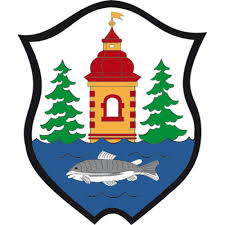 Urząd MIASTA i Gminy LUBAWKAPl. Wolności 158-420 Lubawkatel. 75 741 15 88fax. 75 741 12 62www.lubawka.eu
e-mail: lubawka@lubawka.net.plZESPÓŁ AUTORSKI dr Jerzy Tutajwe współpracy z Urzędem Miasta LubawkaRAPORT O STANIE ZAGOSPODAROWANIA PRZESTRZENNEGO I ROZWOJU SPOŁECZNO-GOSPODARCZYM GMINY LUBAWKAWPROWADZENIE	51.	OGÓLNA CHARAKTERYSTYKA GMINY	71.1.	Położenie administracyjne	71.2.	Struktura funkcjonalno-przestrzenna	82.	SYSTEM ZARZĄDZANIA STRUKTURAMI SAMORZĄDU	92.1.	Organizacja systemu zarządzania gminą	92.2.	Dokumenty strategiczne i programowe	102.3.	Promocja gminy	113.	ŚRODOWISKO PRZYRODNICZE	123.1.	Tło geograficzne	123.2.	Stan środowiska	153.3.	Dokumenty	173.4.	Inwestycje i działania 2018	174.	DEMOGRAFIA I MIESZKALNICTWO	184.1.	Ludność	184.2.	Mieszkalnictwo	214.3.	Komunalne zasoby mieszkaniowe	244.4.	Bilans	264.5.	Finansowanie	274.6.	Inwestycje i działania 2018	285.	GOSPODARKA I RYNEK PRACY	305.1.	Rynek pracy	305.2.	Przedsiębiorczość	315.3.	Atrakcyjność inwestycyjna	375.4.	Bilans	395.5.	Dokumenty	396.	OŚWIATA I WYCHOWANIE	406.1.	Żłobki	406.2.	Przedszkola	406.3.	Szkoły	426.4.	Finansowanie	436.5.	Inwestycje i działania 2018	447.	KULTURA I OCHRONA DZIEDZICTWA NARODOWEGO	477.1.	Instytucje kultury	477.2.	Ochrona zabytków	497.3.	Finansowanie	497.4.	Inwestycje i działania 2018	518.	TURYSTYKA, SPORT I REKREACJA	558.1.	Atrakcyjność turystyczna	558.2.	Sport i rekreacja	588.3.	Finansowanie	598.4.	Inwestycje i działania 2018	609.	OCHRONA ZDROWIA	629.1.	Infrastruktura ochrony zdrowia	629.2.	Opieka zdrowotna i personel medyczny	629.3.	Finansowanie	639.4.	Inwestycje i działania 2018	6410.	POMOC SPOŁECZNA I BEZPIECZEŃSTWO PUBLICZNE	6510.1.	Pomoc społeczna	6510.2.	Świadczenia na rzecz rodziny	6910.3.	Bezpieczeństwo publiczne	7010.4.	Bilans	7010.5.	Dokumenty	7110.6.	Finansowanie	7110.7.	Inwestycje i działania 2018	7311.	TRANSPORT I KOMUNIKACJA	7811.1.	Transport drogowy	7811.2.	Transport kolejowy	8011.3.	Transport zbiorowy	8011.4.	Transport lotniczy	8011.5.	Drogi rowerowe	8111.6.	Przejścia graniczne	8111.7.	Bilans	8211.8.	Dokumenty	8211.9.	Finansowanie	8211.10.	Inwestycje i działania 2018	8312.	INFRASTRUKTURA TECHNICZNA	8512.1.	Sieć wodociągowa	8512.2.	Sieć kanalizacyjna i oczyszczalnie ścieków	8612.3.	Sieć gazowa	8912.4.	Sieć energetyczna i oświetlenia	9112.5.	Odnawialne źródła energii	9212.6.	Gospodarka cieplna	9312.7.	Gospodarka odpadami	9312.8.	Łączność	9512.9.	Bilans	9612.10. Finansowanie	9612.11. Inwestycje i działania 2018	9813.	WSPÓŁPRACA WEWNĘTRZNA I ZEWNĘTRZNA	10013.1.	Współpraca wewnętrzna	10013.2.	Współpraca zewnętrzna	10013.3.	Inwestycje i działania 2018	10114.	PLANOWANIE PRZESTRZENNE	10315.	GOSPODARKA FINANSOWA I WARTOŚĆ MIENIA	10415.1.	Budżet gminy	10415.2.	Budżet partycypacyjny	11215.3.	ŹRÓDŁA INFORMACJI	115INDEKS TABEL	115INDEKS WYKRESÓW	118INDEKS SCHEMATÓW	118WPROWADZENIE	Zarządzanie strategiczne. Kompleksowa wiedza o przestrzeni i gospodarce stanowi fundament optymalnego zarządzania, w tym dystrybucji środków, i pozwala na wsparcie procesów decyzyjno-strategicznych. Monitoring sytuacji społeczno-gospodarczej i istniejącego stanu zagospodarowania przestrzennego gminy, oparty na statystyce, umożliwia bowiem uchwycenie zachodzących zmian, lepszą ocenę szans i zagrożeń oraz zidentyfikowanie przyczyn zjawisk negatywnych, a także sformułowanie niezbędnych działań korygujących. Posiadanie przez samorząd lokalny aktualnej informacji o swoich zasobach, o tym jak przedstawiają się poszczególne obszary funkcjonowania gminy oraz o mieszkańcach i ich pracy, jest obecnie niezbędne również dla potencjalnych inwestorów, rodzimych przedsiębiorców, organizacji pozarządowych i samych mieszkańców, którzy chcąc podejmować racjonalne i efektywne decyzje podpierają się aktualnymi danymi.Dokument Raportu o stanie zagospodarowania przestrzennego i rozwoju społeczno-gospodarczym Gminy Lubawka, w postaci zestawienia najważniejszych danych o samorządzie, stanowi swoiste kompendium wiedzy o sytuacji na terenie  gminy. Raport zawiera szczegółowe informacje o wielu dziedzinach ważnych dla funkcjonowania jednostki samorządu terytorialnego i w syntetycznym ujęciu wskazuje jej główne uwarunkowania przestrzenne oraz tendencje rozwojowe. Porównanie z latami poprzednimi daje natomiast możliwość analizy zmian społeczno-gospodarczych, które dokonały się na przestrzeni lat, oraz zachodzących tendencji rozwojowych. Prezentacja aktualnej, wewnętrznej i zewnętrznej, sytuacji gminy w poszczególnych dziedzinach funkcjonowania pozwala również wskazać wyzwania, jakie stoją przed jednostką w kolejnych latach. Dokument Raportu będzie więc przydatny przy kształtowaniu polityk rozwoju przestrzennego i społeczno-gospodarczego gminy oraz przy opracowywaniu analiz i studiów dla potrzeb władz samorządowych. Raport będzie stanowić narzędzie zarządzania umożliwiające efektywne planowanie, alokację środków, okresową ocenę i dostosowanie podejmowanych działań zgodnie ze zmieniającymi się warunkami społeczno-gospodarczymi i zdiagnozowanymi potrzebami. Może on również stanowić element stałego monitoringu rozwoju jednostki budowanego przez samorząd gminny. Zawarta w nim wielowymiarowa analiza pozwalająca na identyfikację sił, słabości, szans i zagrożeń rozwoju gminy może również zostać wykorzystana w dalszej analizie strategicznej. Dokument ten stanowi raport otwarcia dla raportów wprowadzonych nowelizacją Ustawy z dnia 8 marca 1990 r. o samorządzie gminnym, które rokrocznie będą prezentować podsumowanie działalności burmistrza, a w szczególności realizację polityk, programów i strategii, uchwał rady gminy i budżetu obywatelskiego. Zakres tematyczny. Raport o stanie zagospodarowania przestrzennego i rozwoju społeczno-gospodarczym zawiera wielowymiarową analizę społeczną, ekonomiczną, przestrzenną, infrastrukturalną i instytucjonalną oraz szczegółowe informacje o wielu dziedzinach ważnych dla funkcjonowania gminy. Obejmuje między innymi prezentację procesów zachodzących w gospodarce narodowej z uwzględnieniem zjawisk istotnych z punktu widzenia rozwoju: procesów demograficznych, tendencji na rynku pracy i zachowań podmiotów gospodarczych. W 14 blokach tematycznych prezentuje on informacje o stanie zagospodarowania i trendach rozwojowych oraz porównuje je do wielkości powiatowych, regionalnych i krajowych. Informacje zostały podzielone na bloki tematyczne obejmujące takie obszary jak:Analizowane obszary zawierają ponadto: tendencje zmian, ocenę mocnych i słabych stron, w tym identyfikację podstawowych problemów oraz informację nt. finansowania. Statystyczny obraz gminy zaprezentowany został w oparciu o zestaw wskaźników zarówno w układzie tabelarycznym, jak i w postaci wykresów.Zakres czasowy. Raport o stanie zagospodarowania przestrzennego i rozwoju społeczno-gospodarczym gminy został opracowany przy wykorzystaniu najbardziej aktualnych danych pochodzących ze statystyki publicznej (GUS, BDL) oraz w oparciu o informacje i materiały uzyskane z wydziałów urzędu, miejskich jednostek organizacyjnych i innych instytucji działających na terenie gminy. Ocena zjawisk i zmian zagospodarowania dokonana została poprzez porównanie stanu z obecnego, tj. głównie roku 2018 lub 2017 przy braku dostępu do aktualniejszych danych, ze stanem z roku 2012. Pozwoliło to na przedstawienie aktualnej informacji o stanie zagospodarowania i rozwoju społeczno-gospodarczym jednostki terytorialnej oraz wskazanie najistotniejszych tendencji zmian zachodzących na jej terenie.Wykaz użytych skrótów:OGÓLNA CHARAKTERYSTYKA GMINYPołożenie administracyjne	SCHEMAT 1. Położenie gminy na tle Polski, województwa dolnośląskiego i powiatu kamiennogórskiego.Źródło: opracowanie własne na podstawie https://pl.wikipedia.org.Gmina położona jest korzystnie w stosunku do istniejącej i projektowanej sieci drogowej. Zewnętrzne połączenia komunikacyjne gminy zapewniają: droga krajowa nr 5 relacji: Bolków – Kamienna Góra – Lubawka – granica Państwa oraz droga wojewódzka nr 369 relacji: Rozdroże Kowarskie (DW368)  Jarkowice  Miszkowice – Lubawka. Projektowana na obszarze gminy droga ekspresowa S3 stanowi element Środkowoeuropejskiego Korytarza Transportowego (CETC) i jako fragment europejskiej trasy E65, wiodącej z północy na południe Europy, docelowo połączy miasto Malmö w Szwecji, będące ważnym ośrodkiem gospodarczym i portowym, z południem Europy, a dokładniej z miejscowością Chania w Grecji. Przez obszar gminy przebiega również linia kolejowa nr 299  relacji: Kamienna Góra – Lubawka – granica państwa, łącząca się z  linią kolejową Republiki Czeskiej nr 483 relacji Kralovec – granica państwa (Lubawka). Położenie gminy zapewnia gminie obsługę lotnisk cywilnych zlokalizowanych na terenie województwa dolnośląskiego oraz Republiki Czeskiej. W promieniu zasięgu do 110 km i maksymalnym czasie dojazdu do 2 h znajdują się dwa Porty Lotnicze o znaczeniu krajowym i międzynarodowym: Wrocław- Strachowice (108 km) oraz Airport- Pardubice (90 km). Struktura funkcjonalno-przestrzenna	Gmina w swoich granicach administracyjnych obejmuje 13 805 ha, co stanowi 34,9% powierzchni powiatu kamiennogórskiego i 0,7% województwa dolnośląskiego. Miasto Lubawka zajmuje 2 244 ha (16,3% powierzchni gminy), pozostały obszar 11 561 ha stanowi obszar wiejski (83,7%). Pod względem powierzchni gmina klasyfikuje się na 57. miejscu na Dolnym Śląsku, natomiast miasto Lubawka zajmuje 24. Miejsce wśród dolnośląskich miast. Zabudowa mieszkaniowa skoncentrowana jest w mieście Lubawka, położonym w centralnej części gminy, pełniącym rolę centrum administracyjno-usługowego gminy. W ośrodku miejskim wyodrębnia się 8 zespołów, które różnią się pomiędzy sobą układem przestrzennym, dominującą funkcją zabudowy oraz stopniem zainwestowania: Centrum, Lubawka Zachodnia, Kolonia, Podlesie, Podgórze, strefa komunalna, strefa przemysłowo-usługowa oraz przejście graniczne. Obszar wiejski gminy podzielony jest na 14 sołectw: Bukówka, Błażejów, Błażkowa, Chełmsko Śląskie, Jarkowice, Miszkowice, Niedamirów, Okrzeszyn, Opawa, Paczyn, Paprotki, Stara Białka, Szczepanów, Uniemyśl. Wsie na terenie gminy należą typu ulicówek, o zwartej zabudowie po obu stronach drogi. Wyjątek stanowią miejscowości Chełmsko Śląskie, o miejskim charakterze zabudowy, oraz wielodrożnicowe Miszkowice i Bukówka. TABELA 1. Sołectwa [2018].Źródło: opracowanie na podstawie Studium uwarunkowań i kierunków zagospodarowania przestrzennego miasta i gminy Lubawka, przyjęte Uchwałą Nr VI/54/11 Rady Miejskiej w Lubawce z dnia 30 czerwca 2011 r.Blisko połowę powierzchni gminy zajmują grunty leśne oraz zadrzewione i zakrzewione (48,2%), znaczący areał zajmują również użytki rolne (44,2%). Pozostałe grunty stanowią głównie tereny zabudowane. Grunty leśne mają dominujący udział również w powierzchni miasta Lubawka (55,1%), użytki rolne stanowią 33,1 %, natomiast grunty zabudowane i zurbanizowane pozostałe 10,2%. Na obszarze wiejskim dominującą rolę odgrywają użytki rolne 47,2% oraz grunty leśne 46,9%.WYKRES 1. Struktura użytkowania gruntów [2014].Źródło: opracowanie własne na podstawie GUS.SYSTEM ZARZĄDZANIA STRUKTURAMI SAMORZĄDUOrganizacja systemu zarządzania gminąMieszkańcy gminy Lubawka tworzą z mocy prawa lokalną wspólnotę samorządową. Organami samorządu gminy jest Rada Miejska (15 Radnych)  organ stanowiący i kontrolny wykonujący swoje zadania przy pomocy 3 statutowych komisji oraz Burmistrza pełniącego rolę organu wykonawczego. Kontakty władz samorządowych z mieszkańcami zapewniane są zarówno w sposób zinstytucjonalizowany, poprzez współpracę z organizacjami pozarządowymi, szkołami, itd., jak również poprzez bezpośrednie spotkania władz z mieszkańcami, przyjmowanie wniosków i skarg, dyżury pełnione przez radnych oraz wyspecjalizowane służy Urzędu Miasta, a także za pośrednictwem mediów. Organ uchwałodawczy. Rada Miejska jest organem stanowiącym i kontrolnym na terenie Gminy Lubawka. W ramach swoich kompetencji podejmuje ona uchwały charakterze prawnym, w tym przepisy gminne, budżet gminy. Do właściwości rady należą wszystkie sprawy będące w zakresie działania gminy, o ile ustawy nie stanowią inaczej. Organizację wewnętrzną i tryb pracy rady i jej organów określa statut gminy. Radni Miejscy VIII kadencji 2018-2023:Komisje Rady Miejskiej: Komisja Rewizyjna; Komisja Rozwoju i Budżetu; Komisja Spraw Społecznych i Rolnictwa.Organ wykonawczy. Burmistrz stanowi organ wykonawczy Rady Miejskiej. Zgodnie z ustawą wykonuje on uchwały rady oraz zadania gminy określone przepisami prawa, m.in.: gospodarowanie mieniem gminy, wykonywanie budżetu, zatrudnianie i zwalnianie kierowników gminnych jednostek organizacyjnych. Obecnie w skład Władz Gminy Lubawka wchodzi 4 członków: Burmistrz  Ewa KocembaZastępca Burmistrza  Bożena KończakSekretarz  Bożena KończakSkarbnik  Monika Stanek-GamońBurmistrz nadzoruje zadania realizowane przez przydzielone im wydziały Urzędu Miasta i pośrednio podporządkowane im gminne jednostki organizacyjne oraz wydzielone stanowiska. Strukturę organizacyjną umożliwiającą Zarządowi wypełnianie swoich zadań na terenie gminy Lubawka stanowią: Urząd Miasta i jednostki organizacyjne gminy:Przedszkole Publiczne Nr 1 w LubawcePrzedszkole Publiczne Nr 2 w LubawcePrzedszkole Publiczne w Chełmsku ŚląskimSzkoła Podstawowa Nr 1 w LubawceSzkoła Podstawowa Nr 2 w LubawceSzkoła Podstawowa w MiszkowicachSzkoła Podstawowa w Chełmsku ŚląskimGimnazjum Publiczne w LubawceGimnazjum Publiczne w Chełmsku ŚląskimPrzedsiębiorstwo Gospodarki Komunalnej "SANIKOM" Sp. z o.o.Miejsko-Gminny Ośrodek Kultury i Kultury FizycznejSamodzielny Publiczny Zakład Opieki ZdrowotnejZakład Budżetowy Gospodarki MieszkaniowejMiejsko-Gminny Ośrodek Pomocy SpołecznejDokumenty strategiczne i programowePromocja gminyPromocja gminy obejmuje m.in. takie działania jak współudział w wydaniu informatora samorządowego Aglomeracji Wałbrzyskiej, nagrania w mediach, wykonanie koszulek, butonów, notesów, smyczy, kubków filiżanek z logiem Gminy, emisję życzeń świątecznych, publikacje prasowe dot. promocji Gminy Lubawka, oraz cykliczne programy informacyjne z Gminy Lubawka w TV Kamienna Góra.ŚRODOWISKO PRZYRODNICZETło geograficznePołożenie geograficzne. Zgodnie z podziałem fizycznogeograficznym gmina Lubawka położona jest w obrębie Masywu Czeskiego, na granicy Sudetów Zachodnich i Środkowych, w mezoregionach: Karkonosze, Rudawy Janowickie, Brama Lubawska, Góry Kamienne i Góry Stołowe. Zajmuje ona południowe fragmenty Bramy Lubawskiej i Kotliny Krzeszowskiej oraz Grzbiet Lasocki zamykający od wschodu główny masyw Karkonoszy, południowo-zachodni fragment Gór Kruczych oraz fragment Gór Zaworów stanowiących zachodnio-północny fragment Gór Stołowych. SCHEMAT 2. Podział fizycznogeograficzny. Źródło: opracowanie na podstawie www.eko.wbu.wroc.pl.Rzeźba terenu na obszarze gminy jest bardzo zróżnicowana, co stanowi o jej dużych walorach krajobrazowych. Charakterystyczny jest tu południkowy układ form terenu składający się z naprzemianległych grzbietów i obniżeń  Lasocki Grzbiet, Brama Lubawska, Góry Krucze, Kotlina Krzeszowska, Kotlina Okrzeszyna i Zawory. Najwyższy punkt w gminie stanowi jeden z wierzchołków Grzbietu Lasockiego w pobliżu przełęczy Okraj, o wysokości 1 188 m n.p.m., natomiast najniższy (ok. 470 m n.p.m.) znajduje się w dolinie Bobru w okolicy wsi Błażkowa. Nad miastem góruje łańcuch kilku wzgórz (Góra Pustelnia, Miejska, Święta)  o wysokości ok. 700 m n.p.m.Budowa geologiczna na obszarze gminy jest zróżnicowana. Występują tu osady paleozoiku (karbon produktywny), permu (porfiry, tufy, melafiry i piaskowce), mezozoiku (osady kredy, piaskowce ciosowe i margle). Pleistoceńskie żwiry i piaski tworzą wyższy poziom terasowy Bobru, na dużych powierzchniach przykryte madami gliniasto-pylastymi. Osady holoceńskie występują w dolinach rzek i cieków w postaci mad piaszczysto-kamienistych i gliniasto-pylastych o miąższości 0,5 do 1,5 m, lokalnie większej. Budowa geologiczna stanowi o występowaniu bogactw naturalnych, jednak tylko nieliczne z nich mają na tym terenie znaczenie przemysłowe. Przez obszar gminy przebiega europejski dział wodny pomiędzy zlewiskami Morza Północnego i Bałtyckiego. Wody powierzchniowe płynące przez teren gminy Lubawka należą do zlewni rzeki Bóbr, za wyjątkiem obszaru leżącego na południe od Chełmska Śląskiego  wsie Uniemyśl i Okrzeszyn, skąd potoki spływają do zlewni rzeki Upa w Czechach, prowadzącej wody do Łaby. Obie zlewnie charakteryzują się dość dużymi spadkami cieków i normalnymi wahaniami przepływów (największe przepływy w maju, najmniejsze w grudniu). Wyróżnia się tu dwie warstwy zasilające źródła: skały podłoża i utwory pokrywowe. Charakterystyczną cechą jest zdecydowana przewaga wypływów utworów pokrywowych jak młaki, wycieki i wysięki. Przeważają liczne wypływy na stokach i zboczach, odznaczające się małymi i zmiennymi wydajnościami. Wody powierzchniowe stojące na terenie gminy reprezentuje zbiornik Bukówka (powierzchnia zalewu 186 ha, pojemność 15 mln m3), zasilany rzeką Bóbr. To jeden z dwóch polskich zbiorników wodnych tego typu położonych powyżej 500 m n.p.m., pełni funkcje retencyjną, ujęcia wody i rekreacyjną. Na terenie gminy wody podziemne występują w strefach: skał krystalicznych  wody szczelinowe i rumoszowe (Góry Krucze i Lasocki Grzbiet) oraz wód warstwowych. Szczególnie korzystne warunki gromadzenia wód występują na dnie Bramy Lubawskiej oraz w piaskowcach Zaworów. Wody te mogą być wszechstronnie wykorzystywane, zarówno do celów przemysłowych, komunalnych i rolniczych, a ich odnawialne zasoby wynoszą od 2 do 31/s/km2 i stanowią potencjalne źródło zaopatrzenia w wodę aglomeracji wałbrzyskiej. Głębokość do lustra wody w dnach dolin wynosi od 0 do 5 m, a na stokach i grzbietach ok. 20 m.). W większej części gminy jakość wód podziemnych poziomów użytkowych jest dobra i wymagają jedynie prostego uzdatniania. Na obszarze gminy wydzielone zostały dwa Główne Zbiorniki Wód Podziemnych (GZWP): Niecki Krzeszowskiej – GZWP nr 342 (poziomu kredowo- triasowo-permskiego) i Doliny rzeki Bóbr – GZWP nr 343 (poziomu czwartorzędowego).Gleby. W wierzchowinowych partiach Lasockiego Grzbietu naturalne stanowisko mają górskie gleby bielicowe o słabo wykształconym profilu. Zbocza i wierzchołki Zaworów, Gór Kruczych i Lasockiego Grzbietu pokrywają gleby szkieletowe początkowego stadium rozwoju, związane z lokalnymi wychodniami twardych, trudno wietrzejących skał lub z silnie erodowanymi stokami. Ewenementem w skali kraju są gleby o bardzo intensywnym, czerwonym zabarwieniu, występujące w okolicach Chełmska Śląskiego, wykształcone na skałach osadowych z duża ilością związków żelaza decydującego o barwie gleby. W dolinie Bobru występują piaszczyste mady o dużym zawilgoceniu i niewielkiej urodzajności. W ich sąsiedztwie, w warunkach dużego uwilgotnienia wywołanego płytkim poziomem wód gruntowych, występują gleby glejowe oraz torfowe (dolina Bobru). Powyżej dna doliny, na stokach, które pierwotnie zajęte były przez buczyny, wykształciły się górskie gleby brunatne kwaśne, które pokrywają zdecydowaną większość obszaru gminy. Na podłożu porfirowym i melafirowym występują gleby żwirowate lekkie, przepuszczające wody opadowe. Region Zaworów, stoki Lasockiego Grzbietu i skłony obniżeń reprezentowane są przez gleby piaszczyste lekkie, na iglastych łupkach wytworzyły się gleby ilaste ciężkie, najcięższymi są gleby glejowe występujące głownie w dnach dolin. Ze względu na specyfikę tego obszaru dominują gleby ubogie o cienkiej warstwie próchniczej oraz niskiej zawartości humusu. Na obszarze gminy przeważają (ponad 90 %) gleby o niskiej klasie bonitacyjnej  IV lub niższej i nie występują tu gleby wyższych klas bonitacyjnych (klasa I i II). Gleby na terenie gminy, poza nielicznymi wyjątkami, kwalifikują się do grupy gleb kwaśnych (4-6 pH), a najbardziej kwaśne gleby występują na Lasockim Grzbiecie. Gleby o odczynie obojętnym (zbliżonym do pH7) znajdują się w Dolinie Srebrnika oraz na stokach Zaworów. Gleby na obszarze gminy wymagają więc intensywnego wapnowania.Surowce naturalne. Na skutek zróżnicowanej budowy geologicznej gmina bogata jest w różnorodne surowce naturalne, jednak ze względu na niską zasobność oraz trudne warunki eksploatacyjne tylko niewielka ich część ma znaczenie gospodarcze. Do surowców mineralnych występujących na obszarze gminy zaliczyć należy: margle, rudy żelaza, łupki miedzionośne, rudy metali szlachetnych oraz amfibolity i gnejsy (okolice Grzbietu Lasockiego); węgiel kamienny, złoża piaskowców i zlepieńców (okolice Bramy Lubawskiej); porfiry i melafiry (Góry Krucze) oraz łupki miedzionośne, piaskowce, rudy uranowe (Kotlina Okrzeszyńska). Na skalę przemysłową eksploatowane mogą być wyłącznie surowce skalne, przeznaczone do budowy dróg i linii kolejowych. Obecnie nie eksploatowane jest wyrobisko porfiru w zboczach góry Buczek między Uniemyślem i Okrzeszynem (szacowany zasób bilansowy złoża: 6,6 mln ton). Na terenie gminy występują dodatkowo dwa potencjalne miejsca wydobycia tego surowca: złoże na górze Chełmczyk (okolice Starej Białki, zasób bilansowy: 406,6 mln ton) oraz złoże w okolicach Lubawki (stok wzniesienia Trzy Kawałki, zasób bilansowy 40,7 mln ton). Na obszarze gminy wyznaczony zostały teren i obszar górniczy Okrzeszyn. Występują tu również ślady eksploatacji i działalności poszukiwawczej., głównie w okolicach Jarkowic, Miszkowic, Starej Białki, Lubawki oraz Okrzeszyna. W XX w. na terenie gminy eksploatowano węgiel kamienny z kopalni „Aurora” koło Szczepanowa (1922-1927) oraz łupki miedzionośne i rudy uranu w Okrzeszynie (do lat 50-tych).TABELA 2. Udokumentowane złoża kopalin [2018].Źródło: opracowanie na podstawie Państwowego Instytutu Geologicznego, System MIDAS.Klimat. Pod względem klimatycznym obszar gminy wykazuje duże zróżnicowanie. Rejon Kotliny Kamiennogórskiej charakteryzuje się warunkami klimatycznymi kształtowanymi przez układy niskiego ciśnienia. Średnia temperatura roczna, jak na kotliny śródgórskie, jest na tym obszarze dość wysoka (7,4°C),  temperatura przedwiośnia nie przekracza 8°C, a początek okresu wegetacyjnego o średniej temperaturze powyżej 5°C rozpoczyna się ok. 31 marca. Średnia temperatura lata trwającego tutaj ok. 12-14 tygodni wynosi powyżej 15°C. Okres wegetacji i dojrzewania letniego wynosi ok. 190 dni. Obszar Bramy Lubawskiej charakteryzuje się występowaniem mniejszych ilości opadów (do ok. 800 mm), wyższych temperatur średniorocznych (do 12°C) i występowania wiatrów oraz małej trwałości pokrywy śnieżnej. Należy podkreślić zauważalną, silną kontrastowość termiczną dna doliny Bramy Lubawskiej, która charakteryzuje się występowaniem wielodniowych zastoisk zimnego powietrza. Wilgotność względna powietrza waha się w skali rocznej od 69% w czerwcu do 85% w grudniu. Przeważającymi kierunkami w skali roku są wiatry zachodnie z dominującym kierunkiem południowo-zachodnim. Mniejszą częstotliwością odznaczają się wiatry północno-zachodnie i wschodnie (ok. 10% w roku). Częstym zjawiskiem charakterystycznym dla terenów podgórskich są wiatry fenowe, tworzące się w czasie gdy po południowej strony Karkonoszy rozbudowują się lokalne ośrodki wyżowe, natomiast po północnej niżowe. Gwałtownie przemieszczające się masy powietrza na styku tych dwóch ośrodków wywołują fen (wiatr halny), który w obrębie Kotliny Kamiennogórskiej przybiera charakter ciepłego, suchego, porywistego wiatru, wywołującego gwałtowne topnienie śniegów i przesuszanie gruntów. Biotyczne elementy środowiska. Lasy Nadleśnictwa Kamienna Góra położone są w dwóch makroregionalnych podprowincjach sudeckich: Sudety Zachodnie i Sudety Środkowe. Stanowią one fragment Sudetów obejmujący pasma i kotliny górskie: wschodni fragment Karkonoszy, wschodnią część Rudaw Janowickich, zachodnią część masywu Gór Kamiennych, Bramę Lubawską i północną część Gór Wałbrzyskich. Na obszarze gminy lasy i grunty zadrzewione i zakrzewione zajmują ok. 482% powierzchni gminy. Obszary leśne pełnią tu funkcje gospodarczą, ekologiczną i turystyczno-rekreacyjną. Występują tu takie typy siedliskowe lasu jak: bór mieszany górski  (65,64%), las mieszany górski (33,68%), ols górski (0,51%) oraz las górski (0,17%). Dominującym gatunkiem lasotwórczym jest świerk (ok. 88% powierzchni leśnej), najczęściej występującą domieszkę stanowi buk (ok. 5%) oraz brzoza (ok. 3%), natomiast jodła, sosna i modrzew sudecki są rzadkimi gatunkami domieszkowymi. Olsza tworzy drzewostany poza kompleksami leśnymi w podmokłych niżej położonych siedliskach, głównie wzdłuż cieków. Fauna na obszarze gminy uległa zubożeniu w wyniku następujących zmian w środowisku naturalnym. Na obszarze gminy stwierdzono występowanie 36 gatunków ssaków, 120 gatunków ptaków, 6 gatunków płazów, 5 gatunków gadów i 13 gatunków ryb, w tym ochronie podlega: 15 gatunków ssaków, 104 gatunki ptaków, 4 gatunki płazów, 5 gatunków gadów i 1 gatunek ryb. Ochrona przyrody. Na obszarze gminy Lubawka ustanowiony został w 1945 roku, jako prawnie chroniona forma ochrony przyrody, Rezerwat przyrody Kruczy Kamień (pow. 10,21 ha)  obejmujący ochroną krajobrazowe zbocza Kruczej Skały i okoliczne porfirowe skałki. Wysokość urwisk skalnych dochodzi tu do 30 m, a na jego terenie poza typową dla tego regionu roślinnością, występują ciepłolubne kserofity (m.in. kostrzewa biała) i odnotowano tu występowanie motyla  Niepylaka Apollo. Ochronie podlega również Obszar chronionego krajobrazu Zawory, obejmujący wyizolowane, północno-zachodnie pasmo Gór Stołowych. Część obszaru gminy Lubawka położona jest w granicach obszarów mających znaczenie dla Wspólnoty Natura 2000: Góry Kamienne (PLH020038), Karkonosze (PLH020006) oraz Obszar Specjalnej Ochrony ptaków Karkonosze (PLB020007) i Sudety Wałbrzysko-Kamiennogórskie (PLB020010). Ochroną w formie pomników przyrody objętych  zostało również 6 pojedynczych drzew. SCHEMAT 3. Obszarowe formy ochrony przyrody [2018].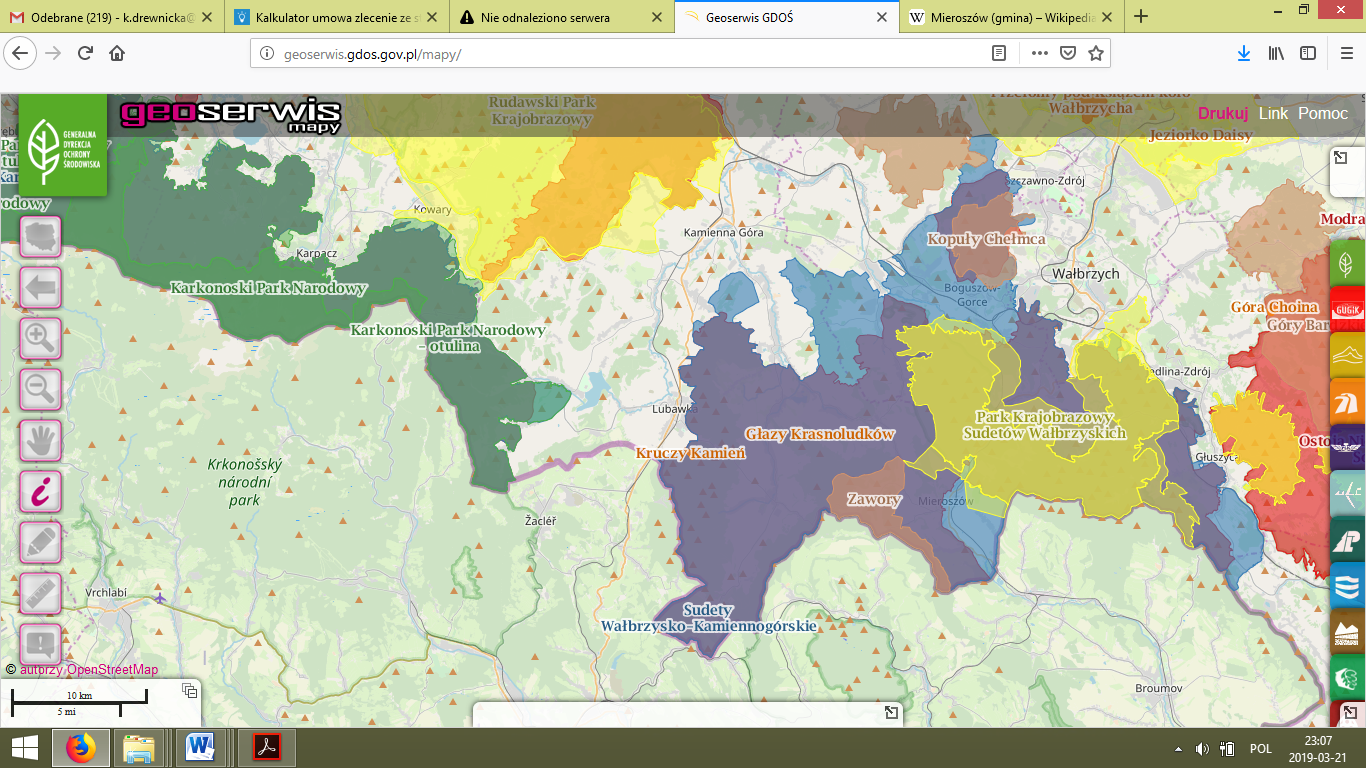 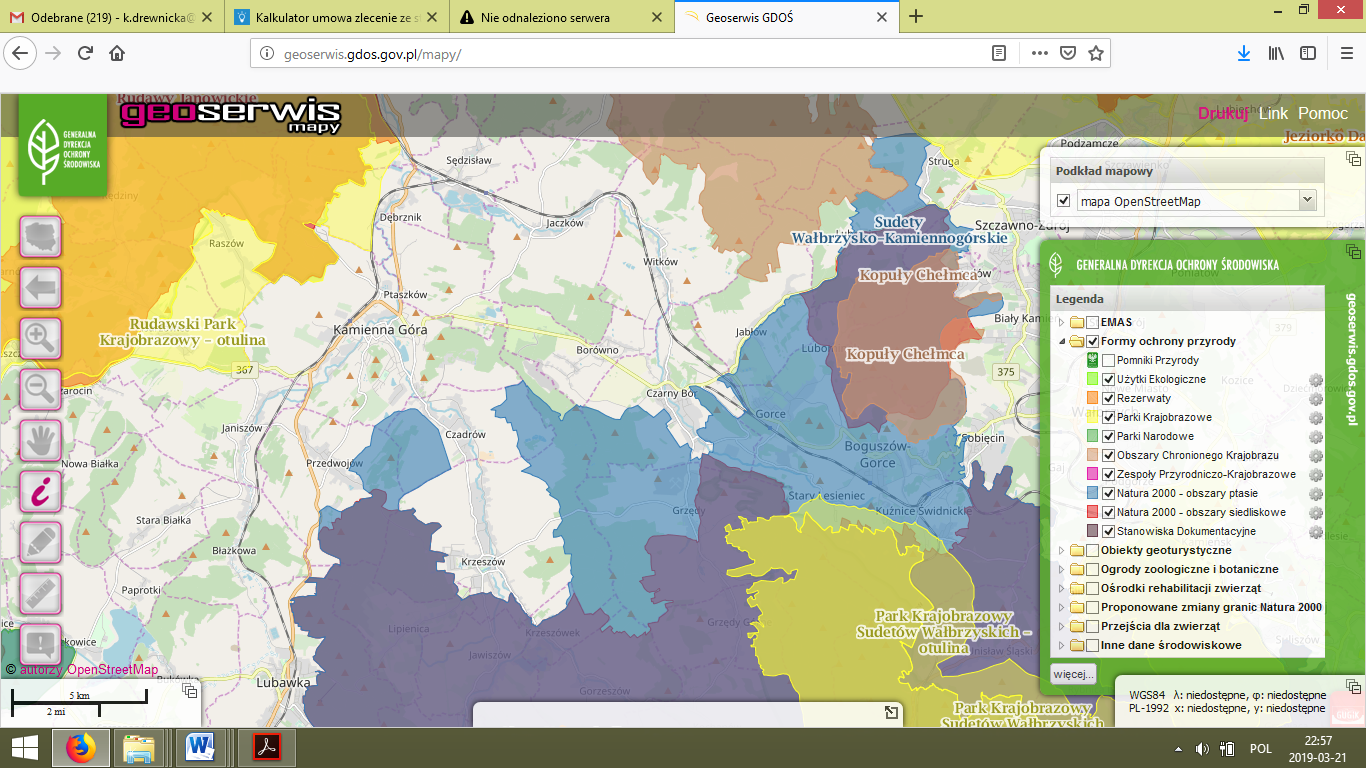 Źródło: Generalna Dyrekcja Ochrony Środowiska, www.gdos.gov.pl.Stan środowiskaJakość powietrza kontrolowana jest poprzez pomiary podstawowych zanieczyszczeń powietrza, dla których określone są dopuszczalne lub docelowe poziomy w powietrzu. Stacje i punkty pomiarowe funkcjonujące w ramach Państwowego Monitoringu Środowiska zlokalizowane są głównie na terenach miejskich. Zgodnie z przeprowadzoną Oceną poziomów substancji w powietrzu, wykonywaną co roku przez Wojewódzki Inspektorat Ochrony Środowiska, gmina Lubawka została zaklasyfikowana do strefy dolnośląskiej (kod PL0204). W 2017 roku, podobne jak w latach ubiegłych, największym problemem dla całego regionu i gminy są zanieczyszczenia pyłem zawieszonym PM10 (przekroczenia dotyczą zarówno normy średniodobowej jak i średniorocznej) oraz bezno(a)pirenem (silnie kancerogennym wielopierścieniowym węglowodorem aromatycznym). Powyżej poziomu dopuszczalnego w strefie dolnośląskiej kształtowały się również stężenia ozonu i arsenu. Wymienione powyżej zanieczyszczenia zaliczone zostały do klasy C, dla której wymagane jest prowadzenie określonych działań, mających na celu osiągnięcie odpowiednich poziomów tych substancji w powietrzu. Stężenia pozostałych zanieczyszczeń tj. dwutlenku siarki (SO2), dwutlenku azotu (NO2), benzenu (C6H6), tlenku węgla (CO) oraz metali: ołowiu (Pb), kadmu (Cd) i niklu(Ni) nie przekraczały wartości dopuszczalnych (klasa A). Nadmienić należy jednak, że w sezonie grzewczym obserwuje się wzrost zanieczyszczenia powietrza (SO2, NO2 i pyły). Główną przyczyną występowania przekroczeń w okresie zimowym jest emisja z systemów indywidualnego ogrzewania budynków. Inne przyczyny występowania przekroczeń to m.in. ww. emisja zanieczyszczeń z transportu drogowego oraz niezorganizowana emisja pyłu z dróg i terenów przemysłowych. Podczas oceny poziomów substancji w powietrzu w województwie dolnośląskim w 2017 roku, na terenie gminy Lubawka stwierdzono przekroczenia: bezno(a)pirenu (BaP / średnia roczna) oraz ozonu (O3 / liczba dni (cel długoterminowy), O3 / AOT40 (cel długoterminowy)). Jako przyczyna przekroczenia poziom docelowy 8-godz. ozonu (średnia liczba dni z przekroczeniami w okresie 3 lat) na terenie gminy wskazane zostały oddziaływania naturalnych źródeł emisji lub zjawisk nie związanych z działalnością człowieka.SCHEMAT 4. Obszary przekroczeń poziomów substancji w powietrzu w województwie dolnośląskim w [2017].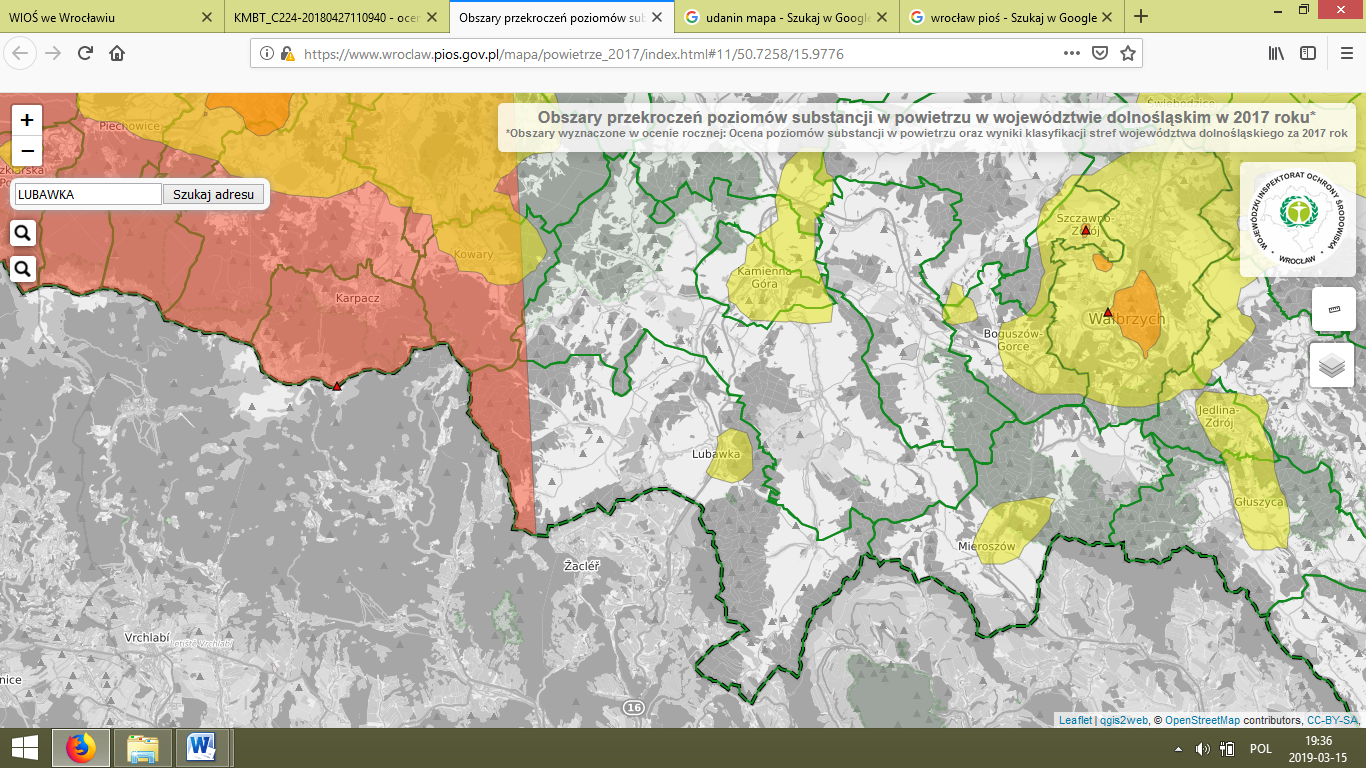 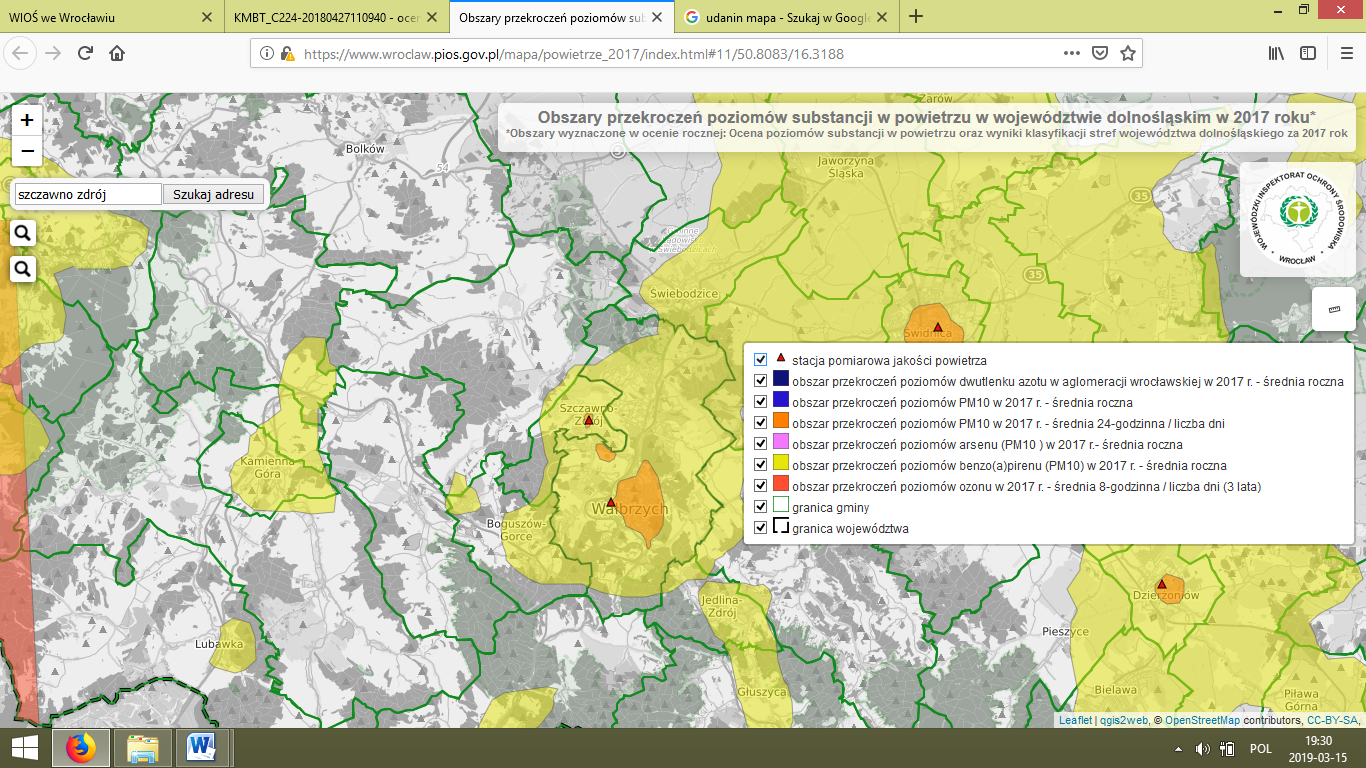 Źródło: Wojewódzki Inspektorat Wojewódzki Inspektorat Ochrony Środowiska we Wrocławiu, https://www.wroclaw.pios.gov.pl.TABELA 3. Klasyfikacja strefy dolnośląskiej wg rodzajów zanieczyszczeń powietrza [2017].Źródło: Ocena jakości powietrza na terenie województwa dolnośląskiego w 2017 roku, Wojewódzki Inspektorat Ochrony Środowiska we Wrocławiu, Wrocław 2018.Jakość wód podziemnych JCWPd 107 (PLGW6000107) i JCWPd 122 (PLGW5000122), na obszarze których zlokalizowana gmina Lubawka, zgodnie z badaniami przeprowadzonymi w 2012 roku, wskazuje na dobrą ogólną  ocenę stanu wód, w tym dobry stan ilościowy i chemiczny. Wody te nie są zagrożone niespełnieniem celów środowiskowych. Ocena stanu wód poziemnych przeprowadzona w 2017 roku w sąsiedztwie składowiska odpadów w Lubawce, usytuowanego  około  2  km  na  północny  zachód  od  miasta  Lubawka  w wyrobisku poeksploatacyjnym  glin, wskazuje na występowanie wód niezadawalającej jakości (klasa IV) we wszystkich badanych piezometrach, a stan chemiczny badanych wód należy uznać za słaby. Ocena wód powierzchniowych Bobru (JCWP PLRW60000161159), zgodnie z badaniami przeprowadzonymi w 2015 roku, w punkcie pomiarowym na Zbiorniku Bukówka, wskazuje na zły ogólny stan wód, w tym dobry stan/potencjał ekologiczny, II klasę elementów biologicznych i I klasę elementów hydromorfologicznych. Natomiast ocena wód powierzchniowych Zadmy (JCWP PLRW6000416149), w punkcie pomiarowym na dopływie z Błażejowa, również wskazuje na zły ogólny stan wód, w tym umiarkowany stan/potencjał ekologiczny, III klasę elementów biologicznych i II klasę elementów hydromorfologicznych.Klimat akustyczny. Głównym źródłem hałasu na terenie gminy Lubawka, stanowiącym uciążliwość dla środowiska i ludzi, jest hałas drogowy. Podczas badań przeprowadzonych w 2012 roku, w punkcie pomiarowym przy ul. Dworcowej 10 – droga krajowa nr 5, ulica w centrum miejscowości, droga o nawierzchni asfaltowej w dostatecznym stanie technicznym, stwierdzony poziom równoważny dźwięku odpowiadał 65,2 dB przy natężeniu ruchu 280 poj./h i 7,0% udziale pojazdów ciężkich.TABELA 4. Wyniki pomiaru hałasu [2012].Źródło: Klimat akustyczny w wybranych punktach województwa dolnośląskiego w 2012 roku, Wojewódzki Inspektorat Wojewódzki Inspektorat Ochrony Środowiska we Wrocławiu, marzec 2013.Monitoring poziomu pól elektromagnetycznych w województwie dolnośląskim obejmuje pomiary prowadzone przez Państwowy Monitoring Środowiska w różnych punktach województwa. Wyniki pomiarów monitoringowych przeprowadzonych na terenie gminy Pieszyce w 2013 roku wykazały, że wartości natężenia PEM utrzymywały się na niskich poziomach (0,37). Można więc wnioskować, że na całym terenie gminy Pieszyce poziomy te również nie były przekraczane.DokumentyInwestycje i działania 2018W zakresie ochrony środowiska i edukacji ekologicznej w gminie w 2018 roku zrealizowane zostały m.in. następujące inwestycje i działania:TABELA 5. Najważniejsze inwestycje w zakresie ochrony środowiska zrealizowane w 2018 roku.DEMOGRAFIA I MIESZKALNICTWOLudnośćW 2017 roku gminę miejsko-wiejską Lubawka zamieszkiwało 11 052 osób, co stanowiło 25,1% populacji powiatu kamiennogórskiego i 0,4% populacji Dolnego Śląska. Ponad połowa z nich zamieszkiwała miasto Lubawkę. Od 2012 roku liczba ludności na terenie gminy zmniejszyła się o 3,7%, czyli w przeliczeniu na każde 1000 mieszkańców ubyło 5,1 osoby. Dla porównana liczba mieszkańców we wskazanym okresie w Polsce zmalała jedynie o 0,3%, na Dolnym Śląsku 0 0,4%, natomiast w powiecie kamiennogórskim o 3,3%. WYKRES 2. Liczba mieszkańców gminy [2007-2017].Źródło: opracowanie własne na podstawie danych GUS.TABELA6. Liczba ludności [2012-2017].Źródło: opracowanie własne na podstawie danych GUS.Na ogólną liczbę ludności i jej dynamikę w czasie składają się z jednej strony procesy naturalne, takie jak przyrost naturalny i współczynnik zgonów, z drugiej zaś ruch migracyjny ludności. Na obszarze gminy Lubawka od lat utrzymuje się ujemne saldo migracji wewnętrznych, przy czym w 2017 roku nastąpiło wyraźne wyhamowanie wskazanego trendu. W roku tym zarejestrowano 114 zameldowań w ruchu wewnętrznym oraz 117 wymeldowań, w wyniku czego saldo migracji wewnętrznych wyniosło -3. W tym samym roku 3 osoby zameldowały się z zagranicy wobec braku wymeldowań, przy czym warto zaznaczyć, że w latach 2012-2014 saldo migracji zagranicznych było ujemne (najniższe w 2014 roku: -18 osób). Ogółem w przeliczeniu na 1000 mieszkańców saldo migracji wewnętrznych wynosiło w 2017 roku -0,3, co było zdecydowanie korzystniejszym wynikiem niż średnio w powiecie kamiennogórskim (-1,8 osób).TABELA7. Saldo migracji wewnętrznych i zewnętrznych w gminie [2012-2017].Źródło: opracowanie własne na podstawie danych GUS.Biorąc pod uwagę drugi z najważniejszych obok migracji czynników wpływających na liczbę ludności, przyrost naturalny, w gminie Lubawka w 2017 roku wyniósł on -3,52‰, przy czym na terenie miasta był on zdecydowanie niższy niż na obszarze wiejskim (-6,02‰ wobec -0,41‰). Podobna sytuacja miała miejsce w każdym z badanych lat od 2012 roku (najniższą wartość wskaźnik osiągnął w 2015 roku i wynosił -5,02‰, przy czym w mieście było to -7,92‰, a na terenie wiejskim gminy -1,41‰). Należy jednak nadmienić, że w analizowanym okresie czasu, również na terenie powiatu kamiennogórskiego utrzymywał się ujemny przyrost naturalny i w 2017 osiągnął poziom -3,26‰, natomiast w regionie wynosił -1,25, a w Polsce -0,02‰.WYKRES 3. Struktura wieku mieszkańców gminy [2012, 2017].Źródło: opracowanie własne na podstawie danych GUS.W 2017 roku ludność w wieku produkcyjnym stanowiła 62,4% populacji gminy, czyli nieznacznie więcej niż średnio w kraju i regionie (61,2%). Udział ludności w wieku przedprodukcyjnym wynosił 15,9%, natomiast najstarsza grupa ludności w wieku poprodukcyjnym stanowiła 21,8%. Był to wynik zbliżony do średniej w całym regionie (odpowiednio: 16,9% i 21,9%), a także w powiecie kamiennogórskim (16,5% i 21,8%). Udział ludności w wieku poprodukcyjnym od 2012 roku wzrósł z 18,1% do wspomnianych powyżej 21,8%. WYKRES 4. Udział ludności wg ekonomicznych grup wieku w gminie [2012, 2017, prognoza 2030].Źródło: opracowanie własne na podstawie danych GUS.Trwający proces starzenia się ludności widoczny jest we wskaźnikach obrazujących współczynnik obciążenia osobami w wieku poprodukcyjnym. W 2012 roku w gminie Lubawka na 100 osób w wieku produkcyjnym przypadało 27,5 osób w wieku poprodukcyjnym, a w 2017 roku już 34,9 osób. Stanowiło to wynik zbliżony do średniej w Polsce (34 os.) i w regionie (35,8 os.) oraz powiecie, gdzie na 100 osób w wieku produkcyjnym przypadało 35,4 osoby z najstarszej grupy wiekowej. Wskaźnik starości (odsetek osób w wieku 65 lat i więcej) w gminie wzrósł od 2012 roku z 14,3 do 17,5 w 2017 roku. Średnia ta w kraju wynosiła w tym czasie 17, a średnia w powiecie kamiennogórskim 17,7.WYKRES 5. Wskaźnik obciążenia demograficznego (liczba osób w wieku poprodukcyjnym przypadająca na 100 osób w wieku produkcyjnym) [2012-2017]. Źródło: opracowanie własne na podstawie danych GUS.W 2017 roku współczynnik dynamiki demograficznej, czyli stosunek liczby urodzeń żywych do liczby zgonów, wynosił w gminie 0,69, czyli mniej niż przeciętnie w województwie dolnośląskim (0,89) oraz kraju (1). Wskaźnik zgonów na 1000 ludności na poziomie 11,4 był jednak wyższy niż średnio w regionie (10,5) i w Polsce (10,1). W powiecie kamiennogórskim niemal połowa (43,2%) zgonów spowodowana była chorobami układu krążenia, na drugim miejscu znalazły się nowotwory (28,5%), natomiast za 5,9% odpowiedzialne były choroby układu oddechowego.Zgodnie z prognozą demograficzną GUS liczba ludności na terenie gminy Lubawka, przy utrzymaniu dotychczasowych trendów, będzie stale się zmniejszać. Prognozuje się, że w 2030 roku gmina będzie liczyć 9 989 mieszkańców. Ekstrapolacja wg ekonomicznych grup wieku wskazuje także na szybki proces starzenia się ludności. Zgodnie z prognozą udział ludności w wieku poprodukcyjnym wzrośnie do 29,6%, wskutek czego na 100 osób w wieku produkcyjnym przypadać będą 52 osoby w wieku poprodukcyjnym. Natomiast udział ludności w wieku produkcyjnym i przedprodukcyjnym zmniejszy się analogicznie do 56,5% i 13,9%, co niewątpliwie będzie miało wpływ na rynek pracy w gminie.WYKRES 6. Prognoza liczby ludności ogółem do 2030 roku [2016].Źródło: opracowanie na podstawie Prognoza ludności gmin na lata 2017-2030, GUS, Warszawa 2017.MieszkalnictwoZasoby mieszkaniowe na terenie gminy Lubawka w 2017 roku tworzyło 4 285 mieszkań o łącznej powierzchni 291 473 m2 w 1 681 budynkach mieszkalnych. Mieszkania te stanowiły 0,4% zasobu  mieszkaniowego w regionie i 25,6% w powiecie kamiennogórskim. W gminie średnia powierzchnia użytkowa mieszkania wynosiła 68 m2, co było wynikiem lepszym niż przeciętnie w powiecie kamiennogórskim (64,6 m2), natomiast mniej korzystniej prezentował się ten parametr na tle kraju (73,8 m2) i regionu (72,4 m2). Przeciętna powierzchnia użytkowa mieszkania przypadająca na 1 osobę wynosiła natomiast 26,4 m2, przy czym w powiecie kamiennogórskim średnio było to 24,6 m2, na Dolnym Śląsku 29,2 m2, a w Polsce 27,8 m2. Dostępność mieszkań w gminie Lubawka wyniosła w 2017 roku 387,7 mieszkań na 1000 mieszkańców, co było wartością zbliżoną do przeciętnej w powiecie (381,1), lecz nieco niższą niż w regionie (402,7), przy czym średnio w kraju wskaźnik ten przyjmował wartość 375,7. Od 2012 roku na terenie gminy przybyło 49 mieszkań o łącznej powierzchni 6 811 m2, co stanowi wzrost o 1,2% i wskazuje na dużo niższą dynamikę w tym zakresie niż w Polsce i na Dolnym Śląsku (5,6%), jest natomiast wartością taką samą jak średnia w powiecie kamiennogórskim (1,2%).  TABELA 8. Zasoby mieszkaniowe [2012-2017].Źródło: opracowanie własne na podstawie danych GUS.Wyposażenie mieszkań. Pod względem wyposażenia mieszkań, podobnie jak w regionie, dostęp do wodociągu zarówno w mieście, jak i na terenach wiejskich gminy Lubawka w 2017 roku miało ponad 90% mieszkań (odpowiednio 98,6 i 94,2%; ogółem 4 145 mieszkań). Łazienką dysponowało 86% mieszkań w mieście i 84,5% na wsi (ogółem 3 660 mieszkań), natomiast w gaz sieciowy wyposażonych było 2 292 mieszkań w Lubawce i tylko 2 mieszkania na terenie wiejskim gminy. Centralne ogrzewanie dostępne było dla 70,9% mieszkań w mieście i 72% na terenie wiejskim. Znaczna część budynków na obszarze gminy wymaga termomodernizacji oraz zmiany sposobu ogrzewania, bowiem tradycyjne źródła ciepła w połączeniu z niską efektywnością energetyczną budynków sprzyjają zjawisku niskiej emisji.TABELA 9. Wyposażenie mieszkań w instalacje techniczno-sanitarne [2012-2017].Źródło: opracowanie własne na podstawie danych GUS.Rozwój budownictwa. W latach 2012-2017 na terenie gminy Lubawka zostało oddanych do użytkowania ogółem 120 budynków o łącznej powierzchni około 21 tys. m2, która stanowiła 25% powierzchni budynków oddanych do użytkowania na terenie powiatu kamiennogórskiego. W mieście było to 45 budynków (ok. 8 tys. m2), a na obszarze wiejskim gminy 75 budynków (ok. 12 tys. m2). Od 2012 roku do użytku oddano 34 budynki niemieszkalne, z czego w 2017 roku dwa. Były to m.in. budynki zakwaterowania turystycznego (5), hotel czy budynki gospodarstw rolnych (4). Blisko ¾ ww. powierzchni budynków oddanych do użytkowania w latach 2012-2017 stanowią jednak budynki mieszkalne  86 budynków o powierzchni około 12 tys. m2.WYKRES 7. Powierzchnia użytkowa w nowych budynkach mieszkalnych i niemieszkalnych [2012-2017].Źródło: opracowanie własne na podstawie danych GUS.TABELA 10. Budynki oddane do użytkowania [2012-2017].Źródło: opracowanie własne na podstawie danych GUS.Od 2012 roku w gminie oddano do użytkowania 86 mieszkań o łącznej powierzchni około 13 tys. m2, czyli 27% ich powierzchni oddanej do użytku w powiecie kamiennogórskim i 0,3% w województwie dolnośląskim. Żadne z nowych mieszkań nie zostało przeznaczone na wynajem lub sprzedaż. Wszystkie powstałe mieszkania wybudowane były przez inwestorów indywidualnych. Zdecydowanie przeważało budownictwo mieszkaniowe na obszarze wiejskim (54 mieszkania wobec 32 w Lubawce ogółem w badanym okresie czasu). Trzyletnia średnia liczby mieszkań oddanych do użytkowania na terenie gminy w 2017 roku wynosiła 11,3 mieszkania. W przeliczeniu na 1000 ludności dawało to wskaźnik 1, który był znacznie niższy niż średnia w kraju (4,2) i regionie (5,2), jednak kształtował się na tym samym poziomie co wartość przeciętna w powiecie kamiennogórskim. TABELA 11. Mieszkania oddane do użytkowania [2012-2017].Źródło: opracowanie własne na podstawie danych GUS.WYKRES 8. Średnia trzyletnia liczby mieszkań oddanych do użytkowania na 1000 ludności [2012-2017].Źródło: opracowanie własne na podstawie danych GUS.TABELA 12. Średnia trzyletnia liczby mieszkań oddanych do użytkowania [2012-2017].Źródło: opracowanie własne na podstawie danych GUS.Komunalne zasoby mieszkanioweKomunalny zasób mieszkaniowy gminy Lubawka w 2016 roku obejmował 1 188 mieszkań o powierzchni użytkowej 53 587 m2, które stanowiły 33,4% mieszkań komunalnych na terenie powiatu kamiennogórskiego. Od 2015 roku zasób ten zwiększył się o 377 mieszkań o łącznej powierzchni 18 823 m2, czyli blisko o połowę (46,5%). W 2016 roku w 47 mieszkaniach komunalnych występowały zaległości z opłatami czynszu, co było wynikiem znacznie korzystniejszym niż jeszcze w 2013 roku, kiedy taka sytuacja miała miejsce w przypadku 283 mieszkań. Znalazło to swoje odbicie również w zdecydowanym zmniejszeniu się wysokości zaległości z tego tytułu ze 174,6 tys. zł do 22 tys. zł. Z tytułu zaległości przeprowadzono w 2016 roku jedną eksmisję, natomiast kolejne dwa postępowania toczyły się w sądzie. TABELA 13. Komunalne zasoby mieszkaniowe [2012-2017].Źródło: opracowanie własne na podstawie danych GUS.TABELA 14. Zaległości w opłatach za lokale mieszkalne oraz postępowania eksmisyjne i eksmisje w zasobach gminnych [2013, 2015, 2016].Źródło: opracowanie własne na podstawie danych GUS.W 2018 roku gmina dysponowała 74 lokalami socjalnymi o powierzchni 1 854 m2, a ich liczba została zwiększona się od 2012 roku z liczby 63 mieszkań o powierzchni 1 623 m2. Gmina nie posiadała natomiast w swoim zasobie mieszkań chronionych.TABELA 15. Mieszkania socjalne [2012-2018].Źródło: Opracowane przez Zakład Gospodarki Miejskiej w Lubawce.W 100% zarządzie Gminy w 2018 roku pozostawało ogółem 226 budynków o łącznej powierzchni 1804,90 m2. Ich struktura wiekowa, wraz z oceną aktualnego stanu technicznego budynków przedstawiona została w tabelach poniżej.TABELA 16. Struktura wieku budynków komunalnych w zarządzie gminy [2018].Źródło: Opracowane przez Zakład Gospodarki Miejskiej w Lubawce.TABELA 17. Struktura zasobu komunalnego Gminy [2012-2018].Źródło: Opracowane przez Zakład Gospodarki Miejskiej w Lubawce.Dodatki mieszkaniowe. Liczba dodatków mieszkaniowych wypłacanych mieszkańcom na terenie gminy Lubawka, którzy mają niskie dochody i nie są w stanie opłacić czynszu, w 2017 roku wynosiła 1 067 i była znacznie niższa niż w 2012 roku – 1 337. Zdecydowana większość z nich (776) była wypłacana mieszkańcom miasta. Od 2012 roku zmniejszyła się także ogólna kwota wypłaconych dodatków z 194 675 zł do 172 962 zł, przy czym również w tym przypadku, 72% tej kwoty (128 370 zł) trafiało do mieszkańców miasta.WYKRES 9. Dodatki mieszkaniowe wypłacone na terenie gminy [2012-2017].Źródło: opracowanie własne na podstawie danych GUS.TABELA 18. Dodatki mieszkaniowe [2010-2015].Źródło: opracowanie własne na podstawie danych GUS.Bilans Finansowanie W analizowanym okresie czasu wydatki na gospodarkę mieszkaniową w gminie Lubawka oscylowały między kwotą nieco ponad 0,5 mln zł w 2014 roku do 1,8 mln zł w 2015 roku. W 2017 roku wyniosły one nieco ponad 1 mln zł. Rokrocznie większość z wydatkowanych kwot przeznaczana była na wydatki bieżące, przy czym najwięcej pochłonęły one w 2014 roku – 81%, najmniej zaś w 2012 roku – 46%. W 2017 roku przeznaczono na ten cel 66% ogółu finansowania. Warto także dodać, że wydatki majątkowe inwestycyjne stanowią mniejszą część funduszy i dodatkowo od 2012 roku ogólna przeznaczana na ten cel kwota zmniejszyła się o ponad 1/3. Na przestrzeni badanych lat wydatki przeznaczane na dotacje na prowadzenie gospodarki mieszkaniowej wzrosły o 1/3 w porównaniu do 2012 roku. Zdecydowany wzrost wydatków od 2012 roku nastąpił w sferze gospodarki gruntami i nieruchomościami z prawie 190 tys. zł do ponad 430 tys. zł w 2017 roku (129%). WYKRES 10. Wydatki na gospodarkę mieszkaniową (dział 700) [2012-217].Źródło: opracowanie własne na podstawie danych GUS.TABELA 19. Wydatki na gospodarkę mieszkaniową (dział 700) [2012-2017].Źródło: opracowanie własne na podstawie danych GUS.W 2018 roku wydatki w zakresie gospodarki mieszkaniowej wykonane zostały na kwotę 588 991,93 zł. Wydatki bieżące w kwocie zł 519 936,69 zł  obejmowały m.in. dotacje przedmiotowe dla Zakładu Gospodarki Miejskiej (ZGM) w Lubawce (400 000,00), opłatę za wyłączenie gruntów  z produkcji leśnej (RDLP dot. stoku narciarskiego) na kwotę 68 440,91 zł. Natomiast wydatki majątkowe na kwotę 69 055,24 zł  przeznaczone zostały na dotację celową  dla ZGM na zakup oprogramowania 58 451,77 zł oraz zakup nieruchomości (różnica wartości gruntów gminnych zamienianych z Nadleśnictwem Kamienna Góra a wartością nieruchomości stoku narciarskiego w Lubawce) w kwocie 10 603,47 zł.Inwestycje i działania 2018W zakresie mieszkalnictwa, w tym komunalnego, w gminie w 2018 roku zrealizowane zostały m.in. następujące inwestycje i działania:TABELA 20. Najważniejsze inwestycje komunalne zrealizowane w 2018 roku.TABELA 21. Najważniejsze inwestycje w zakresie mieszkalnictwa, w tym komunalnego, zrealizowane w 2018.Źródło: Opracowane przez Zakład Gospodarki Miejskiej w Lubawce.TABELA 22. Najważniejsze działania w zakresie mieszkalnictwa, w tym komunalnego, zrealizowane w 2018.Źródło: Opracowane przez Zakład Gospodarki Miejskiej w Lubawce.GOSPODARKA I RYNEK PRACYRynek pracyTABELA 23. Liczba pracujących [2012-2017].Źródło: opracowanie własne na podstawie danych GUS.WYKRES 12. Liczba pracujących na 1000 ludności [2012-2017].Źródło: opracowanie własne na podstawie danych GUS.Bezrobocie. Zgodnie z danymi Głównego Urzędu Statystycznego, w czerwcu 2018 roku w gminie Lubawka zarejestrowane były 164 osoby bezrobotne, a 53% z nich stanowiły kobiety. Liczba osób pozostających bez pracy w gminie, podobnie jak w całym kraju, maleje z roku na rok. W porównaniu do 2012 roku zmniejszyła się ona aż o 80%, a tylko w 2017 roku odnotowano jej spadek aż o 23%. Należy również podkreślić, że zarejestrowani bezrobotni stanowią jedynie 3,1% ludności w wieku produkcyjnym w gminie, a wartość tego wskaźnika jest niższa niż przeciętnie na terenie powiatu kamiennogórskiego (3,7%), Dolnego Śląska (3,9%) oraz kraju (4,6%). Na przestrzeni ostatnich lat w gminie Lubawka odnotowano również spektakularny spadek liczby bezrobotnych do 25. roku życia  aż o 81% w porównaniu do 2012 roku. Obecnie ich liczba wynosi jedynie 26 osób. Znaczącą grupę wśród bezrobotnych stanowią osoby powyżej 50. roku życia, których udział w ogóle bezrobotnych wynosi 28% (88 os.). Ponad 1/3 zarejestrowanych bezrobotnych to osoby długotrwale pozostające bez zatrudnienia, choć warto podkreślić, że również ich liczba spadła od 2012 roku o 83%, a od 2016 roku zmniejszyła się niemal o połowę. Obecnie ich udział w ogóle zarejestrowanych bezrobotnych, wynoszący 39,6%, jest znacznie niższy niż przeciętnie w kraju (54,7%) i regionie (51,6%), choć porównywalny do średniej w powiecie kamiennogórskim (39,4%).WYKRES 13. Liczba zarejestrowanych bezrobotnych [2012-2018].Źródło: opracowanie własne na podstawie danych GUS.TABELA 24. Liczba zarejestrowanych bezrobotnych [2012-2018].2012-2017  stan na koniec grudnia, 2018  stan na koniec czerwca 2018.Źródło: opracowanie własne na podstawie danych GUS.PrzedsiębiorczośćPoziom przedsiębiorczości. W 2017 roku do rejestru REGON w gminie wpisane były 993 podmioty gospodarcze (22,7% podmiotów zarejestrowanych w powiecie kamiennogórskim i 0,3% podmiotów na Dolnym Śląsku), a od 2012 roku ich liczba utrzymuje się niemal na stałym poziomie (wzrost o 0,1%). W mieście Lubawka zarejestrowanych jest 65% z nich (645 podmiotów), natomiast pozostałe 347 na obszarze wiejskim gminy.W przeliczeniu na 10 tys. ludności działalność prowadziło więc 898 podmiotów gospodarczych, co klasyfikowało gminę ogółem poniżej średniej w regionie (1 271) i kraju (1 121), zaliczając do grupy 60% jednostek samorządu terytorialnego w województwie dolnośląskim, w których wskaźnik nie przekroczył poziomu 1 000. Należy jednak zaznaczyć, że wskaźnik ten wynosił 1 048 podmiotów na 10 tys. ludności w mieście Lubawka i 714 na obszarze wiejskim. Również liczba 144 podmiotów gospodarczych na 1000 mieszkańców w wieku produkcyjnym klasyfikowała gminę znacząco poniżej średniej w powiecie (161,6), regionie (207,7) i kraju (183,3), choć ponownie wartość wskaźnika była znacząco różna w mieście Lubawka (171,5) i na obszarze wiejskim (111,5). Liczba nowo zarejestrowanych jednostek w rejestrze REGON przypadająca na 10 tys. ludności utrzymuje się w gminie na podobnym poziomie od 2012 roku, wahając się między 62 podmiotami w 2013 a 79 podmiotami w 2017 roku. Jednym wyjątkiem był rok 2016, kiedy liczba ta wyniosła tylko 46 podmiotów.WYKRES 14. Podmioty wpisane do rejestru REGON na 10 tysięcy ludności [2012-2017].Źródło: opracowanie własne na podstawie danych GUS.TABELA 25. Podmioty gospodarki narodowej wpisane do rejestru REGON [2012-2017].Źródło: opracowanie własne na podstawie danych GUS.Struktura branżowa. Pod względem rodzaju prowadzonej działalności wśród podmiotów gospodarczych zarejestrowanych na obszarze gminy Lubawka przeważały te związane z obsługą rynku nieruchomości (sekcja L; 207 podmiotów), skupione głównie w mieście (199 podmiotów). Na drugim miejscu znalazła się działalność dominująca w całym regionie i kraju, czyli przedsiębiorstwa związane z handlem hurtowym i detalicznym oraz naprawą pojazdów (sekcja G: 168 podmiotów gospodarczych, 18,8% podmiotów ogółem zarejestrowanych w gminie). W dalszej kolejności uplasowały się podmioty prowadzące działalność związaną z budownictwem (sekcja F: 168 podmiotów), zarejestrowane w podobnej liczbie zarówno w mieście, jak i na obszarze wiejskim gminy (odpowiednio 91 i 77 podmiotów). Wskazane trzy wiodące działalności w gminie są także dominujące ogółem w powiecie kamiennogórskim. Podmioty prowadzące działalność związaną z rolnictwem, w liczbie 28, stanowiły 2,8% podmiotów gospodarczych zarejestrowanych w gminie. To w ich przypadku od 2012 roku odnotowano największy spadek (-42%)  działalność zakończyło aż 20 przedsiębiorstw. WYKRES 15. Podmioty gospodarki narodowej wpisane do rejestru REGON wg rodzajów działalności (PKD 2007) [2017]. Źródło: opracowanie własne na podstawie danych GUS.W analizowanym okresie czasu na terenie gminy największa liczba podmiotów gospodarczych rozpoczęła działalność związaną z przetwórstwem przemysłowym  14 nowo otwartych podmiotów gospodarczych (sekcja C, wzrost o 17,3%) oraz pozostałą działalnością usługową i gospodarstwami domowymi zatrudniającymi pracowników – 10 podmiotów (sekcje S i T, wzrost o 18,5%). TABELA 26. Struktura branżowa podmiotów gospodarczych zarejestrowanych w rejestrze REGON [2017].Źródło: opracowanie własne na podstawie danych GUS.W 2017 roku zarejestrowano nowe podmioty sektora kreatywnego i przetwórstwa rolno-spożywczego, które stanowiły odpowiednio 5,7% oraz 1,1% w ogóle nowo zarejestrowanych podmiotów. Drugi z wymienionych rodzajów działalności pojawił się po raz pierwszy od 2012 roku i znacząco przekraczał średni udział w 2017 roku dla regionu (0,46%) i kraju (0,59%). W przypadku sektora medycznego nowe podmioty rejestrowane były w gminie w latach: 2012, 2014 oraz 2016.TABELA 27. Udział nowo zarejestrowanych podmiotów wg sektorów w liczbie nowo zarejestrowanych podmiotów ogółem [2012-2017].Źródło: opracowanie własne na podstawie danych GUS.Zaawansowanie technologiczne przedsiębiorstw. W 2015 roku na obszarze miasta Lubawka nie prowadziły działalności przedsiębiorstwa wysokiej techniki (high-tech) i średnio-wysokiej techniki (medium-high-tech). Natomiast udział przedsiębiorstw opartych na wiedzy (KIS) w ogólnej liczbie przedsiębiorstw, obrazujący odsetek zlokalizowanych w mieście firm usługowych wymagających specjalistycznej wiedzy, kształtował się na poziomie wynoszącym 34,62%.Wielkość przedsiębiorstw. Pod względem wielkości przedsiębiorstw na terenie gminy Lubawka, podobnie jak w całym kraju, w 2017 roku dominowały mikroprzedsiębiorstwa zatrudniające do 9 pracowników – 967 podmiotów gospodarczych stanowiące 97,4% przedsiębiorstw zarejestrowanych w gminie. Działalność prowadziły tu również 22 podmioty gospodarcze zatrudniające od 10 do 49 osób (2,2% podmiotów ogółem) oraz 4 przedsiębiorstwa zatrudniające od 50 do 249 pracowników. Od 2012 roku liczba mikroprzedsiębiorstw wzrosła o 4 podmioty gospodarcze, a przedsiębiorstw zatrudniających od 10 do 49 pracowników zmniejszyła się o 2 podmioty. W 2013 roku  działalność zakończył również zakładów zatrudniających od 50 do 249 osób. TABELA 28. Podmioty gospodarcze wg klas wielkości [2012-2017].Źródło: opracowanie własne na podstawie danych GUS.SCHEMAT 6. Zatrudnienie w lokomotywach gospodarczych na terenie Dolnego Śląska [2015].Źródło: Raport o stanie polskich miast 2016 – Rozwój gospodarczy, Instytut Rozwoju Miast, Kraków 2016.Monozakładowość. Zgodnie z danymi za 2014 i 2015 rok wartość wskaźnika monozakładowości, pozwalającego zobrazować uzależnienie miasta od pojedynczej firmy zatrudniającej znaczną część ogółu pracujących, wynosił w Lubawce 0,26. Podobny poziom tego wskaźnika został odnotowano na Dolnym Śląsku w takich miastach jak: Jaworzyna Śląska (0,27), Lądek-Zdrój (0,27), Mirsk (0,29) i Polanica-Zdrój (0,29). Dla porównania w sąsiednich miastach wskaźnik ten wynosił: 0,03 w Boguszowie Gorce, 0,06 w Mieroszowie, 0,08 w Kamiennej Górze oraz 0,05 w mieście Wałbrzych. Niski poziom monozakładowości należy uznać za zjawisko pozytywne dla lokalnej gospodarki, które w dłuższej perspektywie może gwarantować rozwój ekonomiczny i w sytuacji załamania określonej branży nie będzie skutkować dużymi problemami społecznymi i gospodarczymi.Indywidualną działalność gospodarczą na terenie gminy prowadziło w 2017 roku 612 osób, co stanowiło 22,7% osób fizycznych prowadzących działalność na terenie powiatu kamiennogórskiego i 0,3% na Dolnym Śląsku. Ponad połowa zarejestrowana była na terenie miasta (340 osób). Tę najbardziej popularną w kraju i najprostszą formę prowadzenia działalności gospodarczej w gminie Lubawka prowadzi średnio 55 osób na 1000 ludności, co było wynikiem nieco niższym niż średnio w gminach w powiecie kamiennogórskim (61), na Dolnym Śląsku (82) oraz w kraju (78). Również w przeliczeniu na 100 osób w wieku produkcyjnym, z wynikiem 8,9 jednoosobowej działalności, gmina plasuje się poniżej średniej w regionie (13,4 ) i kraju (12,8), lecz jest to wartość zbliżona do średniej w gminach powiatu kamiennogórskiego (9,9). Wśród trzech wiodących działalności 1/4 przedsiębiorstw prowadzonych przez osoby fizyczne związana była z budownictwem i niewiele mniejszy odsetek z handlem i naprawą pojazdów samochodowych, a 1/10 zajmowała się przetwórstwem przemysłowym. Działalność związaną z rolnictwem prowadziło 4,1% jednoosobowych przedsiębiorstw (25 działalności), co było udziałem wyższym niż przeciętnie w powiecie (3,6%).WYKRES 16. Osoby fizyczne prowadzące działalność gospodarczą wg PKD 2007 [2017].Źródło: opracowanie własne na podstawie danych GUS.TABELA 29. Osoby fizyczne prowadzące działalność gospodarczą [2012-2017].Źródło: opracowanie własne na podstawie danych GUS.Niepokojącą tendencją jest fakt, iż od 2012 roku liczba osób prowadzących jednoosobową działalność gospodarczą zmniejszyła się w gminie Lubawka o 4,4%, pomimo odnotowanego wzrost o 3,2% w porównaniu do 2016 roku. Zarówno na terenie Lubawki, jak i na obszarze wiejskim, wzrost ten był porównywalny. Zanotowano także wzrost względnej liczby osób fizycznych prowadzących działalność gospodarczą w odniesieniu do 100 osób w wieku produkcyjnym o 2,7% od 2012 roku, przy czym ponownie na obu typach obszarów gminy był on podobny. Analogicznie jak w całym kraju w Lubawce nastąpił znaczny spadek liczby indywidualnych działalności związanych z rolnictwem  funkcjonowanie zakończyła niemal połowa jednoosobowych przedsiębiorstw w tej sekcji (20 podmiotów). Atrakcyjność inwestycyjnaZgodnie z raportem Atrakcyjność inwestycyjna regionów 2017, województwo dolnośląskie należy do najbardziej atrakcyjnych inwestycyjnie regionów Polski. Świadczy o tym uzyskana przez nie najwyższa klasa A w zakresie potencjalnej atrakcyjności inwestycyjnej dla gospodarki narodowej oraz wszystkich analizowanych sekcji gospodarki według wskaźnika uwzględniającego szerokie spektrum czynników lokalizacji oraz bardzo wysoką ocenę B dla działalności profesjonalnej naukowej i technicznej oraz zakwaterowania i gastronomii. W raporcie podczas oceny atrakcyjności inwestycyjnej wzięte zostały pod uwagę czynniki istotne dla prowadzenia działalności gospodarczej z punktu widzenia inwestora, w tym m.in. sytuacja na rynku pracy, wyposażenie w infrastrukturę techniczną oraz społeczną, a także sytuacja rynkowa oraz uwarunkowania przyrodnicze. Zgodnie z przeprowadzonymi w 2017 roku analizami powiat kamiennogórski, na terenie którego położona jest gmina Lubawka, uzyskał punktację 0,238 i 16. miejsce wśród powiatów na Dolnym Śląsku. Zakwalifikował się on do klasy C potencjalnej atrakcyjności inwestycyjnej dla gospodarki narodowej ogółem, w tym przemysłu, handlu i napraw, zakwaterowania i gastronomii, a  także działalności profesjonalnej, naukowej i technicznej. W rankingu potencjalnej atrakcyjności inwestycyjnej dla gospodarki narodowej gmina Lubawka uzyskała natomiast punktację (0,207) klasyfikującą ją na 13. miejscu z 42 ocenianych gmin miejsko-wiejskich na Dolnym Śląsku. Podobną punktację jak Lubawka uzyskały gminy miejsko-wiejskie Wołów oraz Syców. Na mapie potencjalnej atrakcyjności inwestycyjnej gmin województwa dolnośląskiego gmina została zaliczona do klasy B potencjalnej atrakcyjności dla gospodarka narodowej, przemysłu, handlu i napraw, a także klasy C dla działalności profesjonalnej, naukowej i technicznej oraz zakwaterowania i gastronomii. TABELA 30. Potencjalna atrakcyjność inwestycyjna gminy Lubawka oraz powiatu kamiennogórskiego dla gospodarki narodowej oraz wybranych sekcji [2017].Źródło: opracowanie na podstawie Atrakcyjność inwestycyjna regionów 2017, Szkoła Główna Handlowa w Warszawie, PAIiIZ, Warszawa 2017.Strefy aktywności gospodarczej. Potencjalną atrakcyjność inwestycyjną gminy podnosi również funkcjonująca na jego terenie podstrefa specjalnej strefy ekonomicznej (SSE), która stanowi wyodrębniony administracyjnie obszar, gdzie inwestorzy mogą prowadzić działalność gospodarczą na preferencyjnych warunkach. Celem funkcjonowania tego instrumentu wsparcia jest przyspieszenie rozwoju regionów poprzez przyciąganie nowych inwestycji i promocję tworzenia miejsc pracy. Przedsiębiorcy działający na terenie SSE mają zapewnione ulgi podatkowe, a dodatkową korzyścią jest fakt, że mogą rozpocząć działalność na specjalnie przygotowanych i uzbrojonych terenach. Wzmożone inwestycje przekładają się na przyspieszony rozwój gospodarczy miast, gmin i regionów, zmniejszone bezrobocie, a także zwiększenie konkurencyjności gospodarki. Na obszarze gminy Lubawka funkcjonuje podstrefa Kamiennogórskiej Specjalnej Strefy Małej Przedsiębiorczości. Podstrefa oferuje obecnie 5,3776 ha dostępnej powierzchni. Zlokalizowana jest ona 57 km od autostrady A4, 0,5 km od drogi krajowej nr 5 i 1 km od stacji kolejowej w Lubawce. Teren wyposażony jest w energię elektryczną (linie napowietrzne 110/20 kV o mocy 3MW), sieć wodociągową (wodociąg DN 80 – 100 o dostępnej objętości 375 m3/24 h) oraz kanalizację sanitarną (kanalizacja sanitarna DN 1200). Gaz dostępny ok. 200 m od działki.SCHEMAT 7. Podstrefa Lubawka Kamiennogórskiej Specjalnej Strefy Małej Przedsiębiorczości [2018].Źródło: opracowanie na podstawie http://ssemp.pl.TABELA 31. Wykaz firm prowadzących działalność na terenie Podstrefy Lubawka Kamiennogórskiej SSE Małej Przedsiębiorczości [2018].Źródło: opracowanie własne na podstawie http://ssemp.pl.Instytucje otoczenia biznesu. Przedsiębiorcy z gminy Lubawka mogą korzystać z usług Instytucji Otoczenia Biznesu, prowadzących działalność na terenie powiatu kamiennogórskiego oraz całego regionu. Należą  do nich m.in: agencje rozwoju regionalnego, parki technologicznej, inkubatory przedsiębiorczości, centra transferu technologii oraz fundusze pożyczkowe. Przedsiębiorcy mogą również korzystać z usług innych instytucji biznesowych i okołobiznesowych w regionie, które zapewniają dostęp do wiedzy i umiejętności poprzez doradztwo, szkolenia oraz przekazywanie informacji. Ich działalność obejmuje między innymi organizację szkoleń, warsztatów i doradztwa, m.in. z zakresu prawa, finansów i rachunkowości, funduszy unijnych. Dzięki nim przedsiębiorcy mają również ułatwiony dostęp do środków finansowania działalności nowo powstających oraz już działającym firm oraz  usług finansowych. Bilans DokumentyOŚWIATA I WYCHOWANIEŻłobkiObecnie na obszarze gminy  miejsko- wiejskiej  Lubawka zamieszkuje 255 dzieci w wieku do 3 lat, w tym 137 z nich w mieście Lubawka (53,7%) i 118 na obszarze wiejskim (46,3%). Na terenie gminy nie funkcjonuje jednak żłobek dziecięcy ani klub dziecięcy sprawujący opiekę dla dzieci do lat 3. WYKRES 17. Dzieci w wieku do 3 lat [2012-2017].Źródło: opracowanie własne na podstawie danych GUS.TABELA 32. Dzieci w wieku do 3 lat [2012-2017].Źródło: opracowanie własne na podstawie danych GUS.PrzedszkolaPlacówki wychowania przedszkolnego w 2017 roku na terenie gminy miejsko- wiejskiej Lubawka obejmowały 3 obiekty z 258  miejscami, które stanowiły 23,9% miejsc wychowania przedszkolnego na obszarze powiatu kamiennogórskiego. Od 2012 roku liczba miejsc w placówkach wychowania przedszkolnego w gminie została zwiększona o 1,2%. Do oddziałów przedszkolnych uczęszczało 270 dzieci, a ich liczba od 2012 roku zmniejszyła się o 10%. Na terenie gminy 83,8% dzieci w wieku 3-6 lat było więc objętych wychowaniem przedszkolnym (86,7% dzieci w mieście i 80,1% dzieci z obszaru wiejskiego), co było udziałem nieco powyżej średniej dla powiatu kamiennogórskiego (84,8%), jednak poniżej średniej w gminach w regionie (97,7%) i kraju (99,9%).TABELA 33. Wychowanie przedszkolne [2012-2017].Źródło: opracowanie własne na podstawie danych GUS.Wychowanie przedszkolne. W gminie Lubawka ogółem na 1000 dzieci w wieku 3-5 lat przypadało średnio 781 dzieci uczęszczających do placówek wychowania przedszkolnego (829 w mieście i 723 na obszarze wiejskim). Pomimo odnotowanego wzrostu tego wskaźnika o z poziomu 576 w 2012 roku, liczba dzieci w placówkach przedszkolnych w gminie pozostaje poniżej średniej w gminach w regionie (848) i kraju (847). W 2017 roku dostępność do przedszkoli, mierzona liczbą dzieci w wieku 3-5 lat przypadających na 1 miejsce w placówce wychowania przedszkolnego, wynosiła w gminie 0,87 dziecka, i uległa znaczącej poprawie w porównaniu do 2012 roku, w którym to na 1 miejsce przypadało 1,39 dziecka. TABELA 34. Dzieci objęte wychowaniem przedszkolnym [2012-2017].Źródło: opracowanie własne na podstawie danych GUS.Nauczyciele wychowania przedszkolnego w gminie w 2017 roku byli zatrudnieni w przedszkolach (bez specjalnych) na 17,77 etatu i  w oddziałach przedszkolnych przy szkołach podstawowych na 2,17. Liczba etatów nauczycieli wychowania przedszkolnego jest stale zwiększana i w porównaniu do 2012 roku wzrosła w przedszkolach o 25,3% i  w oddziałach przedszkolnych przy szkołach podstawowych o 2,8% .TABELA 35. Nauczyciele [2012-2017].Źródło: opracowanie własne na podstawie danych GUS.SzkołySzkoły podstawowe. Z uwagi na reformę systemu edukacji konieczna była reorganizacja sieci szkół w całym kraju. Likwidacji uległy gimnazja, natomiast nauka w szkołach podstawowych została wydłużona do ośmiu klas. W roku szkolnym 2017/2018 na obszarze gminy Lubawka funkcjonowały 4 szkoły podstawowe. Naukę pobierało w nich 712 uczniów (26% uczniów na terenie powiatu kamiennogórskiego),a ich liczba od 2012 roku zwiększyła się o 15,2%, a w porównaniu do roku 2016/2017 o  16,9%. TABELA 36. Szkoły podstawowe [2012-2017].Źródło: opracowanie własne na podstawie danych GUS.Współczynnik skolaryzacji brutto w szkołach podstawowych na terenie gminy Lubawka w 2017 roku wynosił 91,87% i kształtował się na poziomie nieco wyższym niż przeciętnie w powiecie kamiennogórskim (88,93%) i nieznacznie poniżej średniej w  regionie (94,45%) oraz kraju (95,24%). W przypadku szkół gimnazjalnych współczynnik ten wynosił 83,81% i  kształtował się poniżej ww. średnich (powiat kamiennogórski 93,61%, województwo dolnośląskie 98,72%, Polska 100,99%). Największy spadek tego wskaźnika odnotowano w mieście Lubawka – w latach 2012/2017 w gimnazjach na obszarze wiejskim gminy wzrósł o 11,4%.TABELA 37. Współczynnik skolaryzacji w szkołach podstawowych i gimnazjach [2012-2017].Źródło: opracowanie własne na podstawie danych GUS.Nauka języków. Na terenie gminy z roku na rok wzrasta liczba dzieci obowiązkowo uczących się języków obcych  od 2012 roku zwiększyła się ona o 20,9% z 618 uczniów do 747 w 2017 roku. Około 69,2% uczniów w gminie uczyło się języka angielskiego (517 osób), co stanowiło wzrost 121,9% w odniesieniu do 2012 roku, przy czym na obszarze wiejskim wzrost ten wynosił aż 338,1%. W analizowanym okresie odnotowano jednak znaczący spadek, bo aż o 40,3%, liczby uczniów obowiązkowo uczących się języka niemieckiego  z 385 w 2012 roku do 230 w 2017 roku. TABELA 38.  Obowiązkowo uczący się języków wg typu szkoły [2012-2017].Źródło: opracowanie własne na podstawie danych GUS.FinansowanieWydatki na oświatę i wychowanie na terenie gminy, podobnie jak w całym kraju, wzrastają z roku na rok. W 2017 roku wynosiły około 20 mln zł (36,6% wydatków na ten cel w powiecie kamiennogórskim) i były o 78,1% wyższe niż w 2012 roku (11,2 mln zł), a w porównaniu do 2016 roku wzrosły o ponad połowę (54,1%). Wydatki bieżące pochłonęły 55,58% ogółu wydatków, czyli 11,1 mln zł. Pozostała część została przeznaczona na wydatki majątkowe inwestycyjne (8,9 mln zł), a także świadczenia na rzecz osób fizycznych (234  tys. zł) i dotacje (57,5 tys. zł). W przeliczeniu na 1 mieszkańca wydatki na oświatę i wychowanie wynosiły w 2017 roku do 1 811,53 zł i były znacząco wyższe niż przeciętnie w powiecie (853,12 zł) i w Polsce (1 477,10 zł). W latach 2012-2017 wydatki na oświatę i wychowanie w przeliczeniu na jednego mieszkańca wzrosły o 85,3%, a w  stosunku do roku 2016 odnotowano wzrost o 54,3%.WYKRES 18, Wydatki na oświatę i wychowanie na 1 mieszkańca [2012-2017],Źródło: opracowanie własne na podstawie danych GUS,TABELA 39, Wydatki na oświatę i wychowanie (dział 801) [2012-2017],Źródło: opracowanie własne na podstawie danych GUS,Szkoły podstawowe na obszarze gminy w 2017 roku dysponowały budżetem około 8,29mln zł, a wydatki te zwiększyły się od 2012 roku o 61,7%, w tym od 2016 roku wzrosły o ponad 3,7 mln zł (53,2%). Wydatki na dowożenie uczniów do szkół w 2017 roku wynosiły około 243 tys. zł i była kwota wyższa o 10,9% w porównaniu do roku poprzedzającego. Na szkoły gimnazjalne wydatkowano około 8,63 mln zł, a wydatki te w ostatnim roku wzrosły aż o 164,6%, z 3,2 mln zł do 8,64 mln, natomiast na przedszkola przeznaczono 1,68 mln zł i  wydatki te zwiększyły się od 2012 roku o 18,5%.TABELA 40, Wydatki na oświatę wg rodzaju placówki (dział 801) [2012-2017],Źródło: opracowanie własne na podstawie danych GUS.W 2018 roku wydatki na oświatę i wychowanie w gminie wykonane zostały na kwotę 15 664 702,79 zł, czyli kwotę o około 22% niższą niż w 2017 roku. Wydatki bieżące wynoszące 12 519 692,03 zł, obejmowały bieżące utrzymanie jednostek oświatowych w gminie oraz m.in. takie aktywności jak: koszty dowozu uczniów do szkół (233 101,34 zł), realizacja projektu dofinansowanego ze środków unijnych – MALI GENIUSZE (84 997,02 zł), dotacja dla Gminy Miejskiej Kamienna Góra, Gminy wiejskiej Kamienna Góra, Gminy Kowary, Gminy Miejskiej Wałbrzych z tytułu uczęszczania dzieci zamieszkałych na terenie gminy Lubawka do  przedszkoli niepublicznych w tych gminach (96 367,38 zł), realizacja projektu „Umiem pływać” (wkład własny 6 600,00 zł), udział w programie „Szkolny Klub Sportowy” (300,00 zł). Natomiast w ramach wydatków majątkowych na kwotę 3 145 010,76 zł zrealizowano m.in. takie zadania jak:aktywna tablica - ZSP w Chełmsku Śląskim – 17 500,00 zł, aktywna tablica - SP Miszkowice – 17 500,00 zł, aktywna tablica - ZSP w Lubawce – 17 500,00 zł, otwarta Strefa Aktywności przy ZSP w Chełmsku Śląskim – 2 000,00 zł, przebudowa istniejącego oświetlenia awaryjnego i ewakuacyjnego w budynku ZSP 
w Lubawce – 36 611,38 zł, wykonanie zabezpieczeń pożarowych, dróg ewakuacyjnych oraz wentylacji     w budynku ZSP w Lubawce – 57 134,63 zł, modernizacja budynku SP Miszkowice – 124 407,43 zł,zagospodarowanie terenu wokół budynku ZSP w Lubawce. Zadanie dofinansowanie 
z budżetu Województwa Dolnośląskiego w ramach Dolnośląskiego Funduszu Pomocy Rozwojowej 2018 w wysokości 140 000 zł – 1 139 629,00 zł, wymiana posadzki i drzwi w sali gimnastycznej  ZSP w Chełmsku Śląskim– 62 990,92 złzakup kosiarko-odśnieżarki do całorocznego utrzymania terenu wokół budynku ZSP w Lubawce przy ul. Mickiewicza 4 – 14 500,00 zł, zakup centrali telefonicznej w ZSP w Chełmsku Śląskim – 6 000,00 zł, pierwsze wyposażenie nowowybudowanej szkoły ZSP Lubawka – 49 980,95 zł, budowa pełnowymiarowej sali gimnastycznej przy ZSP w Lubawce – 981 629,48 zł  zadanie zakończone i rozliczone  Na jego realizację otrzymano dofinansowanie z MSiT z Funduszu Rozwoju Kultury Fizycznej (w roku 2018 – 646 500,00 zł),  projekt był realizowany na przestrzeni lat 2016-2018,poprawa warunków kształcenia w edukacji podstawowej  i gimnazjalnej poprzez rozbudowę z przebudową budynku Zespołu Szkół Publicznych w Lubawce – 572 769,04 zł, zadanie dofinansowane ze środków unijnych w wysokości 85%, zadanie zostało zakończone, trwa proces rozliczania środków,poprawa warunków kształcenia w ZSP w Lubawce  - dostosowanie pomieszczenia do celów Placówki Wsparcia Dziennego – 44 857,93 zł.            W ramach edukacyjnej opieki wychowawczej wydatki bieżące w 2018 roku wynosiły 265 579,95 zł i obejmowały prowadzenie świetlic szkolnych: ZSP Lubawka (52 665,70 zł), ZSP Chełmsko Śląskie (45 004,96 zł), SP Miszkowice (82 894,49 zł), a także takie zadania realizowane przez miasto jak: 	stypendia socjalne (52 224,80 zł), stypendia sportowe (24 000,00 zł), nagrody Burmistrza ORZEŁ (8 300,00 zł) oraz zakup statuetek i materiałów dot. nagród Burmistrza ORZEŁ  (490,00 zł).Inwestycje i działania 2018W zakresie edukacji i wychowania w gminie w 2018 roku zrealizowane zostały m.in. następujące inwestycje i działania:TABELA 41. Najważniejsze inwestycje w zakresie edukacji i wychowania zrealizowane w 2018 roku.KULTURA I OCHRONA DZIEDZICTWA NARODOWEGOInstytucje kulturyDziałalność w zakresie kultury na terenie gminy Lubawka prowadzi Miejsko-Gminny Ośrodek Kultury i Kultury Fizycznej w Lubawce oraz Wiejski Dom Kultury w Chełmsku Śląskim, a także Biblioteka Gminna w Lubawce wraz z filią w Chełmsku Śląskim. W bibliotekach na terenie gminy Lubawka zgromadzony jest księgozbiór w postaci 24 686 woluminów. W 2017 roku liczba czytelników wynosiła 1 230 osób i w analizowanym okresie czasu utrzymywała się ogółem na względnie stałym poziomie, przy czym w mieście wzrosła o 48,4%, natomiast na obszarze wiejskim zmniejszyła się o 18%. Na 1 placówkę biblioteczną przypadało 5 526 mieszkańców gminy, co było ilością znacznie wyższą niż w przeciętnie w gminach w powiecie kamiennogórskim (3 666,58 os.), w regionie (4 326 os.) i kraju (4 194 os.). Należy zaznaczyć, że na 1000 ludności w gminie przypadało jednak jedynie 110,98 czytelników, co było ilością niższą niż średnio w powiecie, regionie i kraju, gdzie wskaźnik wahał się od 153 do 158. Przeciętnie 1 czytelnik wypożyczał 15 pozycji księgozbioru w ciągu roku, co również było poziomem niższym niż przeciętnie w gminach w powiecie (21).TABELA 42.  Biblioteki i filie [2012-2017].Źródło: opracowanie własne na podstawie danych GUS.W 2017 roku ośrodki kultury w gminie zorganizowały 287 imprez, w których uczestniczyło około 17 710 osób, które stanowiły aż 52% uczestników tego typu imprez z terenu powiatu kamiennogórskiego. W przeliczeniu na 1000 mieszkańców w imprezach brało więc udział około 1 598 uczestników, co było średnią 2-krotnie wyższą  niż średnio w gminach w powiecie (768,55 os.), a także w województwie dolnośląskim (1 234 os.) i kraju (945 os.). W gminie w 2017 roku w ośrodkach działało 13 grup artystycznych (4 muzyczne, 1 fotograficzno-filmowe, 2 teatralne, 2 turystyczne i sportowo rekreacyjne, 1 literackie, 1 seniora i 1 koło gospodyń wiejskich), skupiających 340 członków oraz 12 kół  (taneczne i muzyczne) z 170 członkami. TABELA 43. Działalność instytucji kultury [2012-2017].Źródło: opracowanie własne na podstawie danych GUS.Gmina Lubawka zorganizowała w 2017 roku m.in. 15 imprez turystycznych i sportowo-rekreacyjnych, w których udział wzięło 1 450 osób, 50 festiwali i przeglądów artystycznych (1 100 uczestników). Zestawienie zorganizowanych imprez wg rodzaju i liczby uczestników zawiera tabela poniżej.  TABELA 44.  Imprezy organizowane przez jednostkę [2012-2017].Źródło: opracowanie własne na podstawie danych GUS.	W 2018 roku na terenie gminy zorganizowany został szereg imprez kulturalnych, które zgromadziły około 5 tysięcy uczestników, ich szczegółowy wykaz wraz z liczbą uczestników oraz wykazem imprez zorganizowanych przez instytucje kultury na terenie gminy, przedstawiony został w rozdziale   6.4. Inwestycje i działania 2018.Ochrona zabytkówObszar gminy Lubawka odznacza się dużym nasyceniem cennych dóbr kultury i sztuki. Do obiektów o wysokich walorach kulturowych na obszarze gminy zaliczyć należy  m.in.: Na terenie gminy zlokalizowanych jest ponadto 15 udokumentowanych stanowisk archeologicznych. FinansowanieW gminie Lubawka w 2017 roku na kulturę i ochronę dziedzictwa narodowego wydatkowano ogółem około 943,8 tys. zł. Przeciętnie na mieszkańca wydatki na kulturę wynosiły więc około 85,17 zł, co było kwotą znacznie niższą niż przeciętnie w kraju (153,45 zł/os.), dodatkowo od 2012 roku kwota ta zmniejszyła się o 46,1%. Wydatki bieżące na kwotę ponad 905,2 tys. zł, stanowiły 95,9% ogółu wydatków i w 96,5% zostały przeznaczone na dotacje ( 873 tys. zł). Pozostałą kwotę obejmowały wydatki majątkowe. Udział wydatków na kulturę w ogóle wydatków gminy wynosił 2,1% i kształtował się na najniższym poziomie w całym analizowanym okresie czasu.WYKRES 19. Wydatki na kulturę i ochronę dziedzictwa na 1 mieszkańca [2012-2017].
Źródło: opracowanie własne na podstawie danych GUS.TABELA 45. Wydatki na kulturę i ochronę dziedzictwa (dział 921) [2012-2017].Źródło: opracowanie własne na podstawie danych GUS.W 2017 roku na działalność domów i ośrodków kultury, świetlic i klubów wydatkowane zostało ponad 789,8 tys.  zł, co było wartością zbliżoną do wydatków w latach 2013-2016. Działalność bibliotek pochłonęła 134,0 tys. zł, natomiast na ochronę zabytków przeznaczono jedynie 4,2 tys. zł, a na pozostałą działalność 15 tys. TABELA 46. Wydatki na instytucje kultury (dział 921) [2012-2017].Źródło: opracowanie własne na podstawie danych GUS.W 2018 roku na kulturę i ochronę dziedzictwa narodowego wydatkowano ogółem 1 039 224,89 zł, czyli o 10,1% więcej niż w roku 2017. Wydatki bieżące na kwotę 973 649,41 zł obejmowały:zadania realizowane przez Miejsko-Gminny Ośrodek Kultury w Lubawce w ramach dotacji podmiotowej dla domów kultury i bibliotek gminnych – 897 000,00 zł, wkład gminy w organizację „Jarmarku Tkaczy Śląskich” – 27 349,91 zł; w tym darowizny: 7 000,00 zł,nagroda przeznaczona dla sołectwa OPAWA  w konkursie „Najlepsza inicjatywa” – 1 000,00 zł,dotacje dla stowarzyszeń – 9 300,00 zł,udzielono dotacji dla Parafii pw. Świętej Rodziny w Chełmsku Śląskim na prace konserwatorskie i remontowo-budowlane sztukaterii i polichromii wewnątrz kościoła – 10 000,00 zł,udzielono dotacji dla Parafii pw. Świętej Rodziny w Chełmsku Śląskim na montażu rusztowań wewnętrznych, wykonania tynków renowacyjnych oraz gruntowania ścian wewnętrznych – 10 000,00 zł,udział gminy w funduszu sołeckim – 54,44 zł oraz wydatki funduszu sołeckiego – 18 945,06 zł.W zakresie wydatków majątkowych na kwotę 65 575,48 zł wykonano następujące zadania:budowa świetlicy wiejskiej w Opawie  wykonanie dokumentacji projektowo-kosztorysowej – 25 229,50 zł, renowacja rzeźby św. Jana Nepomucena wraz z obudową fontanny na Rynku w Chełmsku Śląskim – 24 914,20 złFS Chełmsko Śl.   dofinansowanie do odnowienia fontanny św. Jana Nepomucena – 8 837,00 zł,FS Błażkowa  zakup materiałów do wykonania ogrzewania na świetlicę i bibliotekę – 6 594,78 zł. Inwestycje i działania 2018W zakresie kultury i ochrony dziedzictwa narodowego w gminie w 2018 roku zrealizowane zostały m.in. następujące inwestycje i działania:TABELA 47. Najważniejsze działania w zakresie zabytków zrealizowane w 2018 roku.TABELA 48. Główne wydarzenia kulturalne zorganizowane w 2018 roku. Akcja Zima:Akcja Lato:Warsztaty:Współorganizacja wydarzeń/spektakle: Zajęcia zrealizowane przez bibliotekę gminną w Lubawce: TURYSTYKA, SPORT I REKREACJAAtrakcyjność turystycznaAtrakcje turystyczne. Walory turystyczne i rekreacyjne gminy Lubawka uwarunkowane są zasobami przyrodniczymi i krajobrazowymi, dziedzictwem kulturowym i przygraniczną lokalizacją, w tym urozmaiconą rzeźbą terenu o zróżnicowanej budowie geologicznej, walorami krajobrazowymi, występowaniem zwartych kompleksów leśnych oraz dużym nasyceniem cennych dóbr kultury i sztuki. Obszar gminy położony jest na  granicy Sudetów Zachodnich i Środkowych. W jego centralnej części zlokalizowane jest jedno z największych obniżeń w Sudetach  Brama Lubawska, od północy graniczy z Rudawami Janowickimi, od zachodu z Lasockim Grzbietem  najbardziej wysuniętą na wschód częścią Karkonoszy, natomiast po wschodniej stronie gminy leżą Góry Krucze oraz pasmo Zaworów, stanowiące północny fragment Gór Stołowych. Wśród ważniejszych atrakcji turystycznych na obszarze gminy wymienić należy przede wszystkim:rezerwat Kruczy Kamień w Lubawce  utworzony w 1954 roku prezentujący bogate gatunki fauny i flory oraz formy skalne, ze skocznią narciarską na zboczu Kruczej Skały oraz tarasem widokowym na szczycie na panoramę Karkonoszy ze Śnieżką oraz Dolinę Miłości,zalew Bukówka  pierwsza zapora na Bobrze pomiędzy górami Zadzierną i Zameczkiem, wzniesiona jako zbiornik chroniący przed powodzią, stanowi miejsce dla aktywnego wypoczynku, a wiejące nad nią wiatry są korzystne dla uprawniania windsurfingu,skocznia narciarska w Lubawce  jeden z największych obiektów naturalnych tego typu w Polsce, przebudowany i modernizowany w ciągu ostatnich lat, czego skutkiem jest wzrost wysokości z 39,5 m w 1931 roku do 95 m w 2006 roku oraz zmiana punktu krytycznego z 40 m w 1956 roku do 90 m w 2006 roku,wyciąg narciarski w Lubawce  znajdujący się na zboczu św. Góry w Lubawce, z najdłuższą trasą około 3 km, krosującą się ze ścieżkami przeznaczonymi do narciarstwa biegowego.A ponadto zabytki takie jak:Kościół p.w. Wniebowzięcia NMP w Lubawce, Kościół p.w. św. Anny w Lubawce, Rynek w Lubawce,Kościół p.w. 14 Wspomożycieli w Lubawce,Kościół p.w. Świętej Rodziny w Chełmsku Śląskim,Domki Tkaczy w Chełmsku Śląskim,Rynek w Chełmsku Śląskim.Szlaki turystyczne. Przez obszar gminy Lubawka przebiega około 200 km oznakowanych szlaków turystycznych. Lubawkę i jej okolice przecina m.in. znakowany na czerwono Główny Szlak Sudecki im. Mieczysława Orłowicza, prowadzący do słynnego szlaku pątniczego  Sudeckiej Drogi św. Jakuba, która jest częścią europejskiej sieci Camino de Santiago. Szlak sudecki krzyżuje się również z Europejskim Długodystansowym Szlakiem Pieszym  oznaczonym symbolem E3, który łączy Atlantyk z Morzem Czarnym. Przez obszar gminy przebiegają również krótsze szlaki o zróżnicowanych terenach tzw. ścieżki dydaktyczne:Szlak I  Chełmska Pętla, długość 10 km,Szlak II  Pętla Okrzeszyńska, długość 9 km,Szlak III  Krucza Dolina, długość 11 km,Szlak IV   Wokół Białych Skał  okolice Jarkowic, długość 8 km,W Zaworach i tzw. Worku Okrzeszyńskim przebiega „Szlak Natura 2000 Góry Kamienne: zachowaj bioróżnorodność" (długość 14 km, oznakowanie symbolem bociana), wyposażony w tablice edukacyjne przybliżające różnorodność przyrodniczą terenu. Trasa "Historia, legendy i podania pogranicza" oznakowana kolorem niebieskim, znajduje się po obu stronach granicy i biegnie od przejścia granicznego w Niedamirowie do przejścia w Okrzeszynie. W Lubawce wyznaczona została również malownicza trasa nordic walking, rozpoczynająca się w centrum miasta, prowadząca do podnóża Świętej Góry i przez Podlesie, Rozdroże Trzech Buków docierająca do Rezerwatu Kruczy Kamień, a następnie polami wracająca do centrum miasta.Przez obszar gminy przebiegają następujące szlaki rowerowe:Szlak Cystersów  oznakowanie żółte  długość trasy 54,6 km  szlak przebiega w pobliżu obiektów związanych z działalnością zakonu, a w gminie Lubawka prowadzi przez Chełmsko Śląskie i Lubawkę,Obwodnica Dolomitowa  oznakowanie zielone  długość trasy 43,9 km  szlak posiada niezwykłe walory krajobrazowe, w gminie Lubawka przebiega przez wsie położone nad Jeziorem Bukówka: Miszkowice, Paprotki, a także dalej biegnie przez Paczyn, Starą Białkę i Błażkową,Obwodnica Zawory  oznakowanie zielone  długość trasy 15,4 km  szlak zlokalizowany w obrębie Chełmska Śląskiego i Uniemyśla. ER-2 Magistrala "Liczyrzepa"  oznakowanie ER-2  magistrala jest częścią euroregionalnej trasy, która rozpoczyna się w Saksonii i biegnie przez terytorium Niemiec, Czech i Polski, w gminie Lubawka szlak przebiega przez Opawę, Szczepanów, Bukówkę, Lubawkę i Chełmsko Śląskie,ER-6 Magistrala "Dolina Bobru"  oznakowanie ER-6  szlak międzynarodowy, biegnący wzdłuż brzegów rzeki Bóbr, trasa włącza się w obręb gminy Lubawka już na przejściu granicznym i biegnie przez Błażkową, powiat kamiennogórski, aż do Bolesławca,Trasa Transgraniczna Wschodnia   oznakowanie czerwone  szlak rozpoczyna się na przejściu granicznym OkrzeszynPetrikovice i biegnie w gminie przez Uniemyśl, Chełmsko Śląskie oraz Lubawkę, aż do Krzeszowa i dalej do przejścia granicznego Łączna – Zdonov,Trasa Transgraniczna Zachodnia   oznakowanie czerwone  szlak wymagający, biegnie od przejścia Okraj do przejścia Niedamirów   Bobr,Szlak MTB Graniczna  oznakowanie niebieskie  szlak długi   34,4 km i miejscami bardzo trudny, rozpoczyna się na stadionie w Lubawce i biegnie przez Rezerwat "Kruczy Kamień" do Okrzeszyna i Uniemyśla, by powrócić przez Rozdroże Trzech Buków na stadion.Przebiega tu również Główny Sudecki Szlak Konny, który jest jednym z najatrakcyjniejszych ze wszystkich szlaków w polskich górach. Dodatkowe dwa lokalne szlaki konne przebiegają przez drogi leśne. Wszystkie są bardzo dobrze oznakowane, a na trasach znajdują się miejsca postojowe przystosowane dla turystyki konnej:Szlak pomarańczowy  Główny Szlak Sudecki: Łączna  Chełmsko Śląskie  Błażejów  Lubawka   Bukówka  Paprotki  Paczyn,Szlak niebieski  Czadrów  obrzeża Kamiennej Góry  Dębrznik  Raszów  Rędziny  Czarnów   Leszczyniec  Szarocin  Paczyn  Jarkowice  Niedamirów  Szczepanów  Krucza Dolina,Szlak zielony  Czadrów   Wzgórza Długosza  Krzeszów  Podlesie  Okrzeszyn  Uniemyśl  Chełmsko Śląskie – Głazy Krasnoludków  Krzeszówek  Krzeszów  Czarny Las  Czadrów.Na obszarze gminy wytyczone zostały również trasy narciarstwa biegowego o różnym stopniu trudności:: Szlak "Opawa" (długość 13 km, oznakowanie kolorem czerwonym) rozpoczynający się na stadionie w Opawie i prowadzący do dwóch turystycznych przejść granicznych: Niedamirów  Žacléř/Bobr i Niedamirów  Horni Albeříce, umożliwiając transgraniczne wędrówki na nartach biegowych, łączy się on z trasami czeskiej Karkonoskiej Magistrali Narciarskiej,Szlak "Podlesie" (długość 15 km, oznakowanie kolorem niebieskim) ma swój początek i koniec przy domach wypoczynkowych "Modrzew" oraz "Lubczyk" w Lubawce, prowadzi przez południową części Gór Kruczych, w okolicach skoczni narciarskiej, Doliny Miłości i rezerwatu "Kruczy Kamień",Szlak "Święta Góra" (oznakowanie kolorem zielonym) ma swój początek i koniec przy dolnej stacji wyciągu orczykowego w Lubawce i Szlak przebiega w okolicach tras zjazdowych.Baza noclegowa. W 2017 roku na terenie gminy miejsko-wiejskiej Lubawka funkcjonowało 8 całorocznych obiektów noclegowych, które dysponowały 271 miejscami noclegowymi, w tym: 4 kwatery agroturystyczne (96 miejsc noclegowych), 2 kwatery/pokoje gościnne (67), 1 szkolne schronisko młodzieżowe (60) oraz 1 hotel* (48). Blisko 35% miejsc noclegowych na terenie gminy stanowią więc miejsca w gospodarstwach agroturystycznych. Miejsca noclegowe na terenie gminy stanowiły 57,5% miejsc noclegowych w powiecie kamiennogórskim, a ich liczba od 2012 roku zmniejszyła się o 28,7%, a od 2016 roku aż o ¼. Pod względem wyposażenia w zaplecze sportowo-rekreacyjne w 2017 roku 2 obiekty dysponowały boiskami do siatkówki lub koszykówki oraz stołami do tenisa stołowego. Na terenie gminy w obiektach dostępna była sauna, wypożyczalnia sprzętu turystycznego (np. rowery, nordic walking, narty, łyżwy, rolki). W 1 obiekcie dostępny był pokój zabaw dla dzieci. Obiekty były wyposażone również w zaplecze konferencyjne: w 2 z 8 obiektów dostępne były 3 sale konferencyjne (145 miejsc ogółem), z komputerem, laptopem i ekranem na wyposażeniu, w 1 obiekcie dostępny był projektor multimedialny z ekranem i nagłośnieniem.TABELA 49. Baza noclegowa [2012-2018]. Źródło: opracowanie własne na podstawie danych GUS.Ruch turystyczny. Dane Głównego Urzędu Statystycznego dotyczące liczby turystów ogółem odwiedzających obszary gmin publikowane były jedynie do 2014 roku. W obecnej chwili brak jest źródła danych w zakresie ruchu turystycznego. Dostępne są natomiast dane nt. liczby turystów zagranicznych, które wskazują, że 2017 roku gminę miejsko-wiejską Lubawka odwiedziło 200 turystów zagranicznych (nierezydentów). Turyści ci stanowili odpowiednio 36,8% i 0,03% ogółu turystów zagranicznych odwiedzających powiat kamiennogórski i Dolny Śląsk. W 2017 roku na terenie gminy dominowali turyści z Niemiec, którzy stanowili ponad 1/4 ogółu turystów zagranicznych w gminie (52 osoby; 26%). W dalszej kolejności uplasowali się turyści z Czech, którzy stanowili 23% turystów zagranicznych (46 osób) oraz z Litwy (44 os.) stanowiący 22%. Pozostałe 29% stanowili turyści z pozostałych krajów, w tym z Danii (24 os.), Holandii (12 os.) i Szwajcarii (3 os.). W latach 2014 i 2015 odnotowano spadek liczby turystów zagranicznych i udzielonych im noclegów. Od roku 2016 ponownie zauważyć można wzrost ich liczby. WYKRES 20. Turyści zagraniczni (nierezydenci) i udzielone im noclegi [2012-2017].Źródło: opracowanie własne na podstawie danych GUS.Należy jednak zwrócić uwagę, że na Dolnym Śląsku liczba turystów zagranicznych od 2012 roku wzrosła o ok. 35%, natomiast w powiecie kamiennogórskim o 119,8%. W przypadku gminy Lubawka od 2012 liczba turystów zagranicznych zmniejszyła się o 7,4%. W 2017 roku turystom zagranicznym udzielono 356 noclegów, z czego ponad 80% stanowiły noclegi na obszarze wiejskim. Wzrost liczby udzielonych noclegów od 2012 roku wynoszący 50,8% dla gminy Lubawka również kształtował się poniżej średniej dla powiatu kamiennogórskiego wynoszącej 412,5%.TABELA 50. Liczba turystów ogółem i zagranicznych [2012-2017].Źródło: opracowanie własne na podstawie danych GUS.Sport i rekreacjaInfrastruktura sportowo-rekreacyjna. Zarówno mieszkańcy, jak i turyści, mają możliwość korzystania z takich obiektów sportowo-rekreacyjnych na terenie gminy jak: Miejski Stadion w Lubawce, skatepark, skocznia narciarska oraz wyciąg orczykowy i narciarskie trasy zjazdowe. Część lekkoatletyczna Miejskiego Stadionu w Lubawce, certyfikowana do V kategorii Polskiego Związku Lekkiej Atletyki, uprawnia do rozgrywania zawodów sportowych. Obiekt ten jest wyposażony ponadto w boisko do piłki nożnej z naturalną nawierzchnią, po gruntownej modernizacji (2016), ośrodek tenisowy z 3 kortami do gry z mączki ceglanej oraz zaplecze sanitarno-gastronomiczne. Na terenie parku miejskiego "Watra" w Lubawce mieści się skatepark, boisko do gry w koszykówkę uliczną oraz siłownia zewnętrzna. Zalew Bukówka stanowi miejsce dla aktywnego wypoczynku: żeglowania, pływania kajakami oraz łowienia ryb, a wiejące nad nim wiatry są korzystne dla uprawniania windsurfingu. W Lubawce znajduje się ponadto największa w Sudetach naturalna skocznia narciarska, wyremontowana w 2016 roku, na której do niedawna rozgrywano zawody o randze międzynarodowej. Na północnym zboczu Świętej Góry (701 m n.p.m.) zlokalizowany jest wyciąg orczykowy. Stacja narciarska oferuje dwa wyciągi: orczyk (dł. 650 m), a przy górnej stacji wyboru trzy trasy: czerwona (trudna, dł. 650 m), niebieska (średnio trudna, dł. 1 560 m) i zielona (łatwa, dł. 810 m) oraz talerzyk (dł. 90 m) z łatwą trasą, dla osób rozpoczynających przygodę z nartami. Kluby sportowe. W 2016 roku w gminie Lubawka działało 10 klubów sportowych zrzeszających 552 członków i 467 ćwiczących ogółem, w tym 339 w wieku do 18 lat. Od 2012 roku liczba członków w klubach wzrosła ogółem o 10,8%, natomiast liczba ćwiczących o 16,8%. Mieszkańcy mieli możliwość wyboru zajęć spośród 13 sekcji sportowych, w których zajęcia prowadzone były przez 10 trenerów i 8 instruktorów sportowych.Imprezy sportowo-rekreacyjne. W gminie Lubawka odbywają się m.in. turnieje karate, mittingi lekkoatletyczne, turnieje piłki halowej, biegi narciarskie oraz zawody MTB. Od 1998 roku, na trasach w Opawie, ku czci znakomitego działacza sportowego Stanisława Bodzka, odbywa się bieg narciarski, a Memoriał Bodzka stanowi stały punkt w narciarskim kalendarzu, który przyciąga biegaczy z całej Polski. W 2017 roku na terenie gminy Lubawka zorganizowanych zostało około 15 imprez turystycznych i sportowo-rekreacyjnych, w których udział wzięło ponad 1 450 osób. W 2018 roku zorganizowane zostały m.in. takie imprezy sportowe jak: Memoriał Staszka Bodzka, Turniej Przyjaźni, I Gminne Igrzyska Lekkoatletyczne, 24. MTB XC Lubawka, Ogólnopolski Sprawdzian Biegowy Szkół i Sekcji Narciarskich, LenDog, a ich szczegółowy opis zawarty został w rozdziale 7.4. Inwestycje i działania.FinansowanieGmina Lubawka w latach 2015-2017 nie wydatkowała pieniędzy z budżetu na turystykę. W roku 2012 wydatki te kształtowały się na poziomie 32,2 tys. zł , a w 2014 roku osiągnęły poziom 86,7 tys. zł. TABELA 51. Wydatki na turystykę (dział 630) [2012-2017].Źródło: opracowanie własne na podstawie danych GUS.W 2018 roku na turystykę poniesiono wydatki rzędu 124 285,10 zł, w tym wydatki bieżące na kwotę 91 499,10 zł obejmujące działania w ramach realizacji międzynarodowego projektu pn. "Wschodnie Karkonosze i Brama Lubawska żyją kulturą i sportem”, współfinansowanego ze środków Europejskiego Funduszu Rozwoju Regionalnego w ramach Programu INTERREG V-A Republika Czeska  Polska 2014-2020 (89 249,10 zł) oraz współudział w organizacji XXIX Biesiady Przewodników Dolnośląskich, podczas których przewodnicy propagowali walory turystyczne, krajobrazowe i historyczne Gminy Lubawka (2 250,00 zł). Wydatki majątkowe obejmowały natomiast kwotę 32 786,00 zł, w ramach której zakupiono przyrząd do pomiaru czasu oraz hale namiotowe służące realizacji ww. projektu międzynarodowego. Wydatki na kulturę fizyczną w 2017 roku w gminie Lubawka w 2017 roku wynosiły około 1,2 mln zł, w tym 70,4% stanowiły wydatki bieżące, które w 94% zostały przeznaczone na dotacje. Pozostałą część obejmowały wydatki majątkowe inwestycyjne na kwotę około 364,3 tys. zł. TABELA 52. Wydatki na kulturę fizyczną (dział 926) [2012-2017].Źródło: opracowanie własne na podstawie danych GUS.W 2018 roku na kulturę fizyczną wydatkowano ogółem 895 177,13 zł, w tym wydatki bieżące na kwotę 792 871,73 zł obejmowały takie działalności jak:dotacja podmiotowa dla instytucji kultury – zadania realizowane przez Miejsko-Gminny Ośrodek Kultury w Lubawce – 582 360,00 zł,dotacje dla organizacji prowadzących działalność pożytku publicznego – 174.370,00 zł,wydatki dot. stoku narciarskiego (energia, wykonanie badań dopuszczających wyciąg do eksploatacji, dzierżawa terenu skoczni, dzierżawa terenu trasy zjazdowej wyciągu, montaż systemu alarmowego w obiekcie schroniska tymczasowego przy wyciągu, przeprowadzenie badań kontrolnych na wyciągu) – 18 541,09 zł,opracowanie ekspertyzy przepuszczalności warstwy wegetacyjnej i warstwy konstrukcyjnej do głębokości 70 cm w celu identyfikacji przyczyny utrzymywania się wody opadowej na murawie boiska do piłki nożnej z nawierzchnią z trawy naturalnej na terenie Stadionu Miejskiego w Lubawce wraz ze wskazaniem sposobu usunięcia tej wady   9 840,00,wydatki z Funduszu Sołeckiego – 7 760,64,Natomiast wydatki majątkowe na kwotę 102 305,40 zł przeznaczone zostały na realizację takich zadań jak: przebudowa systemu sterowania napędem wyciągu narciarskiego – 63 714 zł,otwarta Strefa Aktywności przy MGOK w Lubawce  zrezygnowano z realizacji zadania z powodu niskiego poziomu dofinansowania  wydatek dotyczy opracowania dokumentacji projektowej – 2 000,00 zł,zakup urządzenia do Siłowni Zewnętrznej  Konkurs Piękna i aktywna wieś Niedamirów – 3 000,00,FS Błażejów – zakup urządzeń do utworzenia siłowni zewnętrznej – 8 733,00,FS Błażejów  – zgłoszenie montażu siłowni zewnętrznej do Starostwa Powiatowego w Kamiennej Górze –1 460,00 zł,FS Niedamirów – zakup urządzeń do utworzenia siłowni zewnętrznej – 5 000,00 zł,FS Niedamirów – zgłoszenie montażu siłowni zewnętrznej do Starostwa Powiatowego w Kamiennej Górze – 1 500,00 zł,FS Okrzeszyn – zakup urządzeń do utworzenia siłowni zewnętrznej – 6 986,40 zł,FS Paprotki – zgłoszenie montażu siłowni zewnętrznej do Starostwa Powiatowego w Kamiennej Górze –  2 500,00 zł,FS Stara Białka – zakup urządzeń na siłownię zewnętrzną – 5 412,00 zł,FS Stara Białka – zgłoszenie montażu siłowni zewnętrznej do Starostwa Powiatowego w Kamiennej Górze – 2 000,00 zł.Inwestycje i działania 2018W zakresie turystyki, sportu i rekreacji w gminie w 2018 roku zrealizowane zostały m.in. następujące inwestycje i działania:TABELA 53. Najważniejsze inwestycje w zakresie turystyki i sportu zrealizowane w 2018 roku.TABELA 54. Najważniejsze inwestycje w zakresie promocji i rekreacji zrealizowane w 2018 roku.TABELA 55. Wykaz imprez zorganizowanych w 2018 roku.OCHRONA ZDROWIAInfrastruktura ochrony zdrowiaPlacówki świadczące usługi medyczne. Na obszarze gminy świadczenia zdrowotne świadczą 4 placówki, w tym 3 podległe samorządowi terytorialnemu: SPZOZ w Lubawce, Ośrodek Zdrowia w Chełmsku Śląskim oraz Ośrodek Zdrowia w Miszkowicach. W SPZOZ w Lubawce w poradni ogólnej przyjmuje 4 lekarzy oraz 2 lekarzy w poradni dziecięcej, w Ośrodku zdrowia w Chełmsku Śląskim zatrudnionych jest 2 lekarzy oraz 1 pediatra, natomiast w Ośrodku Zdrowia w Miszkowicach 1 lekarz w poradni ogólnej oraz 1 pediatra. W dni świąteczne, soboty, niedziele oraz po godzinie 18.00 ambulatoryjnej i wyjazdowej pomocy mieszkańcom udziela powiatowe Centrum Zdrowia w Kamiennej Górze. W SPZOZ w Lubawce funkcjonują również 2 poradnie specjalistyczne: ginekologiczno-położnicza i stomatologiczna, przyjmujące w ramach umowy z Narodowym Funduszem Zdrowia. W wyżej wymienionych placówkach zdrowia, podlegających samorządowi terytorialnemu, zatrudnione są również 3 pielęgniarki środowiskowe oraz 1 położna środowiskowa. Placówki realizują ponadto bezpłatne i płatne badania diagnostyczne: laboratoryjne, ultrasonograficzne i badania EKG. W 2017 roku na jedną przychodnię przypadało 2 763 osoby, co było wynikiem wyższym niż przeciętnie w powiecie kamiennogórskim (2 316 osób). Ponadto na obszarze gminy sprzedaż prowadzą 2 apteki ogólnodostępne (zlokalizowane w mieście Lubawka), w których zatrudnionych jest 4 magistrów farmacji oraz 2 punkty apteczne na obszarze wiejskim. Na 1 tego typu obiekt przypada znacząca liczba 5 526 osób, co jest wynikiem niemal 2-krotnie wyższym niż średnio w regionie i kraju. Opieka zdrowotna i personel medyczny Ambulatoryjna i podstawowa opieka zdrowotna. W 2017 roku w gminie Lubawka udzielono 39 804 porad podstawowej i 43 987  ambulatoryjnej opieki zdrowotnej, co stanowiło, odpowiednio 18,2% i 23,6% ogółu porad udzielonych w powiecie kamiennogórskim. Na 1 mieszkańca w gminie przypadało przeciętnie 3,6 porady podstawowej opieki zdrowotnej rocznie, co było poziomem zbliżonym do średniej w powiecie (3,8 porady). Nadmienić należy, że od 2012 liczba udzielanych porach zmniejszyła się o około 15%, jednak ze względu na zauważalną tendencję starzenia się społeczeństwa w kolejnych latach należy spodziewać się wzrostu ich liczby. WYKRES 21. Udzielone porady lekarskie ambulatoryjnej i podstawowej opieki zdrowotnej [2012-2017].Źródło: opracowanie własne na podstawie danych GUS.TABELA 56. Udzielone porady [2012-2017].Źródło: opracowanie własne na podstawie danych GUS.W 2017 roku na terenie powiatu kamiennogórskiego kadra medyczna obejmowała 140 lekarzy pracujących ogółem, czyli 0,9% lekarzy na Dolnym Śląsku. Ich liczba zwiększa się z roku na rok, jedynie w 2017 roku odnotowano spadek ich liczby, jednak ogółem od 2012 roku ich liczba wzrosła o 13,8%.  Przeciętnie na 10 tys. ludności powiatu kamiennogórskiego przypadało więc 32 lekarzy ogółem, co było jednak wynikiem niższym niż przeciętnie w gminach w województwie dolnośląskim (53 lekarzy) i kraju (57). W zakresie dostępności pielęgniarek i położnych na 1000 mieszkańców w powiecie przypadało ich 53  również  poniżej średniej ich liczby w regionie (67) i kraju (71). W 2017 roku powiat kamiennogórski stanowił podstawowe miejsce zatrudnienia dla 66 lekarzy (15 lekarzy na 10 tys. ludności) i 1 dentysty. Nadmienić należy, że w tym czasie na Dolnym Śląsku i w kraju na 10 tys. ludności dostępnych było odpowiednio 22 i 23 lekarzy wg podstawowego miejsca pracy. TABELA 57. Personel medyczny na terenie powiatu kamiennogórskiego [2012-2017].Źródło: opracowanie własne na podstawie danych GUS.Finansowanie W 2017 roku w gminie Lubawka na ochronę zdrowia przeznaczono ogółem 168,4 tys. zł (23,2% wydatków na ochronę zdrowia na obszarze powiatu kamiennogórskiego), w tym całość wydatkowanej kwoty przeznaczona została na wydatki bieżące, obejmujące głównie przeciwdziałanie alkoholizmowi (163,4 tys. zł).TABELA 58. Wydatki na ochronę zdrowia (dział 851) [2012-2017].Źródło: opracowanie własne na podstawie danych GUS. W 2018 roku na ochronę zdrowia w gminie wydatkowano ogółem 218 397,23 zł, co było kwotą o 29,6% wyższą niż w 2017 roku. Wydatki bieżące wykonane zostały na kwotę 188 397,23 zł, natomiast wydatki majątkowe na kwotę 30 000,00 zł. Szczegółowy wykaz zadań zrealizowanych w ramach budżetu został zawarty w kolejnym rozdziale 8.4. Inwestycje i działania 2018.Inwestycje i działania 2018W zakresie ochrony zdrowia w gminie w 2018 roku zrealizowane zostały m.in. następujące i działania:TABELA 59. Najważniejsze działania w zakresie ochrony zdrowia zrealizowane w 2018 roku.Wydatki poniesione na ochronę zdrowia w 2018 roku obejmowały min. działania związane z przeciwdziałaniem alkoholizmowi i narkomanii, w ramach realizacji Gminnego Programu Profilaktyki i Rozwiązywania Problemów Alkoholowych oraz Przeciwdziałania Narkomani na rok 2018 oraz Strategii Rozwiązywania Problemów Społecznych dla Gminy Lubawka na lata 2014-2020. Wydatki przeznaczone zostały na prowadzenie Gminnej Komisji Rozwiązywania Problemów Alkoholowych (GKRPA) oraz Placówki Wsparcia Dziennego w Lubawce i w Miszkowicach. Przy MGOPS w Lubawce działa Punkt Konsultacyjny dla osób uzależnionych, szkodliwie przyjmujących substancje psychoaktywne oraz ofiar przemocy w rodzinie w ramach którego działa 2 terapeutów uzależnień, pedagog specjalny oraz psycholog. W 2018 roku  przeprowadzono 948 konsultacji z których skorzystało 211 osób  oraz 85 zajęć w ramach grupy wsparcia. Przeprowadzono 194 sesje terapeutyczne dla 77 osób. W roku 2018 w ramach wydatków poniesionych na ochronę zdrowia wystąpiła konieczność pokrycia przez Gminę ujemnego wyniku finansowego SP ZOZ w Lubawce w kwocie 15 440,89 zł, którego Gmina Lubawka jest 100% założycielem. Natomiast wydatki majątkowe na kwotę 30 000,00 zł przeznaczone zostały na pomoc finansową dla Powiatu Kamiennogórskiego na zakup sprzętu dla szpitala.POMOC SPOŁECZNA I BEZPIECZEŃSTWO PUBLICZNEPomoc społecznaNa terenie gminy Lubawka działalność w zakresie pomocy społecznej prowadzi Miejsko-Gminny Ośrodek Pomocy Społecznej w Lubawce  jednostka organizacyjna samorządu terytorialnego. Jego aktywność obejmuje m.in. wykonywanie zadań z zakresu świadczeń rodzinnych, pomocy osobom uprawnionym do alimentów, wspierania rodziny i systemu pieczy zastępczej oraz przeciwdziałania przemocy w rodzinie. W Lubawce funkcjonuje również placówka zapewniająca całodobową opiekę osobom niepełnosprawnym, przewlekle chorym lub osobom w podeszłym wieku, w której udzielana jest opieka mieszkańcom przewlekle somatycznie chorym. Przy MGOPS w Lubawce działa Punkt Konsultacyjny dla osób uzależnionych, szkodliwie przyjmujących substancje psychoaktywne oraz ofiar przemocy w rodzinie w ramach którego działa 2 terapeutów uzależnień, pedagog specjalny oraz psycholog. Ponadto na terenie gminy działalność prowadzi również placówka wsparcia dziennego, zapewniająca wspierająca funkcje opiekuńczo-wychowawcze rodziny, świadcząca opiekę dzienną i zapewniając dziecku pomoc w nauce, organizację czasu wolnego, rozwój zainteresowań, organizację zabaw i zajęć sportowych, w miarę możliwości pomoc rzeczową, posiłek. Poza wymienionymi, specjalistyczna placówka prowadzi także zajęcia socjoterapeutyczne, zajęcia terapeutyczne, kompensacyjne i logopedyczne, indywidualne programy korekcyjne, udziela pomocy w kryzysach szkolnych, rodzinnych, rówieśniczych i osobistych.Środowiskowa pomoc społeczna. W 2017 roku ze świadczeń środowiskowej pomocy społecznej korzystało w gminie 328 gospodarstw domowych (27,7% tego typu gospodarstw na terenie powiatu kamiennogórskiego), w tym  poniżej kryterium dochodowego znajdowało się 58,5% z nich (192 gospodarstwa), a udział ten był niższy niż przeciętnie w województwie dolnośląskim (66,9%) i kraju (62,1%). Świadczenia pobierały ogółem 594 osoby (25,3% osób korzystających z pomocy społecznej w powiecie). Ich udział w liczbie ludności ogółem w gminie wynosił 5,4%, co było to udziałem zbliżonym do przeciętnego ich udziału w gminach w powiecie kamiennogórskim (5,3%) i kraju (5,7%), powyżej ich średniej w regionie (4,1%). Liczba beneficjentów środowiskowej pomocy społecznej w gminie zmniejsza się z roku na rok, co niewątpliwie jest pozytywną tendencją, a w latach 2012-2018 zmniejszyła się ona o blisko ¼ (-23,3%). Zgodnie z danymi z Miejsko-Gminnego Ośrodka Pomocy Społecznej w Lubawce w 2018 roku największa liczba świadczeniobiorców korzystała z pomocy społecznej ze względu na długotrwałą lub ciężką chorobę (166 gospodarstw; 1,2 mln zł), niepełnosprawność (166 gospodarstw; 1 mln zł). Ze względu na bezrobocie świadczenia pobierały 103 gospodarstwa (255,3 tys. zł), znacząca liczba gospodarstw korzystała z pomocy społecznej ze względu na alkoholizm (93 gospodarstwa; 355,5 tys. zł). TABELA 60. Środowiskowa pomoc społeczna [2012-2017].Źródło: opracowanie własne na podstawie danych GUS.TABELA 61. Wydatki z funduszy pomocy społecznej wg powodów trudnej sytuacji życiowej [2012-2018].Kwota ogółem wykazana w powyższej tabeli nie jest adekwatna do wykazu szczegółowego według powodów udzielania pomocy, ponieważ w rodzinach jeżeli występuje więcej jak  jeden powód rodzina zaliczana jest oddzielnie do każdego z powodów i kwota pieniężna również. Suma wykazana w pozycji ogółem jest adekwatna do ilości rodzin i kwot wydatkowanych na pomoc .Źródło: opracowanie własne na podstawie danych z Miejsko-Gminny Ośrodek Pomocy Społecznej w Lubawce.TABELA 62. Zasiłki celowe z przeznaczeniem na wydatki mieszkaniowe [2018].Źródło: opracowanie własne na podstawie danych z Miejsko-Gminny Ośrodek Pomocy Społecznej w Lubawce.TABELA 63. Pomoc mieszkaniowa [2012-2018].Źródło: opracowanie własne na podstawie danych z Miejsko-Gminny Ośrodek Pomocy Społecznej w Lubawce.Diagnoza środowisk na obszarze gminy ujawnia coraz częściej problem narkomanii. Szczególnie jest on widoczny wśród młodych ludzi. Coraz częściej jest to młodzież w wieku szkolnym. Widać to wyraźnie, ponieważ właśnie w tym wieku młodzi ludzie są najbardziej podatni na wpływy społeczeństwa oraz bardzo często podejmują ryzyko spróbowania środków odurzających. Warto tu wspomnieć o bardzo istotnym problemie związanym z dopalaczami, o którym w naszym kraju w ostatnim czasie jest bardzo głośno. Ten problem uświadamia nam, jak dużym zagrożeniem są narkotyki. Zwraca uwagę, jak degradująco wpływają na organizm i zdrowie człowieka.  Warto dodać, że zażywanie substancji zmieniających świadomość negatywnie wpływa na relacje społeczne, szczególnie na relacje z bliskimi. Uzależnienie może również wywołać reakcje agresywne, które bardzo często są przyczyną licznych konfliktów z prawem oraz ciężkich chorób psychicznych. Problem narkotykowy zwraca także uwagę, że różne są motywy sięgania po nie. Poziom edukacji młodzieży, ale także dorosłych, w kwestii środków zmieniających świadomość, jest dość niski. Mało czasu poświęca się problemowi  w szkołach. Rodzice, niewystarczająco uświadamiają dzieci o zagrożeniach, jakie niosą za sobą narkotyki. Dodatkowo dzisiejszy styl życia zarówno dorosłych, jak i dzieci wpływa na wzrost narkomanii. Brak czasu rodziców oraz często towarzyszący stres sprawia, że dorośli poświęcają coraz mniej uwagi dzieciom. Jest to częstą przyczyną popadania w uzależnienie. Należy także dodać, że system prawny w Polsce dotyczący niedozwolonych substancji, nie jest w pełni efektywny. Kolejnym zauważanym problemem występującym na terenie gminy Lubawka są trudności wychowawcze w rodzinach.  Najważniejsze miejsce zajmują przyczyny tkwiące w środowisku rodzinnym. Jak wiadomo rodzina jest podstawową komórką społeczną, w której dziecko dojrzewa i rozwija się. Rodzice swoim zachowaniem i postawą powinni dawać przykład swojemu dziecku, powinni mówić co jest dobre a co złe, co ma robić, aby swoim zachowaniem nie zgorszyć innych. Powinni pomóc dziecku budować jego przyszłość, razem z nim rozwiązywać bardzo ważne dla niego problemy. Jednak nie zawsze tak jest. Bywa i tak, że dzieci są odtrącane, niechciane, niekochane przez swoich rodziców, jego potrzeby nie są w pełni zaspokajane. Wówczas wszystko to zaczyna się odbijać na psychice małego człowieka i przyczynia się do poważnych zaburzeń w zachowaniu. Jednym z wielu źródeł takiego zachowania są warunki materialne rodziny. Rodzice ze względu na niskie zarobki nie mogą zaspokoić podstawowych potrzeb rodziny takich, jak wyżywienie czy ubranie. Dzieci z takich rodzin pragną zaspokoić swoje potrzeby osobiste popełniając przestępstwa, początkowo niegroźne, ale mające swoje większe odbicie w przyszłym życiu. Największe trudności wychowawcze możemy zauważyć u dzieci niechcianych i odrzuconych przez swoich rodziców. Jednostki takie są skoncentrowane na własnych problemach, nie potrafią zrozumieć interesów innych. Ich ciągły lęk i nieufność do rodziców zostają przeniesione na dalsze osoby z otoczenia. W ten sposób zaczyna kształtować się u nich postawa wrogości w stosunku do innych. Dziecko takie pragnie zwrócić na siebie uwagę poprzez robienie  z siebie istoty słabej i bezradnej, wymagającej opieki, bądź też odwrotnie  przez wykroczenia i upór. Niezwykle ważną przyczyną zaburzeń w zachowaniu się dziecka jest również dezintegracja życia rodzinnego. Chodzi tutaj przede wszystkim o różnego rodzaju uzależnienia obojga bądź też jednego z rodziców, co prowadzi prawie zawsze do częstych kłótni i rozwodów. Dziecko w takiej rodzinie staje się niezauważane, jego podstawowe potrzeby, tj. potrzeba miłości i akceptacji zostają gdzieś w tyle. Jest pozbawione poczucia bezpieczeństwa, szuka swojego miejsca w środowisku poza rodziną, zwykle odnajdując je wśród równie nieodpowiedzialnych jak jego rodzice. Wśród przyczyn oprócz tych, które tkwią w środowisku rodzinnym swoje miejsce mają również przyczyny tkwiące w szkole. Jedną a zarazem najważniejszą przyczyną jest pozycja dziecka w klasie oraz nieznajomość ucznia przez nauczyciela. Uczeń z niską pozycją w klasie staje się niezauważany, nietolerowany. Nikt nie liczy się z jego zdaniem co sprawia, że uczeń taki czuje się niepotrzebny, niechciany, odrzucony od zespołu klasowego. Dziecko nieakceptowane w klasie zaczyna szukać oparcia i przyjaźni u osób podobnie traktowanych jak on sam. W ten sposób poszerza się grono uczniów nieprzystosowanych społecznie. To samo dzieje się z jednostką, kiedy nauczyciel nie zna jej sytuacji życiowej, warunków w których dojrzewa, a przede wszystkim możliwości danej osoby. Zauważa on ciągłe przewinienia ucznia i odpowiednio za nie karze, zbyt wiele wymaga od niego, czasem nawet ponad jego siły. Uczeń taki zaczyna się buntować i dołącza do grupy osób z zaburzeniami w zachowaniu. Do przyczyn trudności wychowawczych obok tych tkwiących w środowisku zewnętrznym należy również zliczyć przyczyny tkwiące w samym uczniu. Chodzi tutaj przede wszystkim o czynniki genetyczne czyli wszelkiego rodzaju predyspozycje, które przechodzą z pokolenia na pokolenie, bądź są predyspozycjami wrodzonymi. W dzisiejszym zmaterializowanym świecie,  gdy miarą wartości człowieka jest jego status posiadania załamaniu uległy autorytety i jest to główną przyczyną patologii.Świadczenia na rzecz rodzinyZasiłki rodzinne. W 2017 roku na terenie gminy Lubawka zasiłki rodzinne pobierało 258 rodzin na 565 dzieci, z których 529 było w wieku do lat 17. Rodziny te stanowiły 21,8% rodzin pobierających tego typu zasiłki z powiatu kamiennogórskiego. Na obszarze gminy, podobnie jak w kraju i województwie, liczba rodzin pobierających zasiłki rodzinne na dzieci zmniejsza się. Od 2012 roku w gminie odnotowano spadek o 32,1% w przypadku liczby rodzin pobierających zasiłki na dzieci oraz o 24,7% w zakresie liczby dzieci, na które rodzice pobierają zasiłek rodzinny. Należy również nadmienić, że tendencje te na terenie gminy Lubawka następowały szybciej niż przeciętnie w regionie, gdzie w analizowanym okresie liczba rodzin pobierających zasiłki zmniejszyła się o 17%, a liczba dzieci, na które rodzice otrzymują zasiłek rodzinny o 14,7%. WYKRES 22. Zasiłki rodzinne [2012-2017].liczba świadczeniobiorców:kwota świadczeń:Źródło: opracowanie własne na podstawie danych GUS.TABELA 64. Zasiłki rodzinne [2012-2017].Źródło: opracowanie własne na podstawie danych GUS.W 2018 roku ze świadczeń rodzinnych korzystały 473 rodziny, a świadczenia z funduszu alimentacyjnego wypłacane były 69 rodzinom. Liczba i kwota poszczególnych rodzajów świadczeń wypłaconych przez MGOPS w Lubawce przedstawiona została w poniższej tabeli.TABELA 65. Rodzaje świadczeń wypłaconych przez MGOPS w Lubawce [2018]. Źródło: Sprawozdanie z wykonania budżetu za 2018 rok, marzec 2019.Program 500+. W 2017 roku w gminie Lubawka z Programu 500+ korzystało przeciętnie 520 rodzin, w których 824 dzieci otrzymywało świadczenie. Wydatki na świadczenia wychowawcze na kwotę 5 294 226 zł, stanowiły natomiast 22,9% w tego typu wydatkach w powiecie i 0,4% w województwie dolnośląskim.Bezpieczeństwo publiczneBezpieczeństwo publiczne mieszkańcom Lubawka zapewnia Komisariat Policji w Lubawce, przy al. Wojska Polskiego 14.  W zakresie prewencji i walki z pożarami oraz innymi zagrożeniami zdrowia i życia ludzkiego, a także ochrony dobytku i środowiska naturalnego, usuwania klęsk żywiołowych i katastrof w gminie odpowiadają jednostki Ochotniczej Straży Pożarnej:Ochotnicza Straż Pożarna w Chełmsku Śląskim,Ochotnicza Straż Pożarna w Jarkowicach,Ochotnicza Straż Pożarna w Lubawce,Ochotnicza Straż Pożarna w Miszkowicach,Ochotnicza Straż Pożarna w Okrzeszynie,Ochotnicza Straż Pożarna w Opawie.BilansDokumentyPomoc społeczna:Bezpieczeństwo publiczne:FinansowanieW 2017 roku w gminie Lubawka na pomoc społeczną przeznaczono ogółem 3,4 mln zł (28,9% wydatków przeznaczonych na pomoc społeczną na obszarze powiatu kamiennogórskiego), w tym 85,6% wydatkowanej kwoty obejmowały wydatki bieżące. W analizowanym okresie czasu, wydatki na świadczenia na rzecz osób fizycznych uległy obniżeniu się aż o 70,9%  z 4 mln zł w 2012 roku do 1,2 mln zł w 2017 roku. WYKRES 23. Wydatki na pomoc społeczną (dział 852) [2012-2017].Źródło: opracowanie własne na podstawie danych GUS.TABELA 66. Wydatki na pomoc społeczną (dział 852) [2012-2017].Źródło: opracowanie własne na podstawie danych GUS.W 2018 roku w ramach pomocy społecznej wydatkowanych zostało 3 228 183,93 zł, czyli o 5% mniej niż w roku poprzedzającym. Wydatki bieżące, wykonane na kwotę 3 131 312,32 zł, obejmowały m.in.: zadania realizowane  przez  Miejsko-Gminny Ośrodek Pomocy Społecznej w Lubawce: opłacenie pobytu w domach pomocy społecznej osobom, które nie mogą samodzielnie funkcjonować i wymagają pomocy całodobowej, której nie można było zorganizować w miejscu zamieszkania (414 813,46 zł), zadania związane z realizacją programu przeciwdziałania przemocy w rodzinie (58 975,02 zł), składki na ubezpieczenie zdrowotne opłacane za osoby pobierające niektóre świadczenia z pomocy społecznej (63 031,29 zł, w tym: zadania własne dotowane 28 660,80 zł i zadania zlecone 34 370,49 zł), wypłatę zasiłków i pomoc w naturze oraz składki na ubezpieczenie  emerytalne i rentowe (351 714,32 zł, w tym: środki własne 95 844,27 zł, dotowane 255 870,05 zł), wypłacenie dodatku mieszkaniowego (169 690,16  zł), wypłatę zasiłków stałych (359 463,48 zł) oraz funkcjonowanie ośrodka pomocy społecznej MGOPS w Lubawce (789 376,94 zł, w tym: środki zlecone 3 654,00 zł, środki dotowane 194 522,00 zł, środki własne 591 200,94 zł). Wśród pozostałych zadań wymienić należy realizację usługi opiekuńczych i specjalistycznych usług opiekuńczych (192 292,50 zł), pomoc w zakresie dożywiania (141 837,28 zł), realizację  projektu pt. „Placówki Wsparcia Dziennego dla dzieci w Lubawce i Miszkowicach” (296 859,40 zł) dofinansowany ze środków Regionalnego Programu Operacyjnego Województwa Dolnośląskiego na lata 2014-2020 współfinansowanego ze środków Unii Europejskiej w ramach Europejskiego Funduszu Społecznego. Ponadto MGOPS realizuje również program wieloletni „Senior+”, w ramach którego od stycznia 2018 roku działa Dzienny Dom Pobytu  „Senior+” w miejscowości Bukówka (264 812,22 zł). Natomiast wydatki majątkowe na kwotę 96 871,61 zł obejmowały utwardzenie powierzchni placu przy Dziennym Domu Senior+ w Bukówce. Na realizację tego zadania przyznana została pomoc finansowa w formie dotacji celowej w ramach konkursu Odnowa Dolnośląskiej Wsi z budżetu Województwa Dolnośląskiego w kwocie 23 294,00 zł.W 2017 roku na rzecz rodziny wydatkowanych zostało 8 878 778,60 mln zł, które stanowiły 24,2% środków przeznaczonych na ten cel w powiecie kamiennogórskim. Całość wydatkowanej kwoty przeznaczona została na wydatki bieżące, na świadczenia na rzecz osób fizycznych. W 2018 roku kwota wydatkowana na ten cel była niższa o 2% i wynosiła 8 683 252,56 zł. Na wypłaty świadczeń wychowawczych 500+ przeznaczono 4 869 117,45 zł. Realizacja zadania zleconego gminie w postaci wypłaty i obsługi świadczeń rodzinnych dotycząca: wypłaty  zasiłków rodzinnych i dodatków oraz zasiłków i świadczeń pielęgnacyjnych, funduszu alimentacyjnego oraz jednorazowej zapomogi z tytułu urodzenia dziecka, środki na obsługę tych świadczeń, obejmowała kwotę 3 296 230,82 zł. Ze środków dotacji w wysokości 3 229 154,52 zł wypłacono świadczenia na kwotę 2 978 189,54 zł oraz pokryto część kosztów związanych z wypłatą świadczeń w wysokości 92 587,61 zł (wynagrodzenia i pochodne dwóch pracowników), ze środków własnych gminy pokryto pozostałe koszty obsługi świadczeń w wysokości 67 076,30 zł. W ramach wspierania rodziny opłacono działalności dla dwóch asystentów rodziny, którzy swoją opieką obejmowali 19 rodzin (74 047,83 zł, w tym: środki własne 42 168,84 zł i środki dotowane 20 238,00 zł. Ponadto środki wydatkowane zostały na rodziny zastępcze (90 058,30 zł), placówki opiekuńczo-wychowawcze (7 451,28 zł) oraz Kartę dużej rodziny (146,88 zł). W 2017 roku na bezpieczeństwo publiczne i ochronę przeciwpożarową w gminie Lubawka wydatkowanych zostało 258 403,71 zł, w tym 74,1% objęły wydatki bieżące. W porównaniu do 2016 kwota ogólna kwota przeznaczona na wydatki na bezpieczeństwo i ochronę przeciwpożarową wzrosła o 10,9%.WYKRES 24. Wydatki na bezpieczeństwo publiczne i ochronę przeciwpożarową (dział 754)[2012-2017].Źródło: opracowanie własne na podstawie danych GUS.TABELA 67. Wydatki na bezpieczeństwo publiczne i ochronę przeciwpożarową (dział 754)[2012-2017].Źródło: opracowanie własne na podstawie danych GUS.W 2018 roku na bezpieczeństwo publiczne i ochronę przeciwpożarową wydatkowanych zostało ogółem 655 430,00 zł. Wydatki bieżące na kwotę 221 927,69 zł, obejmowały przekazanie środków na Fundusz Wsparcia Policji z przeznaczeniem na dodatkowe patrole wykonywane przez Policję w Lubawce na terenie Gminy Lubawka (9 600,00 zł) oraz 	wydatki związane z funkcjonowaniem ochotniczych straży pożarnych – (209 829,82 zł). Natomiast wydatki majątkowe 433 502,00 zł, zostały przeznaczone na realizację takich zadań jak: dotacja celowa dla KPSP w Kamiennej Górze na zakup quada (10 000,00 zł), dotacja celowa dla OSP w Lubawce na zakup samochodu strażackiego (413 000,00 zł), wkład własny do dotacji  z Funduszu Sprawiedliwości na zakupy inwestycyjne dla OSP /dwa defibrylatory oraz średni zestaw urządzeń hydraulicznych/ (766,00 zł), zakup defibrylatora dla OSP w Okrzeszynie (5 736,00 zł) oraz zakup sprzętu dla OSP Miszkowice w ramach funduszu sołeckiego w sołectwie Miszkowice (4 000,00 zł).Inwestycje i działania 2018W zakresie pomocy społecznej i realizacji dokumentów strategicznych i programowych obowiązujących w jej zakresie na terenie gminy, tj. Strategii Rozwiązywania Problemów Społecznych dla Gminy Lubawka na lata 2014-2020, Gminnego Programu Wspierania Rodziny dla Gminy Lubawka na lata 2018-2020, Gminnego Program Przeciwdziałania Przemocy w Rodzinie oraz Ochrony Ofiar Przemocy Rodzinie na lata 2017-2021, w gminie w 2018 roku zrealizowane zostały m.in. następujące inwestycje i działania:TABELA 68. Najważniejsze inwestycje społeczne zrealizowane w 2018 roku.TABELA 69. Najważniejsze działania w zakresie pomocy społecznej zrealizowane w 2018 roku.TABELA 70. Najważniejsze inwestycje w zakresie poprawy bezpieczeństwa publicznego zrealizowane w 2018 roku.W zakresie bezpieczeństwa publicznego w gminie w 2018 roku zrealizowane zostały m.in. następujące działania:TABELA 71. Najważniejsze działania w zakresie poprawy bezpieczeństwa publicznego zrealizowane w 2018 roku..TRANSPORT I KOMUNIKACJATransport drogowy Gmina Lubawka jest korzystnie położona w stosunku do istniejącej i projektowanej sieci drogowej. Podstawowy układ komunikacyjny gminy, zapewniający zewnętrzne powiązania gminy, tworzą:droga krajowa nr 5  relacji: Bolków – Kamienna Góra – Lubawka – granica Państwa (długość ok. 6,2 km na terenie gminy),droga wojewódzka nr 369  relacji: Rozdroże Kowarskie (DW368)  Jarkowice  Miszkowice – Lubawka (długość ok. 16,8 km).Projektowana na obszarze gminy droga ekspresowa S3 stanowi element korytarza paneuropejskiego – Środkowoeuropejskiego Korytarza Transportowego (CETC). Jako fragment europejskiej trasy E65, wiodącej z północy na południe Europy, docelowo połączy ona miasto Malmö w Szwecji, będące ważnym ośrodkiem gospodarczym i portowym, z południem Europy, a dokładniej z miejscowością Chania w Grecji.SCHEMAT 8. Przebieg projektowanej drogi ekspresowej S3 na odcinku Legnica  Lubawka [2018].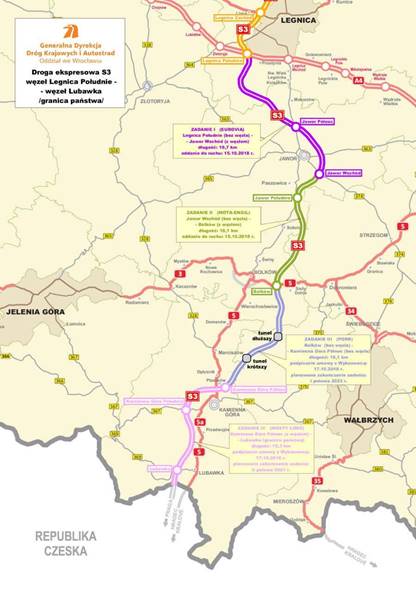 Źródło: Generalna Dyrekcja Dróg Krajowych i Autostrad.Układ komunikacyjny uzupełniają przebiegające przez gminę drogi powiatowe (59,9 km) oraz gminne (29,7 km), o charakterze lokalnym. Nawierzchnię ulepszoną posiada 92,7% dróg gminnych (27,56 km), w tym nawierzchnię bitumiczną 84,5% (25,11 km) i 8,2% kostkę (2,45 km), natomiast pozostałe 7,3% nawierzchnię gruntową (2,16 km). W ciągu dróg gminnych prowadzi 6,52 km chodników.TABELA 72. Drogi gminne [2018].Źródło: Urząd Miasta i Gminy w Lubawce.Stan techniczny i nawierzchni ponad połowy dróg gminnych oceniany jest jako zły (48,1%; 14,30 km) lub bardzo zły (11,3%; 3,35 km). Zadowalający stan posiada 28,1% z nich (8,35 km), natomiast  dobry lub bardzo dobry odpowiednio 9% (2,68 km) i 3,5% (1,04 km).TABELA 73. Stan techniczny dróg gminnych [2018].Źródło: Urząd Miasta i Gminy w Lubawce.Zgodnie z generalnym pomiarem ruchu wykonanym na sieci dróg krajowych i wojewódzkich w 2015 roku, obrazującym średni dobowy ruch roczny (SDRR), średni dobowy ruch roczny na drogach krajowych w województwie dolnośląskim wynosił 13 098 poj./dobę, a na drogach wojewódzkich 3 410 poj./dobę, co w przypadku dróg krajowych było wynikiem wyższym od średniej krajowej (11 178 poj./dobę), natomiast w przypadku dróg wojewódzkich zbliżonym do średniej krajowej (3 520 poj./dobę). Największy odnotowany średni dobowy ruch roczny zarejestrowany na drodze krajowej DK 5 w gminie Lubawka wynosił około 4,8 tys. pojazdów na dobę, a na pozostałych odcinkach około 1,2 tys. pojazdów. SCHEMAT9. Średni dobowy ruch roczny pojazdów silnikowych na sieci dróg krajowych (1) i wojewódzkich (2)[2015].      (2)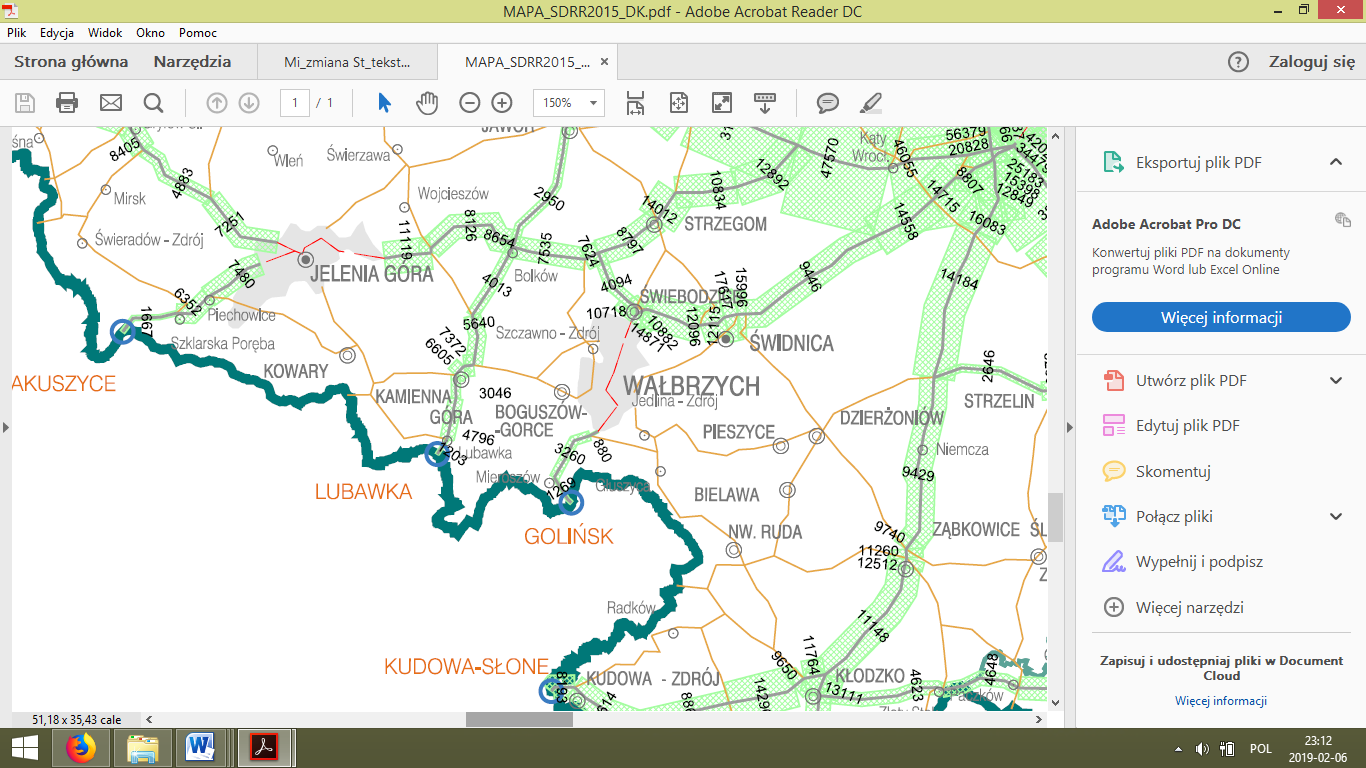 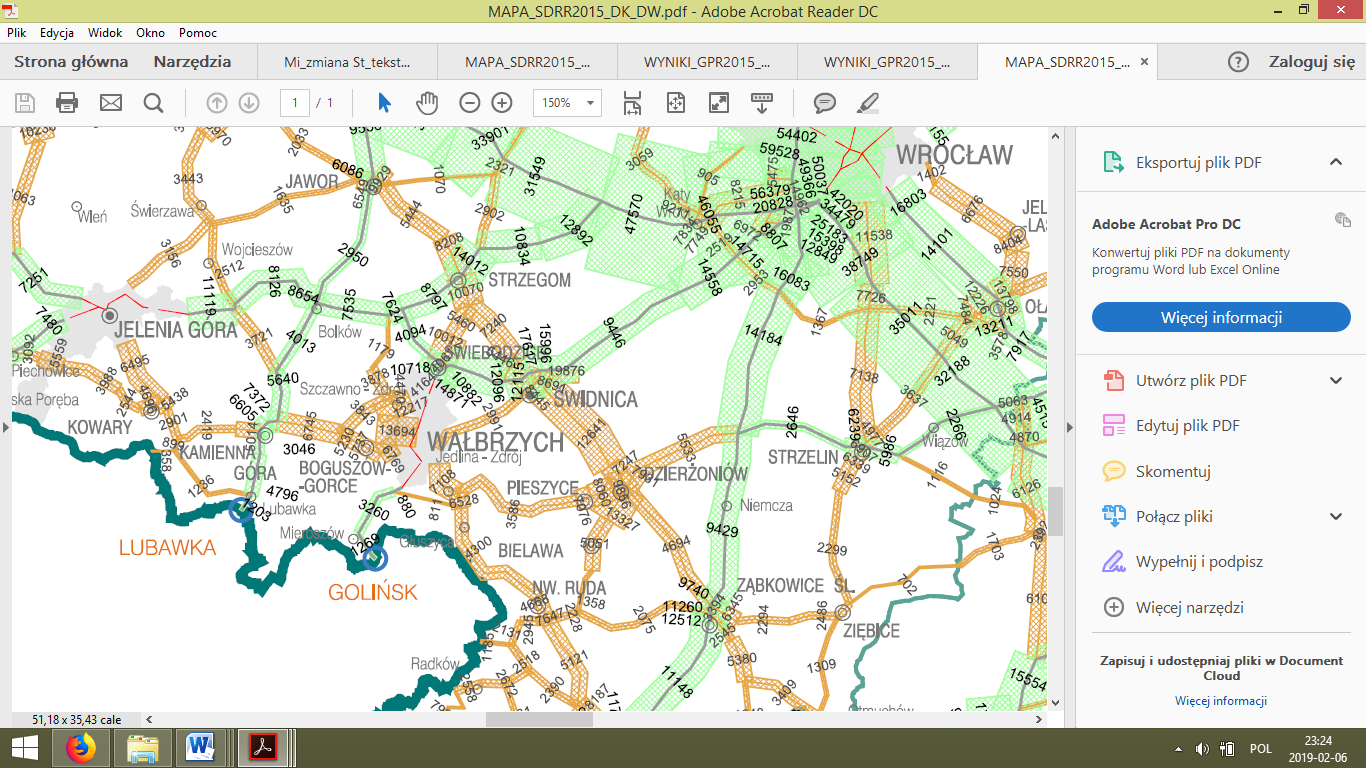 Źródło: Generalna Dyrekcja Dróg Krajowych i Autostrad. Generalny Pomiar Ruchu w roku 2015, www.gddkia.gov.pl.TABELA 74. Średni dobowy ruch roczny pojazdów silnikowych na sieci dróg krajowych i wojewódzkich [2015].Źródło: Generalna Dyrekcja Dróg Krajowych i Autostrad. Generalny Pomiar Ruchu w roku 2015, www.gddkia.gov.pl.Transport kolejowyPrzez obszar gminy przebiega linia kolejowa nr 299 relacji: Kamienna Góra – Lubawka – granica państwa, łącząca się z  linią kolejową Republiki Czeskiej nr 483 relacji Kralovec – granica państwa (Lubawka) oraz nieczynna, rozebrana linia kolejowa nr 330, przebiegająca przez Krzeszów – Chełmsko Śląskie – Uniemyśl. Transport zbiorowyNa terenie gminy funkcjonuje publiczny transport autobusowy. Rozbudowana sieć połączeń autobusowych obejmuje swoim zasięgiem zarówno teren gminy i powiatu kamiennogórskiego, jak również całą południowo-zachodnią część województwa dolnośląskiego. Główne kierunki przepływów to: Kamienna Góra, Mieroszów, Wałbrzych, Kowary, a w większej skali: Jelenia Góra, Wrocław. Transport lotniczyGmina Lubawka znajduje się w zasięgu obsługi lotnisk cywilnych zlokalizowanych na terenie województwa dolnośląskiego oraz Republiki Czeskiej. W promieniu zasięgu do 110 km i maksymalnym czasie dojazdu do 2 h, znajdują się dwa Porty Lotnicze, o znaczeniu krajowym i międzynarodowym: Wrocław- Strachowice oraz Airport-Pardubice. Drogi roweroweDługość dróg rowerowych na terenie gminy wynosi 0 km, przez obszar gminy przebiegają natomiast następujące szlaki rowerowe:Szlak Cystersów  oznakowanie żółte  długość trasy 54,6 km  szlak przebiega w pobliżu obiektów związanych z działalnością zakonu, a w gminie Lubawka prowadzi przez Chełmsko Śląskie i Lubawkę,Obwodnica Dolomitowa  oznakowanie zielone  długość trasy 43,9 km  szlak posiada niezwykłe walory krajobrazowe, w gminie Lubawka przebiega przez wsie położone nad Jeziorem Bukówka: Miszkowice, Paprotki, a także dalej biegnie przez Paczyn, Starą Białkę i Błażkową,Obwodnica Zawory  oznakowanie zielone  długość trasy 15,4 km  szlak zlokalizowany w obrębie Chełmska Śląskiego i Uniemyśla. ER-2 Magistrala "Liczyrzepa"  oznakowanie ER-2  magistrala jest częścią euroregionalnej trasy, która rozpoczyna się w Saksonii i biegnie przez terytorium Niemiec, Czech i Polski, w gminie Lubawka szlak przebiega przez Opawę, Szczepanów, Bukówkę, Lubawkę i Chełmsko Śląskie,ER-6 Magistrala "Dolina Bobru"  oznakowanie ER-6  szlak międzynarodowy, biegnący wzdłuż brzegów rzeki Bóbr, trasa włącza się w obręb gminy Lubawka już na przejściu granicznym i biegnie przez Błażkową, powiat kamiennogórski, aż do Bolesławca,Trasa Transgraniczna Wschodnia   oznakowanie czerwone  szlak rozpoczyna się na przejściu granicznym OkrzeszynPetrikovice i biegnie w gminie przez Uniemyśl, Chełmsko Śląskie oraz Lubawkę, aż do Krzeszowa i dalej do przejścia granicznego Łączna – Zdonov,Trasa Transgraniczna Zachodnia   oznakowanie czerwone  szlak wymagający, biegnie od przejścia Okraj do przejścia Niedamirów   Bobr,Szlak MTB Graniczna  oznakowanie niebieskie  szlak długi   34,4 km i miejscami bardzo trudny, rozpoczyna się na stadionie w Lubawce i biegnie przez Rezerwat "Kruczy Kamień" do Okrzeszyna i Uniemyśla, by powrócić przez Rozdroże Trzech Buków na stadion.Przejścia graniczneGmina Lubawka graniczy z Republiką Czeską, a długość granicy państwowej w gminie przekracza 40 km. Warunki naturalne i ekonomiczne oraz realizacja lokalnych i ponadlokalnych potrzeb wskazują na celowość budowy kilku nowych oraz modernizacji istniejących turystycznych, drogowych i kolejowych przejść granicznych. TABELA 75. Przejścia graniczne [2018].BilansDokumentyFinansowanieWydatki na transport i łączność w 2017 roku kształtowały się na poziomie 1,42 mln zł, w tym 486,3 tys. zł przeznaczone zostało na wydatki bieżące, a 934,7 tys. zł na wydatki majątkowe. Na publiczne drogi gminne wydatkowano 1,16 mln zł, natomiast na powiatowe 235,0 tys. zł, a udział wydatków na drogi publiczne w wydatkach gminy ogółem  wynosił 3,1%.TABELA 76. Wydatki na transport i łączność (dział 600) [2012-2017].Źródło: opracowanie własne na podstawie danych GUS.W 2018 roku wydatki bieżące zrealizowane zostały w kwocie 206 072,70 zł  i obejmowały:zakup znaków drogowych i luster w celu oznakowania dróg gminnych, kruszywa do utwardzenia nawierzchni dróg gminnych i wewnętrznych o nawierzchni tłuczniowej, paliwa do podkaszarki w celu koszenia poboczy dróg, progów zwalniających i materiałów na remont mostów na terenie gminy (83 519,93 zł),remont wpustów ulicznych kanalizacji deszczowej  oraz prac remontowych na drogach gminnych i wewnętrznych, remonty cząstkowe dróg masą mineralno-asfaltową na terenie gminy Lubawka (80 955,48 zł),wycinka i korekta drzew przy drogach, wynajem sprzętu do prac związanych z oczyszczaniem rowów przydrożnych i bieżącym remontem dróg gruntowych, okazania granic dróg wewnętrznych, ustawienia progów zwalniających i transport kruszywa (37 925,60 zł),wydatki Funduszu Sołeckiego (3 671,69 zł). Natomiast wydatki majątkowe zrealizowane w kwocie 3 040 945,71 zł wydatkowane zostały na realizację takich zadań jak:budowa chodnika z przebudową zatoki autobusowej w ciągu drogi wojewódzkiej nr 369 w Miszkowicach –w bieżącym roku środki nie zostały wykorzystane, zgodnie z porozumieniem i aneksem  podpisanym z DSDiK we Wrocławiu roboty będą wykonywane w latach 2019-2020, przebudowa ul. Krótkiej, ul. Jagiellońskiej i ul. Wiejskiej (1 515 645,30 zł),przebudowa dróg na terenie Gminy Lubawka (1 467 461,04 zł):opracowanie operatu hydrologicznego odprowadzenia wód opadowych z ulic Brzozowej i Świerkowej w Lubawce (22 785,75 zł),opracowanie dokumentacji projektowej przebudowy drogi w Miszkowicach i  Uniemyślu (7 571,50 zł),wykonanie zatoki autobusowej ul. Mickiewicza w Lubawce (34 456,89 zł),przebudowę mostu w Jarkowicach (15 500,00 zł), przebudowę mostu w Opawie (14 919,09 zł),przebudowę ul. Lubawskiej w Chełmsku Śl. (420 711,88 zł),przebudowa drogi wewnętrznej w Błażejowie (25 239,60 zł),przebudowa drogi dojazdowej do gruntów rolnych w Okrzeszynie (457 401,90 zł, na realizację zadnia otrzymano dofinansowanie z UMWD w kwocie 63 000,00 zł),przebudowa drogi dojazdowej do gruntów rolnych w Starej Białce (468 874,43 zł, na realizację zadania otrzymano dofinansowanie z UMWD w kwocie 110 880,00 zł),zakup wiat przystankowych (1 353,00 zł),przebudowa wiat przystankowych (53 486,37 zł): w Bukówce – 2 szt., w Szczepanowie – 1 szt., w  Opawie – 1 szt.),Fundusz Sołecki  Bukówka zakup materiałów na przebudowę przepustu przy drodze gminnej (3 000,00 zł).Inwestycje i działania 2018W zakresie komunikacji i transportu w gminie w 2018 roku zrealizowane zostały m.in. następujące inwestycje i działania:TABELA 77. Najważniejsze inwestycje w zakresie komunikacji i transportu zrealizowane w 2018 roku.INFRASTRUKTURA TECHNICZNASieć wodociągowaZaopatrzenie w wodę. Na obszarze gminy Lubawka woda pobierana jest z dwóch studni głębinowych w mieście Lubawka (przy Al. Wojska Polskiego  zatwierdzone zasoby eksploatacyjne 2 250 m3/dobę) oraz ze studni głębinowej w Podlasiu (zatwierdzone zasoby eksploatacyjne 157 m3/dobę). Dodatkowo na terenie gminy znajdują się 3 ujęcia powierzchniowe (Jurkowice, Miszkowice, Niedamirów) oraz 3 ujęcia podziemne (Błażejów, Miszkowice, Paprotki). Stacje uzdatniania wody zlokalizowane są w Lubawce, Jarkowicach i Niedamirowie. Obszar miasta Lubawka jest wyposażony w sieć wodociągową w całości. Dostępu do sieci nie mają natomiast obręby: Jarkowice, Okrzeszyn, Paczyn, Uniemyśl i Szczepanów.Sieć wodociągowa. W 2017 roku woda dostarczana była do gospodarstw domowych na terenie gminy przez 75,2 km sieci wodociągowej stanowiącej własność gminy, a od 2012 roku jej długość wzrosła niemal o 1/3. Na obszarze miasta długość ta wynosiła 22,3 km i od 2012 roku zwiększyła się o 4,7%, natomiast na obszarze wiejskim 52,9 km, a inwestycje zrealizowane w analizowanym okresie czasu pozwoliły na jej wydłużenie o  blisko połowę, z 36,0 km w 2012 roku. W 2017 roku do budynków prowadziło 1 400 przyłączy, dzięki którym 79,3% budynków mieszkalnych w gminie posiadało dostęp do wodociągu. Z sieci wodociągowej korzystało 9 385 osób, czyli 84,9% mieszkańców gminy, w tym na obszarze miasta Lubawka 6 038 osób (98,9% ludności miasta), a na obszarze wiejskim 3 347 osób (67,7% ludności na obszarze wiejskim gminy). Udział osób korzystających z sieci wodociągowej na terenie miasta był więc wyższy niż średnio w miastach w kraju (96,6%) i regionie (97,7%), i nieznacznie niższy niż przeciętnie w powiecie kamiennogórskim (99,7%). Na obszarze wiejskim kształtował się natomiast znacznie poniżej średniej dla obszarów wiejskich w Polsce (85,1%), województwie dolnośląskim (89,1%) i powiecie kamiennogórskim (78,5%). Od 2012 roku liczba osób korzystających z sieci wodociągowej na obszarze gminy zmniejszyła się o 1,2%, przy czym w mieście Lubawka odnotowano spadek ich liczby o 4,5%, natomiast na obszarze wiejskim wzrost o 5,4%. W 2017 roku odnotowano 119 awarii na sieci wodociągowej, co stanowiło 21,8% awarii zarejestrowanych w powiatu kamiennogórskiego.TABELA 78. Sieć wodociągowa [2012-2017].Źródło: opracowanie własne na podstawie danych GUS.Zużycie wody ogółem na potrzeby gospodarki narodowej i ludności na terenie gminy Lubawka w 2017 roku wynosiło 352,3 dam3 i od 2012 roku zmniejszyło się o 8,7%. Eksploatacja sieci wodociągowej pochłaniała 67,6% ww. ilości wody. Zużycie wody ogółem na potrzeby gospodarstw domowych wynosiło 213,5 dam3 i w tym przypadku również od 2012 roku uległo zmniejszeniu o 6,3%. Przeciętnie 1 mieszkaniec zużywał 19,3 m3 wody, czyli w ilości zbliżonej do średniej w gminach powiatu kamiennogórskiego (21,8 m3), jednak zdecydowanie poniżej przeciętnej jej ilości w regionie (32,4 m3). Natomiast na 1 korzystającego z wodociągu w gminie, czyli gospodarstwo domowe, przypadało przeciętnie 22,7 m3 wody rocznie, co również było ilością poniżej średniej w kraju (34,6 m2), w województwie dolnośląskim (34,1 m3) i powiecie kamiennogórskim (24,1 m3). Dodatkowo zużycie to zmniejszyła się od 2012 roku o 5,4% z 24,0 m3. Na potrzeby przemysłu wykorzystywane było 32,4% wody (114,0 dam3), głównie z wód podziemnych, a   analizowanym okresie czasu spadło ono o 15,8%.WYKRES 25. Zużycie wody w gospodarstwach domowych na 1 mieszkańca [2012-2017].Źródło: opracowanie własne na podstawie danych GUS.TABELA 79. Zużycie wody [2012-2017].Źródło: opracowanie własne na podstawie danych GUS.Sieć kanalizacyjna i oczyszczalnie ściekówNa terenie gminy Lubawka funkcjonują 2 aglomeracje ściekowe: Lubawka i Chełmsko Śląskie. Odprowadzaniem i oczyszczaniem ścieków zajmuje się Przedsiębiorstwo Gospodarki Komunalnej Sanikom Sp. z o.o. z siedzibą w Lubawce. Miejscowości: Okrzeszyn, Bukówka, Opawa, Niedamirów, Miszkowice i Jarkowice są w pełni skanalizowane, natomiast dostępu do sieci kanalizacyjne nie mają obręby: Uniemyśl, Błażkowa, Paprotki, Stara Białka, Paczyn i Szczepanów. W Lubawce i Okrzeszynie działają biologiczne oczyszczalnie ścieków, natomiast w Chełmsku Śląskim – oczyszczalnia mechaniczno-biologiczna. W 2004 roku gmina Lubawka zawarła porozumienie z gminą miejską Kamienna Góra i gminą wiejską Kamienna Góra w celu realizacji zadań publicznych związanych z ochroną środowiska w zakresie gospodarki wodno-ściekowej.Długość sieć kanalizacyjnej na obszarze gminy Lubawka w 2017 roku wynosiła 80,7 km, w tym 27,4 km sieci prowadziło przez teren miasta, a pozostałe 53,3 km przez obszar wiejski. Inwestycje prowadzone w latach 2012-2015 pozwoliły na rozbudowanie sieci o 4,1 km, czyli 5,4%. Zwiększyła się tym samym gęstość sieci rozdzielczej z 55,5 km/100 km2 w 2012 roku do 58,5 km/km2 i obecnie jest zbliżona do średniej dla gmin w regionie (57,8 km/100 km2). Od 2015 roku długość sieci kanalizacyjnej nie uległa zmianie, wzrosła natomiast liczba przyłączy prowadzących do budynków mieszkalnych i zbiorowego zamieszkania  z 1 702 w 2012 roku do 1 751 w 2017 roku. W 2017 roku do sieci było podłączonych 89,6% budynków mieszkalnych, czyli znacznie powyżej średniego udziału dla gmin w Polsce wynoszącego 49,5%, w województwie dolnośląskim (59,3%) oraz powiecie kamiennogórskim (65,2%). Liczba korzystających z sieci kanalizacyjnej, która w 2017 roku wynosiła 10 196 osób, wzrosła od 2012 roku aż o 36,9%. Odsetek ludności korzystającej z sieci kanalizacyjnej na terenie gminy jest więc bardzo wysoki i wynosi 92,3%, co jest wynikiem znacznie powyżej przeciętnego udziału w gminach w kraju (70,5%), regionie (76,6%) i powiecie kamiennogórskim (80,2%). Różnica pomiędzy odsetkiem ludności korzystającej z wodociągu i z kanalizacji wynosiła w 2017 roku -7,4%, czyli poniżej wartości dla powiatu (10,6%), regionu (18,4%) i Polski (21,5%). Natomiast relacja długości sieci kanalizacyjnej w relacji do długości sieci wodociągowej wynosząca w gminie Lubawka 107,31% jest ponad 2-krotnie wyższa niż średnia dla Polski (51,6%). W 2017 roku na sieci kanalizacyjnej odnotowano 79 awarii, w tym 36 w mieście i 43 na obszarze wiejskim. Stanowiły one 15% awarii sieci na terenie powiatu kamiennogórskiego, a ich liczba zmniejszyła się w porównaniu do 2016 roku o 11,2%. W 2017 roku z obszaru gminy odprowadzono siecią kanalizacyjną 234,0 dam3 ścieków bytowych, które stanowiły ponad 1/4 ścieków z obszaru powiatu kamiennogórskiego. WYKRES 26. Ludność korzystająca z sieci kanalizacyjnej [2012-2017].Źródło: opracowanie własne na podstawie danych GUS.TABELA 80. Sieć kanalizacyjna [2012-2017].Źródło: opracowanie własne na podstawie danych GUS.Na terenie gminy Lubawka działają 3 oczyszczalnie ścieków, w tym dwie biologiczne i jedna z podwyższonym usuwaniem biogenów, o łącznej przepustowości 5 446 m3/dobę. Wielkość oczyszczalni komunalnych w RLM wynosi 27 915 osób. W 2017 roku z oczyszczalni korzystało 9 314 osób, a ich liczba od 2012 roku zmniejszyła się o 11,0%, znacznie szybciej niż średnio w powiecie kamiennogórskim (-4,9%) i odwrotnie do tendencji zachodzących w kraju (6,9%) oraz w województwie dolnośląskim (4,4%), gdzie liczba korzystających wzrasta. Ponadto z oczyszczalni z podwyższonym usuwaniem biogenów korzystało 17,1% ludności (1 891 osób), co było udziałem ponad 3-krotnie niższym niż średnio w kraju (59,5%), na Dolnym Śląsku (64,6%), natomiast blisko 4-krotnie wyższym niż w powiecie kamiennogórskim (4,3%). W 2017 roku do oczyszczalni odprowadzono i oczyszczono 271,0 dam3 ścieków ogółem (23,0% ścieków z powiatu kamiennogórskiego). Na obszarze gminy obserwuje się wzrost ilości ścieków od 2013 roku, a ich poziom w porównaniu do 2012 roku zwiększył się o 13,9%. Przeciętnie na 1 mieszkańca siecią kanalizacyjną odprowadzano 0,024 ścieków, podobnie jak w powiecie (0,027), nieznaczenie poniżej średnich dla województwa (0,039) i kraju (0,034). WYKRES 27. Ludność korzystająca z oczyszczalni ścieków [2012-2017].Źródło: opracowanie własne na podstawie danych GUS.TABELA 81. Oczyszczalnie ścieków [2012-2017].Źródło: opracowanie własne na podstawie danych GUS.Nieuporządkowana gospodarka ściekowa stanowi główny czynnik zagrażającym jakości środowiska, w tym czystości wód. W 2017 roku na obszarze gminy funkcjonowały 2 stacje zlewne. Mieszkańcy korzystali z 391 zbiorników bezodpływowych, w tym z 126 w mieście oraz 265 na obszarze wiejskim. Ogółem liczba zbiorników od 2012 roku wzrosła nieznacznie, bo tylko o 0,5%. Na terenie gminy funkcjonują również 2 przydomowe oczyszczalnie ścieków. W 2017 roku do oczyszczalni ścieków lub stacji zlewnych wywieziono ogółem 1,23 dam3 nieczystości ciekłych, w tym 78,0% stanowiły nieczystości z gospodarstw domowych (0,96 dam3), a udział ten był nieznacznie wyższy niż przeciętnie w kraju (71,9%), regionie (72,7%) i niższy niż średnio w gminach w powiecie kamiennogórskim (87,7%). Z terenu miasta odprowadzane są również ścieki przemysłowe w ilości 75 dam3, a ich ilość od 2012 roku zwiększyła się o 59,6%, z tym że w porównaniu do 2016 roku odnotowano ich zmniejszenie o 25,7%.TABELA 82. Gromadzenie i wywóz nieczystości ciekłych [2012-2017].Źródło: opracowanie własne na podstawie danych GUS.Sieć gazowaGmina Lubawka zasilana jest w gaz z krajowego systemu przesyłowego przez gazociąg wysokiego ciśnienia relacji Kamienna Góra – Lubawka. Miasto Lubawka zaopatrywane jest w gaz poprzez stacje redukcyjno-pomiarową I-go stopnia (ul. Lipowa, przepustowość: 2 000 m3/h) oraz 2 stacje redukcyjno-pomiarowe II-go stopnia (ul. Szymrychowskiej). W 2017 roku łączna długość sieci gazowej na obszarze gminy, bez czynnych przyłączy, wynosiła 25 179 m, w mieście Lubawka – 24 295 m, natomiast na obszarze wiejskim jedynie 884 m. Sieć przesyłowa stanowiła 15,7% długości sieci, natomiast sieć rozdzielcza – 84,3%. Od 2012 roku długość sieci gazowej ogółem zwiększyła się blisko o ¼. Dzięki prowadzonym inwestycjom jej gęstość wzrosła z 12,6 km/100 km2 w 2012 roku do 15,4 km/100 km2. W 2017 roku z 21 237 m sieci rozdzielczej do budynków poprowadzonych było 666 czynnych przyłączy, w tym 657 do budynków mieszkalnych i 9 do niemieszkalnych. Z sieci gazowej korzystało 5 643 osób w 1 980 gospodarstwach domowych, a ich liczba od 2012 roku zmniejszyła się odpowiednio o -4,8% i -2,9%. W latach 2012-2017 odnotowano również spadek liczby odbiorców gazu ogrzewających mieszkania gazem z 376 do 138, a w porównaniu do 2016 roku wzrosła o 26,6%. Udział korzystających z sieci gazowej w ogóle mieszkańców gminy wynosi aż 51,1%, w tym w mieście 92,3%, natomiast na obszarze wiejskim 0,1%. Jest to wskaźnik zbliżony do średniej dla gmin powiatu kamiennogórskiego (55,4%) i kraju (52,1%), natomiast niższy niż w województwie dolnośląskim (61,2%).WYKRES 28. Udział ludności korzystającej z sieci gazowej w ogóle ludności [2012-2017].Źródło: opracowanie własne na podstawie danych GUS.TABELA 83. Sieć gazowa [2012-2017].Źródło: opracowanie własne na podstawie danych GUS.Średnie roczne zużycie gazu w gminie Lubawka w 2016 roku kształtowało się na poziomie około 1 148,7 tys. m3, w tym 58,5% przeznaczone było na ogrzewanie mieszkań. W tym samym czasie udział ten wynosił przeciętnie 62,9% w kraju i 53,9% w regionie. Poziom zużycia gazu na 1 mieszkańca w 2016 roku wynosił 103,5 m3 i od 2012 zwiększył się o 6,3%. Pozostawał on na poziomie powyżej średniego zużycia gazu w gminach w powiecie kamiennogórskim (84,5 m3) oraz poniżej zużycia odnotowanego średnio w kraju (106,4 m3) i województwie dolnośląskim (126,7 m3). WYKRES 29. Zużycie gazu na 1 mieszkańca i 1 korzystającego [2012-2016].Źródło: opracowanie własne na podstawie danych GUS.Zużycie gazu na 1 korzystającego, czyli gospodarstwo domowe, wynoszące w 2016 roku 201,3 m3, kształtowało się natomiast podobnie jak zużycie na 1 mieszkańca: powyżej przeciętnego zużycia w powiecie (152,4 m3) oraz poniżej zużycia w kraju (204,2 m3) oraz w regionie (207,0 m3). Należy zaznaczyć, że poziom zużycia gazu na terenie gminy, podobnie jak w całym kraju, ulega wahaniom, zwłaszcza wśród gospodarstw domowych, co związane jest z występującymi warunkami pogodowymi, głównie w sezonie grzewczym, czy też zmieniającymi się cenami gazu. Na zmniejszenie zużycia gazu w ostatnim czasie wpływ mają również zmiany sposobu przygotowania ciepłej wody użytkowej przez odbiorców.TABELA 84. Zużycie gazu [2012-2016].Źródło: opracowanie własne na podstawie danych GUS.Sieć energetyczna i oświetleniaZaopatrzenie w energię elektryczną na obszarze gminy Lubawka odbywa się za pośrednictwem linii wysokiego napięcia 110 kV S-362 i dwutorową, tranzytową S-167/168 oraz rozdzielni R-362. Ze stacji zasilana jest sieć rozdzielcza średniego napięcia 20 kV  w mieście w większości skablowana, na terenach wiejskich napowietrzna. Na liniach 20 kV występuje średnio po 6,6 transformatorów na linię, a istnieje możliwość instalacji 22, występują więc znaczne rezerwy w przesyłaniu energii elektrycznej. Na chwilę obecną na przez teren gminy przebiega 15 km linii wysokiego napięcia (110 kV), 75,35 km linii średniego napięcia (20 kV) oraz 104,8 km linii niskiego napięcia. Nie przewiduje się budowy obiektów elektroenergetycznej sieci przesyłowej o napięciach 220 lub 400 kV.TABELA 85. Długość linii elektroenergetycznych [2014].Źródło: Plan gospodarki niskoemisyjnej na lata 2014-2020  z perspektywą do 2030 r.  dla 15 gmin Aglomeracji Wałbrzyskiej, Wałbrzych 2014.Zużycie energii. Na obszarze miasta Lubawka w energię elektryczną na niskim napięciu zaopatrywanych jest 2 642 odbiorców, a ich liczba od 2013 roku wzrasta i obecnie osiągnęła stan o 2 użytkowników niższy niż w 2012 roku. Zużycie energii elektrycznej na niskim napięciu zmniejszyło się natomiast od 2012 roku o 5,9%  z 4 044,68 MWh do 3 804,91 MWh w 2017 roku. Mieszkaniec miasta Lubawka w 2017 roku zużywał przeciętnie 618,6 kWh energii rocznie, co było wartością wyższą niż średnio w powiecie kamiennogórskim (596,2 kWh), jednak poniżej przeciętnego zużycia w gminach w kraju (743,4 kWh) i regionie (748,8 kWh). Dodatkowo zmniejszyło się ono o 2,1% w porównaniu do 2012 roku. Na 1 gospodarstwo domowe przypadało natomiast 1 440,2 kWh rocznie. TABELA 86. Zużycie energii elektrycznej w mieście [2012-2017].Źródło: opracowanie własne na podstawie danych GUS.Odnawialne źródła energiiW ostatnich latach wzrasta zainteresowanie wykorzystaniem odnawialnych źródeł energii (OZE), które oprócz korzyści ekologicznych związanych z ograniczeniem emisji gazów, niosą ze sobą korzyści gospodarcze, zapewniają one bowiem bezpieczeństwo energetyczne oraz dywersyfikują źródła produkcji energii. Funkcjonują tu: „Bukówka” Mała Elektrownia Wodna S.c. Stanisław Hempel, Piotr Mayer, Marian Żarowski (moc 0,09 MW, ilość wyprodukowanej energii 469,818 MWh w 2013 r., od stycznia 2014 nieczynna), hydroelektrownia o mocy 100 kW oraz budynek Ośrodka Zdrowia w Chełmsku Śląskim przy ul. Lubawskiej 26 – pompa ciepła o mocy 38,4 kW. Obecnie wykorzystanie OZE na pokrycie potrzeb grzewczych na terenie gminy ma niewielki udział i są one stosowane jedynie jako źródło uzupełniające dla pokrycia części zapotrzebowania na przygotowanie ciepłej wody użytkowej w niektórych obiektach przemysłowych, usługowych oraz w indywidualnej zabudowie mieszkaniowej. W dokumencie studium na obszarze gminy Lubawka nie wyznacza się obszarów, na których mogą być sytuowane urządzenia wytwarzające energię z odnawialnych źródeł energii o mocy przekraczającej 100kW. Dopuszcza się natomiast urządzenia wytwarzające energię z odnawialnych źródeł energii o mocy nie przekraczającej 100 kW na potrzeby własne.Gospodarka cieplnaNa terenie gminy Lubawka energia cieplna wytwarzana jest głównie indywidualnie z wykorzystaniem tradycyjnych urządzeń grzewczych. W mieście Lubawka funkcjonuje kilka kotłowni, w tym zlokalizowanych: na ul. Dworcowej 15 (kotłownia osiedlowa, rodzaj paliwa – gaz, moc maksymalna 1150 kW), ul. Krótkiej (kotłownia osiedlowa, rodzaj paliwa – gaz, moc maksymalna 530 kW), Al. Wojska Polskiego (kotłownia przy zakładzie przemysłowym, rodzaj paliwa – gaz, moc maksymalna 1560 kW), oraz w Chełmsku Śląskim na ul. Słonecznej (rodzaj paliwa – węgiel ekogroszek, moc maksymalna 750 kW). Natomiast w Bukówce, przy zaporze na rzece Bóbr działa hydroelektrownia o mocy maksymalnej 80 kW. Istniejący system zaopatrzenia  ciepło planowany jest do zachowania, przy czym zaleca się modernizację urządzeń grzewczych na urządzenia o wysokiej sprawności grzewczej i niskim stopniu emisji zanieczyszczeń, opartych na paliwie nie powodującym zanieczyszczenia atmosferycznego, a także przechodzenie na ogrzewania gazowe lub z wykorzystaniem ekologicznych źródeł energii, w przypadku zabudowy indywidualnej.Gospodarka odpadamiGmina Lubawka należy do środkowosudeckiego regionu gospodarki odpadami. Odbiorem odpadów od mieszkańców zajmuje się Przedsiębiorstwo Gospodarki Komunalnej „SANIKOM” Spółka z o.o. w Lubawce. Na terenie gminy zlokalizowana jest instalacja o statusie regionalnej instalacji przetwarzania odpadów komunalnych (RIPOK) – Zakład Unieszkodliwiania Odpadów przy ul. Zielonej 30,w Lubawce. Tu znajdują się: instalacja do mechanicznobiologicznego przetwarzania zmieszanych odpadów komunalnych o przepustowości części: mechanicznej: 63 000 Mg/rok i biologicznej: 30 555 Mg/rok oraz instalacja do przetwarzania selektywnie zebranych odpadów zielonych i innych bioodpadów (kompostownia) o przepustowości 3 000 Mg/rok. Poza tym działa składowisko odpadów komunalnych Lubawka o powierzchni 11,7 ha oraz sortownia selektywnie zebranych odpadów komunalnych, zlokalizowana przy ul. Komunalnej 3 w Lubawce. Odpady. W 2017 roku z obszaru gminy zebrano 3 553,54 ton odpadów komunalnych (25,9% tego typu odpadów na obszarze powiatu kamiennogórskiego), w tym aż 88,3% pochodziło z gospodarstw domowych, co było udziałem wyższym niż przeciętnie w kraju (83,3%), województwie dolnośląskim (82,1%) i powiecie kamiennogórskim (76,6%). Masa zebranych zmieszanych odpadów komunalnych na terenie gminy Lubawka, wynosząca w 2017 roku 2 980,9 ton, zmniejszyła się od 2012 roku o 519,66 ton, czyli 14,8%. Na 1 mieszkańca przypadało średnio 269,0 kg zmieszanych odpadów w ciągu roku, co było masą zbliżoną do średniej w powiecie kamiennogórskim (263,3 kg), jednak zdecydowanie poniżej średniej w gminach w regionie (290,2 kg). Z gospodarstw domowych pochodziło 87,8% tego typu odpadów (2 618,04 ton). Mieszkaniec gminy Lubawka wytwarzał więc przeciętnie 236,2 kg zmieszanych odpadów, co było masą zbliżoną do średniej w regionie (229,7 kg), natomiast wyższą niż średnio w powiecie kamiennogórskim (196,6 kg), i kraju (182,7 kg). W przypadku zmieszanych odpadów komunalnych z gospodarstw domowych od 2012 roku odnotowano nieznaczny spadek  o 8,0%, a w przeliczeniu na mieszkańca zmniejszyła się ona ze 246,6 kg w 2012 roku do wspomnianych powyżej 236,2 kg.WYKRES 30. Odpady komunalne zmieszane zebrane w ciągu roku [2012-2017].Źródło: opracowanie własne na podstawie danych GUS.TABELA 87. Zmieszane odpady komunalne [2012-2017].Źródło: opracowanie własne na podstawie danych GUS.Odpady zebrane selektywnie. Na terenie gminy w 2017 roku w ciągu roku zebrano selektywnie 572,64 ton odpadów (27,6%  selektywnie zebranych odpadów na terenie powiatu kamiennogórskiego) i 90,6% (518,62 ton) pochodziło z gospodarstw domowych. Zebrane selektywnie odpady stanowiły 16,1% ogółu zebranych odpadów, a dla gospodarstw domowych udział ten wynosił 16,5%. Wynik ten był niższy niż w kraju (27,1%, 29,6%) i regionie (22,5%, 25,2%). Wśród odpadów zebranych selektywnie przeważały: zmieszane odpady opakowaniowe (175,46 ton; 30,6%), szkło (122,64 ton; 21,4%), wielkogabarytowe (88,75 ton; 15,5%). Udział ww. rodzajów odpadów był wyższy niż przeciętnie w kraju (odpowiednio: 17,0%, 14,3%, 13,6%) i regionie (15,9%, 16,0%, 15,1%)PSZOK. W celu realizacji zadań własnych gminy z zakresu utrzymania czystości i porządku na terenie gminy mieszkańcy mogą korzystać z Punktu Selektywnego Zbierania Odpadów Komunalnych (PSZOK), działającego przy Zakładzie Unieszkodliwiania Odpadów na ul. Zielonej 30 w Lubawce. Do PSZOK, we własnym zakresie w ramach opłaty można dostarczyć (250 kg/miesiąc) odpadów takich  frakcji jak: odpady ulegające biodegradacji w tym odpady zielone, zużyty sprzęt elektryczny i elektroniczny, zużyte baterie i akumulatory, odpady budowlane i rozbiórkowe., meble i inne odpady wielkogabarytowe, zużyte opony, przeterminowane leki, chemikalia powstające w gospodarstwach domowych, odpady opakowaniowe zawierające następujące frakcje: papier, tekturę, szkło oraz tworzywa sztuczne oraz odzież i tekstylia. Ponadto przeterminowane leki można wrzucać do pojemników w aptekach zlokalizowanych na terenie gminy. Pojemniki na zużyte baterie umieszczone są w obiektach użyteczności publicznej, placówkach oświatowych i kulturalnych na terenie gminy oraz w punktach handlowych sprzedających tego typu  produkty. Odpady  zielone, pochodzące z pielęgnacji terenów zielonych, ogrodów, cmentarzy, mieszkańcy mogli również bezpłatnie oddać do PSZOK-u.Dzikie wysypiska śmieci. W 2017 roku na obszarze gminy nie odnotowano występowania dzikich wysypisk śmieci.ŁącznośćDostęp do telefonii stacjonarnej oraz komórkowej na terenie gminy oceniany jest jako dostateczny, a ze względu na warunki terenowe w niektórych rejonach zasięg poszczególnych sieci bywa utrudniony. W przypadku strefy przygranicznej, z racji centralnej lokalizacji urządzeń transmisyjnych, niejednokrotnie korzystniejsze było korzystanie z usług sieci zagranicznych. Zmiany w zakresie roamingu, wprowadzone przez Unię Europejską i rozszerzenie rynku usług sieci, pozwoliły na zwiększenie jakości i dostępności oferty. Obecnie każda miejscowość posiada możliwość korzystania z internetu stacjonarnego, mobilnego oraz radiowego. SCHEMAT 10. Jakość sygnału wszystkich operatorów sieci komórkowych w technologii GSM, UMTS i LTE [2019].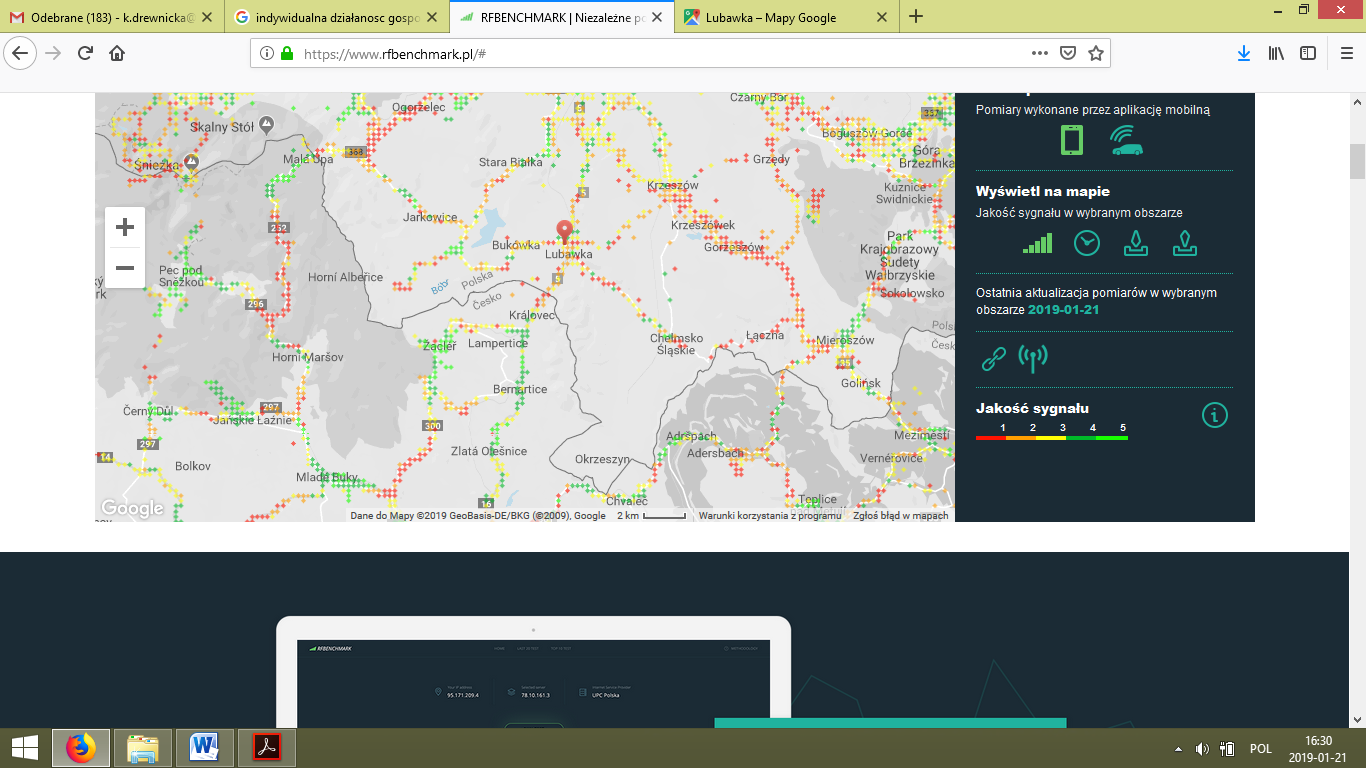 Źródło: Aplikacja mobilna RFBENCHMARK, stan na 21.01.2019 r.SCHEMAT 11. Orientacyjny zasięg sieci dla ofert głosowych dla przykładowej sieci komórkowej [2019].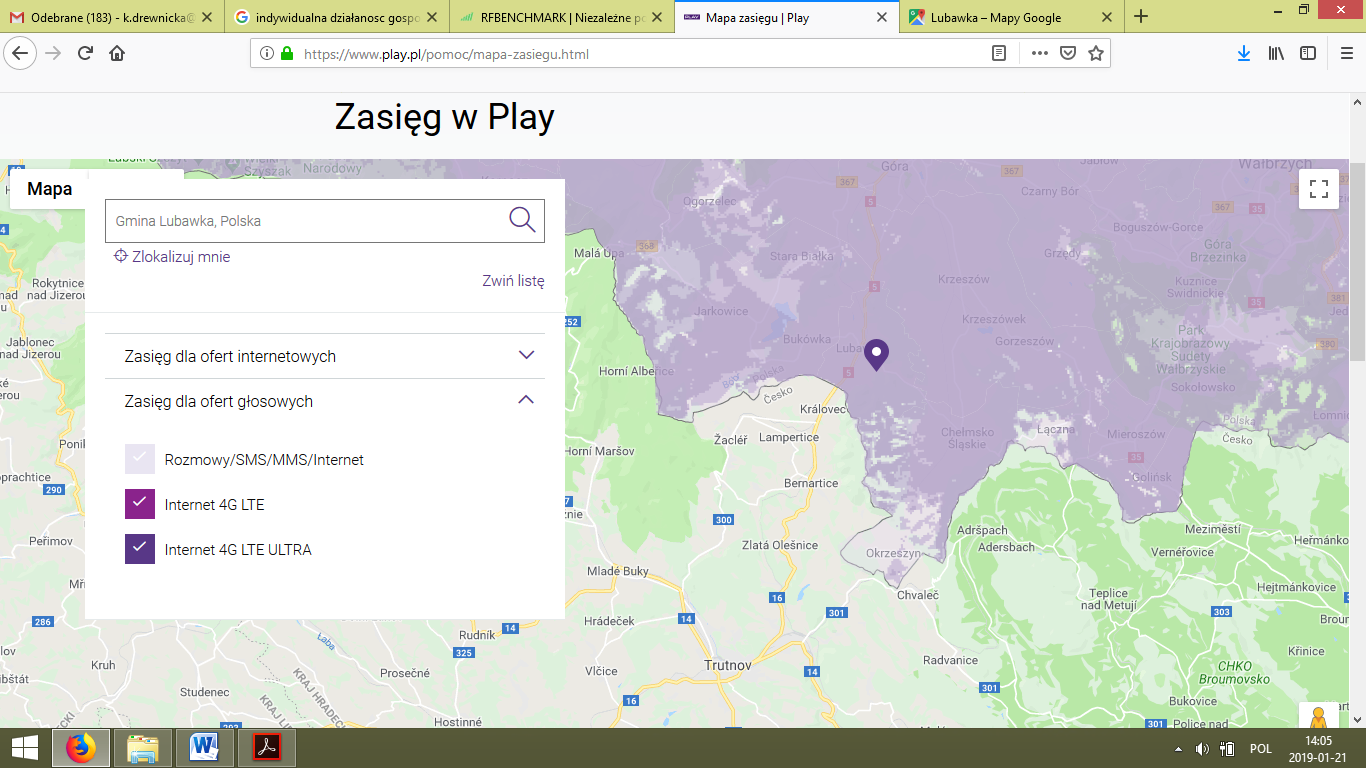 Źródło: https://www.play.pl, stan na 21.01.2019 r. SCHEMAT 12. Orientacyjny zasięg dla ofert internetowych dla przykładowej sieci komórkowej [2019].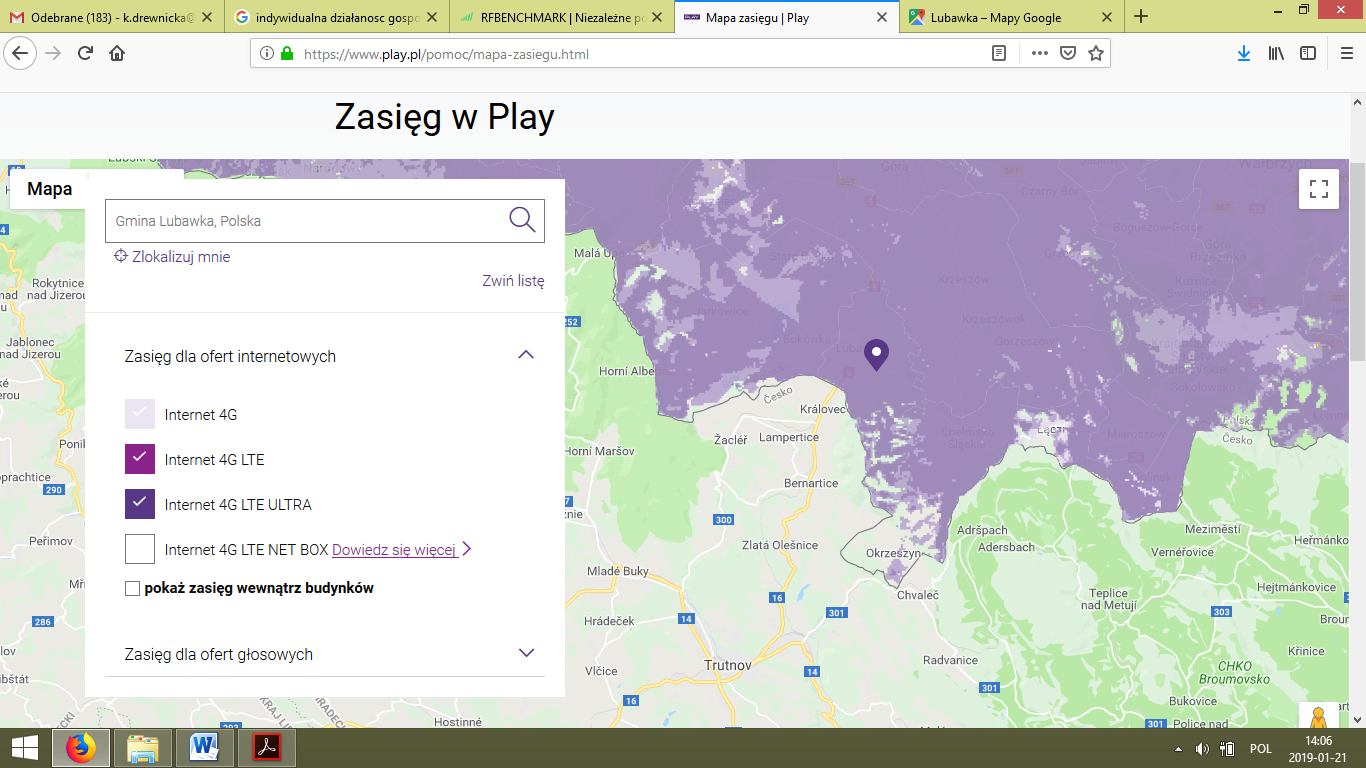 Zasięg wewnątrz budynków: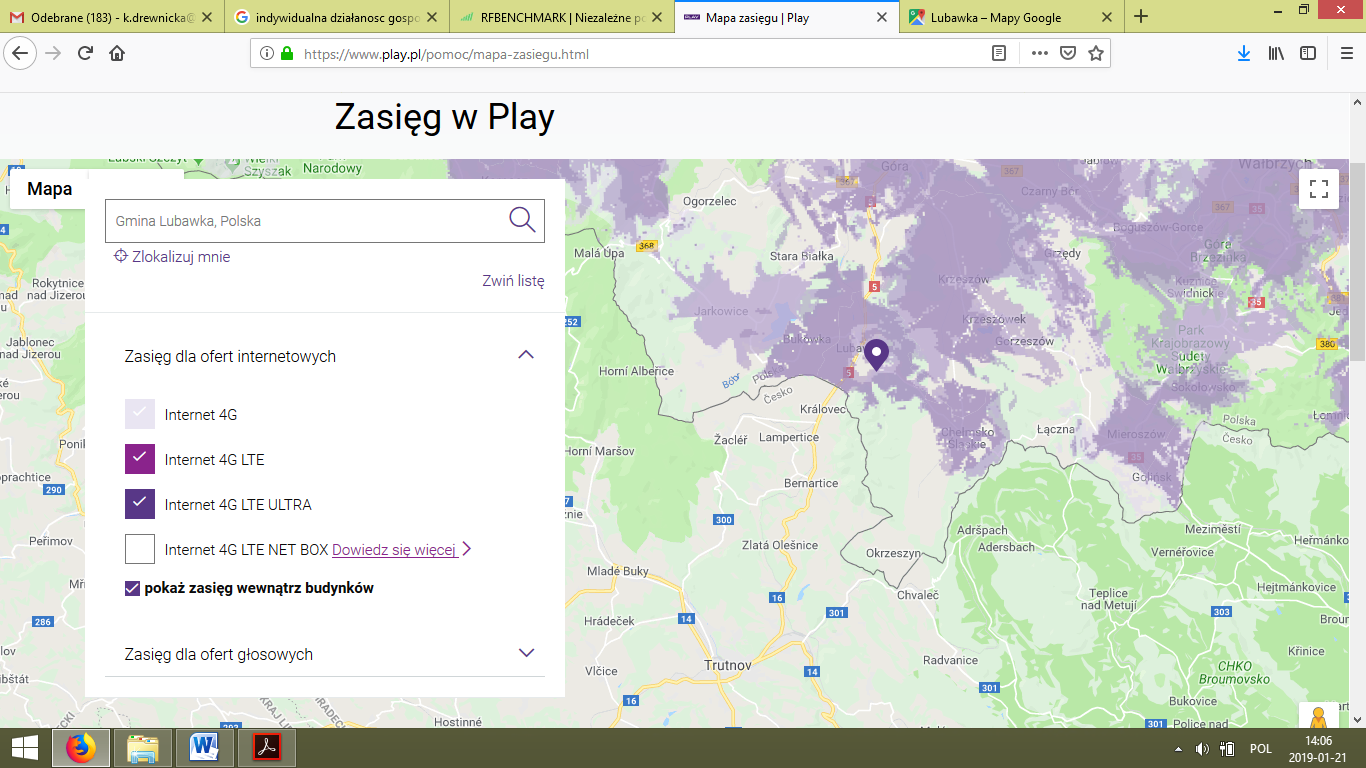 Źródło: https://www.play.pl, stan na 21.01.2019 r. BilansFinansowanieWydatki na gospodarkę komunalną i ochronę środowiska zwiększane są z roku na rok, a w 2017 roku kształtowały się na poziomie ponad 2-krotnie wyższym niż w 2012 roku  wzrost z poziomu 1,33 mln zł w 2012 roku do 2,98 mln zł w 2017 roku. W analizowanym okresie czasu zwrócić  należy uwagę na wzrost wydatków przeznaczanych na utrzymanie zieleni  z poziomu 129,1 tys. zł w 2012 roku do 331,9 tys. zł wydatkowanych w 2017 roku. W analizowanym okresie czasu znacząco zwiększone zostały również wydatki na gospodarkę odpadami i w 2017 roku wynosiły 1,44 mln zł. TABELA 88. Wydatki na gospodarkę komunalną i ochronę środowiska (dział 900) [2012-2017].Źródło: opracowanie własne na podstawie danych GUS.W 2018 roku na gospodarkę komunalną i ochronę środowiska wydatkowanych zostało ogółem 5 242 389,04 zł, co było najwyższą kwotą przeznaczoną na ten cel w analizowanym okresie. Wydatki bieżące zrealizowane zostały na kwotę 3 048 822,43 zł i obejmowały m.in. realizację takich zadań jak: gospodarka odpadami komunalnymi – 1 619 228,51 zł, zimowe utrzymanie dróg i ulic gminnych – 411 254,72 zł,oczyszczanie miasta w okresie letnim – 178 267,18 zł, wywóz śmieci z koszy ulicznych – 11 567,64 zł,dotacja przedmiotowa dla ZGM na utrzymanie terenów zielonych – 253 000,00 zł,konkurs PIĘKNA i Aktywna WIEŚ – 6 995,35 złzakup materiałów gospodarczych, sadzonek, środków ochrony roślin, urządzenia małej architektury na wiejskie place zabaw i zieleńce  gminne – 12 455,21 zł,wycinka drzew, zabiegi pielęgnacyjne koron drzew – 24 089,00 zł,wydatki na ochronę środowiska– 14 046,56 zł,likwidacja Barszczu Sosnkowskiego, składki ZUS za przeglądy placów zabaw – 5 183,96 zł,wydatki za zużycie energii elektrycznej oświetlenia ulicznego   227 758,40 zł,konserwacja oświetlenia ulicznego, usuwanie awarii, wymiana słupów, remonty oświetlenia – 191 765,22 zł,koszty opieki nad bezdomnymi zwierzętami, odbiór, transport i opieka w schronisku nad bezdomnymi zwierzętami –  18 585,00 zł,wydatki z Funduszu Sołeckiego – 41 488,50 zł.Natomiast wydatki majątkowe w kwocie 2 193 566,61 zł zostały przeznaczone m.in. na realizację takich zadań jak:Łączy nas Bóbr – 1 742 477,71 zł  inwestycja wieloletnia, na zadanie podpisano 07.12.2017 umowę o dofinansowanie ze środków unijnych w ramach Programu Interreg V-A Republika Czeska Polska w wysokości 80%, a w roku 2018 wykonano obiekty sanitarne oraz parking.zagospodarowanie terenów zieleni miejskiej Park Watra w Lubawce – 10 265,00 zł, zadanie dofinansowane w ramach Programu Rozwoju Obszarów Wiejskich na lata 2014-2020. Na zadanie podpisano umowę o przyznanie pomocy nr 00037-6935-UM-0110110/17 wraz z aneksami. Wysokość dofinansowania wynosi do 63,63%. W roku 2018 wykonano dokumentację projektową pomostu nad stawem oraz przeszacowanie kosztorysów inwestorskich i przedmiaru robót.Dotacje celowe na dofinansowanie kosztów wymiany kotłów opalanych węglem na ogrzewanie ekologiczne – 203 313,59 złModernizacja, budowa i przebudowa oświetlenia na terenie gminy – 167 032,84 zł, środki zostały wykorzystane na uzupełnienie punktów świetlnych na terenie gminy Lubawka, modernizację oświetlenia drogowego w Chełmsku Śląskim przy ul. Kwiatowej i ul. Lubawskiej, w Lubawce przy Al. Woj. Polskiego.FS Jarkowice - roboty ziemno-budowlane na placu zabaw – 3 999,49 zł,FS Jarkowice - zakup materiałów budowlanych na plac zabaw – 1 980,30 zł,FS Jarkowice - opracowanie dokumentacji projektowej zagospodarowania placu zabaw- 3 444,00 zł,FS Bukówka - zakup wyposażenia na plac zabaw – 6 642,00 zł,FS Uniemyśl - zakup kosiarki samobieżnej – 3 999,00 zł,FS Miszkowice  - zakup wyposażenia na plac zabaw – 4 182,00 zł,FS Chełmsko Śl. - zakup wyposażenia na plac zabaw – 5 000,00 zł,FS Paprotki - zakup materiałów budowlanych do wykonania ogrodzenia i utwardzenie terenu placu zabaw – 4 975,08 zł,FS Szczepanów - wykonanie prac ziemnych na placu rekreacyjnym (m.in. wyrównanie terenu, ułożenie chodnika) – 5 202,00 zł,FS Błażejów - uzupełnienie punktu świetlnego – 3 500,00 zł,FS Chełmsko Śl. - uzupełnienie punktu świetlnego – 7 499,00 zł,FS Jarkowice - uzupełnienie punktu świetlnego – 4 843,60 zł,FS Miszkowice  - uzupełnienie punktu świetlnego – 2 200,00 zł,FS Opawa - uzupełnienie punktów świetlnych w sołectwie – 7 011,00 zł,FS Uniemyśl - uzupełnienie punktu świetlnego – 2 000,00 zł,Konkurs Piękna i Aktywna Wieś  2017 – 4 000,00 zł.Inwestycje i działania 2018W zakresie infrastruktury technicznej w gminie w 2018 roku zrealizowane zostały m.in. następujące inwestycje i działania:TABELA 89. Najważniejsze inwestycje w zakresie infrastruktury technicznej zrealizowane w 2018 roku.WSPÓŁPRACA WEWNĘTRZNA I ZEWNĘTRZNA Współpraca wewnętrznaOrganizacje pozarządowe działają na rzecz wybranego interesu i nie kierując się osiągnięciem zysku, stanowią one ponadto znaczny potencjał społeczny. Tworzone są przez ludzi autentycznie zaangażowanych w problemy społeczne i zainteresowanych działaniami na rzecz mieszkańców. Priorytetem gminy Lubawka jest jak najlepsze zaspokajanie zbiorowych potrzeb wspólnoty, którą tworzą jej mieszkańcy, a aktywna współpraca z organizacjami pozarządowymi i liderami środowisk lokalnych, jest jednym z elementów efektywnego kierowania jej rozwojem. Na obszarze gminy działalność prowadzą m.in. takie organizacje pożytku publicznego jak:Współpraca zewnętrznaWspółpraca samorządów. W 2004 roku gmina Lubawka zawarła porozumienie z gminą miejską Kamienna Góra i gminą wiejską Kamienna Góra w celu realizacji zadań publicznych związanych z ochroną środowiska w zakresie gospodarki wodno-ściekowej. Gmina współpracuje również z sąsiadującymi samorządami subregionu wałbrzyskiego i jeleniogórskiego w ramach realizacji Strategii rozwoju społeczno-gospodarczego południowej i zachodniej części Dolnego Śląska, zwanej „Strategia Rozwoju Sudety 2030”. Współpraca podejmowana jest również w ramach Stowarzyszenia Lokalnej Grupy Działania Kwiat Lnu, która swoim działaniem obejmuje obszar 8 gmin położonych w granicach administracyjnych powiatów: kamiennogórskiego  i wałbrzyskiego, a mianowicie: gmin wiejskich – Kamienna Góra, Marciszów, Czarny Bór i Stare Bogaczowice, gmin miejsko-wiejskich: Lubawka i Mieroszów oraz gmin miejskich: Szczawno-Zdrój i Boguszów-Gorce. Stowarzyszenie realizując program LEADER pragnie podnieść jakość życia mieszkańców wsi, a dzięki tej działalności udało się przeprowadzić wiele projektów o różnym charakterze, w tym: rozwój infrastruktury turystycznej, promocja regionu, zachowanie dziedzictwa kulturowego i przyrodniczego, rozwijanie potencjału społeczności lokalnej i organizacji oraz zagospodarowanie przestrzeni publicznej na potrzeby rekreacyjne i kulturowe.	Współpraca międzynarodowa. Gmina rozwija współpracę międzynarodową z 2 miastami partnerskimi, która pozytywnie wpływa na wspólną integrację mieszkańców partnerskich jednostek. W ciągu kilkunastoletniej współpracy i funkcjonowania umów rozwinęły się bardzo różnorodne formy kontaktów począwszy od wymiany młodzieży, zespołów sportowych i kulturalnych aż do współpracy gospodarczej. Gmina Lubawka posiada podpisane umowy partnerskie z następującymi jednostkami:Žacléř  miasto w Czechach, w kraju hradeckim, w powiecie trutnowskim (czeski okres Trutnov),Obec Adršpach  gmina wiejska w Czechach, w kraju hradeckim.Ponadto gmina Lubawka, w ramach współpracy z Czechami, realizuje projekt pn. "Wschodnie Karkonosze i Brama Lubawska żyją kulturą i sportem” współfinansowany ze środków Europejskiego Funduszu Rozwoju Regionalnego w ramach Programu INTERREG V-A Republika Czeska  Polska 2014-2020. Numer projektu: CZ.11.4.120/0.0/0.0/16_026/0001078. Projekt dofinansowany jest w 85%. Partnerami projektu po stronie czeskiej są Miasto Zaclerz, Miasto Svoboda nad Upou, Miasto Mlade Buky, Gmina Horni Marsov, Gmina Mala Upa, a po stronie polskiej Miasto Kamienna Góra, Gmina Wiejska Kamienna Góra i Gmina Lubawka. Głównym celem jest wspólna realizacja i uczestnictwo imprez kulturalnych i sportowo-rekreacyjnych, która przyczyni się do integracji i współpracy społeczeństwa po obu stronach granicy.Inwestycje i działania 2018Współpraca Gminy Lubawka z organizacjami pozarządowymi w roku 2018 odbywała się na wielu płaszczyznach, dotyczyła różnorodnych form i sfer pożytku publicznego. Dla bieżącej pracy organizacji istotne znaczenie miało wsparcie finansowe i pozafinansowe prowadzonych działań oraz możliwość wymiany doświadczeń i integracja podmiotów realizujących zadania publiczne. Organizacje pozarządowe zostały włączone w realizację zadań gminy wynikających z przepisów prawa. Roczny program współpracy Gminy Lubawka z organizacjami pozarządowymi oraz podmiotami wymienionymi w art. 3 ust. 3 ustawy z dnia 24 kwietnia 2003 r. o działalności pożytku publicznego i o wolontariacie na rok 2018 został przyjęty uchwałą nr XIV/302/17 Rady Miejskiej w Lubawce z dnia 30 listopada 2017 roku. Formy współpracy Gminy Lubawka z organizacjami pozarządowymi  w 2018 roku mają charakter finansowy i pozafinansowy. Współpraca o charakterze finansowym. W 2018 roku wspieranie realizacji zadań publicznych odbywało się po przeprowadzeniu otwartego konkursu ofert w myśl ustawy o działalności pożytku publicznego i o wolontariacie oraz w myśl ustawy o sporcie. Całkowita kwota zaplanowana w programie współpracy i budżecie Gminy Lubawka na realizację zadań publicznych przez organizacje pozarządowe w 2018 roku wynosiła 180 000 zł w tym: w zakresie kultury fizycznej i sportu – 166 000,00 zł, w zakresie kultury, sztuki ochrony dóbr kultury i dziedzictwa kulturowego – 14 000 zł. Gmina Lubawka w roku 2018 podejmowała współpracę z organizacjami pozarządowymi poprzez wsparcie realizacji zadań publicznych wraz z udzieleniem dotacji na dofinansowanie ich realizacji. Odbywało się to po przeprowadzeniu otwartego konkursu ofert.  Wysokość środków publicznych przeznaczonych w budżecie gminy Lubawka na wspieranie realizacji zadań dla mieszkańców gminy Lubawka w 2018 roku wynosiła: na wspieranie i upowszechnianie kultury fizycznej – 136 000 zł, a na kulturę, sztukę i ochronę dóbr kultury i dziedzictwa narodowego – 14 000 zł. W przewidzianym w ogłoszeniu konkursowym terminie wpłynęło 13 ofert, w tym w zakresie wspierania i upowszechniania kultury fizycznej   11 ofert, natomiast w zakresie kultury, sztuki i ochrony dóbr kultury i dziedzictwa narodowego – 2 oferty. W wyniku rozstrzygnięcia otwartego konkursu ofert przyznano dotacje na wspieranie wykonywania zadań publicznych wraz z udzieleniem dotacji na dofinansowanie ich realizacji w 2018 roku. Wykaz organizacji pozarządowych, którym przyznano dotację w wyniku rozstrzygnięcia otwartego konkursu ofert na realizację zadań publicznych w 2018 roku przedstawiony został w rozdziale 12.3. Inwestycje i działania 2018. Obecnie podpisane z organizacjami umowy są na etapie realizacji. Współpraca o charakterze niefinansowym z organizacjami pozarządowymi obejmuje natomiast m.in. takie aktywności jak:informowanie organizacji pozarządowych o planowanych kierunkach działalności i realizowanych zadaniach publicznych oraz o ogłaszanych konkursach i sposobach  ich rozstrzygnięć na stronie Biuletynu Informacji Publicznej oraz na stronie internetowej gminy,udostępnianie na stronie gminy www.lubawka.eu  oraz bezpośrednie przesyłanie pocztą elektroniczną do organizacji informacji o możliwościach pozyskiwania grantów, dotacji, organizowanych szkoleniach, konferencjach, konkursach, konsultowanie z organizacjami pozarządowymi projektów aktów prawa miejscowego w dziedzinach dotyczących działalności statutowej organizacji (Roczny program współpracy z organizacjami pozarządowymi na 2018 rok),popularyzowanie i promocja działań organizacji pozarządowych współpracujących z gminą poprzez zamieszczanie artykułów na stronie internetowej gminy,pomoc i wsparcie dla przedstawicieli i organizacji pozarządowych w formie indywidualnych spotkań w zakresie pozyskiwania środków, wsparcie przy pisaniu projektów oraz w formie szkoleń przeprowadzonych przez Powiatowego Rzecznika Organizacji Pożytku Publicznego z zakresu przygotowywania ofert, realizacji zadań oraz przygotowywania sprawozdań,udzielanie informacji o zewnętrznych możliwościach finansowania zadań organizacji pozarządowych z  funduszy zewnętrznych.TABELA 90. Wykaz organizacji pozarządowych, którym przyznano dotację w wyniku rozstrzygnięcia otwartego konkursu ofert na realizację zadań publicznych w 2018 roku.Dotację celową na realizację celu publicznego w roku 2018 udzielono również,  na podstawie ustawy z dnia 25 czerwca 2010 r. o sporcie, ustawy o finansach publicznych, w myśl Uchwały Nr VII/63/2011 Rady Miejskiej w Lubawce z dnia 30 sierpnia 2011 roku, w sprawie określenia warunków i trybu  finansowania zadania własnego Gminy Lubawka w zakresie tworzenia warunków sprzyjających rozwojowi sportu, w wysokości 29 000,00 zł dla Międzyszkolnego Uczniowskiego Klubu Narciarskiego „Pod Stróżą” Miszkowice.W zakresie współpracy międzynarodowej, w ramach realizacji projektu pn. "Wschodnie Karkonosze i Brama Lubawska żyją kulturą i sportem, współfinansowanego ze środków Europejskiego Funduszu Rozwoju Regionalnego w ramach Programu INTERREG V-A Republika Czeska  Polska 2014-2020, gmina organizuje  2 imprezy tj.: "Jarmark Tkaczy Śląskich" oraz "Międzynarodowe Otwarte Zawody w Kolarstwie Górskim" w latach 2018 i 2019. W ramach realizacji projektu pn.”Łączy nas Bóbr, realizowanego w partnerstwie z miastem Zaclerz, w ramach programu   Interreg V-A Republika Czeska-Polska, powstaje kompleks turystyczny wokół zbiornika wodnego Bukówka, w tym: ścieżki piesze, rowerowe, miejsca plażowania i wypoczynku, mola i punkty widokowe, obiekty sanitarne wraz z zagospodarowaniem terenu, miejsca postojowe, siłownia zewnętrzna, plac zabaw, boisko do piłki plażowej oraz szereg działań promocyjnych.PLANOWANIE PRZESTRZENNENa obszarze gminy Lubawka kierunki rozwoju przestrzennego określa dokument Studium uwarunkowań i kierunków zagospodarowania przestrzennego Miasta i Gminy Lubawka przyjęty Uchwałą Nr XVIII/114/99 Rady Miejsko-Gminnej w Lubawce z dnia 28 grudnia 1999 r. i zmieniony Uchwałą Nr VI/54/11 Rady Miejskiej w Lubawce z dnia 30 czerwca 2011 r. Na obszarze gminy Lubawka w 2017 roku obowiązywały 4 miejscowe plany zagospodarowania przestrzennego (mpzp) obejmujące obszar całej gminy (13 808 ha). Nadmienić należy, że na obszarze powiatu kamiennogórskiego przeciętny udział powierzchni objętej mpzp wynosił jedynie 49,1%.GOSPODARKA FINANSOWA I WARTOŚĆ MIENIABudżet gminyDochody ogółem gminy Lubawka zwiększają się z roku na rok. W 2017 roku osiągnęły poziom  około 41,8 mln zł, co było wynikiem o 59,7% wyższym niż  w 2012 roku (26,2 mln zł), a w stosunku do 2016 roku wzrosły o 16,8%. W przeliczeniu na 1 mieszkańca dochody ogółem na poziomie 3 777,85 zł/os., były jednak niższe niż przeciętnie w gminach powiatu kamiennogórskiego (3 951,15 zł) oraz w rejonie (4 404,65 zł) i kraju (4 307,21 zł). Dochody własne gminy stanowiły w 2017 roku 34% dochodów ogółem (14,3 mln zł), a ich wartość od 2012 roku wzrosła blisko o połowę (49,4%). Jednak również dochody własne w przeliczeniu na 1 mieszkańca gminy, które wynosiły 1 297,82 zł/os. były wynikiem znacznie niższym niż średnio w gminach powiatu kamiennogórskiego (1 621,83 zł) i kraju (1 862,36 zł) oraz ponad 1 tys. zł niższym niż przeciętnie w województwie dolnośląskim (2 348,13 zł). Największy dochód przyniosły gminie udziały w podatkach stanowiących dochody budżetu państwa (5,7 mln zł,) w tym 5,6 mln zł stanowił podatek dochodowy od osób fizycznych. W analizowanym okresie zanotowano stały wzrost dochodów z tytułu podatku: dochodowego od osób fizycznych (45,8%), od nieruchomości (22,2%), od środków transportowych (60,2%), zmniejszenie wpływów nastąpiło natomiast z tytułu:  podatku rolnego (-23,6%) i podatku od działalności gospodarczej osób fizycznych, opłacany w formie karty podatkowej (-58,1%). W 2017 roku wydatki ogółem wyniosły w gminie 44,8 mln zł, co było wynikiem wyższym o 68,9% niż w roku 2012 i o 25,7% w porównaniu do roku 2016. W przeliczeniu na 1 mieszkańca, w kwocie  4 043,01 zł, kształtowały się one na poziomie zbliżonym do przeciętnej ich wartości w gminach w powiecie kamiennogórskim (4 116,78 zł), poniżej średniej osiąganej w województwie dolnośląskim (4 470,05 zł) i kraju (4 338,01 zł). W 2017 roku znaczącą kwotę 11,5 mln zł pochłonęły wydatki majątkowe inwestycyjne, pozostałą część w kwocie 33,2 mln zł obejmowały wydatki bieżące. O 43,8% (233 tys. zł) zredukowane zostały wydatki na obsługę długu (obsługa długu publicznego bez wypłat z tytułu gwarancji i poręczeń) w stosunku do 2012 roku ( 415 tys. zł). W 2017 roku wynik budżetu kształtował się na poziomie -2 938 769 (-265 zł na mieszkańca), natomiast dług publiczny wynosił 12 222 414 zł, czyli 1 103 zł na mieszkańca, a relacja wykonywanych dochodów do łącznej kwoty długu wynosiła 29,2%.WYKRES 31. Dochody ogółem (A) i własne (B) na 1 mieszkańca [2012-2017].Źródło: opracowanie własne na podstawie danych GUS.TABELA 91. Dochody [2012-2017].Źródło: opracowanie własne na podstawie danych GUS.TABELA 92. Dochody własne [2012-2017].Źródło: opracowanie własne na podstawie danych GUS.TABELA 93. Wydatki [2012-2017].Źródło: opracowanie własne na podstawie danych GUS.W budżecie gminy przyjętym na 2018 rok, uchwałą nr XV/321/17 Rady Miejskiej w Lubawce z  dnia 28 grudnia 2017 roku, dochody uchwalono w wysokości 42 547 858,00 zł, wydatki w wysokości 45 427 075,00 zł, a uchwalony budżet wykazywał deficyt w wysokości 2 879 217,00 zł. W toku wykonywania budżet uległ zmianie, w tym wysokość planowanego deficytu wzrosła i na dzień 31.12.2018 r. wyniosła 6 844 241,00 zł, co spowodowane było uruchomieniem wolnych środków, które powstały z rozliczenia roku 2017.TABELA 94. Budżet gminy [2018].Źródło: Sprawozdanie z wykonania budżetu za 2018 rok, marzec 2019.Plan dochodów po zmianach na dzień 31.12.2018 r. ustalono na poziomie 43 537 947,60 zł, a jego wykonanie zrealizowano w wysokości 44 776 264,35 zł, co stanowi 102,8% planu. Struktura dochodów w 2018 roku została przedstawiona w tabeli poniżej.TABELA 95. Struktura dochodów [2018].  Źródło: Sprawozdanie z wykonania budżetu za 2018 rok, marzec 2019.Struktura dochodów według wykonania kształtuje się w następujący sposób: najwyższy udział stanowią dotacje (35,35%), następnie  dochody własne z udziałem 33,73% oraz subwencje 30,92%. Struktura dochodów, po analizie na przestrzeni 5 lat wstecz, wykazuje  coroczną zmienność, ale lata 2017 i 2018 występują w zbliżonych wartościach, co zaobserwować można w poniższej tabeli.TABELA 96. Struktura dochodów [2014-2018].Źródło: Sprawozdanie z wykonania budżetu za 2018 rok, marzec 2019.TABELA 97. Dochody własne [2018].Źródło: Sprawozdanie z wykonania budżetu za 2018 rok, marzec 2019.Podatek od nieruchomości stanowi największe źródło dochodów w strukturze dochodów z podatków i opłat. Dochody z tego tytułu zostały zrealizowane na poziomie 135,16% w stosunku do wielkości planowanych. TABELA 98. Struktura dochodów własnych [2018].Źródło: Sprawozdanie z wykonania budżetu za 2018 rok, marzec 2019.W celu ściągnięcia należnych podatków wysyłane są upomnienia, wezwania do zapłaty, wystawia się tytuły wykonawcze, zgłaszane są wierzytelności do Sądów Gospodarczych w przypadkach ogłoszenia upadłości firm, zakładane są hipoteki. Działania windykacyjne przeprowadzane są w granicach obowiązujących w tym zakresie terminów. Wartość zaległości z podatku od nieruchomości od osób prawnych na dzień 31.12.2018 roku wynosiła 2.257.354,29 zł. i zmalała w stosunku  do analogicznego okresu z ubiegłego roku o 83.258,98 zł. W ramach działań windykacyjnych:wystawiono 139 szt. upomnieńsporządzono 89  tytułów wykonawczych,zabezpieczono należności na 11 hipotekach podatników na kwotę 796.430,00 zł.,nie rozkładano zaległości na raty,dokonano odroczenia terminu płatności 4 podatnikom, umorzono zaległości 1 podatnikowi na kwotę 29.320,00 złWartość zaległości z podatku od nieruchomości od osób fizycznych na dzień 31.12.2018 roku wynosiła 1.032.129,70 zł i wzrosła w stosunku do analogicznego okresu z ubiegłego roku o 240.275,55 zł. W ramach działań windykacyjnych: wystawiono 479 szt. upomnieńsporządzono 151 tytułów wykonawczych,zabezpieczono należności na 7 hipotekach podatników na kwotę 14.338,99 zł.,nie rozkładano płatności na raty,odraczano terminu płatności 1 podatnikowi, umorzono zaległość 1 podatnikowi na kwotę 378,00 zł.Dochody z majątku gminy zostały zrealizowane w wysokości 84,26% w stosunku do planowanych. W porównaniu do roku ubiegłego zmalały o 116 342,81 zł. Do dochodów tych zaliczamy wpływy za zarząd, wieczyste użytkowanie, dochody z najmu lub dzierżawy składników majątkowych, wpływy z tytułu przekształcenia prawa wieczystego użytkowania oraz wpływy ze sprzedaży składników majątkowych. Największy udział w tej grupie dochodów mają wpływy z tytułu odpłatnego nabycia prawa własności. Na dzień 31.12.2018 r. wpływy z niniejszego tytułu osiągnęły poziom 72% planu i wyniosły – 133 239,52 zł. Wielkość wpływów uzależniona jest od wielkości popytu na oferowane nieruchomości. TABELA 99. Sprzedaż nieruchomości [2018].Źródło: Sprawozdanie z wykonania budżetu za 2018 rok, marzec 2019.W 2018 roku wykonanie dochodów z tytułu udziałów gminy w podatkach od osób fizycznych ukształtowało się na poziomie 106,35% w stosunku do kwoty planowanej. Dochody niniejsze planowane są przez Ministerstwo Finansów i w roku 2018 wynosiły 37,98 % wpływów z PIT.TABELA 100. Wartość udziałów w podatku dochodowym od osób fizycznych [2013-2018].Źródło: opracowanie własne na podstawie Sprawozdania z wykonania budżetu za 2018 rok, marzec 2019.Wykonanie dochodów z tytułu udziałów gminy w podatkach od osób prawnych ukształtowało się na poziomie 147,12% w stosunku do kwoty planowanej i osiągnęły poziom 88 273,53 zł. TABELA 101. Wartość udziałów w podatku dochodowym od osób prawnych [2013-2018].Źródło: opracowanie własne na podstawie Sprawozdania z wykonania budżetu za 2018 rok, marzec 2019.Plan wydatków na dzień 31.12.2018 r. został uchwalony w wysokości 50 382 188,60 zł, 
a zrealizowany w wysokości 45 439 503,38 zł  co stanowi  90,2% planu. Wydatki bieżące zrealizowano w wysokości 34 952 438,24 zł., tj. 92,9% planu natomiast wydatki majątkowe zrealizowano w wysokości 10 487 065,14zł, tj. 82,3% planu. Szczegółowy wykaz zrealizowanych wydatków majątkowych przedstawiony został w tabeli poniżej.TABELA 102. Zadania majątkowe [2018].Źródło: Sprawozdanie z wykonania budżetu za 2018 rok, marzec 2019.Budżet Gminy Lubawka w 2018 roku został zrealizowany w stosunku do wielkości planowanych po stronie dochodów w wysokości 102,8% oraz po stronie wydatków w 90,2%. Realizacja wydatków bieżących osiągnęła poziom 92,9% planu a wydatki majątkowe zostały realizowane w 82,3%. Po sporządzeniu sprawozdań za rok 2018 wyliczono wolne środki w wysokości  4 610 564,36 zł. W kwocie wolnych środków znajdują się środki otrzymane  a niewykorzystane w 2018 roku na realizację projektów z dofinansowaniem unijnym w wysokości 395 069,52 zł. Budżet Gminy Lubawka, po wykonaniu, spełniał wartości wskaźnika określonego w art. 243 ustawy o finansach publicznych  wypracowano nadwyżkę na operacjach bieżących w wysokości 8 637 783,50 zł, która ma korzystny wpływ na wartość wskazanego wskaźnika oraz pozwala na wykonywanie budżetu w latach późniejszych według opracowanej Wieloletniej Prognozy Finansowej Gminy Lubawka. Nie wystąpiły zobowiązania wymagalne.Budżet partycypacyjnyBudżet partycypacyjny w gminie w 2018 roku realizowany był w ramach funduszu sołeckiego, na łączną kwotę 197 366,40 zł. Szczegółowy wykaz zadań wykonywanych w ramach funduszu, z podziałem na sołectwa, przedstawiony został w tabeli poniżej.TABELA 103. Realizacja funduszu sołeckiego [2018].* Ze względu na fakt, że do końca grudnia sołectwo nie pozyskało projektu zagospodarowania terenu przy świetlicy wiejskiej PZT, nie było możliwości zakupu zaplanowanych urządzeń.Źródło: Sprawozdanie z wykonania budżetu za 2018 rok, marzec 2019.ŹRÓDŁA INFORMACJILiteratura:J. Kondracki, Geografia regionalna Polski, PWN, Warszawa, 2002J. M. Matuszkiewicz, Regionalizacja geobotaniczna Polski, IGiPZ PAN, Warszawa, 2008C. Wysocki, P. Sikorski, Fitosocjologia stosowana w ochronie i kształtowaniu krajobrazu, Szkoła Główna Gospodarstwa Wiejskiego w Warszawie, 2009Dokumenty i opracowania:Opracowanie Ekofizjograficzne dla Województwa Dolnośląskiego, WBUAktualizacja Krajowego Programu Oczyszczania Ścieków Komunalnych (KPOŚK), Warszawa, 2010 Analiza stanu i uwarunkowań prac planistycznych w gminach na koniec 2010 r., Instytut Geografii i Przestrzennego Zagospodarowania PAN dla Departamentu Gospodarki Przestrzennej i Budownictwa Ministerstwa Transportu, Budownictwa i Gospodarki Morskiej, Warszawa, 2012 Ruch drogowy 2015, Transprojekt-Warszawa; Biuro Projektowo-Badawcze Dróg i Mostów Sp. z o.o., Warszawa 2011 Atrakcyjność inwestycyjna regionów 2017, Szkoła Główna Handlowa w Warszawie, PAIiIZ, Warszawa 2018Studium uwarunkowań i kierunków zagospodarowania przestrzennego miasta i gminy Lubawka   Uchwała Nr VI/54/11 Rady Miejskiej w Lubawce z dnia 30 czerwca 2011 rokuStrategia Rozwoju Gminy Lubawka 2017-2023  Uchwała Nr V/364/18 Rady Miejskiej w Lubawce z dnia 26 kwietnia 2018 rokuProgram ochrony środowiska dla Gminy Lubawka na lata 2009-2012, Uchwała Nr V/315/10 Rady Miejskiej w Lubawce z dnia 37 maja 2010 rokuOcena poziomów substancji w powietrzu oraz wyniki klasyfikacji stref województwa dolnośląskiego za 2017 r., Wojewódzki Inspektorat Ochrony Środowiska, Wrocław, 2018Strony internetowe:Bank Danych Lokalnych GUS Biuletyn Informacji Publicznej Gminy LubawkaGeneralna Dyrekcja Dróg Krajowych i Autostrad Generalna Dyrekcja Ochrony ŚrodowiskaRegionalna Izba Obrachunkowa we WrocławiuINDEKS TABELTABELA 1. Sołectwa [2018].	8TABELA 2. Udokumentowane złoża kopalin [2018].	14TABELA 3. Klasyfikacja strefy dolnośląskiej wg rodzajów zanieczyszczeń powietrza [2017].	16TABELA 4. Wyniki pomiaru hałasu [2012].	17TABELA 5. Najważniejsze inwestycje w zakresie ochrony środowiska zrealizowane w 2018 roku.	17TABELA6. Liczba ludności [2012-2017].	18TABELA7. Saldo migracji wewnętrznych i zewnętrznych w gminie [2012-2017].	18TABELA 8. Zasoby mieszkaniowe [2012-2017].	21TABELA 9. Wyposażenie mieszkań w instalacje techniczno-sanitarne [2012-2017].	22TABELA 10. Budynki oddane do użytkowania [2012-2017].	23TABELA 11. Mieszkania oddane do użytkowania [2012-2017].	23TABELA 12. Średnia trzyletnia liczby mieszkań oddanych do użytkowania [2012-2017].	24TABELA 13. Komunalne zasoby mieszkaniowe [2012-2017].	24TABELA 14. Zaległości w opłatach za lokale mieszkalne oraz postępowania eksmisyjne i eksmisje w zasobach gminnych [2013, 2015, 2016].	24TABELA 15. Mieszkania socjalne [2012-2018].	25TABELA 16. Struktura wieku budynków komunalnych w zarządzie gminy [2018].	25TABELA 17. Struktura zasobu komunalnego Gminy [2012-2018].	25TABELA 18. Dodatki mieszkaniowe [2010-2015].	26TABELA 19. Wydatki na gospodarkę mieszkaniową (dział 700) [2012-2017].	27TABELA 20. Najważniejsze inwestycje komunalne zrealizowane w 2018 roku.	28TABELA 21. Najważniejsze inwestycje w zakresie mieszkalnictwa, w tym komunalnego, zrealizowane w 2018.	28TABELA 22. Najważniejsze działania w zakresie mieszkalnictwa, w tym komunalnego, zrealizowane w 2018.	29TABELA 23. Liczba pracujących [2012-2017].	30TABELA 24. Liczba zarejestrowanych bezrobotnych [2012-2018].	31TABELA 25. Podmioty gospodarki narodowej wpisane do rejestru REGON [2012-2017].	32TABELA 26. Struktura branżowa podmiotów gospodarczych zarejestrowanych w rejestrze REGON [2017].	33TABELA 27. Udział nowo zarejestrowanych podmiotów wg sektorów w liczbie nowo zarejestrowanych podmiotów ogółem [2012-2017].	34TABELA 28. Podmioty gospodarcze wg klas wielkości [2012-2017].	35TABELA 29. Osoby fizyczne prowadzące działalność gospodarczą [2012-2017].	36TABELA 30. Potencjalna atrakcyjność inwestycyjna gminy Lubawka oraz powiatu kamiennogórskiego dla gospodarki narodowej oraz wybranych sekcji [2017].	37TABELA 31. Wykaz firm prowadzących działalność na terenie Podstrefy Lubawka Kamiennogórskiej SSE Małej Przedsiębiorczości [2018].	38TABELA 32. Dzieci w wieku do 3 lat [2012-2017].	40TABELA 33. Wychowanie przedszkolne [2012-2017].	41TABELA 34. Dzieci objęte wychowaniem przedszkolnym [2012-2017].	41TABELA 35. Nauczyciele [2012-2017].	41TABELA 36. Szkoły podstawowe [2012-2017].	42TABELA 37. Współczynnik skolaryzacji w szkołach podstawowych i gimnazjach [2012-2017].	42TABELA 38.  Obowiązkowo uczący się języków wg typu szkoły [2012-2017].	42TABELA 39, Wydatki na oświatę i wychowanie (dział 801) [2012-2017],	43TABELA 40, Wydatki na oświatę wg rodzaju placówki (dział 801) [2012-2017],	43TABELA 41. Najważniejsze inwestycje w zakresie edukacji i wychowania zrealizowane w 2018 roku.	44TABELA 42.  Biblioteki i filie [2012-2017].	47TABELA 43. Działalność instytucji kultury [2012-2017].	48TABELA 44.  Imprezy organizowane przez jednostkę [2012-2017].	48TABELA 45. Wydatki na kulturę i ochronę dziedzictwa (dział 921) [2012-2017].	50TABELA 46. Wydatki na instytucje kultury (dział 921) [2012-2017].	50TABELA 47. Najważniejsze działania w zakresie zabytków zrealizowane w 2018 roku.	51TABELA 48. Główne wydarzenia kulturalne zorganizowane w 2018 roku.	51TABELA 49. Baza noclegowa [2012-2018].	57TABELA 50. Liczba turystów ogółem i zagranicznych [2012-2017].	58TABELA 51. Wydatki na turystykę (dział 630) [2012-2017].	59TABELA 52. Wydatki na kulturę fizyczną (dział 926) [2012-2017].	59TABELA 53. Najważniejsze inwestycje w zakresie turystyki i sportu zrealizowane w 2018 roku.	60TABELA 54. Najważniejsze inwestycje w zakresie promocji i rekreacji zrealizowane w 2018 roku.	60TABELA 55. Wykaz imprez zorganizowanych w 2018 roku.	61TABELA 56. Udzielone porady [2012-2017].	62TABELA 57. Personel medyczny na terenie powiatu kamiennogórskiego [2012-2017].	63TABELA 58. Wydatki na ochronę zdrowia (dział 851) [2012-2017].	63TABELA 59. Najważniejsze działania w zakresie ochrony zdrowia zrealizowane w 2018 roku.	64TABELA 60. Środowiskowa pomoc społeczna [2012-2017].	65TABELA 61. Wydatki z funduszy pomocy społecznej wg powodów trudnej sytuacji życiowej [2012-2018].	66TABELA 62. Zasiłki celowe z przeznaczeniem na wydatki mieszkaniowe [2018].	67TABELA 63. Pomoc mieszkaniowa [2012-2018].	67TABELA 64. Zasiłki rodzinne [2012-2017].	69TABELA 65. Rodzaje świadczeń wypłaconych przez MGOPS w Lubawce [2018].	70TABELA 66. Wydatki na pomoc społeczną (dział 852) [2012-2017].	72TABELA 67. Wydatki na bezpieczeństwo publiczne i ochronę przeciwpożarową (dział 754)[2012-2017].	73TABELA 68. Najważniejsze inwestycje społeczne zrealizowane w 2018 roku.	74TABELA 69. Najważniejsze działania w zakresie pomocy społecznej zrealizowane w 2018 roku.	74TABELA 70. Najważniejsze inwestycje w zakresie poprawy bezpieczeństwa publicznego zrealizowane w 2018 roku.	76TABELA 71. Najważniejsze działania w zakresie poprawy bezpieczeństwa publicznego zrealizowane w 2018 roku.	77TABELA 72. Drogi gminne [2018].	79TABELA 73. Stan techniczny dróg gminnych [2018].	79TABELA 74. Średni dobowy ruch roczny pojazdów silnikowych na sieci dróg krajowych i wojewódzkich [2015].	80TABELA 75. Przejścia graniczne [2018].	81TABELA 76. Wydatki na transport i łączność (dział 600) [2012-2017].	82TABELA 77. Najważniejsze inwestycje w zakresie komunikacji i transportu zrealizowane w 2018 roku.	83TABELA 78. Sieć wodociągowa [2012-2017].	85TABELA 79. Zużycie wody [2012-2017].	86TABELA 80. Sieć kanalizacyjna [2012-2017].	87TABELA 81. Oczyszczalnie ścieków [2012-2017].	88TABELA 82. Gromadzenie i wywóz nieczystości ciekłych [2012-2017].	89TABELA 83. Sieć gazowa [2012-2017].	90TABELA 84. Zużycie gazu [2012-2016].	91TABELA 85. Długość linii elektroenergetycznych [2014].	92TABELA 86. Zużycie energii elektrycznej w mieście [2012-2017].	92TABELA 87. Zmieszane odpady komunalne [2012-2017].	94TABELA 88. Wydatki na gospodarkę komunalną i ochronę środowiska (dział 900) [2012-2017].	97TABELA 89. Najważniejsze inwestycje w zakresie infrastruktury technicznej zrealizowane w 2018 roku.	98TABELA 90. Wykaz organizacji pozarządowych, którym przyznano dotację w wyniku rozstrzygnięcia otwartego konkursu ofert na realizację zadań publicznych w 2018 roku.	102TABELA 91. Dochody [2012-2017].	105TABELA 92. Dochody własne [2012-2017].	105TABELA 93. Wydatki [2012-2017].	106TABELA 94. Budżet gminy [2018].	107TABELA 95. Struktura dochodów [2018].	107TABELA 96. Struktura dochodów [2014-2018].	107TABELA 97. Dochody własne [2018].	108TABELA 98. Struktura dochodów własnych [2018].	108TABELA 99. Sprzedaż nieruchomości [2018].	109TABELA 100. Wartość udziałów w podatku dochodowym od osób fizycznych [2013-2018].	109TABELA 101. Wartość udziałów w podatku dochodowym od osób prawnych [2013-2018].	110TABELA 102. Zadania majątkowe [2018].	110TABELA 103. Realizacja funduszu sołeckiego [2018].	112INDEKS WYKRESÓWWYKRES 1. Struktura użytkowania gruntów [2014].	8WYKRES 2. Liczba mieszkańców gminy [2007-2017].	18WYKRES 3. Struktura wieku mieszkańców gminy [2012, 2017].	19WYKRES 4. Udział ludności wg ekonomicznych grup wieku w gminie [2012, 2017, prognoza 2030].	19WYKRES 5. Wskaźnik obciążenia demograficznego (liczba osób w wieku poprodukcyjnym przypadająca na 100 osób w wieku produkcyjnym) [2012-2017].	20WYKRES 6. Prognoza liczby ludności ogółem do 2030 roku [2016].	20WYKRES 7. Powierzchnia użytkowa w nowych budynkach mieszkalnych i niemieszkalnych [2012-2017].	22WYKRES 8. Średnia trzyletnia liczby mieszkań oddanych do użytkowania na 1000 ludności [2012-2017].	23WYKRES 9. Dodatki mieszkaniowe wypłacone na terenie gminy [2012-2017].	26WYKRES 10. Wydatki na gospodarkę mieszkaniową (dział 700) [2012-217].	27WYKRES 11. Liczba pracujących [2012-2017].	30WYKRES 12. Liczba pracujących na 1000 ludności [2012-2017].	30WYKRES 13. Liczba zarejestrowanych bezrobotnych [2012-2018].	31WYKRES 14. Podmioty wpisane do rejestru REGON na 10 tysięcy ludności [2012-2017].	32WYKRES 15. Podmioty gospodarki narodowej wpisane do rejestru REGON wg rodzajów działalności (PKD 2007) [2017].	33WYKRES 16. Osoby fizyczne prowadzące działalność gospodarczą wg PKD 2007 [2017].	36WYKRES 17. Dzieci w wieku do 3 lat [2012-2017].	40WYKRES 18, Wydatki na oświatę i wychowanie na 1 mieszkańca [2012-2017],	43WYKRES 19. Wydatki na kulturę i ochronę dziedzictwa na 1 mieszkańca [2012-2017].	49WYKRES 20. Turyści zagraniczni (nierezydenci) i udzielone im noclegi [2012-2017].	57WYKRES 21. Udzielone porady lekarskie ambulatoryjnej i podstawowej opieki zdrowotnej [2012-2017].	62WYKRES 22. Zasiłki rodzinne [2012-2017].	69WYKRES 23. Wydatki na pomoc społeczną (dział 852) [2012-2017].	72WYKRES 24. Wydatki na bezpieczeństwo publiczne i ochronę przeciwpożarową (dział 754)[2012-2017].	73WYKRES 25. Zużycie wody w gospodarstwach domowych na 1 mieszkańca [2012-2017].	86WYKRES 26. Ludność korzystająca z sieci kanalizacyjnej [2012-2017].	87WYKRES 27. Ludność korzystająca z oczyszczalni ścieków [2012-2017].	88WYKRES 28. Udział ludności korzystającej z sieci gazowej w ogóle ludności [2012-2017].	90WYKRES 29. Zużycie gazu na 1 mieszkańca i 1 korzystającego [2012-2016].	91WYKRES 30. Odpady komunalne zmieszane zebrane w ciągu roku [2012-2017].	94WYKRES 31. Dochody ogółem (A) i własne (B) na 1 mieszkańca [2012-2017].	104INDEKS SCHEMATÓWSCHEMAT 1. Położenie gminy na tle Polski, województwa dolnośląskiego i powiatu kamiennogórskiego.	7SCHEMAT 2. Podział fizycznogeograficzny.	12SCHEMAT 3. Obszarowe formy ochrony przyrody [2018].	15SCHEMAT 4. Obszary przekroczeń poziomów substancji w powietrzu w województwie dolnośląskim w [2017].	16SCHEMAT 5. Rozmieszczenie lokomotyw gospodarczych w miastach na Dolnym Śląsku [2015].	35SCHEMAT 6. Zatrudnienie w lokomotywach gospodarczych na terenie Dolnego Śląska [2015].	35SCHEMAT 7. Podstrefa Lubawka Kamiennogórskiej Specjalnej Strefy Małej Przedsiębiorczości [2018].	38SCHEMAT 8. Przebieg projektowanej drogi ekspresowej S3 na odcinku Legnica  Lubawka [2018].	78SCHEMAT9. Średni dobowy ruch roczny pojazdów silnikowych na sieci dróg krajowych (1) i wojewódzkich (2)[2015].	80SCHEMAT 10. Jakość sygnału wszystkich operatorów sieci komórkowych w technologii GSM, UMTS i LTE [2019].	95SCHEMAT 11. Orientacyjny zasięg sieci dla ofert głosowych dla przykładowej sieci komórkowej [2019].	95SCHEMAT 12. Orientacyjny zasięg dla ofert internetowych dla przykładowej sieci komórkowej [2019].	96środowisko przyrodniczedemografia i mieszkalnictwogospodarka i rynek pracyoświata i wychowaniekultura i ochrona dziedzictwa narodowegoturystyka, sport i rekreacjaochrona zdrowiapomoc społeczna i bezpieczeństwo publicznekomunikacja i transportinfrastruktura techniczna współpraca wewnętrzna i zewnętrznaplanowanie przestrzennegospodarka finansowa i wartość mieniasystem zarządzania strukturami samorząduCODGiKCentralny Ośrodek Dokumentacji Geodezyjnej i KartograficznejPIGPaństwowy Instytut GeologicznyDWKZDolnośląski Wojewódzki Konserwator ZabytkówRDOŚRegionalna Dyrekcja Ochrony ŚrodowiskaDZMiWDolnośląski Zarząd Melioracji i Urządzeń WodnychRPOWDRegionalny Program Operacyjny Województwa DolnośląskiegoGUSGłówny Urząd StatystycznyRWDRamowa Dyrektywa WodnaIUNGInstytut Uprawy Nawożenia i Gleboznawstwa w PuławachSUiKZPStudium uwarunkowań i kierunków zagospodarowania przestrzennegoJCWPJednolite Części Wód PowierzchniowychUEUnia EuropejskaMPZPMiejscowy plan zagospodarowania przestrzennegoWIOŚWojewódzki Inspektorat Ochrony ŚrodowiskaGmina miejsko-wiejska Lubawka położona jest w zachodniej Polsce, w południowej części województwa dolnośląskiego, w powiecie kamiennogórskim. Gmina graniczy bezpośrednio z Republiką Czeską oraz, po polskiej stronie, od północnego-zachodu z gminą Kowary, od północy z gminą Kamienna Góra oraz od wschodu z gminą Mieroszów. Lubawka położona jest przy głównym korytarzu transportowym pogranicza, tj. drodze krajowej nr 5. Od stolicy regionu  miasta Wrocławia dzieli ją około 108 km, od Legnicy 78 km, od Jeleniej Góry 40 km, od Wałbrzycha 35 km oraz 10 km od Kamiennej Góry. Odległość do stolicy Czech  Pragi wynosi około 169 km, natomiast do czeskiego miasta Trutnov około 20 km. POWIERZCHNIA: 13 805 ha miasto: 2 244 ha, obszar wiejski: 11 561 haLUDNOŚĆ: 11 052 osobyODLEGŁOŚCI: 108 km Wrocław78 km Legnica51 km Jawor40 km Jelenia Góra 35 km Wałbrzych 20 km Trutnov (RC)10 km Kamienna Góra POŁOŻENIE GEOGRAFICZNE: 50°42′12″N 16°00′07″E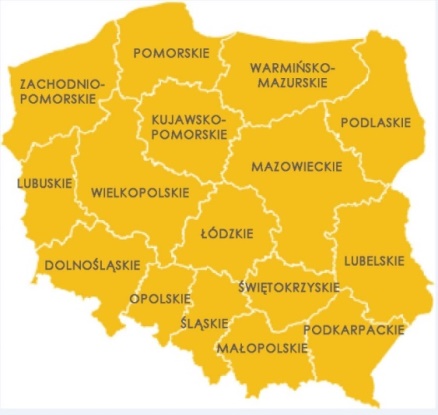 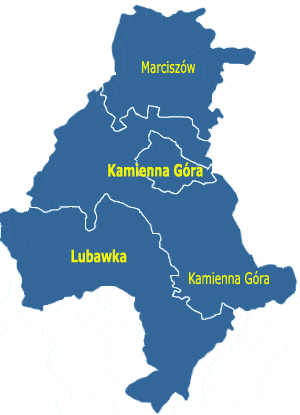 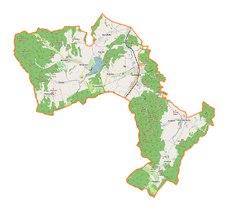 Lp.Nazwa sołectwaPowierzchnia [ha]Lp.Nazwa sołectwaPowierzchnia [ha]1.Błażejów 1 108 8.Okrzeszyn782 2.Błażkowa683 9.Opawa792 3.Bukówka76010.Paczyn461 4.Chełmsko Śląskie1 082 11.Paprotki175 5.Jarkowice1 807 12.Stara Białka581 6.Miszkowice956 13.Szczepanów510 7.Niedamirów762 14.Uniemyśl1 101 MIASTOOBSZAR WIEJSKIMichał Ołdak  Przewodniczący Rady MiejskiejIzabela Stawarz-Lubiak  Wiceprzewodnicząca Rady MiejskiejElżbieta ChrapekRafał CzuraEwa GarbieńMariusz GłódKrzysztof JaworWiesław KrólOskar NajdekAldona OchmańskaLeszek OsmolakAndrzej PtaszkowskiMarek SzotaPiotr WiktorowskiMariusz ZbrzyznyOBSZAR STRATEGIE, POLITYKI, PLANY, PROGRAMYOBSZAR Nazwa dokumentuUchwała przyjmującaRealizacja 2018DOKUMENTY STRATEGICZNEStrategia Rozwoju Gminy Lubawka 2017-2023Uchwała Nr V/364/18 Rady Miejskiej w Lubawce z dnia 26 kwietnia 2018r.Rozdziały 3-15, w tym inwestycje i działaniaDOKUMENTY STRATEGICZNEStrategia Rozwoju Aglomeracji Wałbrzyskiej z perspektywą do 2030 rokuUchwała Nr IX/382/18 Rady Miejskiej w Lubawce z dnia 30 sierpnia 2018 r.Rozdziały 3-15, w tym inwestycje i działaniaDOKUMENTY STRATEGICZNEStrategia rozwoju społeczno-gospodarczego południowej i zachodniej części województwa dolnośląskiego na lata 2020-2030, obejmująca swoim zasięgiem subregiony wałbrzyski i jeleniogórski - Strategia Rozwoju Sudety 2030Uchwała Nr XIII/397/18 Rady Miejskiej w Lubawce z dnia 18 października 2018 r.Rozdziały 3-15, w tym inwestycje i działaniaREWITALIZACJALokalny Program Rewitalizacji Gminy Lubawka na lata 2017-2024Uchwała Nr XII/293/17 Rady Miejskiej w Lubawce z dnia 9 października 2017r.Rozdziały 3-15, w tym inwestycje i działaniaPOMOC SPOŁECZNA Strategia Rozwiązywania Problemów Społecznych dla Gminy Lubawka na lata 2014-2020Uchwała Nr I/305/14 Rady Miejskiej w Lubawce z dnia 30 stycznia 2014r.Rozdział 9 i 10, w tym inwestycje i działaniaPOMOC SPOŁECZNA Gminny Program Wspierania Rodziny dla Gminy Lubawka na lata 2018-2020Uchwała Nr I/337/18 Rady Miejskiej w Lubawce z dnia 25 stycznia 2018r.Rozdział 10, w tym inwestycje i działaniaPOMOC SPOŁECZNA Gminny Program Profilaktyki i Rozwiązywania Problemów Alkoholowych oraz Przeciwdziałania Narkomani na rok 2018Uchwała Nr XV/329/17 Rady Miejskiej w Lubawce z dnia 28 grudnia 2017r.Rozdział 9 i 10, w tym inwestycje i działaniaPOMOC SPOŁECZNA Gminny Program Przeciwdziałania Przemocy w Rodzinie oraz Ochrony Ofiar Przemocy Rodzinie na lata 2017-2021Uchwała Nr I/225/17 Rady Miejskiej w Lubawce z dnia 26 stycznia 2017r.Rozdział 9 i 10, w tym inwestycje i działaniaBEZPIECZEŃSTWO PUBLICZNEGminny Plan Zarządzania KryzysowegoUstawa z dnia 26.04.2007 r. o zarządzaniu kryzysowymBEZPIECZEŃSTWO PUBLICZNEPlan operacyjny funkcjonowania Miasta Lubawka w warunkach zewnętrznego zagrożenia bezpieczeństwa państwa i w czasie wojny (dokument zastrzeżony)Ustawa z dnia 21.11.1967 r. o powszechnym obowiązku obrony Rzeczypospolitej Polskiej, Ustawa z dnia 21.06.2002 r. o stanie wyjątkowym itd.BEZPIECZEŃSTWO PUBLICZNEPlan szkolenia Obronnego Gminy Lubawka na 2018 rokNa podstawie wytycznych Wojewody Dolnośląskiego dotyczących szkoleń na rok 2018BEZPIECZEŃSTWO PUBLICZNEPlan Akcji kurierskiejUstawa z dnia 21.11.1967 r. o powszechnym obowiązku obrony Rzeczypospolitej Polskiej, Ustawa z dnia 21.06.2002 r. o stanie wyjątkowym itd.PLANOWANIE PRZESTRZENNEStudium uwarunkowań i kierunków zagospodarowania przestrzennego Miasta i Gminy Lubawka Uchwała Nr XVIII/114/99 Rady Miejsko-Gminnej w Lubawce z dnia 28 grudnia 1999 r.,  zmieniona Uchwałą Nr VI/54/11 Rady Miejskiej w Lubawce z dnia 30 czerwca 2011 r.Rozdział 14, w tym inwestycje i działaniaWSPÓŁPRACA WEWNĘTRZNA I ZEWNĘTRZNARoczny program współpracy Gminy Lubawka z organizacjami pozarządowymi oraz podmiotami wymienionymi w art. 3 ust. 3 ustawy z dnia 24 kwietnia 2003 r. o działalności pożytku publicznego i o wolontariacie na rok 2018 Uchwała nr XIV/302/17 Rady Miejskiej w Lubawce z dnia 30 listopada 2017 roku.Rozdział 13, w tym inwestycje i działaniaGOSPODARKA FINANSOWAWieloletnia Prognoza Finansowa na lata 2015-2024Uchwała Nr I/22/19 w sprawie wieloletniej prognozy finansowej Gminy Lubawka z dnia 11 lutego 2019r.Rozdział 15, w tym inwestycje i działania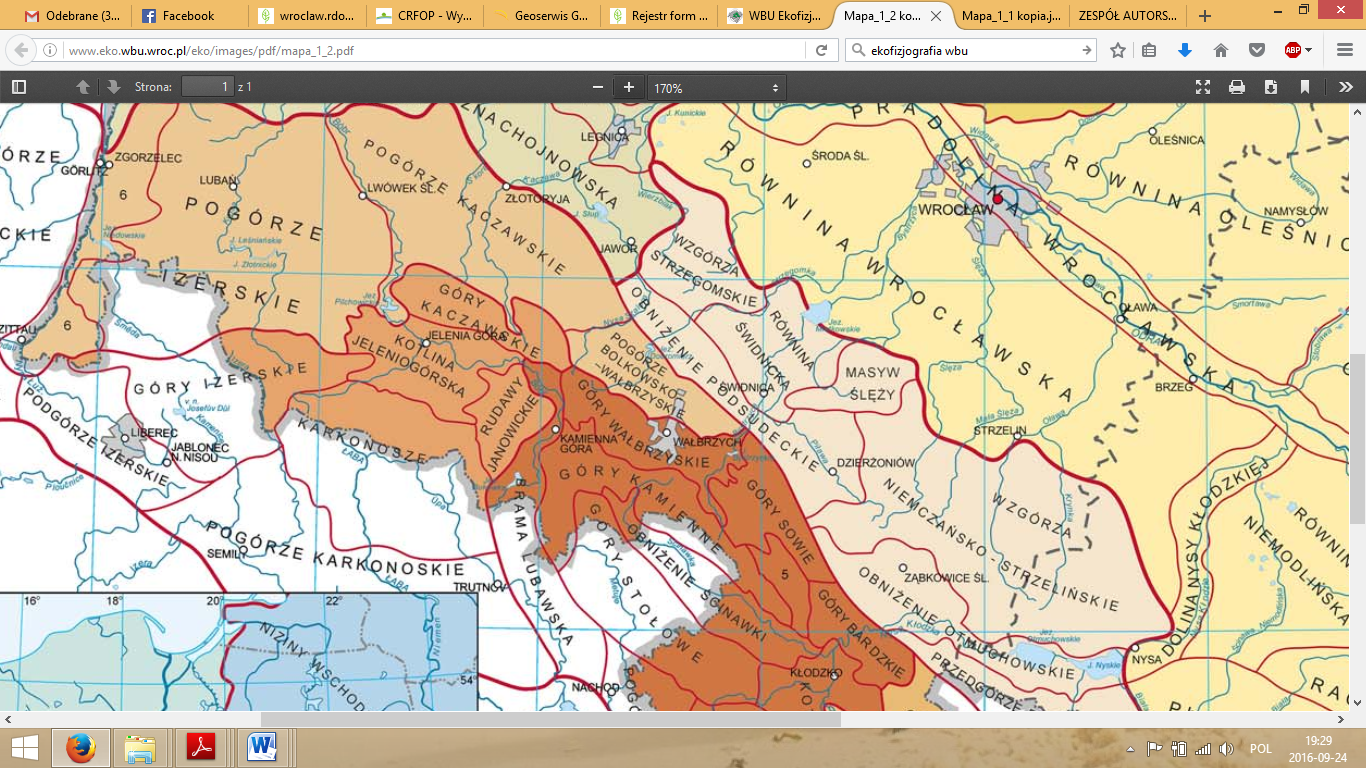 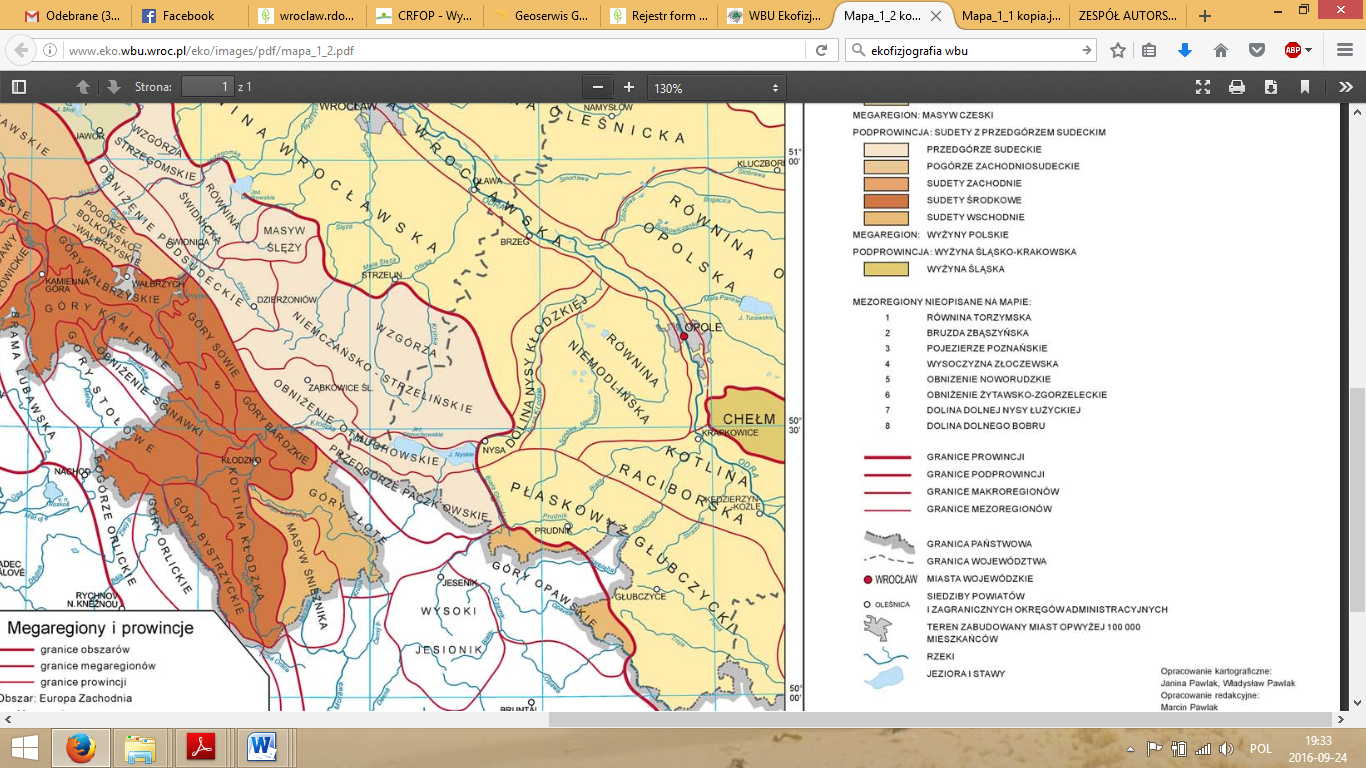 Lp.KodID złożaNazwa złożaRodzaj kopalinySurowiecPołożeniePowierzchnia złoża [ha]1.KD847Chełmczykkamienie drogowe i budowlaneporfirKamienna Góra, Lubawka66,12.KD14234Chełmczyk Ikamienie drogowe i budowlaneporfirLubawka, Kamienna Góra24,53.KD597Lubawkakamienie drogowe i budowlaneporfirLubawka1,694.KD14219Lubawka Ikamienie drogowe i budowlaneporfirLubawka32,85.KD828Lubawka IIkamienie drogowe i budowlaneporfirLubawka, Kamienna Góra9,276.KD848Uniemyślkamienie drogowe i budowlaneporfirLubawka10,57.RU5222Okrzeszynrudy uranuwęgiel uranonośny, rudy uranuLubawka227,25Nazwa strefySymbol klasy wynikowej dla poszczególnych zanieczyszczeńSymbol klasy wynikowej dla poszczególnych zanieczyszczeńSymbol klasy wynikowej dla poszczególnych zanieczyszczeńSymbol klasy wynikowej dla poszczególnych zanieczyszczeńSymbol klasy wynikowej dla poszczególnych zanieczyszczeńSymbol klasy wynikowej dla poszczególnych zanieczyszczeńSymbol klasy wynikowej dla poszczególnych zanieczyszczeńSymbol klasy wynikowej dla poszczególnych zanieczyszczeńSymbol klasy wynikowej dla poszczególnych zanieczyszczeńSymbol klasy wynikowej dla poszczególnych zanieczyszczeńSymbol klasy wynikowej dla poszczególnych zanieczyszczeńSymbol klasy wynikowej dla poszczególnych zanieczyszczeńNazwa strefySO2NO2COBenzen C6H6Ozon O3Pył PM10Pył PM2.5Ołów PbArsen AsKadm CdNikiel NiB(a)Pstrefa dolnośląskaAAAACCAACAACLokalizacja punktów pomiarowychNatężenie ruchu poj./h ogółemNatężenie ruchu poj./h ciężarowychPoziom dźwięku LAeq na granicy terenu chronionego [dB]ul. Dworcowa 102802065,2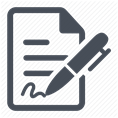 Nazwa dokumentuUchwała przyjmującaStrategia Rozwoju Gminy Lubawka 2017-2023Uchwała Nr V/364/18 Rady Miejskiej w Lubawce z dnia 26 kwietnia 2018 r.Zasady udzielania dotacji celowej ze środków budżetu Gminy Lubawka w ramach programu priorytetowego pn.: „Ograniczanie niskiej emisji na obszarze województwa dolnośląskiego”Uchwała Nr X/284/17 Rady Miejskiej w Lubawce z dnia 31 sierpnia 2017 r.Lp.NazwaWykonanie na dzień 31.12.2018 r. [zł] Nazwa dokumentu będącego podstawą realizacji inwestycji1Zwiększenie efektywności energetycznej zabytkowego budynku Ratusza w Lubawce1.101.000 złŚrodki: RPO WD – Aglomeracja Wałbrzyska: 864.461,01 + wkład własnyStrategia Rozwoju Gminy Lubawka 2017-20232Dotacje celowe na dofinansowanie kosztów wymiany kotłów opalanych węglem na ogrzewanie ekologiczne203 313,59Strategia Rozwoju Gminy Lubawka 2017-2023Uchwała Nr X/284/17 Rady Miejskiej w Lubawce z dnia 31 sierpnia 2017 r.3Budowa infrastruktury wodno-kanalizacyjnej na terenie Gminy Lubawka82 187,68Strategia Rozwoju Gminy Lubawka 2017-20234Zagospodarowanie terenów zieleni miejskiej Park Watra w Lubawce20 530,00Strategia Rozwoju Gminy Lubawka 2017-20235Likwidacja dzikich składowisk odpadów293,99Strategia Rozwoju Gminy Lubawka 2017-2023201220132014201520162017Zmiana 2012-2017Zmiana 2016-2017ogółem11 47711 34511 205 11 144 11 109 11 052 -3,7%↓-0,5%↓miasto6 3966 317 6 236 6 192 6 172 6 106 -4,5%↓-1,1%↓obszar wiejski 5 0815 028 4 9694 952 4 937 4 946 -2,7%↓0,2%↑201220132014201520162017saldo migracji wewnętrznych ogółem-23-75-52-40-25-3miasto -23-53-25-28-22-6obszar wiejski0-22-27-12-33saldo migracji zagranicznych ogółem-6-6-18063miasto -4-3-5032obszar wiejski-2-3-13031saldo migracji wewnętrznych na 1000 ludności:saldo migracji wewnętrznych na 1000 ludności:saldo migracji wewnętrznych na 1000 ludności:saldo migracji wewnętrznych na 1000 ludności:saldo migracji wewnętrznych na 1000 ludności:saldo migracji wewnętrznych na 1000 ludności:saldo migracji wewnętrznych na 1000 ludności:dolnośląskie0,60,80,80,90,90,9powiat kamiennogórski-2,1-3,9-2,7-3,1-1,9-1,8Lubawka-2,0-6,6-4,6-3,6-2,3-0,3miasto-3,6-8,3-4,0-4,5-3,6-1,0obszar wiejski0,0-4,3-5,4-2,4-0,60,620122017Prognoza 2030201220132014201520162017Zmiana 2012-2017Zmiana 2016-2017budynki1 6461 6521 6611 6671 6761 6812,1%↑0,3%↑mieszkania4 2364 2514 2604 2674 2784 2851,2%↑0,4%↑powierzchnia użytkowa mieszkań [m2]284 662286 669287 876288 715290 418291 4732,4%↑0,4%↑przeciętna powierzchnia użytkowa 1 mieszkania [m2]67,267,467,667,767,968,01,2%↑0,1%↑przeciętna powierzchnia użytkowa mieszkania na 1 osobę [m2]24,825,325,725,926,126,46,5%↑1,1%↑mieszkania na 1000 mieszkańców369,1374,7380,2382,9385,1387,75,0%↑0,7%↑20122012201320132014201420152015201620162017Zmiana 2012-2017Zmiana 2016-2017Mieszkania wyposażone w instalacje techniczno-sanitarne:Mieszkania wyposażone w instalacje techniczno-sanitarne:Mieszkania wyposażone w instalacje techniczno-sanitarne:Mieszkania wyposażone w instalacje techniczno-sanitarne:Mieszkania wyposażone w instalacje techniczno-sanitarne:Mieszkania wyposażone w instalacje techniczno-sanitarne:Mieszkania wyposażone w instalacje techniczno-sanitarne:Mieszkania wyposażone w instalacje techniczno-sanitarne:Mieszkania wyposażone w instalacje techniczno-sanitarne:Mieszkania wyposażone w instalacje techniczno-sanitarne:Mieszkania wyposażone w instalacje techniczno-sanitarne:Mieszkania wyposażone w instalacje techniczno-sanitarne:Mieszkania wyposażone w instalacje techniczno-sanitarne:Mieszkania wyposażone w instalacje techniczno-sanitarne:wodociąg4 0934 0934 1084 1084 1174 1174 1254 1254 1374 1374 1451,3%↑0,2%↑miasto2 4252 4252 4322 4322 4372 4372 4402 4402 4432 4432 4450,8%↑0,1%↑obszar wiejski1 6681 6681 6761 6761 6801 6801 6851 6851 6941 6941 7001,9%↑0,4%↑łazienka3 6073 6073 6223 6223 6323 6323 6403 6403 6523 6523 6601,5%↑0,2%↑miasto2 1132 1132 1202 1202 1262 1262 1292 1292 1322 1322 1341,0%↑0,1%↑obszar wiejski1 4941 4941 5021 5021 5061 5061 5111 5111 5201 5201 5262,1%↑0,4%↑centralne ogrzewanie3 0053 0053 0203 0203 0303 0303 0383 0383 0503 0503 0581,8%↑0,3%↑miasto1 7381 7381 7451 7451 7511 7511 7541 7541 7571 7571 7591,2%↑0,1%↑obszar wiejski1 2671 2671 2751 2751 2791 2791 2841 2841 2931 2931 2992,5%↑0,5%↑gaz sieciowy2 2802 2802 2852 2852 2882 2882 2902 2902 2922 2922 2940,6%↑0,1%↑miasto2 2782 2782 2832 2832 2862 2862 2882 2882 2902 2902 2920,6%↑0,1%↑obszar wiejski22222222222Mieszkania wyposażone w instalacje w % ogółu mieszkań [%]:Mieszkania wyposażone w instalacje w % ogółu mieszkań [%]:Mieszkania wyposażone w instalacje w % ogółu mieszkań [%]:Mieszkania wyposażone w instalacje w % ogółu mieszkań [%]:Mieszkania wyposażone w instalacje w % ogółu mieszkań [%]:Mieszkania wyposażone w instalacje w % ogółu mieszkań [%]:Mieszkania wyposażone w instalacje w % ogółu mieszkań [%]:Mieszkania wyposażone w instalacje w % ogółu mieszkań [%]:Mieszkania wyposażone w instalacje w % ogółu mieszkań [%]:Mieszkania wyposażone w instalacje w % ogółu mieszkań [%]:Mieszkania wyposażone w instalacje w % ogółu mieszkań [%]:Mieszkania wyposażone w instalacje w % ogółu mieszkań [%]:Mieszkania wyposażone w instalacje w % ogółu mieszkań [%]:Mieszkania wyposażone w instalacje w % ogółu mieszkań [%]:wodociągmiasto98,698,698,698,698,698,698,698,698,698,698,6obszar wiejski93,993,993,993,994,094,094,094,094,194,194,20,3 pkt%↑0,1 pkt%↑łazienkamiasto85,985,985,985,986,086,086,086,086,086,086,00,1 pkt%↑obszar wiejski84,184,184,284,284,284,284,384,384,484,484,50,4 pkt%↑0,1 pkt%↑centralne ogrzewaniemiasto70,770,770,770,870,870,970,970,970,970,970,90,2 pkt%↑obszar wiejski71,371,571,571,571,571,771,771,871,872,072,00,7 pkt%↑0,2 pkt%↑201220132014201520162017Zmiana 2012-2017Zmiana 2016-2017liczba budynków ogółem [szt.]302217152313-56,7%↓-43,5%↓mieszkalne 22171491311-50,0%↓-15,4%↓niemieszkalne8536102-75,0%↓-80,0%↓powierzchnia użytkowa ogółem [m2]4 4583 6212 2892 4145 5442 460-44,8%↓-55,6%↓mieszkalne 3 2372 8051 6691 0251 7871 537-52,5%↓-14,0%↓niemieszkalne 1 2218166201 3893 757923-24,4%↓-75,4%↓201220132014201520162017Ogółem 2012-2017mieszkania ogółem 1920139131286miasto 510843232obszar wiejski141055101054powierzchnia użytkowa mieszkań ogółem [m2] 3 3872 9771 6691 0251 9081 69212 658miasto 9081 4641 0444454202744 555obszar wiejski2 4791 5136255801 4881 4188 103mieszkania indywidualne1920139131286powierzchnia użytkowa [m2]3 3872 9771 6691 0251 9081 69212 658mieszkania przeznaczone na sprzedaż lub wynajem0000000powierzchnia użytkowa [m2]0000000mieszkania komunalne0000000powierzchnia użytkowa [m2]0000000201220132014201520162017Zmiana 2012-2017Zmiana 2016-2017średnia trzyletnia liczby mieszkań oddanych do użytkowania17,019,017,314,011,711,3-5,7%↓-0,3%↓miasto 5,36,37,77,35,03,0-2,3%↓-2,0%↓obszar wiejski11,712,79,76,76,78,3-3,3%↓1,7%↑średnia trzyletnia liczby mieszkań oddanych do użytkowania na 1000 ludności1,51,71,51,31,11,0-0,5%↓-0,1%↓miasto 0,81,01,21,20,80,5-0,3%↓-0,3%↓obszar wiejski2,32,51,91,31,31,7-0,6%↓0,4%↑Mieszkania komunalne201220132014201520162017Zmiana 2016-2013Zmiana 2015-2016mieszkania 8111 2231 18846,5%↑-2,9%↓powierzchnia użytkowa [m2]34 76455 01453 58754,1%↑-2,6%↓pustostany29110-100%↓-100%↓Zaległości w opłatach za mieszkaniaogółemogółemogółemponad 3 miesiąceponad 3 miesiąceponad 3 miesiąceZaległości w opłatach za mieszkania201320152016201320152016mieszkania34325347470wysokość zaległości [tys. zł]174,681,522,029,40,0Mieszkania socjalne2012201320142015201620172018liczba mieszkań [szt.]63676977757274powierzchnia [m2]1 6231 7201 7521 9981 8321 7941 854Data budowyJednostka2018Przed 1900liczba budynków1911900-1945liczba budynków351946-1990liczba budynków51991-1999liczba budynków2000-2010liczba budynków2011-2018liczba budynkówNazwaJednostka2012201320142015201620172018Budynki w zarządzieliczba budynków241237234232232226226Budynki w zarządziepowierzchnia1 924,671 892,721 868,771 852,791852,791 804,901 804,90Ocena aktualnego stanu technicznego budynków pozostających w zarządzie Ocena aktualnego stanu technicznego budynków pozostających w zarządzie Ocena aktualnego stanu technicznego budynków pozostających w zarządzie Ocena aktualnego stanu technicznego budynków pozostających w zarządzie Ocena aktualnego stanu technicznego budynków pozostających w zarządzie Ocena aktualnego stanu technicznego budynków pozostających w zarządzie Ocena aktualnego stanu technicznego budynków pozostających w zarządzie Ocena aktualnego stanu technicznego budynków pozostających w zarządzie Ocena aktualnego stanu technicznego budynków pozostających w zarządzie złyliczba budynków4445566średniliczba budynków237233230227227220220dobryliczba budynkówBudynki wymagające remontuliczba budynków241237234232232226226Nakazy rozbiórek budynkówliczba budynków1Rozbiórki budynkówliczba budynkówInne:Inne:Inne:Inne:Inne:Inne:Inne:Inne:Inne:Średnia stawka czynszu komunalnegoPLN/m2/ miesiąc3,953,953,953,953,954,354,35Minimalna i maksymalna stawka czynszu komunalnegoPLN/m2/miesiącmin3,733,733,733,734,104,10Minimalna i maksymalna stawka czynszu komunalnegoPLN/m2/miesiącmax4,144,144,144,144,554,55Stawka czynszu socjalnegoPLN/m2/miesiąc0,970,970,970,970,971,141,14Lokale wynajmowane za czynsz socjalnyliczba budynków63676977757274Lokale wynajmowane za czynsz socjalnypowierzchnia1 6231 7201 7521 9981 8321 7941 854Zaległości z tytułu czynszów i opłat%12,85 12,70 13,3513,8013,7013,4213,27Ściągalność należności czynszowych%75%79%79%86%87%65%69%Wydatki na remonty w budynkach i lokalach komunalnychPLN525,468321,820549,100609,900602,269450,164564,422201220132014201520162017Zmiana 2012-2017Zmiana 2016-2017liczba ogółem [szt.]1 3371 3511 4821 4191 3331 067-20,2%↓-20,0%↓miasto9871 0371 1111 095985776-21,4%↓-21,2%↓obszar wiejski350314371324348291-16,9%↓-16,4%↓kwota ogółem [zł]194 675211 280256 776245 862202 597172 962-11,2%↓-14,6%↓miasto140 134162 175192 582189 781150 744128 370-8,4%↓-14,8%↓obszar wiejski54 54149 10564 19456 08151 85344 592-18,2%↓-14,0%↓wysoka dostępność sieci wodociągowej i kanalizacyjnej w gminiespadek liczby i kwoty wypłacanych dodatków mieszkaniowychzmniejszenie się kwoty zaległości opłat czynszów w mieszkaniach komunalnych–wyższe niż przeciętnie w powiecie kamiennogórskim ujemne saldo migracjiintensywny proces starzenia się społeczeństwaubytek liczby mieszkańcówujemny przyrost naturalnyniska dostępność sieci gazowej na terenie wiejskim gminypostępujący proces dekapitalizacji zasobów mieszkaniowych, w tym komunalnych, oraz brak wystarczających funduszy posiadanych przez współwłaścicieli oraz skomplikowane proceduryniska dynamika przyrostu liczby mieszkańbrak budownictwa mieszkaniowego z przeznaczaniem na sprzedaż lub wynajemWydatki [zł]:201220132014201520162017Zmiana 2012-2017Zmiana 2016-2017ogółem1 053 483,52992 806,51529 997,091 843 299,24953 856,141 035 457,49-1,7%↓8,6%↑bieżące ogółem487 912,07394 325,53429 997,091 034 120,04671 968,14679 440,6039,3%↑1,1%↑dotacje300 000,00250 000,00300 000,00400 000,00538 000,00400 000,0033,3%↑-25,7%↓majątkowe inwestycyjne565 571,45598 480,98100 000,00809 179,20281 888,00356 016,89-37,1%↓26,3%↑zakłady gospodarki mieszkaniowej865 571,45827 480,98400 000,00459 979,20791 066,00604 531,07-30,2%↓-23,6%↓gospodarka gruntami i nieruchomościami187 912,07165 325,53129 997,091 383 320,04160 478,86430 926,42129,3%↑168,5%↑Lp.Nazwa inwestycjiEfektKwoty [zł]Nazwa dokumentu będącego podstawą realizacji inwestycji1CMENTARZ  KOMUNALNY w LubawceRemont alejki na cmentarzu od bramy głównej do kaplicy cmentarnejDoprowadzanie do należytego stanu alei od bramy głównej do kaplicy na cmentarzu komunalnym. 79 893,00 złStrategia Rozwoju Gminy Lubawka 2017-20232Odnowienie arkad na Rynku w Lubawce ZGM + wspólnoty mieszkaniowe (najnowsze dokonanie)Poprawa wizerunku Rynku w LubawceBez kosztowo – w ramach bieżącej działalności ZGM + środki wspólnot mieszkaniowychStrategia Rozwoju Gminy Lubawka 2017-2023Lp.AdresAdresZakresZakres Kwota [zł]1. INSTALACJA GAZOWA1. INSTALACJA GAZOWA1. INSTALACJA GAZOWA1. INSTALACJA GAZOWA1. INSTALACJA GAZOWA1. INSTALACJA GAZOWA1Sudecka 1, Lubawkaremont instalacji gazowejremont instalacji gazowejremont instalacji gazowej5 237,94 zł2Sudecka 2, Lubawkaremont instalacji gazowejremont instalacji gazowejremont instalacji gazowej5 865,26 zł3Ciasna 15, Lubawkaremont instalacji gazowejremont instalacji gazowejremont instalacji gazowej2 681,23 zł4Kamiennogórska 19, Lubawkaremont instalacji gazowejremont instalacji gazowejremont instalacji gazowej5 136,66 zł5Al. Wojska Polskiego 15, Lubawkaremont instalacji gazowejremont instalacji gazowejremont instalacji gazowej4 532,97 zł6Piastowska 9, Lubawkaremont instalacji gazowejremont instalacji gazowejremont instalacji gazowej4 886,36 zł7Al. Wojska Polskiego 8, Lubawkaremont instalacji gazowejremont instalacji gazowejremont instalacji gazowej4 728,49 zł8Boczna 9, Lubawkaremont instalacji gazowejremont instalacji gazowejremont instalacji gazowej4 058,04 zł9Zielona 6, Lubawkaremont instalacji gazowejremont instalacji gazowejremont instalacji gazowej4 765,55 złRAZEM PKT 1RAZEM PKT 1RAZEM PKT 1RAZEM PKT 1RAZEM PKT 141 892,50 zł 2. INSTALACJE WODNO-KANALIZACYJNE  2. INSTALACJE WODNO-KANALIZACYJNE  2. INSTALACJE WODNO-KANALIZACYJNE  2. INSTALACJE WODNO-KANALIZACYJNE  2. INSTALACJE WODNO-KANALIZACYJNE  2. INSTALACJE WODNO-KANALIZACYJNE 1 Sudecka 7-8-9, Lubawka wykonanie nowego przepięcia kanalizacji do nowej instalacjiwykonanie nowego przepięcia kanalizacji do nowej instalacjiwykonanie nowego przepięcia kanalizacji do nowej instalacji32 379,47 zł2 Jarkowice 13 wykonanie przyłącza wodnegowykonanie przyłącza wodnegowykonanie przyłącza wodnego6 961,80 zł RAZEM PKT 2 RAZEM PKT 2 RAZEM PKT 2 RAZEM PKT 2 RAZEM PKT 239 341,27 zł3. INSTALACJE ELEKTRYCZNE3. INSTALACJE ELEKTRYCZNE3. INSTALACJE ELEKTRYCZNE3. INSTALACJE ELEKTRYCZNE3. INSTALACJE ELEKTRYCZNE3. INSTALACJE ELEKTRYCZNE1Kamiennogórska 28, Lubawkawymiana instalacji elektrycznej (WLZ)wymiana instalacji elektrycznej (WLZ)wymiana instalacji elektrycznej (WLZ)2 919,24 zł2Matejki 7, Chełmsko Śląskiewymiana instalacji elektrycznej (WLZ)wymiana instalacji elektrycznej (WLZ)wymiana instalacji elektrycznej (WLZ)4 898,56 złRAZEM PKT 3RAZEM PKT 3RAZEM PKT 3RAZEM PKT 3RAZEM PKT 37 817,80 zł4. REMONTY W CZĘŚCIACH WSPÓLNYCH BUDYNKÓW4. REMONTY W CZĘŚCIACH WSPÓLNYCH BUDYNKÓW4. REMONTY W CZĘŚCIACH WSPÓLNYCH BUDYNKÓW4. REMONTY W CZĘŚCIACH WSPÓLNYCH BUDYNKÓW4. REMONTY W CZĘŚCIACH WSPÓLNYCH BUDYNKÓW4. REMONTY W CZĘŚCIACH WSPÓLNYCH BUDYNKÓW1Kamiennogórska 20, Chełmsko Śląskieremont korytarza (deskowanie, tynkowanie, wykończenie ścian i docieplenie poddasza)remont korytarza (deskowanie, tynkowanie, wykończenie ścian i docieplenie poddasza)5 020,00 zł5 020,00 zł2Sądecka 4, Chełmsko Śląskienaprawa stropu nad piętremnaprawa stropu nad piętrem11 107,98 zł11 107,98 zł3Sądecka 4, Chełmsko Śląskiewzmocnienie stropu drewnianego, wykonanie izolacji podłógwzmocnienie stropu drewnianego, wykonanie izolacji podłóg12 467,67 zł12 467,67 zł4Pl. Wolności 9, Lubawkaremont pokrycia dachowego pomieszczeń gospodarczychremont pokrycia dachowego pomieszczeń gospodarczych5 187,09 zł5 187,09 zł5Kamiennogórska 17, Lubawkawykonanie nowych schodów przy wejściu do budynkuwykonanie nowych schodów przy wejściu do budynku10 451,46 zł10 451,46 zł6Rynek 7-8, Chełmsko Śląskiewykonanie obróbek blacharskich, remont elewacjiwykonanie obróbek blacharskich, remont elewacji10 239,47 zł10 239,47 zł7Pl. Wolności 2, Lubawkaremont klatki schodowejremont klatki schodowej34 732,98 zł34 732,98 zł8Pl. Wolności 6-13 bez 7, Lubawkaremont podcieni remont podcieni 10 750,68 zł10 750,68 zł9Boczna 12, Lubawkawzmocnienie fundamentów, naprawa tynków elewacji wraz z pomalowaniemwzmocnienie fundamentów, naprawa tynków elewacji wraz z pomalowaniem36 906,00 zł36 906,00 zł10Garbarska 2, Lubawkamontaż stolarki drzwiowej i nadprożamontaż stolarki drzwiowej i nadproża5 477,43 zł5 477,43 zł RAZEM PKT 4  RAZEM PKT 4  RAZEM PKT 4  RAZEM PKT 4 142 340,76 zł142 340,76 zł5. REMONTY MIESZKAŃ5. REMONTY MIESZKAŃ5. REMONTY MIESZKAŃ5. REMONTY MIESZKAŃ5. REMONTY MIESZKAŃ5. REMONTY MIESZKAŃ1Karkonoska 12b, LubawkaKarkonoska 12b, Lubawkaremont lokalu mieszkalnego remont lokalu mieszkalnego 18 690,77 złRAZEM PKT 5RAZEM PKT 5RAZEM PKT 5RAZEM PKT 5RAZEM PKT 518 690,77 zł6. REMONTY KOMPLEKSOWE DACHÓW6. REMONTY KOMPLEKSOWE DACHÓW6. REMONTY KOMPLEKSOWE DACHÓW6. REMONTY KOMPLEKSOWE DACHÓW6. REMONTY KOMPLEKSOWE DACHÓW6. REMONTY KOMPLEKSOWE DACHÓW1Karkonoska 12b, LubawkaKarkonoska 12b, Lubawkawymiana pokrycia dachowego43 061,00 zł43 061,00 zł2Potokowa 4, LubawkaPotokowa 4, Lubawkawymiana pokrycia dachowego41 445,66 zł41 445,66 zł3Ciasna 14, LubawkaCiasna 14, Lubawkawymiana pokrycia dachowego48 213,18 zł48 213,18 zł4Ciasna 18, LubawkaCiasna 18, Lubawkawykonanie remontu dachu 24 762,16 zł24 762,16 zł6Ciasna 14, LubawkaCiasna 14, Lubawkaremont dachu12 433,52 zł12 433,52 zł1Sądecka 4, Chełmsko ŚląskieSądecka 4, Chełmsko Śląskieremont dachu8 947,22 zł8 947,22 złRAZEM PKT 6RAZEM PKT 6RAZEM PKT 6RAZEM PKT 68 947,22 zł8 947,22 złPRACE ZLECONE OGÓŁEMPRACE ZLECONE OGÓŁEMPRACE ZLECONE OGÓŁEMPRACE ZLECONE OGÓŁEM259 030,32 zł259 030,32 złLp.Lp.AdresAdresZakresKwota [zł]Kwota [zł]DOKUMENTACJA TECHNICZNADOKUMENTACJA TECHNICZNADOKUMENTACJA TECHNICZNADOKUMENTACJA TECHNICZNADOKUMENTACJA TECHNICZNADOKUMENTACJA TECHNICZNADOKUMENTACJA TECHNICZNA1Pl. Jana Pawła II 2, LubawkaPl. Jana Pawła II 2, Lubawkawykonanie projektu budowlanego, ocena stanu technicznego budynkuwykonanie projektu budowlanego, ocena stanu technicznego budynkuwykonanie projektu budowlanego, ocena stanu technicznego budynku2 214,00 zł2Lubawska 3, Chełmsko ŚląskieLubawska 3, Chełmsko Śląskiewykonanie projektu budowlanego wymiany poszycia dachowego i remontu elewacjiwykonanie projektu budowlanego wymiany poszycia dachowego i remontu elewacjiwykonanie projektu budowlanego wymiany poszycia dachowego i remontu elewacji2 829,00 zł3Paczyn 15Paczyn 15wykonanie ekspertyzy ocena stanu technicznego budynkuwykonanie ekspertyzy ocena stanu technicznego budynkuwykonanie ekspertyzy ocena stanu technicznego budynku1 845,00 złPracujący. W 2017 roku na terenie gminy Lubawka pracowało 1 226 osób, co stanowiło 16,4% pracujących w powiecie kamiennogórskim i 0,2% w województwie dolnośląskim. Około 82% pracujących zamieszkiwało miasto Lubawka, natomiast pozostałe 18% obszar wiejski gminy. Kobiety stanowiły aż 59,6% ww. ogółu pracujących (754 osoby), co było udziałem powyżej średniej w Polsce (50%), regionie (49,8%) i nieco przewyższało średnią dla powiatu kamiennogórskiego (57,4%). Warto również nadmienić, że zarówno miasto, jak i obszar wiejski gminy odznaczały się podobnym poziomem aktywności zawodowej kobiet (60,2% i 56,8%). Liczba pracujących w gminie pozostaje na zbliżonym i dość niskim poziomie w całym analizowanym okresie, notując nieznaczny spadek o 0,1% do 2017 roku. Na 1000 mieszkańców w gminie przypada 115 pracujących, podczas gdy liczba ta wynosi przeciętnie w powiecie kamiennogórskim 175 osób, w województwie dolnośląskim 268 osób, a w kraju 247 osób.PRACUJĄCY: 1 226 osób pracujących59,6% udział kobiet w ogóle pracujących0,1% spadek liczby pracujących od 2012  115 osób pracujących na 1000 ludnościPracujący. W 2017 roku na terenie gminy Lubawka pracowało 1 226 osób, co stanowiło 16,4% pracujących w powiecie kamiennogórskim i 0,2% w województwie dolnośląskim. Około 82% pracujących zamieszkiwało miasto Lubawka, natomiast pozostałe 18% obszar wiejski gminy. Kobiety stanowiły aż 59,6% ww. ogółu pracujących (754 osoby), co było udziałem powyżej średniej w Polsce (50%), regionie (49,8%) i nieco przewyższało średnią dla powiatu kamiennogórskiego (57,4%). Warto również nadmienić, że zarówno miasto, jak i obszar wiejski gminy odznaczały się podobnym poziomem aktywności zawodowej kobiet (60,2% i 56,8%). Liczba pracujących w gminie pozostaje na zbliżonym i dość niskim poziomie w całym analizowanym okresie, notując nieznaczny spadek o 0,1% do 2017 roku. Na 1000 mieszkańców w gminie przypada 115 pracujących, podczas gdy liczba ta wynosi przeciętnie w powiecie kamiennogórskim 175 osób, w województwie dolnośląskim 268 osób, a w kraju 247 osób.WYKRES 11. Liczba pracujących [2012-2017].Źródło: opracowanie własne na podstawie danych GUS.Pracujący:201220132014201520162017Zmiana 2012-2017Zmiana 2016-2017ogółem1 2671 3651 4041 3901 4121 266-0,1%↓-10,3%↓miasto 1 0001 1211 1881 1881 2031 0393,9%↑-13,6%↓obszar wiejski267244216202209227-15,0%↓8,6%↑kobiety7408138498658647541,9%↑-12,7%↓mężczyźni527552555525548512-2,8%↓-6,6%↓Pracujący na 1000 ludnościogółem1101201251251271153,8%↑-9,9%↓miasto 1561771911921951708,8%↑-12,7%↓obszar wiejski534943414246-12,7%↓8,4%↑Liczba bezrobotnych [os.]2012201320142015201620172018Zmiana 2012-2018Zmiana 2017-2018ogółem815695524369339214164-79,9%↓-23,4%↓kobiety 35530523115915010687-75,5%↓-17,9%↓do 25. roku życia140936050472726-81,4%↓-3,7%↓powyżej 50. roku życia2172321831371278846-78,8%↓-47,7%↓długotrwale bezrobotni38537327718015011265-83,1%↓-42,0%↓Udział bezrobotnych zarejestrowanych w liczbie ludności w wieku produkcyjnym [%]:Udział bezrobotnych zarejestrowanych w liczbie ludności w wieku produkcyjnym [%]:Udział bezrobotnych zarejestrowanych w liczbie ludności w wieku produkcyjnym [%]:Udział bezrobotnych zarejestrowanych w liczbie ludności w wieku produkcyjnym [%]:Udział bezrobotnych zarejestrowanych w liczbie ludności w wieku produkcyjnym [%]:Udział bezrobotnych zarejestrowanych w liczbie ludności w wieku produkcyjnym [%]:Udział bezrobotnych zarejestrowanych w liczbie ludności w wieku produkcyjnym [%]:Udział bezrobotnych zarejestrowanych w liczbie ludności w wieku produkcyjnym [%]:Udział bezrobotnych zarejestrowanych w liczbie ludności w wieku produkcyjnym [%]:Udział bezrobotnych zarejestrowanych w liczbie ludności w wieku produkcyjnym [%]:ogółem11,09,67,35,24,83,1-7,9 pkt%↓-1,7 pkt%↓kobiety10,59,27,14,94,73,4-7,1 pkt%↓-1,3 pkt%↓201220132014201520162017Zmiana 2012-2017Zmiana 2016-2017podmioty gospodarki narodowej ogółem9929989769759689930,1%↑2,6%↑miasto 645643621629627640-0,8%↓2,1%↑obszar wiejski3473553553463413531,7%↑3,5%↑podmioty wpisane do rejestru REGON na 10 tys. ludności ogółem8688868939109149418,3%↑3,0%↑miasto 1 0081 0189961 0161 0161 0483,9%↑3,2%↑obszar wiejski6837067146996917144,5%↑3,3%↑podmioty na 1000 mieszkańców w wieku produkcyjnym ogółem134,0137,1136,1137,3138,2144,07,5%↑4,2%↑miasto 158,5161,2158,7162,2164,2171,58,2%↑4,5%↑obszar wiejski104,1107,9109,0107,3107,1111,57,1%↑4,1%↑jednostki nowo zarejestrowane w rejestrze REGON na 10 tys. ludności ogółem7762736546792,9%↑72,8%↑miasto 956371665583-13,0%↓50,0%↑obszar wiejski55617462347537,4%↑118,4%↑SekcjaNazwa 20172017Zmiana 2012-2017[podm.  gosp.]SekcjaNazwa liczba podmiotów gospodarczych% udział w ogóle podmiotów Zmiana 2012-2017[podm.  gosp.]Sekcja ARolnictwo, leśnictwo, łowiectwo i rybactwo282,8-20Sekcja BGórnictwo i wydobywanie10,11Sekcja CPrzetwórstwo przemysłowe959,614Sekcja DWytwarzanie i zaopatrywanie w energię elektryczną, gaz, parę wodną, gorącą wodę i powietrze do układów klimatyzacyjnych40,42Sekcja EDostawa wody, gospodarowanie ściekami i odpadami oraz działalność związana z rekultywacją10,1-1Sekcja FBudownictwo16817,00Sekcja GHandel hurtowy i detaliczny, naprawa pojazdów samochodowych18618,8-16Sekcja HTransport i gospodarka magazynowa343,48Sekcja IDziałalność związana z zakwaterowaniem i usługami gastronomicznymi393,92Sekcja JInformacja i komunikacja171,73Sekcja KDziałalność finansowa i ubezpieczeniowa101,0-3Sekcja LDziałalność związana z obsługą rynku nieruchomości20720,93Sekcja MDziałalność profesjonalna, naukowa i techniczna495,04Sekcja NDziałalność w zakresie usług administrowania i działalność wspierająca191,9-2Sekcja OAdministracja publiczna i obrona narodowa; obowiązkowe zabezpieczenia społeczne90,90Sekcja PEdukacja151,5-4Sekcja QOpieka zdrowotna i pomoc społeczna232,3-4Sekcja RDziałalność związana z kulturą, rozrywką i rekreacją202,00Sekcje S i TPozostała działalność usługowa, gospodarstwa domowe zatrudniające pracowników646,510Sekcja UOrganizacje i zespoły eksterytorialne00,00Sektor201220132014201520162017medyczny1,120,003,660,001,960,00kreatywny4,492,824,886,940,005,68przetwórstwa rolno-spożywczego0,000,000,000,000,001,14Zatrudnienie:Liczba podmiotów ogółem:Liczba podmiotów ogółem:Liczba podmiotów ogółem:Zatrudnienie:201220132014201520162017Zmiana 2012-2017Zmiana 2016-20170 - 99639749529519449670,4%↑2,4%↑10 - 49242020202022-8,3%↓10,0%↑50 - 249544444-20,0%↓250 - 999000000Lokomotywy gospodarcze. Duże podmioty gospodarcze o charakterze produkcyjnym, które w istotny sposób oddziałowują na rozwój ekonomiczny otoczenia, stanowią swoiste lokomotywy w rozwoju społeczno-gospodarczym. To właśnie one inicjują kooperację, przyciągają nowe inwestycje i kreują zapotrzebowanie na media czy lokalne usługi i intensyfikują lokalną ekonomię. W 2015 roku w mieście Lubawka wskazane zostało 1 duże przedsiębiorstwo charakterze produkcyjnym, tzw. lokomotywa gospodarcza. Lubawka znalazła się tym samym w grupie  36,4% miast w Polsce, w których zlokalizowane jest jedno tego typu przedsiębiorstwo. Przeciętne zatrudnienie na lokomotywę w mieście wynosiło w tym czasie 650 osób, a w przeliczeniu na 1000 mieszkańców kształtowało się na poziomie 67,37 osoby.SCHEMAT 5. Rozmieszczenie lokomotyw gospodarczych w miastach na Dolnym Śląsku [2015].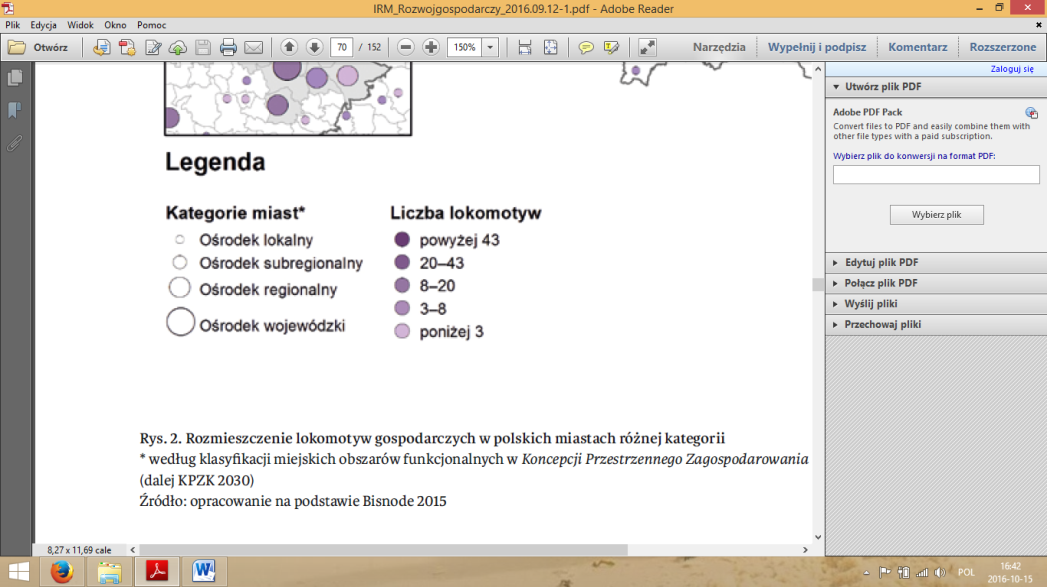 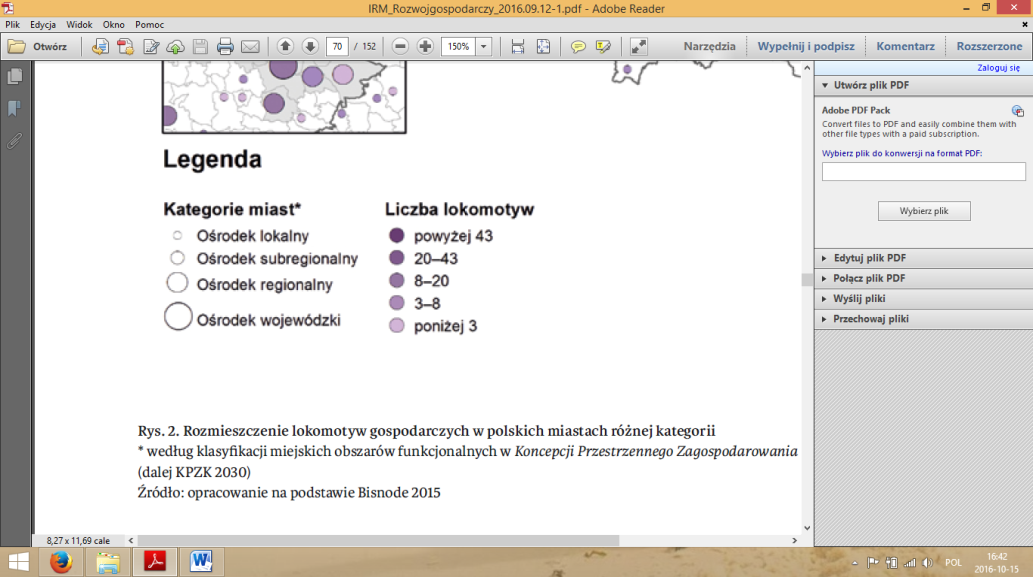 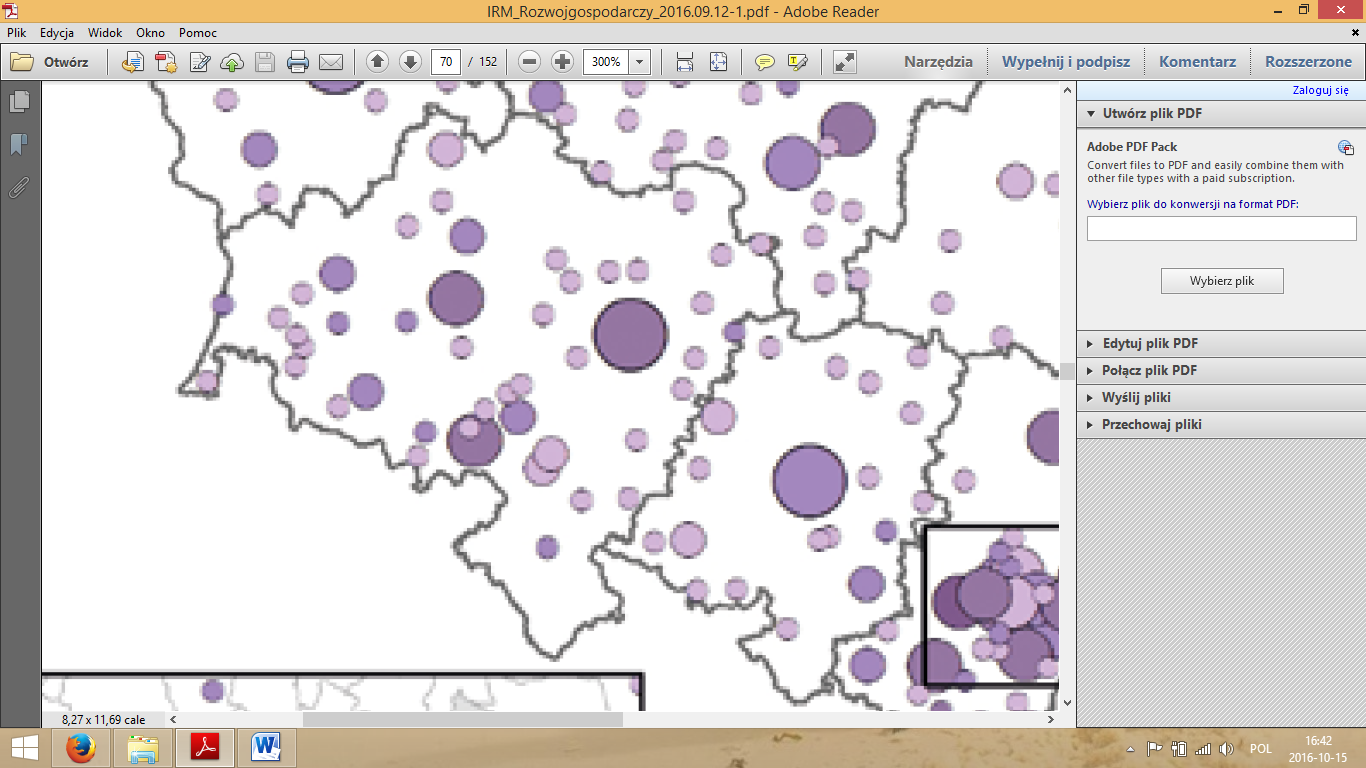 Źródło: Raport o stanie polskich miast 2016 – Rozwój gospodarczy, Instytut Rozwoju Miast, Kraków 2016.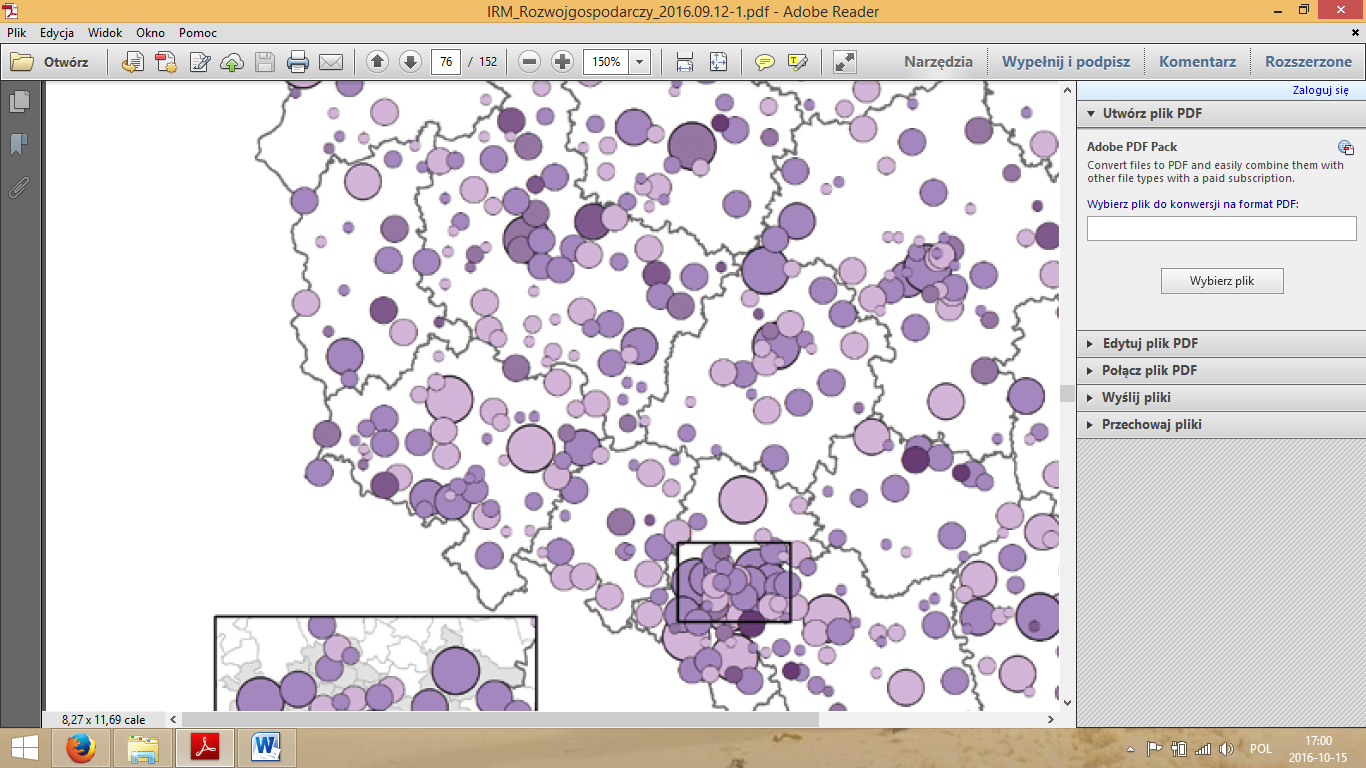 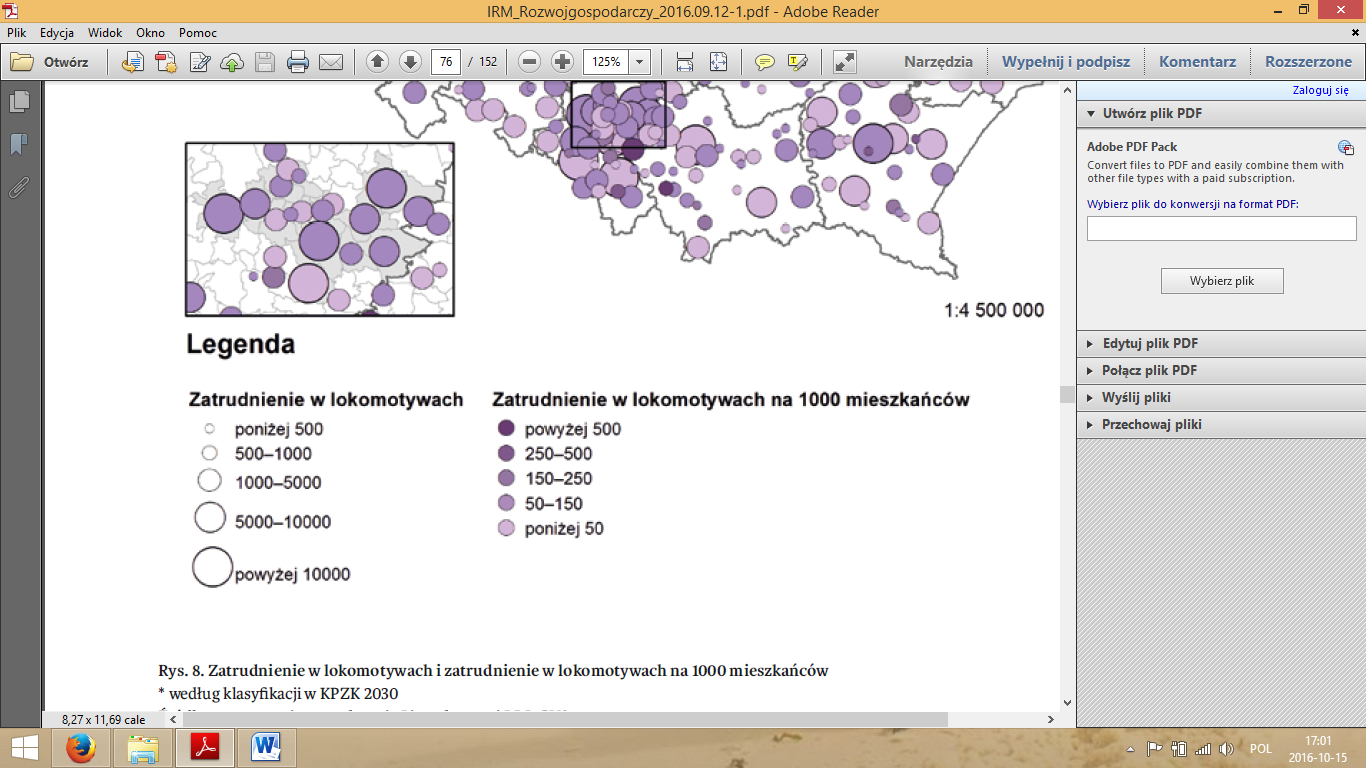 201220132014201520162017Zmiana 2012-2017Zmiana 2016-2017ogółem640641608611593612-4,4%↓3,2%↑miasto 362363330340330340-6,1%↓3,0%↑obszar wiejski278278278271263272-2,2%↓3,4%↑osoby fizyczne prowadzące działalność gospodarczą na 1000 ludności565754555355-0,7%↓3,7%↑miasto 575753555356-1,6%↓4,1%↑obszar wiejski5555565553550,5%↑3,2%↑osoby fizyczne prowadzące działalność gospodarczą na 100 osób w wieku produkcyjnym8,68,88,58,68,58,92,7%↑4,8%↑miasto 8,99,18,48,88,69,12,5%↑5,5%↑obszar wiejski8,38,58,58,48,38,63,0%↑4,0%↑Nazwagospodarka narodowagospodarka narodowaprzemysłhandel i naprawyzakwaterowaniei gastronomiadziałalność profesjonalna, naukowa i technicznapowiat kamiennogórski0,238CCCCCgmina Lubawka0,207BBBBB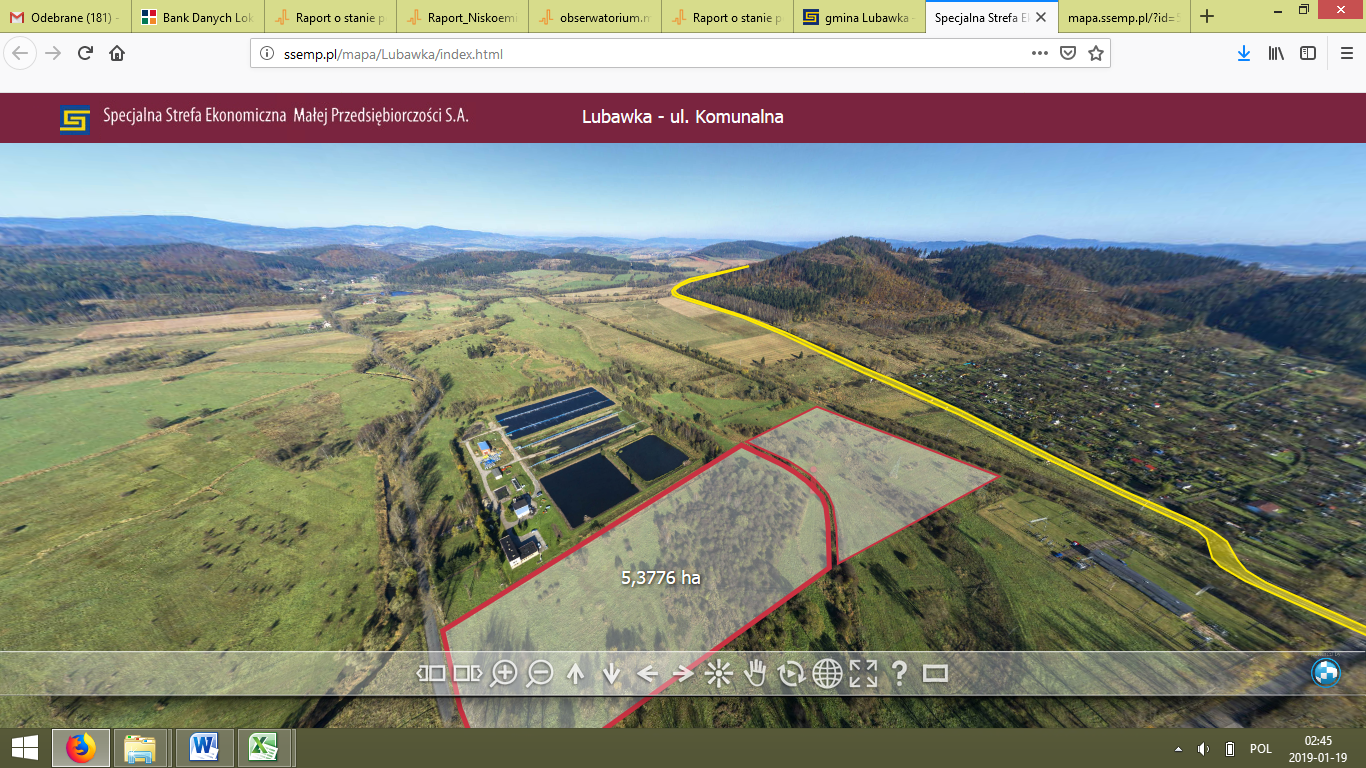 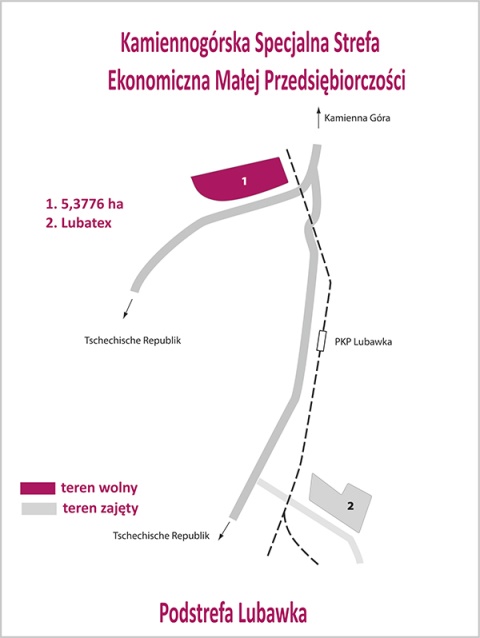 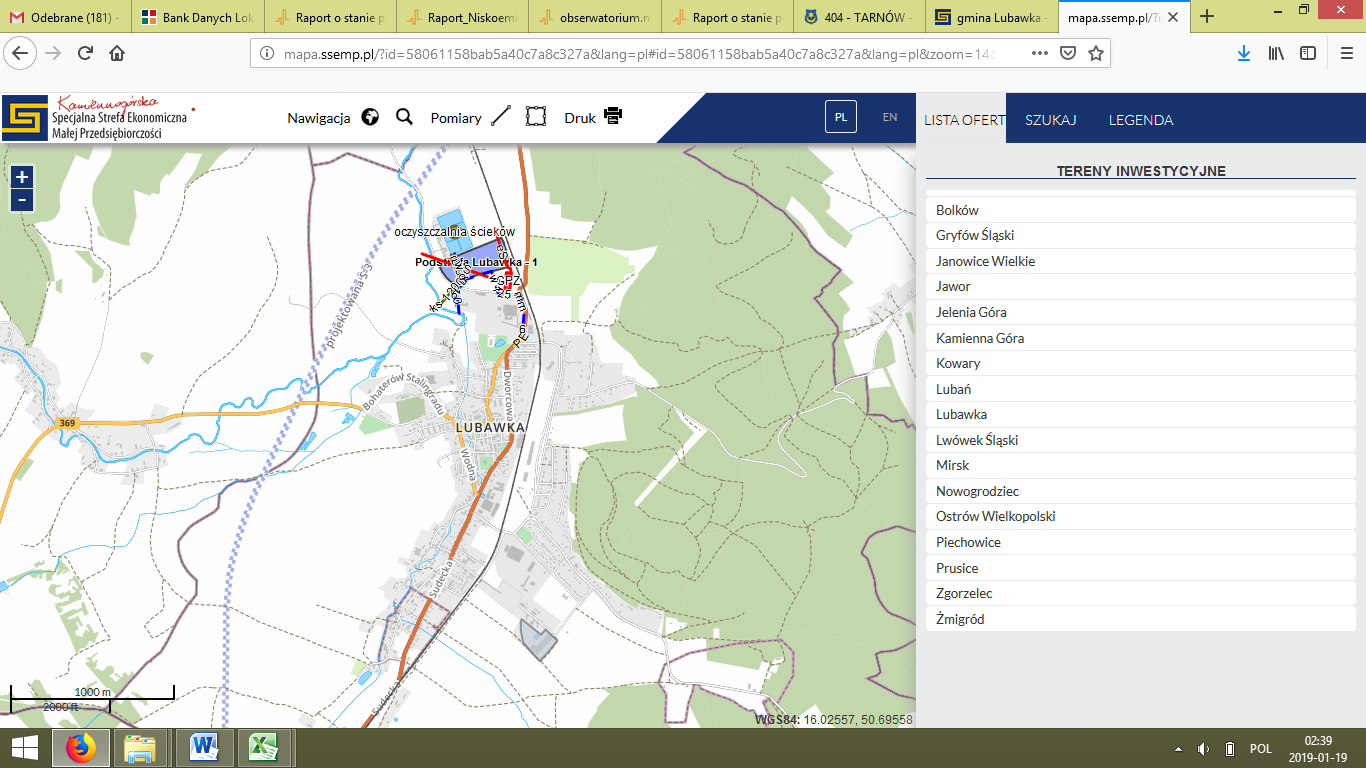 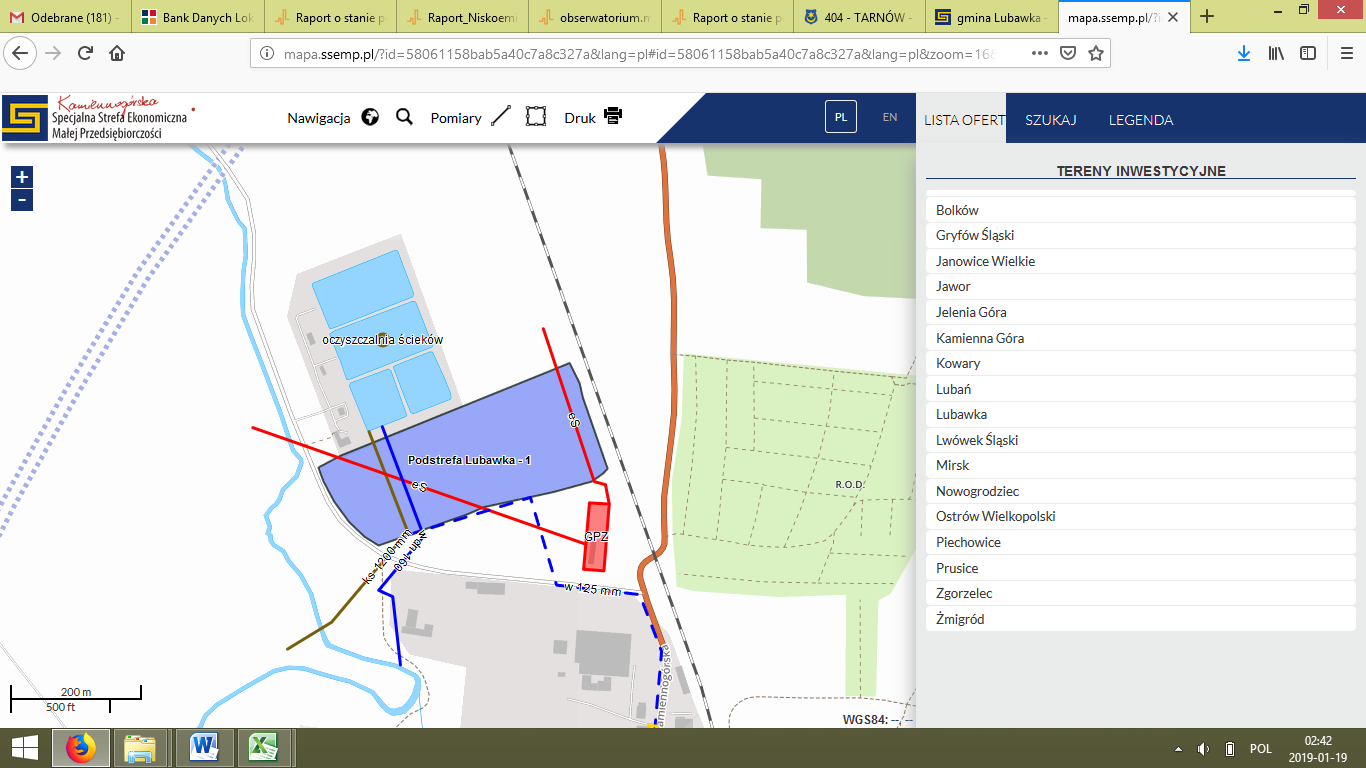 Nazwa firmyBranżaRodzaj działalnościKapitałLUBATEX Sp. z o.o.OdzieżowaWyroby tekstylnekapitał niemiecko-francusko-polskiwysoki poziom aktywności zawodowej kobiet (zarówno w mieście, jak i na obszarze wiejskim)znaczący spadek liczby zarejestrowanych bezrobotnychniższy niż przeciętnie w regionie udział osób powyżej 50. roku życia wśród zarejestrowanych bezrobotnychfunkcjonowanie podstrefy specjalnej strefy ekonomicznej–niższa niż przeciętnie w powiecie i regionie liczba pracujących na 1000 mieszkańcówniższy niż średnio w regionie poziom przedsiębiorczości, w tym indywidualnej Nazwa dokumentuUchwała przyjmującaStrategia Rozwoju Gminy Lubawka na lata 2017-2023Uchwała Nr V/364/18 Rady Miejskiej w Lubawce z dnia 26 kwietnia 2018 r.Strategia Rozwoju Aglomeracji Wałbrzyskiej z perspektywą do 2030 rokuUchwała Nr IX/382/18 Rady Miejskiej w Lubawce z dnia 30 sierpnia 2018 r.Strategia rozwoju społeczno-gospodarczego południowej i zachodniej części województwa dolnośląskiego na lata 2020-2030, obejmująca swoim zasięgiem subregiony wałbrzyski i jeleniogórski - Strategia Rozwoju Sudety 2030Uchwała Nr XIII/397/18 Rady Miejskiej w Lubawce z dnia 18 października 2018 r.201220132014201520162017Zmiana 2012-2017Zmiana 2016-2017dzieci w wieku do 3 lat [os.] 288368320280239224-36,7%↑6,3%↑miasto171136123113131137-19,9%↓4,6%↑obszar wiejski117103951081081180,9%↑9,3%↑dzieci objęte opieką w żłobkach [os.]000000miasto000000obszar wiejski000000201220132014201520162017Zmiana 2012-2017Zmiana 2016-2017wychowanie przedszkolne ogółem [ob.]333333miasto111111obszar wiejski222222przedszkola(bez specjalnych) [ob.]222222miasto111111obszar wiejski111111miejsca [msc.]2552812632632632581,2%↑-1,9%↓miasto1651681681681681681,8%↑0,0%obszar wiejski90113959595900,0%-5,3%↓Dzieci [os.]:201220132014201520162017Zmiana 2012-2017Zmiana 2016-2017objęte wychowaniem przedszkolnym ogółem 300312290256285270-10,0%↓-5,3%↓w placówkach wychowania przedszkolnego na 1 tys. dzieci w wieku 3-5 lat ogółem57659870383274578135,6%↑4,9%↑miasto55957371483872782948,5%↑14,1%↑obszar wiejski59662768982277072321,2%↑-6,1%↓w wieku 3-5 lat przypadające na 1 miejsce w placówce wychowania przedszkolnego ogółem1,391,311,221,060,910,87-37,5%↓-4,5%↓miasto1,141,181,101,030,830,73-35,7%↓-11,5%↓obszar wiejski1,841,501,421,131,051,12-39,2%↓6,64,9%↑Nauczyciele [etat]:201220132014201520162017Zmiana 2012-2017Zmiana 2016-2017przedszkola (bez specjalnych) 14,1815,1714,1414,1014,9117,7725,3%↑19,2%↑oddziały przedszkolne przy szkołach podstawowych 2,111,122,161,122,122,172,8%↑2,4%↑201220132014201520162017Zmiana 2012-2017Zmiana 2016-2017uczniowie [os.]61861665168960971215,2%↑16,9%↑absolwenci [os.]108102104103110Współczynnik skolaryzacji  brutto [%]:201220132014201520162017Zmiana 2012-2017Zmiana 2016-2017szkoły podstawowe96,4195,2193,8089,1391,7291,87-4,5pkt%↓0,2pkt%↑miasto100,0095,6597,6691,5194,5192,58-7,4pkt%↓-1,9pkt%↓obszar wiejski91,8794,6289,0086,2588,3390,99-0,9pkt%↓2,7pkt%↑gimnazja86,6786,3990,1589,0385,3283,81-2,9pkt%↓-1,5pkt%↓miasto110,34110,50117,34108,7797,8095,58-14,8pkt%↓-2,2pkt%↓obszar wiejski58,7258,6059,2164,7569,6670,1011,4pkt%↑0,4pkt%↑szkoły podstawowe [os.]201220122013201420152015201520162017Zmiana 2012-2017Zmiana 2016-2017angielski233253253403403345412412517121,9%↑25,5%↑miasto17016816819319319224924924141,8%↑-3,2%↑obszar wiejski638585210210153163163276338,1%↑69,3%↑niemiecki385362362248248344197197230-40,3%↓16,8%↑miasto1881841841831831969595158-16,0%↓66,3%↑obszar wiejski197178178656514810210272-63,5%↓-29,4%↓Wydatki [zł]:201220132014201520162017Zmiana 2012-2017Zmiana 2016-2017ogółem11 272504,8810 936132,8911 987154,9811 527542,8413 027284,1720 077173,9278,1%↑54,1%↑bieżące ogółem11 176199,1110 560943,7110 977396,4811 115138,5211 273387,6011 159484,05-0,1%↓-1,0%↓dotacje0,000,0029472,0521247,9227235,1557537,67↑111,3%↑świadczenia na rzecz osób fizycznych255 066,45261 287,99271 696,32260 149,90263 208,90234 355,22-8,1%↓-11,0%↓majątkowe ogółem96 305,77375 189,181 009 758,50412 404,321 753 896,578 917 689,879 159,8%↑408,5%↑majątkowe inwestycyjne96 305,77375 189,181 009 758,50412 404,321 753 896,578 917 689,879 159,8%↑408,4%↑Wydatki [zł]:201220132014201520162017Zmiana 2012-2017Zmiana 2016-2017szkoły podstawowe5 127 442,765 306 565,365 766 636,125 692 056,595 412 047,298 291 803,2961,71%↑53,21%↑dowożenie uczniów do szkół197 994,74224 869,07228 068,66230 616,19219 314,08243 211,2922,84%↑10,90%↑gimnazja3 264 055,383312016,663832430,453147532,524588429,028 638 045,71164,64%↑88,26%↑przedszkola1 416 870,141 533 561,931 554 139,141 538 400,981 607 778,991 678 946,7918,50%↑4,43%↑Lp.Nazwa inwestycjiEfektKwoty [zł]1Zespół Szkół Publicznych w Lubawce„Budowa pełnowymiarowej Sali gimnastycznej przy Zespole Szkół Publicznych w Lubawce”Powstała pełnowymiarowa sala gimnastyczna do koszykówki z zapleczem socjalnym (w tym dwa boiska do siatkówki) wkomponowana architektonicznie do całości budynku szkolnego.Otwarcie Sali 10.02.2018 r.3 028 940,62Środki: Ministerstwo Sportu i Turystyki + Sejmik Województwa Dolnośląskiego (~70%) + środki własne Gminy Lubawka (~30%)2Zespół Szkół Publicznych w Lubawce„Poprawa warunków kształcenia w edukacji podstawowej i gimnazjalnej poprzez rozbudowę z przebudową budynku Zespołu Szkół Publicznych w Lubawce etap I, termomodernizacja i dokończenie budowy szkoły”Dokończenie rozbudowy  Zespołu Szkół Publicznych.  2010 rozpoczęta rozbudowa, pozostawiona w stanie surowym zamkniętym z powodu braku środków na dalszą inwestycje. 4.09.2017 r. oddana do użytkowania.Obecnie zakończona przebudowa części  starej części szkoły (wykonanie toalet, budowa windy umożliwiającej dostęp dla niepełnosprawnych do wszystkich kondygnacji szkoły). Inwestycja zakończona i przygotowywana do oddania do użytkowania na 2.09.2018 r. Obecnie trwają uzgodnienia z Wojewódzkim Komendantem Straży Pożarnej w zakresie uzgodnienia warunków bezpieczeństwa p.poż) oraz prace przy zrealizowaniu zagospodarowania terenu wokół szkoły (ścieżki, droga p.poż, ogrodzenie + furtki i bramy oraz zewnętrzne boisko do gry w koszykówkę w miejsce istniejącego asfaltowego)Zostanie przeniesione oddziały z budynku przy ul. Bocznej (budynek nie zapewniający odpowiednich warunków lokalowych dla edukacji dzieci. Od września 2018 uczniowie z Lubawki i z Bukówki, Szczepanowa, Błażkowej, Starej Białki będą uczyć się w jednym obiekcie w pełni  wyremontowanej i dostosowanej do standardów XXI wieku 5 046 926,65Środki:Regionalny Program Operacyjny Województwa Dolnośląskiego  (RPO WD) – Zintegrowane Inwestycje Terytorialne Aglomeracji Wałbrzyskiej (ZIT AW) (~80 %) + środki własne Gminy Lubawka (~20 %)3Zespół Szkół Publicznych w Chełmsku ŚląskimModernizacja sali gimnastycznejWykonanie nowej podłogi (parkietu) na Sali gimnastycznej59 799, złŚrodki własne Gmina Lubawka 4Szkoła Podstawowa w MiszkowicachModernizacja budynku Szkoły Podstawowej w MiszkowicachWykonanie prac budowanych w celu:Uruchomienia 8 klasy w roku szkolnym 2018/2019116 007 złŚrodki własne Gminy Lubawka5Zespół Szkół Publicznych w Lubawce orazZespół Szkół Publicznych w Chełmsku ŚląskimMali Geniusze czas trwania od 01.09.2018 do 30.06.2020 –– dodatkowe zajęcia edukacyjne dla wszystkich uczniów z: j. angielskiego, j. niemieckiego, matematyki, chemii, geografii, fizyki– zajęcia korekcyjno-kompensacyjne, socjoterapeutyczne, psychoedukacyjne, terapeutyczne dla uczniów z problemami– szkolenia dla wszystkich nauczycieli pozwalające podnieść kwalifikacje, które przyczynią się do kreatywniejszego prowadzenia lekcji – zakup nowoczesnych pomocy dydaktycznych dla wszystkich uczniów, które przyczynią się do jeszcze lepszego prowadzenia zajęć przez nauczycieli 1 288 452,00Środki: RPO WD – ZIT AW + Środki własne Gminy Lubawka(kwota dofinansowania: 1 218 372,00 + wkład własny: 70 080,00 )6Szkoła Podstawowa w MiszkowicachRealizacja projektu i finansowanie projektuLiga Mistrzów na startczas trwania od 01.11.2016 do 31.07.2018 r.– zakup wyposażenia i nowoczesnych pomocy dydaktycznych służących do nauczania przedmiotów matematycznych i przyrodniczych– podniesienie kwalifikacji kadry nauczycielskiej poprzez korzystanie z nowoczesnych form pracy z uczniem– dodatkowe zajęcia dydaktyczno-wyrównawcze dla wszystkich uczniów–  zajęcia pozalekcyjne i pozaszkolne dla uczniów uzdolnionych–  doradztwo edukacyjno-zawodowego dla uczniów i nauczycieli w formie szkoleń– giełdy edukacyjno-zawodowe oraz wizyty uczniów u przyszłych pracodawców– dodatkowa opieka pedagogiczno-psychologiczna dla wszystkich uczniów983 006,57Środki: RPO WD – ZIT AW + Środki własne Gminy Lubawka(kwota dofinansowania: 924.542,57 + wkład własny: 58.464,00)7Wszystkie szkoły Gminy Lubawka„Aktywna tablica” 2018Zakup 6 monitorów interaktywne 65 cali wraz z multimediami dostępnymi w Wydawnictwie Naukowym „Nowa Era”2 monitory dla szkoły w Lubawce, 2 monitory dla szkoły w Chełmsku Śląskim,2 monitory dla szkoły w Miszkowicach 42 000,00 złŚrodki: Ministerstwo Edukacji + Środki własne Gminy Lubawka(wkład własny: 10.500,00)8Zespół Szkół Publicznych w Lubawce iSzkoła Podstawowa w MieszkowicachPlacówki Wsparcia Dziennego w szkole styczeń 2017 – grudzień 2019 (36 miesięcy)Uczestnikami projektu są dzieci i młodzież w wieku między 7 - 16 lat, zamieszkujące na terenie gminy Lubawka, pochodzące z rodzin:zagrożonych ubóstwem lub wykluczeniem społecznym,przeżywających trudności w pełnieniu funkcji opiekuńczo-wychowawczychkorzystających ze wsparcia pomocy społecznej lub kwalifikujących się do objęcia wsparciem pomocy społecznej, korzystających z Programu Operacyjnego Pomoc Żywnościowa 2014-2020.996 537,50 zł Środki: RPO WD+ Środki własne Gminy Lubawka – 50. 000 zł8Zespół Szkół Publicznych w Lubawce iSzkoła Podstawowa w MieszkowicachPlacówki Wsparcia Dziennego w szkole styczeń 2017 – grudzień 2019 (36 miesięcy)uczniowie otrzymają wsparcie specjalistyczne w:zajęciach matematycznych i informatycznych, zajęć z języka angielskiegozajęciach społecznych i obywatelskich,warsztatów z inicjatywności i przedsiębiorczości,wsparciu psychologiczno - pedagogicznym,wsparciu logopedycznego,konsultacji i fizjoterapeutyZajęcia dodatkowe dla uczestników Placówek Wsparcia Dziennego w Lubawce i Miszkowicach będą obejmowały wyjazdy do teatru, kina, filharmonii, na basen oraz jednodniowe wycieczki turystyczno-krajoznawcze201220132014201520162017Zmiana 2012-2017Zmiana 2016-2017biblioteki i filie [obiekt]222222miasto111111obszar miejsko-wiejski111111księgozbiór  [wolumin]22 62423 40423 52623 67523 78324 6869,1%↑3,8%↑miasto11 15811 45911 95412 20512 49912 82714,9%↑2,6%↑obszar miejsko-wiejski11 46611 94511 57211 47011 28411 8593,4%↑5,1%↑czytelnicy w ciągu roku [os.]1 1041 2821 2871 1581 2561 23011,4%↑-2,0%↓miasto48967569365574972648,4%↑-3,0%↓obszar miejsko-wiejski615607594503507504-18,0%↓-0,5%↓ludność na 1 placówkę biblioteczną [os.]5 7395 6735 6035 5725 5555 526-3,7%↓-0,5%↓miasto6 3966 3176 2366 1926 1726 106-4,5%↓-1,0%↓obszar miejsko-wiejski5 0815 0284 9694 9524 9374 946-2,6%↓0,1%↑czytelnicy bibliotek publicznych na 1000 ludności [os.]9611211410411311115,9%↑-1,9%↓miasto7610611010612211854,5%↑-3,0%↓obszar miejsko-wiejski120120119101102102-14,7%↓-0,2%↓201220132014201520162017Zmiana 2012-2017Zmiana 2016-2017imprezy [szt.]746994126180287287,8%↑59,4%↑   miasto5854537645129122,4%↑186,7%↑   obszar wiejski16154150135158887,5%↑17,0%↑uczestnicy imprez [os.]9 7109 64013 55012 4807 47717 71082,3%↑136,8%↑   miasto7 6107 63010 80010 5502 66710 09032,6%↑278,3%↑   obszar wiejski2 1002 0102 7501 9304 8107 620262,9%↑58,4%↑liczba uczestników imprez na 1000 mieszkańców [os.]8428441 1991 1186741 59889,8%↑137,2%↑   miasto1 1891 2001 7141 7054341 64038,0%↑278,3%↑   obszar wiejski4093965503889721 545277,4%↑59,0%↑grupy artystyczne [szt.]5557813160,0%↑62,5%↑członkowie grup artystycznych [os.]1049090113138340226,9%↑146,4%↑   miasto6652676463242266,7%↑284,1%↑   obszar wiejski383823497598157,9%↑30,7%↑koła / kluby / sekcje [szt.]89136201250%↑-40%↓   miasto56113111-80,0%↓-90,9↓   obszar wiejski3323911266,7%↑22,2%↑członkowie kół / klubów / sekcji [os.]23222931792509170-26,7%↓-66,6%↓   miasto1901872773437221-88,9%↓-94,4%↓   obszar wiejski42424058137149254,8%↑8,8%↑201220132014201520162017seanse filmowe754846uczestnicy [os.]680340500340160440wystawy138914158uczestnicy [os.]7206856006002 4002 100festiwale i przeglądy artystyczne---24350uczestnicy [os.]---2007001 100koncerty---1698uczestnicy [os.]---8 3001 1501 600prelekcje, spotkania, wykłady1598924102uczestnicy [os.]9407606505502895 950imprezy turystyczne i sportowo - rekreacyjne798141415uczestnicy [os.]4208103507209501 450konkursy7610141411uczestnicy [os.]1 010580400440450400pokazy teatralne---91118uczestnicy [os.]---5801 0983 200konferencje---2201uczestnicy [os.]---2500150interdyscyplinarne---000uczestnicy [os.]---000warsztaty---154668uczestnicy [os.]---3502801 320inne101332300uczestnicy [os.]7405 6859 70015000Chełmsko Śląskie:Rynek,Kościół parafialny Świętej Rodziny wraz z pobliską plebanią,Domki Tkaczy "Dwunastu Apostołów","Siedmiu Braci"  osiedle tkaczy adamaszku,Dom tkaczy ręcznych,Kaplica św. Anny,Lubawka:Rynek i Ratusz,Kościół parafialny Wniebowzięcia Najświętszej Marii Panny,Kościół św. Anny,Kościół poewangelicki,Ruiny Kalwarii na Świętej Górze,Mieszkowice:Karczma Książęca,Kościół parafialny Wszystkich Świętych,Ruina barokowego kościoła ewangelicznego,Uniemyśl:Karczma sądowa,Kościół św. Mateusza,Okrzeszyn:Kościół Narodzenia Najświętszej Marii Panny,Dwór,Kościół św. Michała.Wydatki [zł]:201220132014201520162017Zmiana 2012-2017Zmiana 2016-2017na 1 mieszkańca 157,9697,38101,3389,5180,2485,17-46,1%↓6,1%↑ogółem1 821 537,781 112 818,631 144 801,36998 719,81890 705,68943 887,85-48,1%↓5,9%↑bieżące ogółem979 865,94842 104,17921 988,36939 679,81824 342,32905 272,37-7,6 %↓9,8%↑dotacje936 630,00823 951,00889 900,00905 342,34781 400,00873 476,16-6,7%↓11,7%↑majątkowe inwestycyjne841 671,84270 714,46222 813,0059 040,0066 363,3638 615,48-95,4%↓-41,8%↓udział wydatków na kulturę w wydatkach gminy ogółem [%]6,873,503,412,792,502,11-4,7pkt%↓-0,3pkt%↓Wydatki [zł]:201220132014201520162017Zmiana 2012-2017Zmiana 2016-2017biblioteki137 000,00123 000,00124 000,00130 000,00123 000,00134 000,00-2,2%↓8,9%↑domy i ośrodki kultury, świetlice i kluby1 621 907,78776 944,94803 150,40840 272,95752 731,04789 884,32-51,3%↓4,9%↑ochrona zabytków i opieka nad zabytkami45 000,00203 573,69208 750,9623 604,520,004 216,99-90,6%↓↑pozostała działalność17 630,009 300,008 900,004 842,3414 974,6415 786,54-10,4%↓5,4%↑Lp.Nazwa inwestycjiEfektKwoty1RATUSZ Zwiększenie efektywności energetycznej zabytkowego budynku Ratusza w Lubawce Zmniejszenie opłat za ogrzewanie poprzez docieplenie dopuszczonych przez Konserwatora Zabytków elementów zabytkowego Ratusza (wybudowany ok. 1725 r. ) tj:wymianę stolarki okiennej i drzwiowej,ocieplenie dachu ocieplenie posadzek w parterze Ratusza1.101.000 złŚrodki: RPO WD – Aglomeracja Wałbrzyska :864.461,01 + wkład własny1Stworzenie” Strefy Klienta” na parterze RatuszaPrzeniesienie biur obsługujących podstawowe zadania dla mieszkańców z II piętra do części parteru. Biura obsługujące sprawy związane z podatkami, odpadami, dzierżawą i zakupem nieruchomości, wycinka drzew i sprawami z ochrony środowiska są ulokowane na parterze. Bez kosztowo – w ramach bieżącej działalności urzęduLp.DataNazwa imprezyIlość uczestników114.01.2018WOŚPok. 400214.02.2018Koncert muzyczny zespołu GŁoś100309.03.2018Koncert Stanisława Sojki150407.04.201834. Mała Wielkanoc – konkurs -Tradycyjne Potrawy Wielkanocne300501-07.05.2018Majówka: (szeroki program artystyczny)Operetka Pieśni PatriotycznychKoncert zespołu Porażeni z Kamiennej Góry,Koncert zespołu Paihivo ze ZgorzelcaTeatr improwizacji 50061.06.2018Dzień Dziecka – Park Watra – animacje i zabawy dla dzieci300714/15.07.2018Święto Miasta Lubawka (szeroki program artystyczny)Koncerty lokalnych zespołów ludowych, Orkiestry Dętej z Lubawki występy utalentowanych grup artystycznych Koncerty zespołów: Myslovitz i Stachursky, Cała Góra Barwinków, Sachielok.1000810/11.08.2018XI Jarmark Tkaczy Śląskich Lubawka (szeroki program artystyczny)Koncerty lokalnych zespołów ludowych, Orkiestry Dętej z Lubawki i Trutnova,  występy solowe i utalentowanych grup artystycznych z Lubawki i Kamiennej Góry,Pokazy modyWystęp muzyczny Filipa LatoWystęp muzyczny zespołu Zajączkiok..70091.09.2018Dożynki Gminne:Występ zespołu z Ukrainy Dwa KoloryWidowisko muzyczno-taneczne „Piękna nasza Polska cała” Kwiatuszki Lnu i ZgodaWrzosKoncert zespołu Krywań z Zakopanegook.5001017.09.2018Koncert zespołu Nocna Zmiana Bluesa – wirtuoza harmonijkiok.1001111.11.2018Obchody 100lecia Odzyskania przez Polskę Niepodległości:-Koncert Pieśni Polskich w wykonaniu lokalnych artystów – pomysłodawca Damian Skorupiński, Anna Matysiak-wspólne odśpiewanie hymnu – rynek Lubawka2001207.12.2018Jarmark Bożonarodzeniowy5001321.12.2018Koncert zespołu Stereo Naked80                                   Razem  uczestnikówok. 4 830Lp.DataNazwa imprezyIlość uczestników116.01.2018Zajęcia ze Strażakiem – pokaz wozu strażackiego , kurs I pomocyok. 50218.01.2018Pokaz iluzjonistyczny150319.01.2018Warsztaty kulinarne - pizza30422.01.2018Zajęcia edukacyjne - Eksperyment – nauka czy magia20523.01.2018Warsztaty gry na instrumentach muzycznych - bębny13624.01.2018Finał gier planszowych „Grajmy Razem”ok.70726.01.2018Pokaz filmu animowanego dla dzieci i dorosłychok.40Lp.DataNazwa imprezyIlość uczestników102.07.2018„Bajkowanie na Polanie” – Park Watra ok. 30209.07.2018„Bajkowanie na ekranie” Dom Kultury30311.07.2018 Warsztaty edukacyjne - spotkanie z ratownikiem , I pomoc25422.07.2018Zajęcia edukacyjne - Eksperyment – nauka czy magia20518.07.2018Warsztaty kulinarne – przygotowujemy naleśniki, koktajle18620.07.2018Wyjazd do Wioski Barwnych Wątków - Chrośnica20723.07.2018Bajkowanie na polanie – spotkanie z książką w Parku Watraok.30824.07.2018 Warsztaty muzyczne – nauka wspólnego śpiewu z instuktorem924.07.2018Spektakl Grupy Blaszany Bębenek pt. „Kot w butach”1025.07.2018Warsztaty – ekologiczne świeczniki1128.07.2018Piknik Policyjny „Bezpieczne wakacje” – Park WatraWspółorganizacja pikniku z Powiatową Policją w Kamiennej Górze, Komisariat Policji Lubawka, Centrum Popularyzacji Bezpieczeństwa Ruchu Drogowego we WrocławiuOk.1001203.08.2018Wyjazd do kina za rogiem – Krzeszów „Bardzo Fajny Gigant”121308.08.2018Warsztaty „Eksperymenty – nauka czy magia?”201417.08.2018Spotkanie z nadleśniczym – zajęcia edukacyjne w Domu Kultury351524.08.2018Piknik rodzinny na Stadionie – współorganizacja ze Stowarzyszeniem Bernarda Rossy i Gminy LubawkaOk.1001624.08.2018Warsztaty z rękodzieła „Pocztówki z wakacji”161728.08.2018Spektakl grupy teatralnej Blaszany Bębenek pt. ”Czarnoksiężnik z krainy Oz”150Lp.DataNazwa imprezyIlość uczestników110.03.2018Warsztaty zdobienia jajek woskiem pszczelim20220.03.2018Warsztaty pierogowook. 50322.05.2018Organizowanie warsztatu w Domu Kultury przez Panią Joannę Łazarowicz – projekt „ Zdrowe, nietrudne”20406.08.2018Warsztaty Geozabawa – poznajemy skamieniołości20514.08.2018Warsztaty kulinarne międzypokoleniowe 25621.09.2018Warsztaty z papierowej wikliny18731.10.2018Warsztaty z tworzenia stroików z okazji Wszystkich Świętych808.11.2018Warsztaty – mydełka świąteczneok.15904.12.2018Warsztaty prowadzone przez P. Mariusza Brzęckiego z Fundacji Nowoczesny Konin przy użyciu klocków lego- pt. „Znam zabytki naszego powiatu”ok.30Lp.DataNazwa imprezyIlość uczestników116.02.2018Spektakl Kabaretu nie tylko Starszych Pań” pt. ”Premiera” ok. 150217.03.2018Teatr Pół do Czwartej pt. ”Królewna Śnieżka”327.04.2018Pomoc przy przemarszu - korowód biało-czerwony organizowany przez Zespół Szkół Publicznych150404.2018Spektakl kl.IIa  P. Joanna Łazarowicz – Dzieci Ziemi 2018200505.2018Piknik Patriotyczny70623.04.2018Konkurs recytatorski50705.2018Spektakl Grupy Teatralnej ZSO Kamienna Góra „Co by tu jeszcze” pod wodzą P. Jacka Bruździakaok.200826.05.2018Zakończenie  roku akademickiego U3WKoncert polskiego Elvisa Mirka Deredasaok..150905.2018Spektakl „Bajki i Baśnie” grupa teatralna Pół do Czwartej pod opieką Ireny Wiciślik słuchaczy U3W1001005.10.2018XXI Przegląd Teatrów Amatorskich Organizowany przez DPS Szarocin, Stowarzyszenie DOM oraz MGOK Lubawka1112.10.2018Koncert Filharmonii Dolnośląskiej z Jeleniej GóryDzień Edukacji Narodowejok.2501228.10.2018Dzień Seniora : szeroki program artystyczny przygotowany przez „Promyczek” – placówki wsparcia dziennego, schola z Lubawki, Wrzos i kabaret U3W2001306.11.2018„Wieczernica o Niepodległej” wieczór z poezją patriotyczną zorganizowany przez uczniów i nauczycieli ZSP im. Żołnierzy Sybiru w Lubawceok.150Lp.DataNazwa imprezy13.02.2018„Zakochane opowieści” : zajęcia dla dzieci z cyklu „Spotkania z czytaniem” o tematyce związanej ze świętem zakochanych – dzieci robiły walentynki222.02.2018„Legendy lubawskie” – zajęcia dla grupy z przedszkola dot. herbu Lubawki i legend związanych z naszym miastem316.03.2018Warsztaty komiksowe z autorem książek Zbigniewem Masternakiem dla dzieci z klas IV-VI424.03.2018„A to już Wielkanoc!” - zajęcia dla dzieci z cyklu „Spotkania z czytaniem” o tematyce związanej ze świętami wielkanocnymi – dzieci robiły wielkanocne wieńce512.04.2018„Pierwsza wizyta w bibliotece” – zajęcia dla klasy I A Szkoły Podstawowej w Lubawce616.04.2018„Legendy lubawskie” – zajęcia dla grupy z przedszkola dot. herbu Lubawki i legend związanych z naszym miastem719.04.2018„Legendy lubawskie” – zajęcia dla grupy z przedszkola dot. herbu Lubawki i legend związanych z naszym miastem820.04.2018Wiosenno-detektywistyczne warsztaty dla uczniów klas I-III szkoły podstawowej w Lubawce926.04.2018„Legendy lubawskie” – zajęcia dla grupy z przedszkola dot. herbu Lubawki i legend związanych z naszym miastem1028.04.2018Wizyta w Domu Seniora w Bukówce w ramach akcji Święta Książki – prezentacja swojej ulubionej powieści1128.04.2018„Nasza szafa z książkami” – zajęcia z okazji Święta Książki1228.04 -18.05.2018„Pierwsza wizyta w bibliotece” – zajęcia dla grupy przedszkolnej1324.05.2018„Pierwsza wizyta w bibliotece”-zajęcia dla klasy II szkoły podstawowej w Lubawce148.06.2018„Noc w Bibliotece” – ogólnopolska akcja pod hasłem „Rzeczpospoczyta” – W krainie fantazji.. / w czasie nocy spotkanie z pisarką Eweliną Kościelniak1514-15.07.2018Święto Miasta – konkurs plastyczny dla dzieci „W jakiej Polsce mały Ignaś grałby dziś koncerty?”1614.07-7.09.2018Narodowe czytanie „Przedwiośnia” Stefana Żeromskiego1714.07/7.09/13.10.2018„Jesień w bibliotece” - zajęcia dla dzieci z cyklu „Spotkania z czytaniem” o tematyce związanej z jesienią – dzieci wykonywały jeżyki1823.10.2018„Patriotyczne opowieści i nie tylko ..z Wiolettą Piasecką – spotkanie autorskie dla dzieci z klas I-III szkoły podstawowej1916.11.2018„Każdy chyba Misia zna, każdy chyba Misia ma” -  zajęcia dla dzieci z cyklu „Spotkania z czytaniem” o tematyce związanej z misiami pluszowymi– dzieci wykonywały portrety misiów2015.12.2018„Martynka i gwiazdka” -  zajęcia dla dzieci z cyklu „Spotkania z czytaniem” o tematyce związanej ze świętami Bożego Narodzenia201220132014201520162017obiekty noclegowe [ob.]876887miejsca noclegowe [msc.]338337259322324241dynamika liczby miejsc noclegowych całorocznych (rok poprzedni = 100)0,099,791,5124,3100,674,4Liczba turystów [os.]201220132014201520162017Zmiana 2012-2017Zmiana 2016-2017ogółem10 3246 4146 034zagranicznych 2161226833139200-7,4%↓43,9%↑Udzielone noclegi [szt.]:Udzielone noclegi [szt.]:Udzielone noclegi [szt.]:Udzielone noclegi [szt.]:Udzielone noclegi [szt.]:Udzielone noclegi [szt.]:Udzielone noclegi [szt.]:Udzielone noclegi [szt.]:Udzielone noclegi [szt.]:ogółem 19 01910 83812 670zagranicznym 236247856329835650,8%↑19,5%↑Wydatki [zł]:201220132014201520162017Zmiana 2012-2017Zmiana 2016-2017ogółem32 215,181 431,186 705,50,00,00,0↓- majątkowe ogółem036 699,183 705,50,00,00,0bieżące ogółem 32 215,144 732,03 000.00,00,00,0↓Wydatki [zł]:201220132014201520162017Zmiana 2012-2017Zmiana 2016-2017ogółem702 011,41 164 553,4704 668,92 670 030,92 203 646,41 231 959,975,5%↑-44,1%↓bieżące ogółem617 814,4608 341,7649 256,5851 321,9843 870,7867 681,940,4%↑2,8%↑dotacje608 518,4603 692,3602 898,1623 999,9763 410,7815 400,034,0%↑6,8%↑majątkowe inwestycyjne84 197,0556 211,755 412,41 818 709,01 359 775,7364 278,1332,6%↑-73,2%↓Lp.Nazwa inwestycjiEfektKwoty [zł]1.STOK NARCIARSKI w LUBAWCEZamiana gruntów z Lasami Państwowymi w wyniku czego Gmina Lubawka jest właścicielem Stoku Narciarskiego– 9.07.2018 podpisany akt notarialny zamiany gruntów pomiędzy Nadleśnictwem Kamienna Góra a Gminą LubawkaPo prawie 30 letnim okresie ubiegania się o własność terenu Gmina może w końcu zacząć inwestować w obiekt sportowy.Obecnie można w końcu rozpocząć proces szukania środków zewnętrzne na wykonanie:1. urządzeń niezbędnych do sztucznego naśnieżania uniezależniającego nasz stok od opadów śniegu,2. modernizacji wyciągu orczykowego,3. modernizacji urządzeń sterowniczych167 000,00 złwylesienie spłata jednorazowa47.000 x 10 lat = 470 000 zł(opłaty za wyłączenie z produkcji drzewnej tj. od 2017 do 2027 r.)Środki własne Gminy Lubawka1.STOK NARCIARSKI w LUBAWCEZamiana gruntów z Lasami Państwowymi w wyniku czego Gmina Lubawka jest właścicielem Stoku Narciarskiego– 9.07.2018 podpisany akt notarialny zamiany gruntów pomiędzy Nadleśnictwem Kamienna Góra a Gminą Lubawkanaprawa szafy sterowniczej na stoku narciarskim Uruchomienie wyciągu narciarskiego w zimie 2018/2019 w czasie naturalnych opadów śniegu63 714,00 zł61 812,00 złŚrodki własne Gminy LubawkaNazwa inwestycjiEfektKwoty [zł]1.BUKÓWKA Zagospodarowanie terenu wokół zbiornika wodnego Bukówka w ramach projektu pod nazwą „Łączy nas Bóbr – wykorzystanie potencjału przyrodniczego i kulturowego, dla aktywizacji turystycznej na terenie Bramy Lubawskiej i w Mikroregionie Zacler” Prace rozpoczęte w 2018Kontynuacja – cały rok 2019Zakończenie – maj 2020Zbiornik Bukówka będzie w końcu naszą chlubą. Zadbany będzie promował naszą Gminę. W ramach inwestycji powstaną:ścieżki pieszo-rowerowe, miejsca do wypoczynku, mola i punkty widokowe,urządzenia do wodowania łodzi,punkty widokowe, wiata biesiadna,2 budynki sanitarne; w Miszkowicach i Paprotkach   (2018 rok)103 miejsca parkingowe   (2018 rok)siłownie zewnętrzne,plac zabaw,boisko do piłki plażowej,mapy i przewodniki turystyczne ~6 163 700,00 zł(1.467.565,08 €)Środki: RPO WD - Europejska Współpraca Terytorialna (RPO WD -  EWT)Wkład własny Gminy Lubawka i Gminy Zacler : 383.410,06 €Środki pozyskane 1.188.596,06 €  tj. ~4.992.100 zł2.Organizacja Jarmarku Tkaczy Śląskich w ChełmskuOrganizacja zawodów MTB  w Lubawce  w 2018 i 2019 r.„Wschodnie Karkonosze” -wspólnie z gminami czeskiego pogranicza (m.i.n. Zacler, Swoboda nad Upą, Horni Marsov) oraz Gmina Wiejską i Miejską Kamienna Góra organizowanie po 1 wydarzeniu kulturalnym i 1 sportowym w każdej z gminOrganizacja wydarzeń już wkomponowanych w tradycję Gminy Lubawka:Jarmark Tkaczy śląskich po raz 11 i 12Zawody kolarskie – MTB po raz 24 z wykorzystaniem w 80%  środków z UE~230 496,00 zł (54.880 €)Środki: RPO WD - EWTLp.Nazwa imprezyLokalizacjaDataLiczba uczestnikówCyklicznośćOpis1.Memoriał Staszka BodzkaOpawa2018-02-24150cyklicznezawody narciarstwa biegowego, Mistrzostwa Polski Amatorów2.Turniej PrzyjaźniLubawka2018-05-0250cykliczneturniej piłki nożnej amatorskich drużyn z regionu3.I Gminne Igrzyska LekkoatletyczneLubawka2018-06-05400pilotażzmagania w konkurencjach lekkoatletycznych uczniów szkół z terenu Gminy Lubawka4.24. MTB XC LubawkaLubawka2018-09-08/09150cyklicznezawody kolarstwa górskiego pod skocznią Krucza Skała w Lubawce5.Ogólnopolski Sprawdzian Biegowy Szkół i Sekcji NarciarskichLubawka2018-10-06250cyklicznezawody biegowe na trasach pod skocznią6.LenDogChełmsko Śląskie2018-10-20150cyklicznezawody dogtrekkingowe na trasach górskich wokół Chełmska Śląskiego201220132014201520162017Zmiana 2012-2017Zmiana 2016-2017ambulatoryjna opieka zdrowotna (porady lekarskie ogółem)51 50647 77848 32945 57648 61443 987-14,6%↓-9,5%↓miasto41 66636 42937 84136 67339 63935 494-14,8%↓-10,5%↓obszar wiejski9 84011 34910 4888 9038 9758 493-13,7%↓-5,4%↓podstawowa opieka zdrowotna (porady ogółem)41 63143 15044 07941 43544 15539 804-4,4%↓-9,9%↓miasto31 79131 80133 59132 53235 18031 311-1,5%↓-11,0%↓obszar wiejski9 84011 34910 4888 9038 9758 493-13,7%↓-5,4%↓przychodnie podległe samorządowi terytorialnemu31 33733 50235 07931 92035 43531 5820,8%↑-10,9%↓miasto21 49722 15324 59123 01726 46023 0897,4%↑-12,7%↓obszar wiejski9 84011 34910 4888 9038 9758 493-13,7%↓-5,4%↓Personel pracujący [os.]201220132014201520162017Zmiana 2013-2017Zmiana 2016-2017lekarze ogółem [os.]12314814316114013,8%↑-13,0%↓lekarze ogółem na 10 tys. ludności [os.]273332363216,5%↑-12,5%↓pielęgniarki i położne na 1000 ludności [os.]5555545253-5,0%↓1,0%↑lekarze pracujący wg podstawowego miejsca pracy [os.]lekarze pracujący wg podstawowego miejsca pracy [os.]lekarze pracujący wg podstawowego miejsca pracy [os.]lekarze pracujący wg podstawowego miejsca pracy [os.]lekarze pracujący wg podstawowego miejsca pracy [os.]lekarze pracujący wg podstawowego miejsca pracy [os.]lekarze pracujący wg podstawowego miejsca pracy [os.]lekarze pracujący wg podstawowego miejsca pracy [os.]lekarze pracujący wg podstawowego miejsca pracy [os.]lekarze [os.]65666469661,5%↑-4,3%↓dentyści [os.]24451-50,0%↓-80,0%↓Wydatki [zł]:201220132014201520162017Zmiana 2012-2017Zmiana 2016-2017ogółem163 823,53300 411,06256 018,48177 752,49175 415,36168 472,122,8%↑-3,9%↓bieżące ogółem147 758,53153 569,67182 428,48177 752,49171 110,36168 472,1214,0%↑-1,5%↓dotacje0,000,000,000,000,000,00wydatki majątkowe ogółem16 065,00146 841,3973 590,000,004 305,000,00100,0%↓100,0%↓wydatki majątkowe inwestycyjne16 065,00146 841,3973 590,000,004 305,000,00100,0%↓100,0%↓przeciwdziałanie alkoholizmowi143 042,84148 976,67159 440,83172 758,66170 551,70163 494,5614,3%↑-4,1%↓Lp.NazwaKwota [zł]Nazwa dokumentu będącego podstawą realizacji działania1Przeciwdziałanie alkoholizmowi i narkomanii, Prowadzenie Gminnej Komisji Rozwiązywania Problemów Alkoholowych (GKRPA) Prowadzenie Placówki Wsparcia Dziennego w Lubawce i w Miszkowicach188 397,23 złStrategia Rozwoju Gminy Lubawka 2017-2023Strategia Rozwiązywania Problemów Społecznych dla Gminy Lubawka na lata 2014-2020Gminny Program Profilaktyki i Rozwiązywania Problemów Alkoholowych oraz Przeciwdziałania Narkomani na rok 20182Pomoc finansowa dla Powiatu Kamiennogórskiego na zakup sprzętu dla szpitala30 000,00 złStrategia Rozwoju Gminy Lubawka 2017-2023201220132014201520162017Zmiana 2012-2017Zmiana 2016-2017gospodarstwa domowe korzystające ze środowiskowej pomocy społecznej 415402375346324328-21.0%↓1.2%↑poniżej kryterium dochodowego 296301258234201192-35.1%↓-4.5%↓osoby korzystające ze środowiskowej pomocy społecznej 899846782686594594-33.9%↓0,0%udział beneficjentów środowiskowej pomocy społecznej w liczbie ludności ogółem [%]7.87.46.96.15.45.4-2.4pkt%↓0,0%Lp.NazwaJednostka2012201320142015201620172018Zmiana 2012-2018Zmiana 2017-20181.OgółemLiczba gospodarstw429441389361342350329-23,3%↓-6,0%↓1.OgółemPLN1 420 311,681 714 562,101 520 144,201 513 718,691 491 740,141 554 009,611 453 680,532,3%↑-6,5%↓2.BezdomnośćLiczba gospodarstw11314142222141 300,0%↑-36,4%↓2.BezdomnośćPLN110,0041 172,7650 985,0936 868,9374 812,6950 675,1523 095,2120 895,6%↑-54,4%↓3.Potrzeba ochrony macierzyństwaLiczba gospodarstw44474633282422-50,0%↓-8,3%↓3.Potrzeba ochrony macierzyństwaPLN167 615,36225 961,91146 911,19129 240,7472 441,2642 502,5437 053,45-77,9%↓-12,8%↓4.BezrobocieLiczba gospodarstw271261228197159150103-62,0%↓-31,3%↓4.BezrobociePLN740 216,97793 717,86727 309,58570 801,91459 109,48381 264,90255 379,01-65,5%↓-33,0%↓5.NiepełnosprawnośćLiczba gospodarstw172169169170179175166-3,5%↓-5,1%↓5.NiepełnosprawnośćPLN605 435,79698 612,04759 196,45881 346,46953 626,46995 359,321 023 164,5169,0%↑2,8%↑6.Długotrwała lub ciężka chorobaLiczba gospodarstw20519721421222823323313,7%↑0,0%6.Długotrwała lub ciężka chorobaPLN748 921,61843 683,05896 832,67994 011,301 114 847,261 183 464,571 216 379,6762,4%↑2,8%↑7.Bezradność w sprawach opiekuńczo –wychowawczych i w prowadzeniu gospodarstwa domowego – rodzina wielodzietnaLiczba gospodarstw35303119211615-57,1%↓-6,3%↓7.Bezradność w sprawach opiekuńczo –wychowawczych i w prowadzeniu gospodarstwa domowego – rodzina wielodzietnaPLN165 273,47166 546,4098 976,3060 310,2349 002,5244 842,8339 235,58-76,3%↓-12,5%↓8.Bezradność w sprawach opiekuńczo –wychowawczych i w prowadzeniu gospodarstwa domowego – rodzina niepełnaLiczba gospodarstw53635549362933-37,7%↓13,8%↑8.Bezradność w sprawach opiekuńczo –wychowawczych i w prowadzeniu gospodarstwa domowego – rodzina niepełnaPLN106 658,64159 792,40154 983,00115 335,397 0583,7059 659,9248 180,26-54,8%↓-19,2%↓9.AlkoholizmLiczba gospodarstw14214112211510210597-31,7%↓-7,6%↓9.AlkoholizmPLN453 585,54512 092,18454 524,69405 908,96363 846,43387 569,44355 487,19-21,6%↓-8,3%↓10.NarkomaniaLiczba gospodarstw12863410,0%-75,0%↓10.NarkomaniaPLN5 406,165 358,1219 194,216 395.8110 528,0511 865,076 176,6114,3%↑-47,9%↓11.Trudności w przystosowaniu do życia po zwolnieniu z zakładu karnegoLiczba gospodarstw201467817-65,0%↓600,0%↑11.Trudności w przystosowaniu do życia po zwolnieniu z zakładu karnegoPLN36 564,8434 570,4612 658,638 412,4115 330,7530 970,5616 691,94-54,3%↓-46,1%↓12.Przemoc w rodzinieLiczba gospodarstw2210001-50,0%↓↑12.Przemoc w rodziniePLN3 397,86921,00505,36000591,00-82,6%↓↑13.Sytuacja kryzysowaLiczba gospodarstw0303000013.Sytuacja kryzysowaPLN0128 555,002 886,19000014.Trudności w integracji, które otrzymały w RP status uchodźcy lub ochronę uzupełniającąLiczba gospodarstw000000014.Trudności w integracji, które otrzymały w RP status uchodźcy lub ochronę uzupełniającąPLN000000015.UbóstwoLiczba gospodarstw1110156101322100,0%↑69,2%↑15.UbóstwoPLN22 220.6617 109,798 469,713 686,889 954,1712 764,4815 422,85-30,6%↓20,8%↑16.Zdarzenie losoweLiczba gospodarstw2221110-100,0%↓-100,0%↓16.Zdarzenie losowePLN600,001 480,001 990,00500,003 084,0016 956,000-100,0%↓-100,0%↓2012201320142015201620172018Zmiana 2012-2018Zmiana 2017-2018liczba wypłaconych zasiłków [szt.]274241239241194175160-41,6%↓-8,6%↓kwota wypłaconych zasiłków [zł]92 631,8094 551,75100 007,3597 741,5080 034,8475 221,9857 545,55-37,9%↓-23,5%↓2012201320142015201620172018Zmiana 2012-2018Zmiana 2017-2018liczba wnioskodawców oczekujących na pomoc mieszkaniową [os.]7462586182878514,9%↑-2,3%↓liczba wniosków o pomoc mieszkaniową pozytywnie zweryfikowanych [szt.]4738423770525823,4%↑11,5%↑liczba rozpatrzonych wniosków o przyznanie lokali socjalnego [szt.23252825191217-26,1%↓41,7%↑201220132014201520162017Zmiana 2012-2017Zmiana 2016-2017rodziny otrzymujące zasiłki rodzinne na dzieci 415402375346324328-21,0%↓1,2%↓dzieci, na które rodzice otrzymują zasiłek rodzinny  ogółem [os.]296301258234201192-35.1%↓-4,5%↓dzieci w wieku do lat 17, na które rodzice otrzymują zasiłek rodzinny [os.]694553483456531529-23,8%↓-0,4%↓kwota świadczeń rodzinnych [tys. zł]2 1381 9561 172 0322 3962 49516,7%↑4,1%↑kwota zasiłków pielęgnacyjnych [tys. zł]361356356340340346-4,2%↓1,8%↑Lp.Rodzaj świadczeniailość kwota świadczeń [zł]1świadczenia rodzinne9 5361 885 996,231zasiłki rodzinne6 789772 815,731zasiłki pielęgnacyjne2 198347 444,001świadczenia pielęgnacyjne506743 028,101specjalny zasiłek opiekuńczy4322 708,402dodatki do zasiłków rodzinnych3 519414 518,312z tytułu urodzenia dziecka4233 413,472opieki nad dzieckiem w okresie korzystania z urlopu wychowawczego21482 968,312samotnego wychowywania dziecka34766 451,952kształcenia i rehabilitacji dziecka niepełnosprawnego39541 401,352dojazdy do szkoły65943 334,812rozpoczęcie roku szkolnego68837 979,292wychowywanie dziecka w rodzinie wielodzietnej1 174108 969,133świadczenie rodzicielskie225205 599,004zasiłek dla opiekuna2613 186,005fundusz alimentacyjny1 085385 890,006zapomogi z tyt. urodzenia dziecka7373 000,00Razem świadczeniaRazem świadczenia14 4641 487 403,85składki emerytalne i rentoweskładki emerytalne i rentowe404158 377,35zmniejszająca się liczba i kwota wypłacanych zasiłków mieszkaniowych oraz zasiłków rodzinnychudział beneficjentów korzystających z pomocy społecznej poniżej kryterium dochodowego niższy niż e przeciętnie w województwie i kraju–rosnący problem narkomanii oraz trudności wychowawcze w rodzinachbrak środków finansowych na wykonanie cyfrowego systemu alarmowania ludnościobronna cywilna oraz działania w zakresie bezpieczeństwa publicznego stanowią zadanie zlecone, na które organy rządowe przekazują zbyt małe środki finansoweNazwa dokumentuUchwała przyjmującaStrategia Rozwiązywania Problemów Społecznych dla Gminy Lubawka na lata 2014-2020Uchwała Nr I/305/14 Rady Miejskiej w Lubawce z dnia 30 stycznia 2014r.Gminny Program Wspierania Rodziny dla Gminy Lubawka na lata 2018-2020Uchwała Nr I/337/18 Rady Miejskiej w Lubawce z dnia 25 stycznia 2018r.Gminny Program Profilaktyki i Rozwiązywania Problemów Alkoholowych oraz Przeciwdziałania Narkomani na rok 2018Uchwała Nr XV/329/17 Rady Miejskiej w Lubawce z dnia 28 grudnia 2017r.Gminny Program Przeciwdziałania Przemocy w Rodzinie oraz Ochrony Ofiar Przemocy Rodzinie na lata 2017-2021Uchwała Nr I/225/17 Rady Miejskiej w Lubawce z dnia 26 stycznia 2017r.Zasady wynajmowania lokali wchodzących w skład mieszkaniowego zasobu Gminy Lubawka.Uchwała nr XIV/312/17 Rady Miejskiej w Lubawce z dnia 30 listopada 2017r.Nazwa dokumentuUchwała przyjmującaGminny Plan Zarządzania KryzysowegoUstawa z dnia 26.04.2007 r. o zarządzaniu kryzysowymPlan operacyjny funkcjonowania Miasta Lubawka w warunkach zewnętrznego zagrożenia bezpieczeństwa państwa i w czasie wojny (dokument zastrzeżony)Ustawa z dnia 21.11.1967 r. o powszechnym obowiązku obrony Rzeczypospolitej Polskiej, Ustawa z dnia 21.06.2002 r. o stanie wyjątkowym itd.Plan szkolenia Obronnego Gminy Lubawka na 2018 rokNa podstawie wytycznych Wojewody Dolnośląskiego dotyczących szkoleń na rok 2018Plan Akcji kurierskiejUstawa z dnia 21.11.1967 r. o powszechnym obowiązku obrony Rzeczypospolitej Polskiej, Ustawa z dnia 21.06.2002 r. o stanie wyjątkowym itd.Wydatki [zł]:201220132014201520162017Zmiana 2012-2017Zmiana 2016-2017ogółem5 447 987,515 599 189,735 676 112,965 636 770,1410 040 213,533 400 345,13-39,3%↓-66,1%↓bieżące ogółem5 447 987,515 599 189,735 676 112,965 629 770,1410 040 213,532 912 162,02-48,0%↓-71,0%↓dotacje0,000,000,000,000,0014 540,53↑↑świadczenia na rzecz osób fizycznych4 067 247,054 131 676,804 007 203,853 949 598,778 101 806,331 200 525,43-70,9%↓-85,2%↓wydatki majątkowe ogółem0,000,000,007 000,000,00488 183,11↑↑wydatki majątkowe inwestycyjne0,000,000,007 000,000,00488 183,11↑↑201220132014201520162017Zmiana 2012-2017Zmiana 2016-2017ogółem421 647,38440 400,92248 455,03221 330,19233 105,96258 403,71-38,7%↓10,9%↑bieżące ogółem236 147,38440 400,92231 289,99215 473,39198 105,96191 256,71-19,0%↓-3,5%↓majątkowe inwestycyjne185 500,000,0017 165,045 856,8035 000,0067 147,00-63,8%↓91,8%↑Nazwa inwestycjiEfektKwoty1Utworzenie i wyposażenie Dziennego Domu Wsparcia dla seniorów SENIOR+Otwarcie 15.01.2018 r.Zapewnienie funkcjonowania Dziennego Domu Wsparcia dla seniorów w Bukówka Pierwszy obiekt w Gminie, który wykorzystywany jest w dwóch funkcjach: jako Dzienny Dom Wsparcia dla seniorów oraz jako świetlicę wiejską. Tym samym optymalizujemy koszty prawidłowego utrzymania całego gminnego budynku488.183 złMinisterstwo Opieki Społecznej – 300.000 zł + środki własne Gminy LubawkaŚrodki na prowadzenie w 2018 r. – 72.0002Wprowadzenie konkursu – Najpiękniejsza Wieś Gminy Lubawka  organizacja:I edycja w 2016 , II edycja w 2017, III edycji w 2018 oraz pomoc w czynny udziale mieszkańców  w „Małej i Dużej Odnowie Wsi Dolnośląskiej”Aktywizacji mieszkańców wsi. Nagrody pieniężne za I, II, III miejsca i za wyróżnienia są motywacją do rywalizacji i prowadzenia działań. Miejscowości rozkwitają (przykład: Niedamirów, Opawa, Miszkowice, Jarkowice, Okrzeszyn, Paprotki. Grupa mieszkańców poprzez powołane stowarzyszenia uczestniczą w konkursach i pozyskują środki dodatkowe na realizację swoich pomysłów, z których mogą korzystać wszyscy mieszkańcy.Środki: środki własne Gminy Lubawka3Uczestnictwo w konkursie Piękna Wieś Dolnośląska w latach 2016, 2017,2018Konkurs organizowany przez Sejmik Województwa Dolnośląskiego w ramach działań społecznych kategoriach:najpiękniejsza wieś dolnośląskanajlepsza inicjatywa wsi dolnośląskiejnajpiękniejsza zagroda dolnośląska  Promocja Gminy Lubawka na terenie Województwa Dolnośląskiego i nie tylko. Dotychczasowi laureaci” w 2016r.  Chełmsko Śląskie Najpiękniejszą Wsią w roku 2017  Małgorzata i Czesław Mrówka – III miejsce w konkurencji „Zagroda Wiejska” w 2018 r. Opawa zajęła I miejsce w konkursie Inicjatywa Odnowy Wsi oraz 
Anna i Marek Zdanowiczowie – II miejsce w konkursie Zagroda Wiejska,Bez środków Gminy Lubawka.Nagrody ufundowane ze środków Sejmiku Województwa Dolnośląskiego 4Opawa – budowa świetlicy wiejskiejZadanie przygotowane dokumentacyjnie w 2018 Budowa w 2019Budowa pierwszej nowej od podstaw, świetlicy wiejskiej w Gminie Lubawka.Rozwiąże to problem z korzystania z pomieszczeń przeznaczonych na świetlice w budynku mieszkalnym. Dodatkowo budynek świetlicy ma zaprojektowane pomieszczenia szatniowe dla zawodników klubów sportowych działających w Opawie ( Pod Stróżą i LZS).Zakres prac obejmuje również utwardzenie placu i miejsca postojowe dla gościw tym 500.000 zł środki: Sejmik Województwa Dolnośląskiego RPO WD – PROW + środki własne Gminy LubawkaLp.NazwaLokalizacjaOpisNazwa dokumentu będącego podstawą realizacji działania1.Świadczenia pieniężneGmina LubawkaZasiłki stałe, zasiłki okresowe, zasiłki celowe, zasiłki celowe specjalne, świadczenia pieniężne na zakup posiłku lub żywności, wynagrodzenie należne opiekunowi z tytułu sprawowania opieki przyznane przez sądUstawa o pomocy społecznej2. Świadczenia niepieniężneGmina LubawkaPraca socjalna, składki na ubezpieczenia zdrowotne, sprawienie pogrzebu, poradnictwo specjalistyczne, interwencja kryzysowa, schronienie, posiłek, niezbędne ubranie, usługi opiekuńcze, specjalistyczne usługi opiekuńcze, pobyt i usługi w domu pomocy społecznejUstawa o pomocy społecznej3.Ubezpieczenie zdrowotneGmina LubawkaPotwierdzenie prawa do świadczeń opieki zdrowotnej na okres 90 dniUstawa o świadczeniach opieki zdrowotnej finansowanych ze środków publicznych4. Żywność  z POPŻGmina LubawkaRealizacja zadań z zakresu dystrybucji artykułów spożywczych do osób najbardziej potrzebujących w ramach Programu Operacyjnego Pomoc Żywnościowa 2014-2020 Europejskiego Funduszu Pomocy Najbardziej Potrzebującym realizowanego w podprogramie 2018Umowa – podprogram 2018 na realizację zadań z zakresu dystrybucji artykułów spożywczych do osób najbardziej potrzebujących w ramach Programu Operacyjnego Pomoc Żywnościowa 2014-2020 Europejskiego Funduszu Pomocy Najbardziej Potrzebującym realizowanego w podprogramie 20185. Dzienny Dom Pobytu SENIOR+ w BukówceGmina LubawkaRekrutowanie i kierowanie osób po 60 roku życia do uczestnictwa w Dziennym Domu Pobytu SENIOR+ w BukówceUmowa nr 8/S-M2/2018 o dofinansowaniu zadania realizowanego w ramach Programu wieloletniego „SENIOR +” na lata 2015-2020 Edycja 2018 Moduł II „ Zapewnienie funkcjonowania Dziennego Domu „SENIOR +”6Powiatowy Ośrodek Wsparcia – Środowiskowy Dom Samopomocy w Kamiennej GórzeGmina Lubawka Przeprowadzanie i sporządzanie wywiadów środowiskowych celem ustalenia odpłatności za pobyt w Powiatowym Ośrodku Wsparcia – Środowiskowym Domu Samopomocy w Kamiennej GórzeUstawa o pomocy społecznej7Działania w ramach procedury Niebieskiej KartyGmina LubawkaMonitorowanie środowiska w celu diagnozy sytuacji i potrzeb osób w ramach których prowadzona procedura Niebieskiej KartyUstawa o przeciwdziałaniu przemocy w rodzinieRozporządzenie Rady Ministrów w sprawie procedury „Niebieskiej Karty” oraz wzorów formularzy „Niebieska Karta”Ustawa o pomocy społecznej8Przyznawanie członkom rodziny wielodzietnej Karty Dużej RodzinyGmina LubawkaPrzyznawanie członkom rodziny wielodzietnej Karty Dużej RodzinyUstawa o Karcie Dużej RodzinyLp.NazwaLokalizacjaOpisKwota (PLN)1Zakup nowego samochodu ratowniczo – gaśniczego dla OSP Lubawka MAN  TGM 13290OSPLubawkaZastąpienie mocno już wyeksploatowanego, kilkudziesięcioletniego Star 244. W zamian otrzymają nowy samochód terenowy z napędem 4x4 i zbiornikiem wody min. 2 500 l, wyposażony w sprzęt do podawania środków gaśniczych oraz likwidacji skażeń. Z uwagi na warunki terenowe naszej gminy samochód będzie miał podwyższone możliwości reakcji terenowej.Ochotnicza Straż Pożarna w Lubawce na realizację zadania pn.: „Zakup średniego samochodu ratowniczo gaśniczego dla OSP Lubawka" otrzymała dofinansowanie z następujących źródeł: Komendant Główny Państwowej Straży Pożarnej udzielił dotacji w wysokości 244.000 zł.WFOŚIGW we Wrocławiu oraz NFOŚIGW w wysokości: 180.000 zł, Gmina Lubawka w wysokości 413.000 zł w tym środki województwa dolnośląskiego 40.000 zł oraz Nadleśnictwa Kamienna Góra 9.000 zł (Gmina Lubawka: 364.000 zł)lokalni przedsiębiorcy + środki własne OSP w Lubawce: 4.935,00 zł.Zadanie realizowała Gmina Lubawka (99% dofinansowania 1 % wkładu własnego).841 935,00 zł w tymŚrodki Gminne: 364.360 zł2Zakup średniego zestawu hydraulicznych urządzeń ratowniczychOSPChełmskoŚląskieZrealizowano zadanie pn.: „Doposażenie jednostek OSP z terenu Gmin Lubawka w sprzęt do ratowania życia i zdrowia ludzi" w ramach Funduszu Sprawiedliwości (99% dofinansowania 1% wkładu własnego).65 000 zł3Zakup defibrylatorów (2 szt.)OSPOpawaOSPMiszkowiceZrealizowano zadanie pn.: „Doposażenie jednostek OSP z terenu Gmin Lubawka w sprzęt do ratowania życia i zdrowia ludzi" w ramach Funduszu Sprawiedliwości11 472,00 zł4Zakup defibrylatora (szt.)OSPOkrzeszynZakupiono defibrylator dla OSP w Okrzeszynie5 736,00 złLp.NazwaLokalizacjaOpisOpisNazwa dokumentu będącego podstawą realizacji działania1Udział w powiatowych ćwiczeniach służb ratowniczych w KrzeszowieKrzeszówGmina KamiennaGóraPowiatKamiennogórskiDziałania z zakresu symulacji przeprowadzania ewakuacji budynkówużyteczności publicznej. Uczestnicy nabyli umiejętności w zakresie ewakuacji ludności oraz przeciwdziałania terroryzmowiPowiatowy Plan Ćwiczeń Zarządzania KryzysowegoPowiatowy Plan Ćwiczeń Zarządzania Kryzysowego2Trening-VIII 2018LubawkaTrening zorganizowany przez DUW we Wrocławiu. Trening dotyczył zagrożeń cyberatakami w sieciWojewódzki Plan Szkolenia ObronyWojewódzki Plan Szkolenia Obrony3Ćwiczenia DUW RENEGADE - SAREXLubawkaĆwiczenia w zakresie utrzymania w gotowości systemu alarmowania i informowania ludności (XI 2018)Wojewódzki Plan Szkolenia ObronnegoWojewódzki Plan Szkolenia Obronnego4Trening stałego dyżuru 'LubawkaUdział w regularnych powiatowych treningach alarmowania	i ostrzegania ludności na terenie gminy Lubawka. Udział biorą jednostki OSP. Polegają m.in. na uruchamianiu syren ostrzegania w celu alarmowania ludnościWojewódzki Plan Szkolenia Obronnego.Wojewódzki Plan Szkolenia Obronnego.NazwaJednostka2012201320142015201620172018Nawierzchnie ulepszoneNawierzchnie ulepszoneNawierzchnie ulepszoneNawierzchnie ulepszoneNawierzchnie ulepszoneNawierzchnie ulepszoneNawierzchnie ulepszoneNawierzchnie ulepszoneNawierzchnie ulepszoneogólna długośćkm27,3527,4227,3527,3527,4527,5627,56bitumicznekm25,4225,4225,2425,1125,1025,1125,11betonowekm0000000kostkakm1,931,932,112,242,352,452,45Nawierzchnie gruntoweNawierzchnie gruntoweNawierzchnie gruntoweNawierzchnie gruntoweNawierzchnie gruntoweNawierzchnie gruntoweNawierzchnie gruntoweNawierzchnie gruntoweNawierzchnie gruntoweogólna długośćkm2,372,372,372,372,272,162,16wzmocniona żwirem, żużlem itp.km1,341,341,341,341,241,131,13naturalna (z gruntu rodzimego)km1,031,031,031,031,031,031,03Powierzchnia utwardzonych chodników w ciągu dróg gminnychPowierzchnia utwardzonych chodników w ciągu dróg gminnychPowierzchnia utwardzonych chodników w ciągu dróg gminnychPowierzchnia utwardzonych chodników w ciągu dróg gminnychPowierzchnia utwardzonych chodników w ciągu dróg gminnychPowierzchnia utwardzonych chodników w ciągu dróg gminnychPowierzchnia utwardzonych chodników w ciągu dróg gminnychPowierzchnia utwardzonych chodników w ciągu dróg gminnychPowierzchnia utwardzonych chodników w ciągu dróg gminnychchodniki km5,985,985,985,986,166,166,52Stan techniczny/nawierzchni dróg gminnychDługość w kmbardzo dobra1,04dobra2,68zadawalająca8,35zły14,30bardzo zły3,35Numer drogiNazwa odcinkaSDRR ogółem[poj./dobę]motocyklesamochody osobowe, mikrobusylekkie samochody ciężarowe (dostawcze)samochody ciężarowe bez przyczepysamochody ciężarowe z przyczepąautobusyciągniki rolnicze5Przedwojów – Lubawka /DW369/4 796654025404146876455Lubawka /DW369/ – gr. państwa1 20317990125303281369Ogorzelec – Lubawka1 23630110256157197Oznaczenie na granicy Nazwa polska Nazwa czeska Stan, zakres i rodzaj ruchu VI/13 Niedamirów Horni  Alberice projektowane, przejście na szlaku turystycznym VI/8 Niedamirów Zacler (Bobr) istniejące, przejście na szlaku turystycznym VI/1/14 Lubawka Kralovec projektowane, przejście autostradowe (A3/D11) VI/1 Lubawka Kralovec istniejące przejście drogowe dla mieszkańców wszystkich krajów; ruch pieszy, rowerowy, motocyklowy, samochody osobowe i autobusy VI/1 Lubawka Kralovec projektowane, ruch samochodów ciężarowych V/265/7 Lubawka Kralovec istniejące przejście kolejowe; ruch towarowy V/265/7 Lubawka Kralovec projektowane, ruch osobowy; wyznaczone dla ruchu kombinowanego V/251 Okrzeszyn Petrikovice istniejące, przejście na szlaku turystycznym V/241 Chełmsko Śląskie Libna projektowane, przejście na szlaku turystycznym przygraniczne położeniekorzystne położenie względem istniejącej i projektowej sieci drogowej, w tym przebieg projektowanej drogi ekspresowej S3–zły stan techniczny dróg gminnych przebieg głównego ruchu samochodowego przez centralną, zabytkową część miejscowości Chełmsko Śląskieniezadawalające rozwiązania dla obsługi ruchu pieszego i rowerowego prowadzonego wzdłuż drógNazwa dokumentuZintegrowany Program Transportu Publicznego na lata 2014-2025 dla 22 gmin Aglomeracji WałbrzyskiejWydatki [zł]:201220132014201520162017Zmiana 2012-2017Zmiana 2016-2017ogółem558 659,444 576 912,995 562 811,681 646 185,031 343 559,041 421 070,56154,4%↑5,8%↑wydatki bieżące ogółem237 273,54286 274,00213 896,08208 709,63233 486,26486 363,24105,0%↑108,3%↑dotacje0,000,000,000,000,00245 000,00wydatki majątkowe ogółem321 385,904 290 638,995 348 915,601 437 475,401 110 072,78934 707,32190,8%↑-15,8%↓wydatki majątkowe inwestycyjne321 385,904 290 638,995 348 915,601 437 475,401 110 072,78934 707,32190,8%↑-15,8%↓drogi publiczne krajowe0,000,000,000,000,000,00drogi publiczne wojewódzkie0,000,000,000,000,000,00drogi publiczne powiatowe0,0050 000,000,000,00200 000,00235 096,00↑17,5%↑drogi publiczne gminne308 837,54738 427,572 257 647,971 270 268,981 065 091,601 169 625,09278,7%↑9,8%↑udział wydatków na drogi publiczne w wydatkach ogółem [%]1,22,56,73,53,53,12,0pkt%↑-0,4pkt%↓Lp.NazwaLokalizacjaOpisKwota [PLN]Nazwa dokumentu będącego podstawą realizacji inwestycji1Przebudowa drogi dojazdowej do gruntów rolnych w OkrzeszynieOkrzeszyn dz. nr 160/2, 401, 413, 415Zakres prac obejmował wykonanie nawierzchni asfaltowej z pełną podbudową na odcinku 370 mb445 55,20Strategia Rozwoju Gminy Lubawka 2017-20232Przebudowa drogi dojazdowej do gruntów rolnych w Starej BiałceStara Białka dz. Nr 248, 244, 243Zakres prac obejmował wykonanie nawierzchni asfaltowej z pełną podbudową na odcinku 442 mb456 532,64Strategia Rozwoju Gminy Lubawka 2017-20233Przebudowa ul. Lubawskiej w Chełmsku ŚląskimChełmsko Śląskie ul. LubawskaZakres prac obejmował wykonanie nawierzchni z kostki betonowej z pełną podbudową na odcinku 371 mb409 661,88Strategia Rozwoju Gminy Lubawka 2017-20234Przebudowa ul. Krótkiej, ul. Jagiellońskiej i ul. Wiejskiej wraz z budową kanalizacji deszczowejLubawka ul. Krótka, ul. Jagiellońska i ul. WiejskaZakres prac obejmował wykonanie nawierzchni z kostki betonowej (jezdnia+chodniki) z pełną podbudową na odcinku	mb, wykonanie kanalizacji deszczowej oraz wymianę oświetlenia ulicznego 1 497 673,22Strategia Rozwoju Gminy Lubawka 2017-2023Lokalny Program Rewitalizacji Gminy Lubawka na lata 2017-20245Przebudowa ulicy Starorynkowej w Chełmsku Śląskim wraz z wykonaniem parkingu przy ul.  SądeckiejChełmsko Śląskie ul. Starorynkowa126 mb + parking przy  ul. Sądeckiej369 895,01Strategia Rozwoju Gminy Lubawka 2017-20236Współfinansowanie przebudowy drogi powiatowej – Błażejów (+ wymiana starej sieci wodociągowej)Błażejów2,424 km230 000,00 +70 000,00Strategia Rozwoju Gminy Lubawka 2017-20237Przebudowa wiat przystankowychGmina Lubawka53 486,37Strategia Rozwoju Gminy Lubawka 2017-20238Zakup wiaty przystankowejGmina Lubawka1 353,00Strategia Rozwoju Gminy Lubawka 2017-2023201220132014201520162017Zmiana 2012-2017Zmiana 2016-2017długość czynnej sieci rozdzielczej ogółem [km]57,357,357,375,275,275,231,2%↑0,0%miasto21,321,321,322,322,322,34,7%↑0,0%obszar wiejski36,036,036,052,952,952,946,9%↑0,0%przyłącza prowadzące do budynków mieszkalnych i zbiorowego zamieszkania [szt.]1 3061 3201 3311 3731 3851 4007,2%↑1,1%↑ludność korzystająca z sieci wodociągowej [osoba]9 4969 3989 4319 4429 4289 385-1,2%↓-0,5%↓miasto6 3216 2446 1656 1236 1036 038-4,5%↓-1,1%↓obszar wiejski3 1753 1543 2663 3193 3253 3475,4%↑0,7%↑awarie sieci wodociągowej [szt.]108122119-2,5%↓201220132014201520162017Zmiana 2012-2017Zmiana 2016-2017zużycie wody ogółem na potrzeby gospodarki narodowej i ludności [dam3]386,0377,6377,2352,5354,6352,3-8,7%↓-0,6%↓zużycie wody na potrzeby przemysłu134,0139,0138,0108,0110,0114,0-15,8%↓3,7%↑woda dostarczona gospodarstwom domowym [dam3]227,9216,1215,9220,5220,2213,5-6,3%↓-3,0%↓zużycie wody z wodociągów:na 1 mieszkańca [m3]19,818,919,119,819,819,3-2,5%↓-2,5%↓na 1 korzystającego [m3]24,023,022,923,423,422,7-5,4%↓-3,0%↓20122012201320132014201420152015201620172017Zmiana 2012-2017Zmiana2016-2017długość czynnej sieci kanalizacyjnej [km]76,677,177,177,177,180,780,780,780,780,780,75,4%↑0,0%miasto26,927,227,227,227,227,427,427,427,427,427,41,9%↑0,0%obszar wiejski49,749,949,949,949,953,353,353,353,353,353,37,2%↑0,0%przyłącza prowadzące do budynków mieszkalnych i zbiorowego zamieszkania [szt.]1 7021 7141 7141 7231 7231 7321 7321 7441 7441 7441 7512,9%↑0,4%↑ludność korzystająca z sieci kanalizacyjnej [os.]7 4487 3797 37910 33110 33110 27510 27510 25010 25010 25010 19636,9%↑-0,5%↓miasto4 3874 3464 3466 1566 1566 1146 1146 0946 0946 0946 03037,5%↑-1,1%↓obszar wiejski3 0613 0333 0334 1754 1754 1614 1614 1564 1564 1564 16636,1%↑0,2%↑korzystający z instalacji w % ogółu ludności [%]64,965,065,092,292,292,292,292,392,392,392,327,4%↑0,0%budynki mieszkalne podłączone do sieci w ogóle budynków mieszkalnych [%]90,290,289,889,889,889,6-0,2%↓90,2%↑długość sieci kanalizacyjnej w relacji do długości sieci wodociągowej [%]133,68134,55134,55134,55134,55107,31107,31107,31107,31107,31107,31-26,4%↓0,0%różnica pomiędzy odsetkiem ludności korzystającej z wodociągu i z kanalizacji [%]17,817,817,8-8,0-8,0-7,5-7,5-7,4-7,4-7,4-7,4-25,2%↓0,0%awarie sieci kanalizacyjnej [szt.]878789898979-11,2%↓201220132014201520162017Zmiana 2012-2017Zmiana2016-2017ludność korzystająca z oczyszczalni ścieków [os.]10 46610 3949 3079 3079 3929 314-11,0%↓-0,8%↓ścieki odprowadzone ogółem w ciągu roku [dam3]238,0215,0222,0213,0223,0271,013,9%↑21,5%↑ścieki odprowadzone na 1 mieszkańca 0,0210,0190,0200,0190,0200,02418,5%↑21,7%↑ścieki odprowadzone siecią kanalizacyjną [dam3]205,7238,7234,0-2,0%↓ścieki przemysłowe odprowadzone [dam3]476056581017559,6%↑-25,7%↓201220132014201520162017Zmiana 2012-2017Zmiana2016-2017zbiorniki bezodpływowe3893893893893893910,5%↑0,5%↑miasto1261261261261261260,0%0,0%obszar wiejski2632632632632632650,8%↑0,8%↑oczyszczalnie przydomowe333322-33,3%↓0,0%miasto111100-100,0%↓0,0%obszar wiejski2222220,0%0,0%201220132014201520162017Zmiana 2012-2017Zmiana 2016-2017długość czynnej sieci ogółem [m]20 38620 45120 71024 66124 70425 17923,5%↑1,9%↑miasto20 38620 45120 71023 77723 82024 29519,2%↑2,0%↑obszar wiejski [m]0008848848840,0%długość czynnej sieci przesyłowej [m]3 0133 0133 0133 9423 9423 94230,8%↑0,0%długość czynnej sieci rozdzielczej [m]17 37317 43817 69720 71920 76221 23722,2%↑2,3%↑czynne przyłącza do budynków ogółem (mieszkalnych i niemieszkalnych) [szt.]54454755365265766622,4%↑1,4%↑↑ludność korzystająca z  sieci gazowej [szt.]5 9295 8505 7675 7265 7075 643-4,8%↓-1,1%↓korzystający z sieci gazowej w ogóle ludności [%]51,751,651,551,451,451,1-0,6pkt%↓-0,3 pkt%↓miasto92,692,592,492,492,492,3-0,3 pkt%↓-0,1 pkt%↓obszar wiejski0,10,10,10,10,10,10,0 pkt% 0,0 pkt%odbiorcy gazu [gosp. domowe]2 0392 0302 0212 0082 0061 980-2,9%↓-1,3%↓odbiorcy gazu ogrzewający mieszkania gazem  [gosp. domowe]3764389688109138-63,3%↓26,6%↑ na 1 mieszkańcana 1 korzystającego201220132014201520162017Zmiana 2012-2016Zmiana 2015-2016zużycie gazu [tys. m3]1 123,51 090,91 021,21 046,51 148,72,2%↑9,8%↑zużycie gazu na ogrzewanie mieszkań [tys. m3]820,7904,8630,9593,7672,4-18,1%↓13,3%↑udział zużycia gazu na ogrzewanie mieszkań w zużyciu gazu ogółem [%]73,082,961,856,758,5-14,5pkt%↓1,8pkt%↑zużycie gazu na 1 mieszkańca [m3]97,495,590,493,8103,56,3%↑10,3%↑zużycie gazu na 1 korzystającego [m3]189,5186,5177,1182,8201,36,2%↑10,1%↑RodzajDługość [km]Linie napowietrzna wysokiego napięcia15,00Kamienna Góra – Lubawka 110kV15,00Linie średniego napięcia 20 kV  75,35L-366 R-362 Lubawka  PT-37001 Fabryka mebli  5,97L-367 R-357 Kamienna Góra  R-362 Lubawka 10,66L-370 R-362 Lubawka  PT-36607 3,06L-371 R-362 Lubawka  PT-37101 3,03L-372 RS-16 Ptaszków  R-362 Lubawka 20,76L-379 R-362 Lubawka  Miszkowice  8,91L-414 R-357 Kamienna Góra  R-362 Lubawka 22,62L-419 R-357 Kamienna Góra  R-362 Lubawka 0,34Linie niskiego napięcia104,80201220132014201520162017Zmiana 2012-2017Zmiana 2016-2017odbiorcy energii elektrycznej na niskim napięciu [szt.]2 6442 4282 6172 6232 6312 642-0,1%↓0,4%↑zużycie energii elektrycznej na niskim napięciu [MWh]4 044,683 681,193 684,063 773,923 789,213 804,91-5,9%↓0,4%↑zużycie energii elektrycznej na niskim napięciu na 1 mieszkańca [kWh]631,8579,2584,6609,9616,1618,6-2,1%↓0,4%↑zużycie energii elektrycznej na niskim napięciu na 1 odbiorcę (gosp. dom.) [kWh]1 529,81 516,11 407,71 438,81 440,21 440,2-5,9%↓0,0%odpady ogółem na 1 mieszkańca odpady z gospodarstw domowych na 1 mieszkańca201220132014201520162017Zmiana 2012-2017Zmiana 2016-2017odpady ogółem [t]3 500,563 156,102 824,182 827,302 882,442 980,90-14,8%↓3,4%↑odpady ogółem na 1 mieszkańca [kg]303,6276,2250,0253,4259,7269,0-11,4%↓3,6%↑z gospodarstw domowych [t]2 844,232 519,742 299,192 373,232 417,392 618,04-8,0%↓8,3%↑odpady z gospodarstw domowych na 1 mieszkańca [kg]246,6220,5203,5212,7217,8236,2-4,2%↓8,5%↑dobry stan techniczny sieci wodociągowej oraz znaczny stopień zwodociągowania gminydobrze rozwinięta sieć kanalizacyjna, w tym wysoki udział korzystających z instalacji kanalizacyjnych w ogóle ludności oraz wysoki udział budynków mieszkalnych podłączonych do sieci kanalizacyjnej w ogóle budynków mieszkalnychrozwijająca się sieć gazowa, zapewniająca bezpieczeństwo dostaw gazuzmniejszająca się masa zmieszanych odpadów komunalnychsystem elektroenergetyczny zapewniający bezpieczeństwo zasilania odbiorców energii elektrycznej oraz występujące rezerwy mocy energii elektrycznej –nieuregulowana gospodarka ściekowa w skali całej gminy (niski stopień skanalizowania obszaru wiejskiego gminy) oraz awaryjność sieci kanalizacyjnejzmniejszająca się liczba ludności korzystającej z oczyszczalni ściekówspadek liczby odbiorców gazu ogrzewających mieszkania gazemdominacja przestarzałego systemu grzewczegoniski udział odpadów zebranych selektywnie w ogóle zebranych odpadówniski poziom wykorzystania energii z odnawialnych źródeł energiiWydatki [zł]:2012201320132014201520152015201620162017Zmiana 2012-2017Zmiana 2016-2017ogółem1 338 371,601 338 371,602 100 918,092 531 578,362 531 578,362 896 634,302 787 233,882 787 233,882 988 499,562 988 499,56123,3%↑7,2%↑wydatki bieżące ogółem1 085 190,921 085 190,921 616 510,722 171 508,692 171 508,692 450 534,052 550 667,542 550 667,542 768 665,492 768 665,49155,1%↑8,5%↑dotacje0,000,000,000,000,000,000,000,00213 000,00213 000,00↑↑wydatki majątkowe ogółem253 180,68253 180,68484 407,37360 069,67360 069,67446 100,25236 566,34236 566,34219 834,07219 834,07-13,2-7,1%↓wydatki majątkowe inwestycyjne180 680,68180 680,68484 407,37360 069,67360 069,67196 100,25236 566,34236 566,34219 834,07219 834,0721,7%↑-7,1%↓zakłady gospodarki komunalnej0,000,000,000,000,000,000,000,000,000,00oczyszczanie miast i wsi520 865,91520 865,91593 551,81433 877,79433 877,79594 873,77553 072,51553 072,51570 237,40570 237,409,5%↑3,1%↑utrzymanie zieleni w miastach i gminach129 138,16129 138,16151 828,84241 435,68241 435,68179 294,88241 390,84241 390,84331 925,54331 925,54157,0%↑37,5%↑oświetlenie ulic, placów i dróg413 733,95413 733,95578 207,99533 050,98533 050,98445 825,05471 892,43471 892,43573 234,61573 234,6138,6%↑21,5%↑ochrona powietrza atmosferycznego i klimatu0,000,000,000,000,000,0010 406,5010 406,500,000,00↓gospodarka ściekowa i ochrona wód155 820,47155 820,47206 000,0052 410,0052 410,000,000,000,000,000,00↓gospodarka odpadami3 690,003 690,00519 250,671 163 611,801 163 611,801 380 286,921 439 109,601 439 109,601 449 678,621 449 678,6239 186,7%↑0,7%↑Lp.NazwaLokalizacjaOpisKwota [PLN]Nazwa dokumentu będącego podstawą realizacji inwestycji1Przebudowa ul. Krótkiej, ul. Jagiellońskiej i ul. Wiejskiej wraz z budową kanalizacji deszczowejLubawka ul. Krótka, ul. Jagiellońska i ul. WiejskaZakres prac obejmował wykonanie nawierzchni z kostki betonowej (jezdnia+chodniki) z pełną podbudową na odcinku	mb, wykonanie kanalizacji deszczowej oraz wymianę oświetlenia ulicznego 1 497 673,22Strategia Rozwoju Gminy Lubawka 2017-2023Lokalny Program Rewitalizacji Gminy Lubawka na lata 2017-20242Współfinansowanie przebudowy drogi powiatowej – Błażejów (+ wymiana starej sieci wodociągowej)Błażejów2,424 km230 000,00 +70 000,00Strategia Rozwoju Gminy Lubawka 2017-20233Budowa infrastruktury wodno-kanalizacyjnej na terenie Gminy Lubawka82 187,68Strategia Rozwoju Gminy Lubawka 2017-2023"WŁÓKNIARZ" CHEŁMSKO ŚLĄSKIE,STOWARZYSZENIE "LUBAWKA",STOWARZYSZENIE ENTUZJASTÓW KLASYCZNEJ MUZYKI ORGANOWEJ ZIEMI, KAMIENNOGÓRSKIEJ "UKŁON DLA CECYLII",MIĘDZYSZKOLNY UCZNIOWSKI KLUB NARCIARSKI "POD STRÓŻĄ",STOWARZYSZENIE "SZCZEPANOWSKI GRZBIET",UCZNIOWSKI KLUB SPORTOWY "TKACZ",oraz Ochotnicze Straże Pożarne:OSP w Chełmsku Śląskim,OSP w Jarkowicach,OSP w Lubawce,OSP w Miszkowicach,OSP w Okrzeszynie,OSP w Opawie.Lp.Podmiot realizujący zadanieRodzaj zadaniaTytuł zadaniaKwota dotacji [zł]1.Miejski Klub Sportowy „Orzeł” LubawkaWspieranie i upowszechnianie kultury fizycznejUpowszechnianie kultury fizycznej i sportu wśród młodzieży i dorosłych poprzez: szkolenie, zapewnienie bazy sportowej, sprzętu sportowego, organizację zawodów, turniejów w piłce nożnej w Lubawce55 000,00 2.Klub Sportowy „Włókniarz” Chełmsko ŚląskieWspieranie i upowszechnianie kultury fizycznejUpowszechnianie kultury fizycznej i sportu na terenie Chełmska Śląskiego w zakresie piłki nożnej49 500,003.Miejsko – Gminne Zrzeszenie Ludowe Zespoły Sportowe w  LubawceWspieranie i upowszechnianie kultury fizycznejUpowszechnianie kultury fizycznej i sportu na terenie sołectw: Miszkowice, Opawa i Okrzeszyn, utrzymanie bazy sportowej i zapewnienie sprzętu sportowego w zakresie piłki nożnej22 000,004.Uczniowski Klub Sportowy „TKACZ” w Chełmsku ŚląskimWspieranie i upowszechnianie kultury fizycznejUpowszechnianie kultury fizycznej i sportu wśród dzieci i młodzieży szkolnej w zespołowych grach sportowych na terenie Chełmska Śląskiego1 000,005.Stowarzyszenie „Brama Opawska”Wspieranie i upowszechnianie kultury fizycznejCyklogrupa dla każdego mieszkańca Gminy Lubawka3 500,006.Stowarzyszenie  „Podaj rękę Kamienna Góra”Wspieranie i upowszechnianie kultury fizycznejVI Otwarte Zawody Pływackie Osób Niepełnosprawnych „Wodne zmagania”500,007.Odział Regionalny Olimpiady Specjalne  Polska – DolnośląskieWspieranie i upowszechnianie kultury fizycznejXVIII Dolnośląski Mityng Lekkoatletyczny Olimpiad Specjalnych 500,008.Stowarzyszenie Doliny ZadrnyW zakresie kultury, sztuki, ochrony dóbr kultury i dziedzictwa narodowegoDzień Św. Mateusza 20184 000,009.Stowarzyszenie „Przymierze” im. Opata Bernarda Rosy W zakresie kultury, sztuki, ochrony dóbr kultury i dziedzictwa narodowegoPolak Węgier dwa bratanki od Lubawki do Budapesztu6 000,0010.Młodzieżowy Klub Sportowy ,Chełmsko Śląskie"Wspieranie i upowszechnianie kultury fizycznejWspieranie i upowszechnianie piłki nożnej przez Młodzieżowy Klub Sportowy Chełmsko Śląskie3 000,0011.Polski Związek Hodowców Gołębi Pocztowych Okręg Wałbrzych OddziałKamienna GóraWspieranie i upowszechnianie kultury fizycznej,Gminno-Miejskie zawody organizowane w ramach współzawodnictwa lotowego lotygołębi dorosłych PZHGP oddział Kamienna Góra1 000,00RAZEM w zł:RAZEM w zł:RAZEM w zł:146 000,00Dochody [zł]:201220132014201520162017Zmiana 2012-2017Zmiana 2016-2017ogółem26 225 055,2934 073 846,2833 967 048,3535 492 563,7735 858 322,2541 869 858,1959,7%↑16,8%↑majątkowe 1 746 783,886 132 787,343 860 355,424 890 195,521 601 298,034 970 287,71184,5%↑210,4%↑wpływy ze sprzedaży składników majątkowych194 142,41251 693,91114 038,931 980,000,005 000,00-97,4%↓↑własne9 627 056,3013 367 803,9613 378 873,5116 971 716,0312 850 564,6914 383 692,1849,4%↑11,9%↑Dochody na 1 mieszkańca [zł]:Dochody na 1 mieszkańca [zł]:Dochody na 1 mieszkańca [zł]:Dochody na 1 mieszkańca [zł]:Dochody na 1 mieszkańca [zł]:Dochody na 1 mieszkańca [zł]:Dochody na 1 mieszkańca [zł]:Dochody na 1 mieszkańca [zł]:Dochody na 1 mieszkańca [zł]:ogółem2 274,112 981,613 006,473 180,913 230,483 777,8566,1%↑16,9%↑dochody własne834,811 169,741 184,181 521,041 157,711 297,8255,5%↑12,1%↑udziały w podatkach stanowiących dochody budżetu państwa podatek dochodowy od osób fizycznych337,74391,21432,82492,86486,17512,4651,7%↑5,4%↑udziały w podatkach stanowiących dochody budżetu państwa podatek dochodowy od osób prawnych2,523,124,664,585,845,43115,8%↑-6,9%↓dochody podatkowe ustalone i pobierane na podstawie odrębnych ustaw343,53388,96383,43389,91422,24436,4727,1%↑3,4%↑Dochody własne [zł]:201220132014201520162017Zmiana 2012-2017Zmiana 2016-2017razem9 627 056,3013 367 803,9613 378 873,5116 971 716,0312 850 564,6914 383 692,1849,4%↑11,9%↑dochody podatkowe - podatek rolny195 322,59199 522,50183 674,03165 113,21151 151,66149 160,95-23,6%↓-1,3%↓dochody podatkowe - podatek leśny107 029,60106 232,4097 383,80109 646,92207 985,18206 906,1793,3%↑-0,5%↓dochody podatkowe - podatek od nieruchomości3 339 518,573 790 964,923 755 302,303 702 177,473 896 548,214 080 778,0022,2%↑4,7%↑dochody podatkowe - podatek od środków transportowych101 591,60113 797,00135 891,00137 064,00152 986,20162 713,4060,2%↑6,4%↑dochody podatkowe - podatek od czynności cywilnoprawnych194 827,60205 968,00127 916,43193 331,50239 259,16217 173,8111,5%↑-9,2%↓dochody podatkowe - podatek od działalności gospodarczej osób fizycznych, opłacany w formie karty podatkowej13 265,936 617,048 585,847 113,276 619,865 561,23-58,1%↓-16,0%↓wpływy z opłaty eksploatacyjnej5 258,400,000,000,000,000,00-100,0%↓wpływy z opłaty targowej6 685,005 572,004 828,006 679,0019 035,0014 282,00113,6%↑-25,0%↓udziały w podatkach stanowiących dochody budżetu państwa razem3 923 833,464 506 468,434 942 561,145 550 493,915 461 234,645 739 828,2446,3%↑5,1%↑udziały w podatkach stanowiących dochody budżetu państwa podatek dochodowy od osób fizycznych3 894 804,004 470 805,004 889 965,005 499 357,005 396 433,005 679 618,0045,8%↑5,2%↑udziały w podatkach stanowiących dochody budżetu państwa podatek dochodowy od osób prawnych29 029,4635 663,4352 596,1451 136,9164 801,6460 210,24107,4%↑-7,1%↓pozostałe dochody - środki na dofinansowanie własnych zadań pozyskane z innych źródeł - razem766 221,582 535 617,02864 350,844 586 946,10110 406,400,00-100,0%↓-100,0%↓pozostałe dochody - środki na dofinansowanie własnych zadań pozyskane z innych źródeł - inwestycyjne766 221,582 535 617,020,002 964 641,00110 406,400,00-100,0%↓-100,0%↓Wydatki [zł]:201220132014201520162017Zmiana 2012-2017Zmiana 2016-2017ogółem26 522 489,1431 763 841,7433 551 041,6135 811 110,8635 636 568,8044 808 627,4168,9%↑25,7%↑majątkowe ogółem2 378 613,787 363 065,977 758 246,969 077 555,895 067 839,9311 540 234,73385,2%↑127,7%↑majątkowe inwestycyjne2 306 113,787 363 065,977 758 246,968 827 555,895 067 839,9311 540 234,73400,4%↑127,7%↑udział wydatków inwestycyjnych w wydatkach ogółem [%]8,723,223,124,714,225,817,1%pkt↑11,5pkt%↑wydatki bieżące ogółem24 143 875,3624 400 775,7725 792 794,6526 733 554,9730 568 728,8733 268 392,6837,8%↑8,8%↑wydatki na obsługę długu (obsługa długu publicznego bez wypłat z tytułu gwarancji i poręczeń)415 888,54385 069,54276 445,08233 331,84201 349,02233 608,37-43,8%↓16,0%↑wydatki ogółem na 1 mieszkańca2 299,902 779,482 969,643 209,463 210,504 043,0175,8%↑25,9%↑wydatki majątkowe na 1 mieszkańca2066446878144571 041404,8%↑128,1%↑Plan wg uchwały budżetowejPlan po zmianach na dzień 31.12.2018r.Wykonanie  na dzień 31.12.2018r.procent wykonaniaDOCHODY42 547 858,0043 537 947,6044 776 264,35102,8%Dochody bieżące39 860 358,0042 232 998,5143 590 221,74103,2%Dochody majątkowe2 687 500,001 304 949,091 186 042,6190,9%WYDATKI45 427 075,0050 382 188,6045 439 503,3890,2%Wydatki bieżące35 686 242,0037 638 579,6034 952 438,2492,9%Wydatki majątkowe9 740 833,0012 743 609,0010 487 065,1482,3%NADWYŻKA/ DEFICYT-2 879 217,00-6 844 241,00-663 239,03PRZYCHODY6 858 831,0010 942 949,009 298 419,0185,0%pożyczki i kredyty, obligacje6 858 831,007 987 891,006 143 313,58wolne środki2 955 058,003 155 105,43ROZCHODY3 979 614,004 069 614,004 024 614,0098,9%spłaty kredytów i pożyczek410 000,00500 000,00455 000,00spłaty pożyczek otrzymanych na finansowanie zadań realizowanych z udziałem środków europejskich3 569 614,003 569 614,003 569 614,00ŹródłoPlanWykonanieprocent wykonaniastruktura wg planustruktura wg wykonaniaDochody własne13 058 250,2615 102 609,59115,66%29,99%33,73%Subwencje13 843 978,0013 843 978,00100,00%31,80%30,92%Dotacje16 635 719,3415 829 676,7695,15%38,21%35,35%Razem 43 537 947,6044 776 264,35102,84%100,00%100,00%20142015201620172018Dochody własne36,37%34,89%35,53%34,35%33,73%Subwencje35,30%33,28%35,15%30,98%30,92%Dotacje28,33%31,83%29,32%34,67%35,35%Plan                                            (po zmianach)Wykonanie na dzień 31.12.2018 r.procent wykonaniaPlan                                            (po zmianach)Wykonanie na dzień 31.12.2018 r.procent wykonaniaDOCHODY WŁASNE13 058 250,2615 102 609,59115,66%Dochody z podatków i opłat6 119 119,007 803 121,03127,52%Dochody z majątku gminy379 538,26319 788,0684,26%Udział we wpływach z podatku dochodowego6 201 455,006 620 007,53106,75%Pozostałe dochody358 138,00359 692,97100,43%Przypis należnościPrzypis należnościPlan                                             (po zmianach)Wykonanie na dzień 31.12.2018 r.Wykonanie na dzień 31.12.2018 r.Wykonanie na dzień 31.12.2018 r.procent wykonaniaZaległościPrzypis należnościPrzypis należnościPlan                                             (po zmianach)Wykonanie na dzień 31.12.2018 r.Wykonanie na dzień 31.12.2018 r.Wykonanie na dzień 31.12.2018 r.procent wykonaniaZaległościPrzypis należnościPrzypis należnościPlan                                             (po zmianach)Wykonanie na dzień 31.12.2018 r.Wykonanie na dzień 31.12.2018 r.Wykonanie na dzień 31.12.2018 r.procent wykonaniaZaległościDochody z podatków i opłat12 490 630,696 119 119,006 119 119,006 119 119,007 803 121,03127,52%127,52%3 498 936,96pod. od działaln. gosp. opłac. w formie karty podatkowej  10 000,0010 000,0010 000,004 666,9646,67%46,67%podatek od nieruchomości8 312 226,903 730 000,003 730 000,003 730 000,005 041 646,24135,16%135,16%3 289 483,99podatek rolny176 434,94148 500,00148 500,00148 500,00157 276,91105,91%105,91%22 248,09podatek leśny210 877,33210 000,00210 000,00210 000,00210 757,11100,36%100,36%129,80podatek od środków transportowych216 545,40159 000,00159 000,00159 000,00177 479,40111,62%111,62%39 572,00podatek od spadków i darowizn11 000,0011 000,0011 000,0010 388,0094,44%94,44%0,00podatek od czynności cywilnoprawnych321 218,03215 000,00215 000,00215 000,00319 473,43148,59%148,59%122,60odsetki od nieterminowych wpłat z tyt podatków i opłat1 816 061,7632 500,0032 500,0032 500,00293 289,87100,00%100,00%wpływy z opłaty skarbowej25 000,0025 000,0025 000,0023 252,0093,01%93,01%wpływy z opłaty targowej16 000,0016 000,0016 000,0011 761,5073,51%73,51%wpływy z opłaty eksploatacyjnej41 619,0041 619,0041 619,0054 590,40131,17%131,17%wpływy z opłat za zezwolenie na sprzedaż napojów alkoholowych180 000,00180 000,00180 000,00188 746,78104,86%104,86%wpływy z opłaty produktowej0,000,000,00583,58100,00%100,00%wpływy za zajęcie pasa drogowego0,000,000,00125,44100,00%100,00%wpływy z opłaty za gospodarowanie odpadami komunalnymi1 437 266,331 340 500,001 340 500,001 340 500,001 309 083,41100,00%100,00%147 380,48 Planowana ilość  sprzedażyIlość sprzedanasprzedaż lokali mieszkalnych                         105sprzedaż lokali użytkowych                                10sprzedaż budynków użytkowych                     11sprzedaż działek na poprawę zagospodarowania                                 31sprzedaż działek budowlanych                              32sprzedaż działek różnych (zab. usługowa i inna) 10sprzedaż działek pod budowę garaży 10201320142015201620172018Zmiana 2013-2018Zmiana 2017-2018wartość udziałów w podatku dochodowym od osób fizycznych [zł]4 470 8054 889 9655 499 3575 396 4335 679 6186 531 73446,1%↑15,0%↑201320142015201620172018Zmiana 2013-2018Zmiana 2017-2018wartość udziałów w podatku dochodowym od osób prawnych [zł]35 66344 33951 13664 80160 21088 273147,5%↑46,6%↑Nazwa zadania inwestycyjnegoPlan                                              Wykonanie na dzień 31.12.2018 r.Budowa infrastruktury wodno-kanalizacyjnej na terenie GMINY LUBAWKA196 500,0082 187,68Dotacja celowa na dofinansowanie budowy studni5 000,000,00Budowa chodnika z przebudową zatoki autobusowej w ciągu drogi wojewódzkiej nr 369 w Miszkowicach211 000,000,00FS - Bukówka Zakup materiałów na przebudowę przepustu przy drodze gminnej 3 000,003 000,00Przebudowa ul.Krótkiej, ul.Jagiellońskiej i ul.Wiejskiej1 521 000,001 515 645,30Przebudowa dróg na terenie Gminy Lubawka1 683 920,001 467 461,04Przebudowa wiat przystankowych54 000,0053 486,37Zakup wiaty przystankowej2 000,001 353,00Wschodnie Karkonosze i Brama Lubawska żyją kulturą i sportem33 160,0032 786,00Wschodnie Karkonosze i Brama Lubawska żyją kulturą i sportem28 185,0027 868,10Wschodnie Karkonosze i Brama Lubawska żyją kulturą i sportem4 975,004 917,90Dotacja celowa  dla ZGM na zakup oprogramowania58 453,0058 451,77zakup nieruchomości35 100,0010 603,47Rozszerzenie cmentarza komunalnego w Miszkowicach10 000,000,00Dotacja celowa dla ZGM na realizację inwestycji na cmentarzu                           w Lubawce100 000,0069 454,08Zwiększenie efektywności energetycznej zabytkowego budynku Ratusza w Lubawce1 101 000,001 028 192,78Zwiększenie efektywności energetycznej zabytkowego budynku Ratusza w Lubawce66 501,000,00Zwiększenie efektywności energetycznej zabytkowego budynku Ratusza w Lubawce665 179,00663 927,16Zwiększenie efektywności energetycznej zabytkowego budynku Ratusza w Lubawce369 320,00364 265,62Remont i przebudowa budynku Ratusza w Lubawce13 000,005 573,83Zakup sprzętu komputerowego  UM Lubawka i innych urządzeń technicznych92 219,0092 037,96Pomoc finansowa dla Powiatu Kamiennogórskiego na zakup quada   z napędem 4x4 wraz z osprzętem dla Komendy Powiatowej Państwowej Straży Pożarnej w Kamiennej Górze10 000,0010 000,00Zakup samochodu strażackiego413 000,00413 000,00wkład własny do dotacji na zakupy inwestycyjne dla OSP766,00766,00Zakup defibrylatora dla OSP w Okrzeszynie5 740,005 736,00FS Miszkowice - Zakup sprzętu dla OSP Miszkowice4 000,004 000,00Aktywna tablica - ZSP w Chełmsku Śląskim17 500,0017 500,00Aktywna tablica - SP Miszkowice17 500,0017 500,00Aktywna tablica - ZSP w Lubawce17 500,0017 500,00Otwarta Strefa Aktywności przy ZSP w Chełmsku Śląskim77 000,002 000,00Przebudowa istniejącego oświetlenia awaryjnego i ewakuacyjnego    w budynku ZSP w Lubawce37 000,0036 611,38Wykonanie zabezpieczeń pożarowych, dróg ewakuacyjnych oraz wentylacji     w budynku ZSP w Lubawce63 000,0057 134,63Modernizacja budynku SP Miszkowice124 500,00124 407,43Zagospodarowanie terenu wokół budynku ZSP w Lubawce1 156 200,001 139 629,00Wymiana posadzki i drzwi w sali gimnastycznej  ZSP w Chełmsku Śl.63 000,0062 990,92zakup kosiarko-odśnieżarki do całorocznego utrzymania terenu wokół budynku ZSP w Lubawce przy ul. Mickiewicza 414 500,0014 500,00Zakup centrali telefonicznej w ZSP w Chełmsku Śląskim6 000,006 000,00Pierwsze wyposażenie nowowybudowanej szkoły ZSP Lubawka50 000,0049 980,95Budowa pełnowymiarowej Sali gimnastycznej przy ZSP w Lubawce982 000,00981 629,48Poprawa warunków kształcenia w edukacji podstawowej  i gimnazjalnej poprzez rozbudowę z przebudową budynku Zespołu Szkół Publicznych w Lubawce                 578 252,00572 769,04Poprawa warunków kształcenia w edukacji podstawowej  i gimnazjalnej poprzez rozbudowę z przebudową budynku Zespołu Szkół Publicznych w Lubawce                 406 000,00401 800,99Poprawa warunków kształcenia w edukacji podstawowej  i gimnazjalnej poprzez rozbudowę z przebudową budynku Zespołu Szkół Publicznych w Lubawce                 172 252,00170 968,05Poprawa warunków kształcenia w ZSP w Lubawce  - dostosowanie pomieszczenia do celów Placówki Wsparcia Dziennego               45 000,0044 857,93Pomoc finansowa dla Powiatu Kamiennogórskiego na zakup sprzętu dla szpitala30 000,0030 000,00Utwardzenie powierzchni placu przy Dziennym Domu Senior+ w Bukówce 50B97 000,0096 871,61Łączy nas Bóbr 1 825 000,001 742 477,71Łączy nas Bóbr 25 000,0012 209,34Łączy nas Bóbr 1 445 000,001 379 335,53Łączy nas Bóbr 355 000,00350 932,84Zagospodarowanie terenów zieleni miejskiej Park Watra w Lubawce210 000,0010 265,00Zagospodarowanie terenów zieleni miejskiej Park Watra w Lubawce190 000,000,00Zagospodarowanie terenów zieleni miejskiej Park Watra w Lubawce20 000,0010 265,00FS Jarkowice - Roboty ziemno-budowlane na placu zabaw4 000,003 999,49FS Jarkowice - Zakup materiałów budowlanych na plac zabaw1 980,401 980,30FS Jarkowice - Opracowanie dokumentacji projektowej zagospodarowania placu zabaw3 444,003 444,00FS Bukówka - Zakup wyposażenia na plac zabaw6 642,006 642,00FS Uniemyśl - Zakup kosiarki samobieżnej4 000,003 999,00FS Miszkowice  - Zakup wyposażenia na plac zabaw4 182,004 182,00FS Chełmsko Śl. - Zakup wyposażenia na plac zabaw5 000,005 000,00FS Paprotki - zakup materiałów budowlanych do wykonania ogrodzenia i utwardzenie terenu placu zabaw5 000,004 975,08FS Szczepanów - wykonanie prac ziemnych na placu rekreacyjnym (m.in.. Wyrównanie terenu, ułożenie chodnika)5 202,005 202,00Dotacje celowe na dofinansowanie kosztów wymiany kotłów opalanych węglem na ogrzewanie ekologiczne462 560,00203 313,59Modernizacja, budowa i przebudowa oświetlenia na terenie gminy Lubawka180 000,00167 032,84FS Błażejów - Uzupełnienie punktu świetlnego3 500,003 500,00FS Chełmsko Śl. - Uzupełnienie punktu świetlnego7 500,007 499,00FS Jarkowice - Uzupełnienie punktu świetlnego4 843,604 843,60FS Miszkowice  - Uzupełnienie punktu świetlnego2 200,002 200,00FS Opawa - uzupełnienie punktów świetlnych w sołectwie7 011,007 011,00FS Uniemyśl - Uzupełnienie punktu świetlnego2 000,002 000,00Konkurs Piękna i Aktywna Wieś 2017 Opawa4 000,004 000,00Budowa świetlicy wiejskiej w Opawie640 000,0025 229,50FS Błażkowa - Zakup materiałów do wykonania ogrzewania na świetlicę i bibliotekę6 600,006 594,78Renowacja rzeźby św. Jana Nepomucena wraz z obudową fontanny na Rynku w Chełmsku Śląskim60 000,0024 914,20FS Chełmsko Śl. - dofinansowanie do odnowienia fontanny św. Jana Nepomucena8 837,008 837,00Modernizacja kompleksu skoczni narciarskiej w Lubawce - budowa skoczni treningowej 90 000,000,00Budowa ujęcia wody dla celów naśnieżania stoku narciarskiego wraz ze zbiornikiem dla celów p.poż.23 829,000,00Przebudowa systemu sterowania napędem wyciągu narciarskiego64 171,0063 714,00Budowa schroniska przy wyciągu31 500,000,00Dotacja celowa dla MGOK na system nawadniania 23 110,000,00Otwarta Strefa Aktywności przy MGOK w Lubawce77 000,002 000,00FS Błażejów - Zakup urządzeń do utworzenia siłowni zewnętrznej8 733,008 733,00FS Błażejów  - Zgłoszenie montażu siłowni zewnętrznej do Starostwa Powiatowego w Kamiennej Górze1 466,001 460,00FS Niedamirów - Zakup urządzeń do utworzenia siłowni zewnętrznej5 000,005 000,00FS Niedamirów - Zgłoszenie montażu siłowni zewnętrznej do Starostwa Powiatowego w Kamiennej Górze1 563,001 500,00FS Okrzeszyn - Zakup urządzeń do utworzenia siłowni zewnętrznej6 987,006 986,40FS Paprotki - Zgłoszenie montażu siłowni zewnętrznej do Starostwa Powiatowego w Kamiennej Górze2 500,002 500,00FS Stara Białka - Zakup urządzeń na siłownię zewnętrzną5 412,005 412,00FS Stara Białka - Zgłoszenie montażu siłowni zewnętrznej do Starostwa Powiatowego w Kamiennej Górze2 026,002 000,00Zakup namiotu do przechowywania ratraka5 000,000,00Zakup urządzenia do Siłowni Zewnętrznej - Konkurs Piękna i aktywna wieś Niedamirów3 000,003 000,0012 743 609,0010 487 065,14Fundusz sołecki Fundusz sołecki PlanWykonanieSuma wydatków sołectwa% wykonania planuFS BłażejówZakup urządzeń do utworzenia siłowni zewnętrznej8 733,008 733,0016 051,1499,91FS BłażejówZakup paliwa i materiałów eksploatacyjnych do kosy245,44245,4416 051,1499,91FS BłażejówZakup artykułów na sołeckie spotkania okolicznościowe                                                                                                                              (Dzień dziecka, Mikołajki, Dzień Kobiet)1 800,001 791,1416 051,1499,91FS BłażejówUzupełnienie punktu świetlnego3 500,003 500,0016 051,1499,91FS BłażejówZakup regulatora silnika wentylacyjnego na doposażenie świetlicy wiejskiej321,56321,5616 051,1499,91FS BłażejówZgłoszenie montażu siłowni zewnętrznej do Starostwa Powiatowego w Kamiennej Górze1 466,001 460,0016 051,1499,91FS BłażkowaZakup paliwa i materiałów eksploatacyjnych do kosy500,00499,0813 291,9399,32FS BłażkowaZakup materiałów do wykonania ogrzewania na świetlicę i bibliotekę6 600,006 594,7813 291,9399,32FS BłażkowaZakup opału na świetlicę wiejską (gaz)700,00696,0013 291,9399,32FS BłażkowaZakup wyposażenia na plac zabaw (stół, ławki)3 000,002 944,6213 291,9399,32FS BłażkowaZakup materiałów budowlanych do wyremontowania pomieszczenia przy boisku na placu zabaw2 000,001 997,4513 291,9399,32FS BłażkowaWykonanie przeglądu technicznego placu zabaw560,00560,0013 291,9399,32FS BłażkowaWykonanie przeglądu technicznego placu zabaw23,000,0013 291,9399,32FS BukówkaZamówienie progu zwalniającego na drodze prowadzącej przez wieś3 000,003 000,00 *11 812,8586,09FS BukówkaZakup paliwa i materiałów eksploatacyjnych do kosy722,00719,45 *11 812,8586,09FS BukówkaZakup ławek na plac rekreacyjny1 500,000,00 *11 812,8586,09FS BukówkaZakup wyposażenia na plac zabaw 1 858,001 451,40 *11 812,8586,09FS BukówkaZakup wyposażenia na plac zabaw 6 642,006 642,00 *11 812,8586,09FS Chełmsko Śl.Uzupełnienie punktu świetlnego7 500,007 499,0030 825,8699,97FS Chełmsko Śl.Dofinansowanie remontu parkingu przy ZSP w Chełmsku Śląskim3 000,002 999,8630 825,8699,97FS Chełmsko Śl.Zakup wyposażenia dla zespołu ZGODA (serdaki)4 000,004 000,0030 825,8699,97FS Chełmsko Śl.Zakup wyposażenia do obiektu gospodarczego na stadionie w Chełmsku Śląskim         (Bojler na wodę)2 000,001 990,0030 825,8699,97FS Chełmsko Śl.Zakup wyposażenia na plac zabaw5 000,005 000,0030 825,8699,97FS Chełmsko Śl.Dofinansowanie do odnowienia fontanny Św. Nepomucena 8 837,008 837,0030 825,8699,97FS Chełmsko Śl.Wykonanie przeglądu technicznego placu zabaw500,00500,0030 825,8699,97FS JarkowiceZakup paliwa i materiałów eksploatacyjnych do kosy299,00298,6117 297,8699,99FS JarkowiceDofinansowanie remontu boiska sportowego przy SP w Miszkowicach2 000,002 000,0017 297,8699,99FS JarkowiceZakup materiałów budowlanych na wybudowanie wiaty na odpady komunalne 232,00231,8617 297,8699,99FS JarkowiceWykonanie przeglądu technicznego placu zabaw500,00500,0017 297,8699,99FS JarkowiceRoboty ziemno- budowlane na placu zabaw4 000,003 999,4917 297,8699,99FS JarkowiceZakup materiałów budowlanych na plac zabaw1 980,401 980,3017 297,8699,99FS JarkowiceUzupełnienie punktu świetlnego4 843,604 843,6017 297,8699,99FS JarkowiceOpracowanie dokumentacji projektowej zagospodarowania placu zabaw3 444,003 444,0017 297,8699,99FS MiszkowiceZakup paliwa i materiałów eksploatacyjnych do kosy2 000,001 992,5323 420,3295,65FS MiszkowiceZakup sprzętu i umundurowania dla OSP Miszkowice4 000,004 000,0023 420,3295,65FS MiszkowiceZakup paliwa na koszenie boiska sportowego1 184,001 171,9523 420,3295,65FS MiszkowiceZakup wyposażenia na plac zabaw4 182,004 182,0023 420,3295,65FS MiszkowiceZakup wyposażenia na plac zabaw3 918,003 653,0023 420,3295,65FS MiszkowiceZakup donic600,000,0023 420,3295,65FS MiszkowiceZakup namiotu na plac rekreacyjny3 500,003 324,6923 420,3295,65FS MiszkowiceZakup nagród na konkursy i zabawy z okazji Dnia Dziecka1 400,001 399,8523 420,3295,65FS MiszkowiceUzupełnienie punktu świetlnego2 200,002 200,0023 420,3295,65FS MiszkowiceOznakowanie nieruchomości - zakup tabliczek1 000,00996,3023 420,3295,65FS MiszkowiceWykonanie przeglądu technicznego placu zabaw500,00500,0023 420,3295,65FS NiedamirówZakup urządzeń do utworzenia siłowni zewnętrznej5 000,005 000,0011 046,6698,95FS NiedamirówZakup materiałów budowlanych przeznaczonych do zagospodarowania terenu sportowo- rekreacyjnego i placu zabaw (kamień, ogrowłóknina, krawężniki, kostka betonowa)2 000,001 999,4011 046,6698,95FS NiedamirówZakup paliwa i materiałów eksploatacyjnych do kosy500,00453,6711 046,6698,95FS NiedamirówZakup materiałów do wykonania pomieszczenia gospodarczego na placu sportowo- rekreacyjnym600,00599,2911 046,6698,95FS NiedamirówWykonanie przeglądu technicznego placu zabaw500,00500,0011 046,6698,95FS NiedamirówZakup artykułów na sołeckie spotkania okolicznościowe                                                                                                                              (Dzień dziecka, Mikołajki, Dzień Kobiet)1 000,00994,3011 046,6698,95FS NiedamirówZgłoszenie montażu siłowni zewnętrznej do Starostwa Powiatowego w Kamiennej Górze1 563,001 500,0011 046,6698,95FS OkrzeszynZakup urządzeń do utworzenia siłowni zewnętrznej6 987,006 986,4012 285,1399,84FS OkrzeszynDoposażenie placu zabaw - huśtawka2 850,002 850,0012 285,1399,84FS OkrzeszynZakup paliwa i materiałów eksploatacyjnych do kosy400,00399,1312 285,1399,84FS OkrzeszynZakup wyposażenia i akcesoriów na świetlicę wiejską - (stoły, ławki, agd)1 600,001 599,6012 285,1399,84FS OkrzeszynWykonanie przeglądu technicznego placu zabaw17,000,0012 285,1399,84FS OkrzeszynWykonanie przeglądu technicznego placu zabaw450,00450,0012 285,1399,84FS OpawaZakup paliwa i materiałów eksploatacyjnych do kosy2 000,001 999,9516 965,5199,85FS OpawaZakup zestawów biesiadnych (stoły, ławki krzesła) na tereny rekreacyjne w sołectwie3 480,003 480,0016 965,5199,85FS OpawaZakup artykułów na sołeckie spotkania okolicznościowe                                                                                                                              (Dzień dziecka, Mikołajki, Dzień Kobiet)2 000,001 974,5616 965,5199,85FS OpawaUzupełnienie punktu świetlnego7 011,007 011,0016 965,5199,85FS OpawaOznakowanie nieruchomości - zakup tabliczek2 000,002 000,0016 965,5199,85FS OpawaWykonanie przeglądu technicznego placu zabaw500,00500,0016 965,5199,85FS PaczynZakup paliwa i materiałów eksploatacyjnych do kosy418,00411,867 787,1292,50FS PaczynDoposażenie placu zabaw3 500,003 493,207 787,1292,50FS PaczynZakup roślin ozdobnych350,00347,307 787,1292,50FS PaczynZakup wyposażenia na plac rekreacyjny (ławki parkowe)1 050,001 050,007 787,1292,50FS PaczynZakup materiałów do wykonania wieńca dożynkowego300,00299,627 787,1292,50FS PaczynZakup materiałów budowlanych i elementów ogrodzenia na plac rekreacyjny2 800,002 185,147 787,1292,50FS PaprotkiZakup materiałów budowlanych do wykonania ogrodzenia i utwardzenia terenu placu zabaw5 000,004 975,088 818,1499,64FS PaprotkiZakup paliwa i materiałów eksploatacyjnych do kosy850,00843,068 818,1499,64FS PaprotkiWykonanie przeglądu technicznego placu zabaw500,00500,008 818,1499,64FS PaprotkiZgłoszenie montażu siłoni zewnętrznej do Starostwa Powiatowego w Kamiennej Górze2 500,002 500,008 818,1499,64FS Stara BiałkaZakup paliwa i materiałów eksploatacyjnych do kosy500,00492,6311 404,2294,82FS Stara BiałkaOrganizacja dożynek i spotkań integracyjnych w  sołectwie2 212,002 206,1511 404,2294,82FS Stara BiałkaZakup akcesoriów do wykonania wieńca dożynkowego200,00182,2811 404,2294,82FS Stara BiałkaZakup materiałów budowlanych o remontu przystanku autobusowego675,39675,3911 404,2294,82FS Stara BiałkaZakup materiałów do naprawy namiotu500,61435,7711 404,2294,82FS Stara BiałkaWykonanie przeglądu technicznego placu zabaw500,000,0011 404,2294,82FS Stara BiałkaZakup urządzeń na siłownię zewnętrzną5 412,005 412,0011 404,2294,82FS Stara BiałkaZgłoszenie montażu siłowni zewnętrznej do Starostwa Powiatowego w Kamiennej Górze2 026,002 000,0011 404,2294,82FS SzczepanówZakup paliwa i materiałów eksploatacyjnych do kosy498,00497,628 201,6299,99FS SzczepanówWykonanie remontu wiaty na placu zabaw1 502,001 502,008 201,6299,99FS SzczepanówWykonanie prac ziemnych na placu rekreacyjnym (m.in.. Wyrównanie terenu, ułożenie chodnika) 5 202,005 202,008 201,6299,99FS SzczepanówZakup ławek i koszy na odpady do zamontowania przy drodze w sołectwie (tereny zielone)1 000,001 000,008 201,6299,99FS UniemyślZakup paliwa i materiałów eksploatacyjnych do kosy500,00499,048 158,0490,92FS UniemyślUzupełnienie punktu świetlnego2 000,002 000,008 158,0490,92FS UniemyślZakup kosiarki samobieżnej4 000,003 999,008 158,0490,92FS UniemyślWykonanie przeglądu technicznego placu zabaw500,000,008 158,0490,92FS UniemyślDoposażenie placu zabaw1 973,001 660,008 158,0490,92197 366,4097,36